1. Dersler- AKTS Kredileri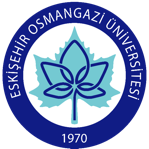 Herhangi bir dersin amaç, öğrenme çıktıları, içerik, değerlendirme ve iş yükü AKTS gibi detay bilgilerini görmek için aşağıdaki tabloda dersin ismine tıklayınız.ESOGÜSosyal Bilgiler Öğretmenliği Ders Bilgi FormuDersin Öğretim Üyesi:İmza:Tarih:Geri DönESOGÜSosyal Bilgiler Öğretmenliği Ders Bilgi FormuDersin Öğretim Üyesi:İmza:Tarih:ESOGÜSosyal Bilgiler Öğretmenliği Ders Bilgi FormuDersin Öğretim Üyesi:İmza:Tarih:ESOGÜSosyal Bilgiler Öğretmenliği Ders Bilgi FormuDersin Öğretim Üyesi: İmza:Tarih:ESOGÜ Ders Bilgi Formu Türkçe ve Sosyal Bilimler Eğitimi Bölümü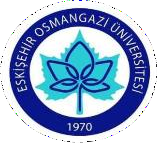 ESOGÜSosyal Bilgiler Öğretmenliği Ders Bilgi FormuDersin Öğretim Üyesi:İmza:Tarih:ESOGÜ Ders Bilgi Formu Türkçe ve Sosyal Bilimler Eğitimi BölümüESOGÜSosyal Bilgiler Öğretmenliği Ders Bilgi FormuDersin Öğretim Üyesi:İmza:ESOGÜSosyal Bilgiler Öğretmenliği Ders Bilgi FormuTarih:Geri DönDersin Öğretim Üyesi:İmza:Tarih:ESOGÜ Ders Bilgi Formu Türkçe ve Sosyal Bilimler Eǧitimi Bölümü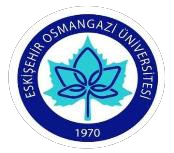 ESOGÜSosyal Bilgiler Öğretmenliği Ders Bilgi FormuDersin Öğretim Üyesi:İmza:Tarih:Sosyal Bilgiler Öğretmenliği Ders Bilgi FormuDersin Öğretim Üyesi:İmza:Tarih:ESOGÜ Ders Bilgi FormuESOGÜ Ders Bilgi Formu Türkçe ve Sosyal Bilimler Eǧitimi BölümüESOGÜ Ders Bilgi Formu Türkçe ve Sosyal Bilimler Eğitimi Bölümü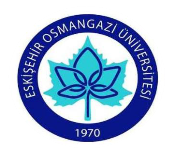 ESOGÜ Türkçe ve Sosyal Bilimler Eğitimi Bölümü Ders Bilgi Formu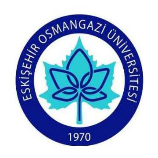 ESOGÜ Ders Bilgi Formu Türkçe ve Sosyal Bilimler Eǧitimi BölümüESOGÜ Ders Bilgi Formu Türkçe ve Sosyal Bilimler Eǧitimi BölümüESOGÜ Ders Bilgi FormuESOGÜ Ders Bilgi FormuT.C.ESKİŞEHİR OSMANGAZİ ÜNİVERSİTESİYENİ DERS ÖNERİSİ BAŞVURU FORMUBu form, önlisans, lisans veya lisansüstü düzeyinde Türkçe veya Yabancı Dilde verilecek, zorunlu veya seçmeli yeni  bir dersin açılma  teklif edildiğinde kullanılacaktır. Formu eksiksiz doldurduktan sonra bir kopyasını lütfen Bölüm Başkanlığına veriniz. Eksik doldurulm formlar işleme alınmayacak, teklif sahibine iade edilecektir.BÖLÜM I. DERS İLE İLGİLİ BİLGİLERUYARI! Yeni dersin AKTS kredisi önceki dersin AKTS kredisiyle aynı olmalıdır. Seçmeli ders guruplarından birine önerilen derslerin de bu seçmeli guruplardaki KREDİ ve AKTS kredileriyle uyuşmalıdır. Yarıyıl bazında tüm derslerin AKTS kredileri toplamı 30 olacak şekilde düzenlenecektir.ESOGÜ Ders Bilgi Formu Türkçe ve Sosyal Bilimler Eǧitimi BölümüESOGÜ Department of Turkish and Social Sciences Education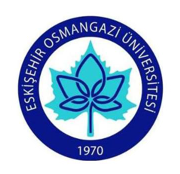 COURSE INFORMATION FORMESOGÜ Ders Bilgi Formu Türkçe ve Sosyal Bilimler Eğitimi BölümüESOGÜ Türkçe ve Sosyal Bilimler Eǧitimi Bölümü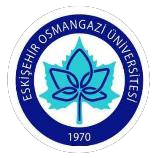 Ders Bilgi FormuESOGÜ Ders Bilgi FormuESOGÜ Ders Bilgi Formu Türkçe ve Sosyal Bilimler Eğitimi BölümüESOGÜ Türkçe ve Sosyal Bilimler Eğitimi Bölümü Ders Bilgi FormuESOGÜ Ders Bilgi Formu Türkçe ve Sosyal Bilimler Eğitimi BölümüSOSYAL BİLGİLER ÖĞRETMENLİĞİ LİSANS PROGRAMISOSYAL BİLGİLER ÖĞRETMENLİĞİ LİSANS PROGRAMISOSYAL BİLGİLER ÖĞRETMENLİĞİ LİSANS PROGRAMISOSYAL BİLGİLER ÖĞRETMENLİĞİ LİSANS PROGRAMISOSYAL BİLGİLER ÖĞRETMENLİĞİ LİSANS PROGRAMISOSYAL BİLGİLER ÖĞRETMENLİĞİ LİSANS PROGRAMISOSYAL BİLGİLER ÖĞRETMENLİĞİ LİSANS PROGRAMI1. Yıl1. Yıl1. Yıl1. Yıl1. Yıl1. Yıl1. YılKoduDers AdıAKTST+U+KZ/SZ/SDiliGüz DönemiGüz DönemiGüz DönemiGüz DönemiGüz DönemiGüz DönemiGüz Dönemi172111001Genel Fiziki Coğrafya42+0+2=42+0+2=4ZTürkçe172111002Sosyal Bilgilerin Temelleri42+0+2=42+0+2=4ZTürkçe171011008Yabancı Dil I32+0+2=32+0+2=3Zİngilizce171011009Türk Dili I53+0+3=53+0+3=5ZTürkçe171011007Atatürk İlkeleri ve İnkılap Tarihi I53+0+3=53+0+3=5ZTürkçe171011005Eğitime Giriş32+0+2:32+0+2:3ZTürkçe171012004Eğitim Psikolojisi32+0+2=32+0+2=3ZTürkçe171011010Bilişim Teknolojileri53+0+3:53+0+3:5ZTürkçeGüz Dönemi Toplamı :Güz Dönemi Toplamı :30Bahar DönemiBahar DönemiBahar DönemiBahar DönemiBahar DönemiBahar DönemiBahar Dönemi172112004Genel Beşeri ve Ekonomik Coğrafya42+0+2=42+0+2=4ZTürkçe172112002İslam Öncesi Türk Tarihi ve Kültürü32+0+2=32+0+2=3ZTürkçe171012007Yabancı Dil II32+0+2=32+0+2=3Zİngilizce172112003Sosyal Antropoloji ve Medeniyet Tarihi32+0+2=32+0+2=3ZTürkçe171012006Atatürk İlkeleri ve İnkılap Tarihi II32+0+2=32+0+2=3ZTürkçe171011006Eğitim Sosyolojisi32+0+2=32+0+2=3ZTürkçe171012005Eğitim Felsefesi32+0+2=32+0+2=3ZTürkçe172112001Siyaset Bilimi32+0+2=32+0+2=3ZTürkçe171012008Türk Dili II53+0+3=53+0+3=5ZTürkçeBahar Dönemi Toplamı :Bahar Dönemi Toplamı :30YIL TOPLAMI :YIL TOPLAMI :602. Yıl2. Yıl2. Yıl2. Yıl2. Yıl2. Yıl2. YılKoduDers AdıAKTST+U+KZ/SZ/SDiliGüz DönemiGüz DönemiGüz DönemiGüz DönemiGüz DönemiGüz DönemiGüz Dönemi172113001Sosyal Bilgiler Öğrenme ve Öğretim Yaklaşımları32+0+2=32+0+2=3ZTürkçe172113004Orta çağ Tarihi42+0+2=42+0+2=4ZTürkçe172113002Türkiye’nin Fiziki Coğrafyası32+0+2=32+0+2=3ZTürkçe172113003İlk Türk- İslam Devletleri Tarihi32+0+2=32+0+2=3ZTürkçe172113005Küreselleşme ve Toplum42+0+2=42+0+2=4STürkçe171014002Türk Eğitim Tarihi42+0+2=32+0+2=3ZTürkçe171013001Öğretim İlke ve Yöntemleri32+0+2=32+0+2=3ZTürkçeMBSeçmeli I32+0+2=32+0+2=3STürkçeGKSeçmeli I32+0+2=32+0+2=3STürkçeGüz Dönemi Toplamı :Güz Dönemi Toplamı :30Bahar DönemiBahar DönemiBahar DönemiBahar DönemiBahar DönemiBahar DönemiBahar Dönemi172114001Sosyal Bilgiler Öğretim Programları32+0+2=3ZTürkçe172114004Türkiye’nin Beşerî ve Ekonomik Coğrafyası22+0+2=3ZTürkçe172114003Vatandaşlık Bilgisi32+0+2=3ZTürkçe172114002Bilim, Teknoloji ve Toplum22+0+2=2ZTürkçe172114005Harita Bilgisi ve Uygulamaları42+0+2=4STürkçe171012009Öğretim Teknolojileri32+0+2=3ZTürkçe171014003Eğitimde Araştırma Yöntemleri32+0+2=3ZTürkçe171014004Topluma Hizmet Uygulamaları31+2+2=3ZTürkçeMBSeçmeli II42+0+2=4STürkçeGKSeçmeli II32+0+2=3STürkçeBahar Dönemi Toplamı :Bahar Dönemi Toplamı :30YIL TOPLAMI :YIL TOPLAMI :603. Yıl3. Yıl3. Yıl3. Yıl3. Yıl3. Yıl3. YılKoduDers AdıAKTST+U+KZ/SZ/SDiliGüz DönemiGüz DönemiGüz DönemiGüz DönemiGüz DönemiGüz DönemiGüz Dönemi172115003Sosyal Bilgiler Öğretimi I53+0+3=53+0+3=5ZTürkçe172115002Yeni ve Yakın Çağ Tarihi42+0+2=42+0+2=4ZTürkçe172115001Osmanlı Tarihi I42+0+2=42+0+2=4ZTürkçe172115004Sosyal Bilgiler Ders Kitabı İncelemesi42+0+2=42+0+2=4STürkçe171015001Türk Eğitim Sistemi ve Okul Yönetimi32+0+2=32+0+2=3ZTürkçe171015002Eğitimde Ölçme ve Değerlendirme32+0+2=32+0+2=3ZTürkçeMBSeçmeli III42+0+2=42+0+2=4STürkçeGKSeçmeli III32+0+2=32+0+2=3STürkçeGüz Dönemi Toplamı :Güz Dönemi Toplamı :30Bahar DönemiBahar DönemiBahar DönemiBahar DönemiBahar DönemiBahar DönemiBahar Dönemi172116003Siyasi Coğrafya ve Türkiye Jeopolitiği22+0+2=22+0+2=2ZTürkçe172116002Sosyal Bilgilerde Sözlü ve Yazılı Edebiyat22+0+2=22+0+2=2ZTürkçe172116004Sosyal Bilgiler Öğretimi II53+0+3=53+0+3=5ZTürkçe172116001Osmanlı Tarihi II42+0+2=42+0+2=4ZTürkçe172116005Çevre Eğitimi42+0+2=42+0+2=4STürkçe171016001Eğitimde Ahlak ve Etik32+0+2=32+0+2=3ZTürkçe171016002Sınıf Yönetimi32+0+2=32+0+2=3ZTürkçeMBSeçmeli IV42+0+2=42+0+2=4STürkçeGKSeçmeli IV32+0+2=32+0+2=3STürkçeBahar Dönemi Toplamı :Bahar Dönemi Toplamı :30YIL TOPLAMI :YIL TOPLAMI :604. Yıl4. Yıl4. Yıl4. Yıl4. Yıl4. Yıl4. YılKoduDers AdıAKTST+U+KZ/SZ/SDiliGüz DönemiGüz DönemiGüz DönemiGüz DönemiGüz DönemiGüz DönemiGüz Dönemi172117004Türkiye Cumhuriyeti Tarihi I22+0+2=22+0+2=2ZTürkçe172117001Afetler ve Afet Yönetimi32+0+2=32+0+2=3ZTürkçe172117003Medya Okuryazarlığı ve Eğitimi22+0+2=22+0+2=2ZTürkçe172117002Sanat ve Müze Eğitimi22+0+2=22+0+2=2ZTürkçe172117005Günümüz Dünya Sorunları42+0+2=42+0+2=4STürkçe172117006Öğretmenlik Uygulaması I102+6+5=102+6+5=10ZTürkçe172112005Okullarda Rehberlik32+0+2=32+0+2=3ZTürkçeMBSeçmeli V42+0+2=42+0+2=4STürkçeGüz Dönemi Toplamı :Güz Dönemi Toplamı :30Bahar DönemiBahar DönemiBahar DönemiBahar DönemiBahar DönemiBahar DönemiBahar Dönemi172118001Türkiye Cumhuriyeti Tarihi II32+0+2=32+0+2=3ZTürkçe172118002İnsan Hakları ve Demokrasi Eğitimi32+0+2=32+0+2=3ZTürkçe172118003Karakter ve Değer Eğitimi32+0+2=32+0+2=3ZTürkçe172118004Sosyal Bilgiler Dersinde MateryalTasarımı42+0+2=42+0+2=4STürkçe172118005Öğretmenlik Uygulaması II102+6+5=102+6+5=10ZTürkçe171017003Özel Eğitim ve Kaynaştırma32+0+2=32+0+2=3ZTürkçeMBSeçmeli VI42+0+2=42+0+2=4STürkçeBahar Dönemi Toplamı :Bahar Dönemi Toplamı :30YIL TOPLAMI :YIL TOPLAMI :60DERSİN KODU17101108DERSİN ADIYabancı Dil IYARIYILHAFTALIK DERS SAATİHAFTALIK DERS SAATİHAFTALIK DERS SAATİDERSİNDERSİNDERSİNDERSİNDERSİNDERSİNYARIYILTeorikUygulamaLaboratuarKredisiKredisiAKTSTÜRÜTÜRÜDİLİ1200223ZORUNLU ( x )SEÇMELİ ( )ZORUNLU ( x )SEÇMELİ ( )İngilizceDERSİN KATEGORİSİDERSİN KATEGORİSİDERSİN KATEGORİSİDERSİN KATEGORİSİDERSİN KATEGORİSİDERSİN KATEGORİSİDERSİN KATEGORİSİDERSİN KATEGORİSİDERSİN KATEGORİSİDERSİN KATEGORİSİMeslek BilgisiMeslek BilgisiMeslek BilgisiAlan BilgisiAlan BilgisiGenel KültürGenel KültürGenel KültürSeçmeliSeçmeliXXGenel Kültür ( )Alan ( )Genel Kültür ( )Alan ( )DEĞERLENDİRME ÖLÇÜTLERİDEĞERLENDİRME ÖLÇÜTLERİDEĞERLENDİRME ÖLÇÜTLERİDEĞERLENDİRME ÖLÇÜTLERİDEĞERLENDİRME ÖLÇÜTLERİDEĞERLENDİRME ÖLÇÜTLERİDEĞERLENDİRME ÖLÇÜTLERİYARIYIL İÇİYARIYIL İÇİFaaliyet türüFaaliyet türüSayıSayı%YARIYIL İÇİYARIYIL İÇİI. Ara SınavI. Ara Sınav1140YARIYIL İÇİYARIYIL İÇİII. Ara SınavII. Ara SınavYARIYIL İÇİYARIYIL İÇİKısa SınavKısa SınavYARIYIL İÇİYARIYIL İÇİÖdevÖdevYARIYIL İÇİYARIYIL İÇİProjeProjeYARIYIL İÇİYARIYIL İÇİRaporRaporYARIYIL İÇİYARIYIL İÇİDiğer (………)Diğer (………)YARIYIL SONU SINAVIYARIYIL SONU SINAVI1160VARSA ÖNERİLENÖNKOŞUL(LAR)VARSA ÖNERİLENÖNKOŞUL(LAR)Bu dersin önkoşulu bulunmamaktadır.Bu dersin önkoşulu bulunmamaktadır.Bu dersin önkoşulu bulunmamaktadır.Bu dersin önkoşulu bulunmamaktadır.Bu dersin önkoşulu bulunmamaktadır.DERSİN KISA İÇERİĞİDERSİN KISA İÇERİĞİTo Be, Possessive Adjectives Objective Pronouns , Indefinite & Definite Article, Have Got ? Has Got (9) ? There Is ? Are  ? This, That Adverb Of Place / Time In,On , At, Simple Present, How Often ? Frequency Adverbs, Simple Present, Related Exercises, Some, Any, A Lot, Much, Many, Nobody/ No One/ Nothing Somebody, Anything, Nowhere, Not + Any, No, Non, Not+ Anybody/ Anyone/ Anything, Present Cont. (3,4) ? And, So, Because, But (97) Past Simple, Past Cont., FutureTense, Modals,To Be, Possessive Adjectives Objective Pronouns , Indefinite & Definite Article, Have Got ? Has Got (9) ? There Is ? Are  ? This, That Adverb Of Place / Time In,On , At, Simple Present, How Often ? Frequency Adverbs, Simple Present, Related Exercises, Some, Any, A Lot, Much, Many, Nobody/ No One/ Nothing Somebody, Anything, Nowhere, Not + Any, No, Non, Not+ Anybody/ Anyone/ Anything, Present Cont. (3,4) ? And, So, Because, But (97) Past Simple, Past Cont., FutureTense, Modals,To Be, Possessive Adjectives Objective Pronouns , Indefinite & Definite Article, Have Got ? Has Got (9) ? There Is ? Are  ? This, That Adverb Of Place / Time In,On , At, Simple Present, How Often ? Frequency Adverbs, Simple Present, Related Exercises, Some, Any, A Lot, Much, Many, Nobody/ No One/ Nothing Somebody, Anything, Nowhere, Not + Any, No, Non, Not+ Anybody/ Anyone/ Anything, Present Cont. (3,4) ? And, So, Because, But (97) Past Simple, Past Cont., FutureTense, Modals,To Be, Possessive Adjectives Objective Pronouns , Indefinite & Definite Article, Have Got ? Has Got (9) ? There Is ? Are  ? This, That Adverb Of Place / Time In,On , At, Simple Present, How Often ? Frequency Adverbs, Simple Present, Related Exercises, Some, Any, A Lot, Much, Many, Nobody/ No One/ Nothing Somebody, Anything, Nowhere, Not + Any, No, Non, Not+ Anybody/ Anyone/ Anything, Present Cont. (3,4) ? And, So, Because, But (97) Past Simple, Past Cont., FutureTense, Modals,To Be, Possessive Adjectives Objective Pronouns , Indefinite & Definite Article, Have Got ? Has Got (9) ? There Is ? Are  ? This, That Adverb Of Place / Time In,On , At, Simple Present, How Often ? Frequency Adverbs, Simple Present, Related Exercises, Some, Any, A Lot, Much, Many, Nobody/ No One/ Nothing Somebody, Anything, Nowhere, Not + Any, No, Non, Not+ Anybody/ Anyone/ Anything, Present Cont. (3,4) ? And, So, Because, But (97) Past Simple, Past Cont., FutureTense, Modals,DERSİN AMAÇLARIDERSİN AMAÇLARIYabancı dil öğretiminin amacı öğretmen adayına aldığı yabancı dilin temel kurallarını öğretmeyi, yabancı dil kelime haznelerini geliştirmeyi, yabancı dilde okuduğunu ve duyduğunu anlayabilmeyi ve kendisini sözlü veyayazılı olarak ifade edebilmeyi sağlamaktır.Yabancı dil öğretiminin amacı öğretmen adayına aldığı yabancı dilin temel kurallarını öğretmeyi, yabancı dil kelime haznelerini geliştirmeyi, yabancı dilde okuduğunu ve duyduğunu anlayabilmeyi ve kendisini sözlü veyayazılı olarak ifade edebilmeyi sağlamaktır.Yabancı dil öğretiminin amacı öğretmen adayına aldığı yabancı dilin temel kurallarını öğretmeyi, yabancı dil kelime haznelerini geliştirmeyi, yabancı dilde okuduğunu ve duyduğunu anlayabilmeyi ve kendisini sözlü veyayazılı olarak ifade edebilmeyi sağlamaktır.Yabancı dil öğretiminin amacı öğretmen adayına aldığı yabancı dilin temel kurallarını öğretmeyi, yabancı dil kelime haznelerini geliştirmeyi, yabancı dilde okuduğunu ve duyduğunu anlayabilmeyi ve kendisini sözlü veyayazılı olarak ifade edebilmeyi sağlamaktır.Yabancı dil öğretiminin amacı öğretmen adayına aldığı yabancı dilin temel kurallarını öğretmeyi, yabancı dil kelime haznelerini geliştirmeyi, yabancı dilde okuduğunu ve duyduğunu anlayabilmeyi ve kendisini sözlü veyayazılı olarak ifade edebilmeyi sağlamaktır.DERSİN MESLEK EĞİTİMİNİ SAĞLAMAYA YÖNELİK KATKISIDERSİN MESLEK EĞİTİMİNİ SAĞLAMAYA YÖNELİK KATKISIÖğretmen adayları bu ders sayesinde, sosyal ve mesleki yaşamında bir yabancı dili temel düzeyde bilerekalanındaki bilgilere ulaşır.Öğretmen adayları bu ders sayesinde, sosyal ve mesleki yaşamında bir yabancı dili temel düzeyde bilerekalanındaki bilgilere ulaşır.Öğretmen adayları bu ders sayesinde, sosyal ve mesleki yaşamında bir yabancı dili temel düzeyde bilerekalanındaki bilgilere ulaşır.Öğretmen adayları bu ders sayesinde, sosyal ve mesleki yaşamında bir yabancı dili temel düzeyde bilerekalanındaki bilgilere ulaşır.Öğretmen adayları bu ders sayesinde, sosyal ve mesleki yaşamında bir yabancı dili temel düzeyde bilerekalanındaki bilgilere ulaşır.DERSİN ÖĞRENİM ÇIKTILARIDERSİN ÖĞRENİM ÇIKTILARIFarklı sosyal konu içerikli parçaları İngilizce olarak okuyup anlar.Günlük yaşamla ilgili konuları okuma, yazabilme yeteneği kazanır.Kendileri hakkında konuşmayeteneği kazanır.Farklı sosyal konu içerikli parçaları İngilizce olarak okuyup anlar.Günlük yaşamla ilgili konuları okuma, yazabilme yeteneği kazanır.Kendileri hakkında konuşmayeteneği kazanır.Farklı sosyal konu içerikli parçaları İngilizce olarak okuyup anlar.Günlük yaşamla ilgili konuları okuma, yazabilme yeteneği kazanır.Kendileri hakkında konuşmayeteneği kazanır.Farklı sosyal konu içerikli parçaları İngilizce olarak okuyup anlar.Günlük yaşamla ilgili konuları okuma, yazabilme yeteneği kazanır.Kendileri hakkında konuşmayeteneği kazanır.Farklı sosyal konu içerikli parçaları İngilizce olarak okuyup anlar.Günlük yaşamla ilgili konuları okuma, yazabilme yeteneği kazanır.Kendileri hakkında konuşmayeteneği kazanır.TEMEL DERS KİTABITEMEL DERS KİTABIMurphy,	R.	2006;	Essential	Grammar	In	Use, Cambridge, Great BritainMurphy,	R.	2006;	Essential	Grammar	In	Use, Cambridge, Great BritainMurphy,	R.	2006;	Essential	Grammar	In	Use, Cambridge, Great BritainMurphy,	R.	2006;	Essential	Grammar	In	Use, Cambridge, Great BritainMurphy,	R.	2006;	Essential	Grammar	In	Use, Cambridge, Great BritainYARDIMCI KAYNAKLARYARDIMCI KAYNAKLARRedston, C. 2006; Face2face Elementary Course Book,Cambridge, Great BritainRedston, C. 2006; Face2face Elementary Course Book,Cambridge, Great BritainRedston, C. 2006; Face2face Elementary Course Book,Cambridge, Great BritainRedston, C. 2006; Face2face Elementary Course Book,Cambridge, Great BritainRedston, C. 2006; Face2face Elementary Course Book,Cambridge, Great BritainDERSTE GEREKLİ ARAÇ VEGEREÇLERDERSTE GEREKLİ ARAÇ VEGEREÇLERDERSİN HAFTALIK PLANIDERSİN HAFTALIK PLANIHAFTAİŞLENEN KONULAR1Sahiplik, varlık yokluk bildirme, işaret sıfatları2Zaman ve mekan zarfları3Geniş zaman kipi, sıklık zarfları4Geniş zaman kipi, ilgili alıştırmalar5Miktar bildirme sıfatları6Belgisiz zamirler, olumsuz belgisiz zamirler7Vize Sınavı8Şimdiki zaman kipi9Di'li geçmiş zaman.10Hikaye di'li geçmiş zaman11Gelecek zaman kipi12Bağlaçlar (So, Because, But)13Özel kipler14Özel kipler 21515 Hafta Final SınavıNOPROGRAM ÇIKTILARI3211Eğitim teknolojilerinin planlama, tasarlama, uygulama ve yönetme süreçlerindeetkin rol almaX2Bilişim teknolojilerini kullanarak bilgiye ulaşma, bilgiyi analiz ve sentez edipdeğerlendirme ve yeni durumlara göre adapte ederek kullanabilmeX3Öğretmenlik mesleği ve bu mesleği gerçekleştirmeyle ilgili konularda yeterlidüzeyde bilgi, beceri ve yetkinlik sahibi olmaX4Öğretim teknolojilerini ve materyallerini, bunların derslerde nasıl kullanılacağınıbilme; eğitim yazılımı, e-öğrenme, uzaktan eğitim, öğrenme yönetim sistemleri gibi uygulamaları geliştirme, kullanma ve rehberlik etmeX5Grafik tasarımı ve canlandırma, web tasarımı ve eğitsel yazılım hazırlamaküzere özel olarak geliştirilmiş programları kullanarak öğrenme etkinliklerini zenginleştirecek materyaller geliştirebilmeX6Bilgisayar ve Öğretim Teknolojileri Eğitimi alanındaki problemleri tanımlama,modelleme ve çözmeX7Okuldaki mevcut durumu analiz ederek teknolojik ihtiyaçları planlama ve buteknolojilerin eğitim ve öğretim sürecinde kullanımına liderlik etmeX8Alana özgü kullanılabilecek öğrenme-öğretme yaklaşımları, kuramları,öğrenme-öğretme stratejileri, yöntem ve teknikleri uygulayabilmeX9Bilişim teknolojileri eğitiminde kullanılan ölçme-değerlendirme yöntem vetekniklerini belirleyebilmeX10Bilgisayar donanımı, işletim sistemleri, bilgisayar ağları ve programlama dillerikonularında bilgi, beceri ve yetkinlik sahibi olmaX11Meslek etiğine sahip, sosyal sorumluluk çerçevesinde toplumsal problemlereçözüm üretmeX12Türkçe, sözlü ve yazılı iletişim becerilerine sahip olmaX13Eleştirel düşünebilme, yeni fikirler üretebilme, problemleri keşfedebilme veçözebilme becerisine sahip olmaX14Genel kültür bilgisine sahip olmaX1515151515DERSİN KODU171011010DERSİN ADIBilişim TeknolojileriYARIYILHAFTALIK DERS SAATİHAFTALIK DERS SAATİHAFTALIK DERS SAATİHAFTALIK DERS SAATİDERSİNDERSİNDERSİNDERSİNDERSİNDERSİNDERSİNDERSİNYARIYILTeorikUygulamaLaboratuarLaboratuarKredisiKredisiAKTSAKTSTÜRÜTÜRÜTÜRÜDİLİ130003355ZORUNLU (X )SEÇMELİ ( )ZORUNLU (X )SEÇMELİ ( )ZORUNLU (X )SEÇMELİ ( )TürkçeDERSİN KATEGORİSİDERSİN KATEGORİSİDERSİN KATEGORİSİDERSİN KATEGORİSİDERSİN KATEGORİSİDERSİN KATEGORİSİDERSİN KATEGORİSİDERSİN KATEGORİSİDERSİN KATEGORİSİDERSİN KATEGORİSİDERSİN KATEGORİSİDERSİN KATEGORİSİDERSİN KATEGORİSİMeslek BilgisiMeslek BilgisiMeslek BilgisiAlan BilgisiAlan BilgisiAlan BilgisiGenel KültürGenel KültürGenel KültürGenel KültürSeçmeliSeçmeliSeçmeliXXXGenel Kültür ( )Alan ( )Genel Kültür ( )Alan ( )Genel Kültür ( )Alan ( )DEĞERLENDİRME ÖLÇÜTLERİDEĞERLENDİRME ÖLÇÜTLERİDEĞERLENDİRME ÖLÇÜTLERİDEĞERLENDİRME ÖLÇÜTLERİDEĞERLENDİRME ÖLÇÜTLERİDEĞERLENDİRME ÖLÇÜTLERİDEĞERLENDİRME ÖLÇÜTLERİDEĞERLENDİRME ÖLÇÜTLERİDEĞERLENDİRME ÖLÇÜTLERİDEĞERLENDİRME ÖLÇÜTLERİDEĞERLENDİRME ÖLÇÜTLERİDEĞERLENDİRME ÖLÇÜTLERİDEĞERLENDİRME ÖLÇÜTLERİYARIYIL İÇİYARIYIL İÇİYARIYIL İÇİYARIYIL İÇİFaaliyet türüFaaliyet türüFaaliyet türüFaaliyet türüSayıSayıSayı%%YARIYIL İÇİYARIYIL İÇİYARIYIL İÇİYARIYIL İÇİI. Ara SınavI. Ara SınavI. Ara SınavI. Ara Sınav1114040YARIYIL İÇİYARIYIL İÇİYARIYIL İÇİYARIYIL İÇİII. Ara SınavII. Ara SınavII. Ara SınavII. Ara SınavYARIYIL İÇİYARIYIL İÇİYARIYIL İÇİYARIYIL İÇİKısa SınavKısa SınavKısa SınavKısa SınavYARIYIL İÇİYARIYIL İÇİYARIYIL İÇİYARIYIL İÇİÖdevÖdevÖdevÖdevYARIYIL İÇİYARIYIL İÇİYARIYIL İÇİYARIYIL İÇİProjeProjeProjeProjeYARIYIL İÇİYARIYIL İÇİYARIYIL İÇİYARIYIL İÇİRaporRaporRaporRaporYARIYIL İÇİYARIYIL İÇİYARIYIL İÇİYARIYIL İÇİDiğer (………)Diğer (………)Diğer (………)Diğer (………)YARIYIL SONU SINAVIYARIYIL SONU SINAVIYARIYIL SONU SINAVIYARIYIL SONU SINAVI1116060VARSA ÖNERİLENÖNKOŞUL(LAR)VARSA ÖNERİLENÖNKOŞUL(LAR)VARSA ÖNERİLENÖNKOŞUL(LAR)VARSA ÖNERİLENÖNKOŞUL(LAR)DERSİN KISA İÇERİĞİDERSİN KISA İÇERİĞİDERSİN KISA İÇERİĞİDERSİN KISA İÇERİĞİBilgi sistemleri;bilgisayara giriş ve bilgisayar sistemini oluşturan parçalar; mib (cpu); girdi-çıktı araçları; bellek; mikro bilgisayarlar ve işletim sistemleri; dos; windows; unix, Linux; bilgisayar programları; sözcük işlemciler; hesap tabloları; veri tabanı programları ve veri sunumu; bilgisayarın toplum üzerindeki etkileri;bilgisayar güvenliğive ahlak.Bilgi sistemleri;bilgisayara giriş ve bilgisayar sistemini oluşturan parçalar; mib (cpu); girdi-çıktı araçları; bellek; mikro bilgisayarlar ve işletim sistemleri; dos; windows; unix, Linux; bilgisayar programları; sözcük işlemciler; hesap tabloları; veri tabanı programları ve veri sunumu; bilgisayarın toplum üzerindeki etkileri;bilgisayar güvenliğive ahlak.Bilgi sistemleri;bilgisayara giriş ve bilgisayar sistemini oluşturan parçalar; mib (cpu); girdi-çıktı araçları; bellek; mikro bilgisayarlar ve işletim sistemleri; dos; windows; unix, Linux; bilgisayar programları; sözcük işlemciler; hesap tabloları; veri tabanı programları ve veri sunumu; bilgisayarın toplum üzerindeki etkileri;bilgisayar güvenliğive ahlak.Bilgi sistemleri;bilgisayara giriş ve bilgisayar sistemini oluşturan parçalar; mib (cpu); girdi-çıktı araçları; bellek; mikro bilgisayarlar ve işletim sistemleri; dos; windows; unix, Linux; bilgisayar programları; sözcük işlemciler; hesap tabloları; veri tabanı programları ve veri sunumu; bilgisayarın toplum üzerindeki etkileri;bilgisayar güvenliğive ahlak.Bilgi sistemleri;bilgisayara giriş ve bilgisayar sistemini oluşturan parçalar; mib (cpu); girdi-çıktı araçları; bellek; mikro bilgisayarlar ve işletim sistemleri; dos; windows; unix, Linux; bilgisayar programları; sözcük işlemciler; hesap tabloları; veri tabanı programları ve veri sunumu; bilgisayarın toplum üzerindeki etkileri;bilgisayar güvenliğive ahlak.Bilgi sistemleri;bilgisayara giriş ve bilgisayar sistemini oluşturan parçalar; mib (cpu); girdi-çıktı araçları; bellek; mikro bilgisayarlar ve işletim sistemleri; dos; windows; unix, Linux; bilgisayar programları; sözcük işlemciler; hesap tabloları; veri tabanı programları ve veri sunumu; bilgisayarın toplum üzerindeki etkileri;bilgisayar güvenliğive ahlak.Bilgi sistemleri;bilgisayara giriş ve bilgisayar sistemini oluşturan parçalar; mib (cpu); girdi-çıktı araçları; bellek; mikro bilgisayarlar ve işletim sistemleri; dos; windows; unix, Linux; bilgisayar programları; sözcük işlemciler; hesap tabloları; veri tabanı programları ve veri sunumu; bilgisayarın toplum üzerindeki etkileri;bilgisayar güvenliğive ahlak.Bilgi sistemleri;bilgisayara giriş ve bilgisayar sistemini oluşturan parçalar; mib (cpu); girdi-çıktı araçları; bellek; mikro bilgisayarlar ve işletim sistemleri; dos; windows; unix, Linux; bilgisayar programları; sözcük işlemciler; hesap tabloları; veri tabanı programları ve veri sunumu; bilgisayarın toplum üzerindeki etkileri;bilgisayar güvenliğive ahlak.Bilgi sistemleri;bilgisayara giriş ve bilgisayar sistemini oluşturan parçalar; mib (cpu); girdi-çıktı araçları; bellek; mikro bilgisayarlar ve işletim sistemleri; dos; windows; unix, Linux; bilgisayar programları; sözcük işlemciler; hesap tabloları; veri tabanı programları ve veri sunumu; bilgisayarın toplum üzerindeki etkileri;bilgisayar güvenliğive ahlak.DERSİN AMAÇLARIDERSİN AMAÇLARIDERSİN AMAÇLARIDERSİN AMAÇLARITemel bilgi sistemlerini ve teknolojilerini ve eğitimdekullanım alanlarını öğrencilere tanıtmak.Temel bilgi sistemlerini ve teknolojilerini ve eğitimdekullanım alanlarını öğrencilere tanıtmak.Temel bilgi sistemlerini ve teknolojilerini ve eğitimdekullanım alanlarını öğrencilere tanıtmak.Temel bilgi sistemlerini ve teknolojilerini ve eğitimdekullanım alanlarını öğrencilere tanıtmak.Temel bilgi sistemlerini ve teknolojilerini ve eğitimdekullanım alanlarını öğrencilere tanıtmak.Temel bilgi sistemlerini ve teknolojilerini ve eğitimdekullanım alanlarını öğrencilere tanıtmak.Temel bilgi sistemlerini ve teknolojilerini ve eğitimdekullanım alanlarını öğrencilere tanıtmak.Temel bilgi sistemlerini ve teknolojilerini ve eğitimdekullanım alanlarını öğrencilere tanıtmak.Temel bilgi sistemlerini ve teknolojilerini ve eğitimdekullanım alanlarını öğrencilere tanıtmak.DERSİN MESLEK EĞİTİMİNİSAĞLAMAYA YÖNELİK KATKISIDERSİN MESLEK EĞİTİMİNİSAĞLAMAYA YÖNELİK KATKISIDERSİN MESLEK EĞİTİMİNİSAĞLAMAYA YÖNELİK KATKISIDERSİN MESLEK EĞİTİMİNİSAĞLAMAYA YÖNELİK KATKISITemel Bilgi teknolojilerini öğrenme ve kullanmaTemel Bilgi teknolojilerini öğrenme ve kullanmaTemel Bilgi teknolojilerini öğrenme ve kullanmaTemel Bilgi teknolojilerini öğrenme ve kullanmaTemel Bilgi teknolojilerini öğrenme ve kullanmaTemel Bilgi teknolojilerini öğrenme ve kullanmaTemel Bilgi teknolojilerini öğrenme ve kullanmaTemel Bilgi teknolojilerini öğrenme ve kullanmaTemel Bilgi teknolojilerini öğrenme ve kullanmaDERSİN ÖĞRENİM ÇIKTILARIDERSİN ÖĞRENİM ÇIKTILARIDERSİN ÖĞRENİM ÇIKTILARIDERSİN ÖĞRENİM ÇIKTILARIBilgi teknolojilerini bilme.Bilgisayarların bilgi teknolojileri içerisindeki yerini kavrama.Bilgisayarın bileşenleri bilgisi.Bilgisayarların donanımlarının çalışma ilkelerini kavrama.Bilgi teknolojilerini bilme.Bilgisayarların bilgi teknolojileri içerisindeki yerini kavrama.Bilgisayarın bileşenleri bilgisi.Bilgisayarların donanımlarının çalışma ilkelerini kavrama.Bilgi teknolojilerini bilme.Bilgisayarların bilgi teknolojileri içerisindeki yerini kavrama.Bilgisayarın bileşenleri bilgisi.Bilgisayarların donanımlarının çalışma ilkelerini kavrama.Bilgi teknolojilerini bilme.Bilgisayarların bilgi teknolojileri içerisindeki yerini kavrama.Bilgisayarın bileşenleri bilgisi.Bilgisayarların donanımlarının çalışma ilkelerini kavrama.Bilgi teknolojilerini bilme.Bilgisayarların bilgi teknolojileri içerisindeki yerini kavrama.Bilgisayarın bileşenleri bilgisi.Bilgisayarların donanımlarının çalışma ilkelerini kavrama.Bilgi teknolojilerini bilme.Bilgisayarların bilgi teknolojileri içerisindeki yerini kavrama.Bilgisayarın bileşenleri bilgisi.Bilgisayarların donanımlarının çalışma ilkelerini kavrama.Bilgi teknolojilerini bilme.Bilgisayarların bilgi teknolojileri içerisindeki yerini kavrama.Bilgisayarın bileşenleri bilgisi.Bilgisayarların donanımlarının çalışma ilkelerini kavrama.Bilgi teknolojilerini bilme.Bilgisayarların bilgi teknolojileri içerisindeki yerini kavrama.Bilgisayarın bileşenleri bilgisi.Bilgisayarların donanımlarının çalışma ilkelerini kavrama.Bilgi teknolojilerini bilme.Bilgisayarların bilgi teknolojileri içerisindeki yerini kavrama.Bilgisayarın bileşenleri bilgisi.Bilgisayarların donanımlarının çalışma ilkelerini kavrama.İşletim sistemleri bilgisi.Windows işletim sistemini kullanabilme.Uygulama programlarının çalışma ilkelerini bilme.Microsoft Excel programını kullanabilme.TEMEL DERS KİTABIHasan Ç. (Bal. 2010).Bilgisayar ve İnternetÖmer Bağcı İleri Düzey ExcelYARDIMCI KAYNAKLARExcel 2010 Makrolar Mustafa AkçaExcel XP ve MAKRO Ötesi / Zirvedeki Beyinler 4Microsoft Office Excel 2007 Zeydin PalaDERSTE GEREKLİ ARAÇ VEGEREÇLERDERSİN HAFTALIK PLANIDERSİN HAFTALIK PLANIHAFTAİŞLENEN KONULAR1Windows işletim sisteminin tanıtımı ve temel özellikleri2Masaüstü kavramı, dosya klasör yapıları, sistem dosyalarının tanıtımı3Windows yönetici uygulamaları ile programların tanıtımı ve uygulanması4Excel peket programının temel özellikleri ve tanıtımı5Hücre, adres,sayfa, çalışma kitabı kavramları,formül kullanımı6Excel üzerinde mesleğe yönelik formül kullanımı7-8ARA SINAV9Nesneler ile birlikte çalışma (liste kutusu, onay kutusu , seçenek butonu vb.)10Nesneler ile birlikte çalışma (Düğme ,değer değiştirici vb.)11Verilerin korunması, şifrelenmesi,dışarıya aktarılması,içeriye alınması12Temel menüler ile veriler üzerinde işlem yapma (sıralama, süzme vb.)13Makro yapılarının tanıtımı ve uygulanması, vb kod alanının tanıtımı14Makro yapılarının devamı15-16FİNAL SINAVINOPROGRAM ÇIKTISI3211Eğitim teknolojilerinin tasarlanması, planlanması, yürütülmesi ve yönetilmesi sürecini verimli ve etkili kullanan; bu süreçleri inceleyerekgerekli ürünleri, değişiklikleri ve güncellemeleri tasarlayan ve hazırlayanx2Bilişim teknolojilerini kullanarak bilgiye ulaşan, bilgiyi analiz ve sentez edipdeğerlendiren ve yeni durumlara göre adapte ederek kullananx3Öğretmenlik mesleği ve bu mesleği gerçekleştirmeyle ilgili konularda yeterlidüzeyde bilgi, beceri ve yetkinlik sahibi olanx4Öğretim teknolojilerini ve materyallerini, bunların derslerde nasıl kullanılacağını bilen; eğitim yazılımı, e-öğrenme, uzaktan eğitim, öğrenmeyönetim sistemleri gibi uygulamaları geliştiren, kullanan ve rehberlik edenx5Grafik tasarımı ve canlandırma, web tasarımı ve eğitsel yazılım hazırlamak üzere özel olarak geliştirilmiş programları kullanarak öğrenme etkinliklerinizenginleştirecek materyaller geliştirenx6Bilgisayar ve Öğretim Teknolojileri Eğitimi alanındaki problemleritanımlayan, modelleyen ve çözenx7Okuldaki mevcut durumu analiz ederek teknolojik ihtiyaçları planlayan, vebu teknolojilerin eğitim ve öğretim sürecinde kullanımına liderlik edenx8Alana özgü kullanılabilecek öğrenme-öğretme yaklaşımları, kuramları,öğrenme-öğretme stratejileri, yöntem ve tekniklerini uygulayanx9Bilişim teknolojileri eğitiminde kullanılan ölçme-değerlendirme yöntem vetekniklerini belirleyebilenx10Bilgisayar donanımı, işletim sistemleri, bilgisayar ağları ve programlamadilleri konularında bilgi, beceri ve yetkinlik sahibi olanx11Meslek etiğine sahip, sosyal sorumluluk çerçevesinde toplumsalproblemlere çözüm üretenx12Türkçe sözlü ve yazılı iletişim becerilerine sahip olanx13Eleştirel düşünen, yeni fikirler üreten ve problemleri keşfetme ve çözmebecerisine sahip olanx14Genel kültür bilgisine sahip olanx15Proje yönetim süreçlerini kavramış ve elektronik ortamda proje yürütebilen,disiplinler arası takım çalışması yapabilen,x1:Hiç Katkısı Yok. 2:Kısmen Katkısı Var. 3:Tam Katkısı Var.1:Hiç Katkısı Yok. 2:Kısmen Katkısı Var. 3:Tam Katkısı Var.1:Hiç Katkısı Yok. 2:Kısmen Katkısı Var. 3:Tam Katkısı Var.1:Hiç Katkısı Yok. 2:Kısmen Katkısı Var. 3:Tam Katkısı Var.1:Hiç Katkısı Yok. 2:Kısmen Katkısı Var. 3:Tam Katkısı Var.DERSİN KODU171011005DERSİN ADIEğitime GirişYARIYILHAFTALIK DERS SAATİHAFTALIK DERS SAATİHAFTALIK DERS SAATİHAFTALIK DERS SAATİHAFTALIK DERS SAATİHAFTALIK DERS SAATİDERSİNDERSİNDERSİNDERSİNDERSİNDERSİNYARIYILTeorikTeorikUygulamaLaboratuarLaboratuarLaboratuarKredisiAKTSTÜRÜTÜRÜTÜRÜDİLİ122000023ZORUNLU (X)SEÇMELİ ( )ZORUNLU (X)SEÇMELİ ( )ZORUNLU (X)SEÇMELİ ( )TürkçeDERSİN KATEGORİSİDERSİN KATEGORİSİDERSİN KATEGORİSİDERSİN KATEGORİSİDERSİN KATEGORİSİDERSİN KATEGORİSİDERSİN KATEGORİSİDERSİN KATEGORİSİDERSİN KATEGORİSİDERSİN KATEGORİSİDERSİN KATEGORİSİDERSİN KATEGORİSİDERSİN KATEGORİSİMeslek BilgisiMeslek BilgisiAlan BilgisiAlan BilgisiAlan BilgisiAlan BilgisiGenel KültürGenel KültürGenel KültürGenel KültürGenel KültürSeçmeliSeçmeli%75%75%25%25%25%25%25Genel Kültür ( )Alan ( )Genel Kültür ( )Alan ( )DEĞERLENDİRME ÖLÇÜTLERİDEĞERLENDİRME ÖLÇÜTLERİDEĞERLENDİRME ÖLÇÜTLERİDEĞERLENDİRME ÖLÇÜTLERİDEĞERLENDİRME ÖLÇÜTLERİDEĞERLENDİRME ÖLÇÜTLERİDEĞERLENDİRME ÖLÇÜTLERİDEĞERLENDİRME ÖLÇÜTLERİDEĞERLENDİRME ÖLÇÜTLERİDEĞERLENDİRME ÖLÇÜTLERİDEĞERLENDİRME ÖLÇÜTLERİDEĞERLENDİRME ÖLÇÜTLERİDEĞERLENDİRME ÖLÇÜTLERİYARIYIL İÇİYARIYIL İÇİYARIYIL İÇİYARIYIL İÇİYARIYIL İÇİFaaliyet türüFaaliyet türüFaaliyet türüFaaliyet türüFaaliyet türüSayıSayı%YARIYIL İÇİYARIYIL İÇİYARIYIL İÇİYARIYIL İÇİYARIYIL İÇİAra SınavAra SınavAra SınavAra SınavAra Sınav1130YARIYIL İÇİYARIYIL İÇİYARIYIL İÇİYARIYIL İÇİYARIYIL İÇİKısa SınavKısa SınavKısa SınavKısa SınavKısa SınavYARIYIL İÇİYARIYIL İÇİYARIYIL İÇİYARIYIL İÇİYARIYIL İÇİÖdevÖdevÖdevÖdevÖdev1120YARIYIL İÇİYARIYIL İÇİYARIYIL İÇİYARIYIL İÇİYARIYIL İÇİProjeProjeProjeProjeProjeYARIYIL İÇİYARIYIL İÇİYARIYIL İÇİYARIYIL İÇİYARIYIL İÇİRaporRaporRaporRaporRaporYARIYIL İÇİYARIYIL İÇİYARIYIL İÇİYARIYIL İÇİYARIYIL İÇİDiğer (………)Diğer (………)Diğer (………)Diğer (………)Diğer (………)YARIYIL SONU SINAVIYARIYIL SONU SINAVIYARIYIL SONU SINAVIYARIYIL SONU SINAVIYARIYIL SONU SINAVI1150VARSA ÖNERİLENÖNKOŞUL(LAR)VARSA ÖNERİLENÖNKOŞUL(LAR)VARSA ÖNERİLENÖNKOŞUL(LAR)VARSA ÖNERİLENÖNKOŞUL(LAR)VARSA ÖNERİLENÖNKOŞUL(LAR)--------DERSİN KISA İÇERİĞİDERSİN KISA İÇERİĞİDERSİN KISA İÇERİĞİDERSİN KISA İÇERİĞİDERSİN KISA İÇERİĞİEğitimle ilgili temel kavramlar, öğretmenlikle ilgili temel kavramlar ve bir meslek olarak öğretmenlik,Türkiye’de öğretmen yetiştirme sürecinin gelişimiEğitimle ilgili temel kavramlar, öğretmenlikle ilgili temel kavramlar ve bir meslek olarak öğretmenlik,Türkiye’de öğretmen yetiştirme sürecinin gelişimiEğitimle ilgili temel kavramlar, öğretmenlikle ilgili temel kavramlar ve bir meslek olarak öğretmenlik,Türkiye’de öğretmen yetiştirme sürecinin gelişimiEğitimle ilgili temel kavramlar, öğretmenlikle ilgili temel kavramlar ve bir meslek olarak öğretmenlik,Türkiye’de öğretmen yetiştirme sürecinin gelişimiEğitimle ilgili temel kavramlar, öğretmenlikle ilgili temel kavramlar ve bir meslek olarak öğretmenlik,Türkiye’de öğretmen yetiştirme sürecinin gelişimiEğitimle ilgili temel kavramlar, öğretmenlikle ilgili temel kavramlar ve bir meslek olarak öğretmenlik,Türkiye’de öğretmen yetiştirme sürecinin gelişimiEğitimle ilgili temel kavramlar, öğretmenlikle ilgili temel kavramlar ve bir meslek olarak öğretmenlik,Türkiye’de öğretmen yetiştirme sürecinin gelişimiEğitimle ilgili temel kavramlar, öğretmenlikle ilgili temel kavramlar ve bir meslek olarak öğretmenlik,Türkiye’de öğretmen yetiştirme sürecinin gelişimive öğretmen yetiştirme alanındaki yenilikler ve gelişmeler, eğitimin hukuki temelleri, eğitimin psikolojik temelleri, eğitimin felsefi temelleri, eğitimin tarihi temelleri, eğitimin ekonomik temelleri, eğitimin politik temelleri, eğitim bilimlerinde yöntem, eğitimin işlevleri, eğitim bilimleri bakış açısıyla toplumsal değişme ve yenileşme, sosyal bir sistem olarak okul, sosyal bir sistem ve bir öğrenme ortamı olarak sınıf, Türkiye eğitim sistemi, eğitimde alternatif bakış açıları,eğitim ve okula ilişkin eleştiriler.DERSİN AMAÇLARIBu dersin amacı, bir öğretmen adayının eğitim bilimleri ile ilgili genel bilgi sahibi olmasını sağlamak ve öğretmenlik mesleğine yönelik birbakış açısı kazandırmaktır.DERSİN MESLEK EĞİTİMİNİSAĞLAMAYA YÖNELİK KATKISIDERSİN ÖĞRENİM ÇIKTILARIEğitimle ilgili temel kavramları ve bunların anlamlarını bilmeÖğretmenlikle ilgili temel kavramları ve bunların kapsamlarını bilmeÖğretmenlik mesleğinin çeşitli yönlerden özelliklerini kavrayabilmeÇevrede, okulda ve sınıfta, öğretmenin başlıca rollerini kavrayabilmeEğitimin, hukuki, sosyal, psikolojik, felsefi, tarihi, ekonomik, politik temellerini kavrayabilmeOkulun yapı ve işleyişini analiz edebilmeSınıfı sosyal bir sistem olarak çözümleyebilmeOkul ve eğitime ilişkin farklı bakış açılarını yorumlayıp değerlendirebilmeTürkiye eğitim sistemlerinin yapı ve işleyişini bilmeOkul ve eğitime ilişkin çağdaş sorunları, ulusalve ulusal arası boyutlarda analiz edebilme.TEMEL DERS KİTABIŞişman, M. (2011). Eğitim Bilimine Giriş (9. baskı). Ankara: Pegem A Yayıncılık.YARDIMCI KAYNAKLARŞişman, M. (2011). Eğitim Bilimine Giriş (9. baskı). Ankara: Pegem A Yayıncılık.Özden, Y. & Turan, S. (Ed.). (2011). Eğitim Bilimine Giriş (1. baskı). Ankara: Pegem A Yayıncılık.Küçükahmet, L. (Ed.). (201). Eğitim Bilimine Giriş (8. baskı). Ankara: Nobel Yayın Dağıtım.Demrel, Ö. & Kaya, Z. (Ed.). (2011). Eğitim Bilimine Giriş (6. baskı). Ankara: Pegem A Yayıncılık.Karip, E. (Ed.). (2011). Eğitim Bilimine Giriş (4. baskı). Ankara: Pegem A Yayıncılık.Oktay, A. (Ed.). (2011). Eğitim Bilimine Giriş (5. baskı). Ankara: Pegem A Yayıncılık.Karslı, M. D. (Ed.). (2010). Eğitim BilimineGiriş (3. baskı). Ankara: Pegem A Yayıncılık.DERSTE GEREKLİ ARAÇ VEGEREÇLERDERSİN HAFTALIK PLANIDERSİN HAFTALIK PLANIHAFTAİŞLENEN KONULAR1Eğitimin temel kavramları, amaç ve işlevleri2Eğitimin tarihi temelleri3Eğitimin sosyal temelleri4Eğitimin hukuki temelleri5Eğitimin politik temelleri6Eğitimin ekonomik temelleri7-8ARA SINAV9Eğitimin felsefi temelleri10Eğitimin psikolojik temelleri11Bir meslek olarak öğretmenlik12Eğitim bilimlerinde araştırma yöntemi13Türkiye Eğitim Sisteminin yapısı ve özellikleri14Eğitimde yeni yönelimler ve alternatif bakış açıları15-16FİNAL SINAVINOPROGRAM ÇIKTILARI3211Eğitim teknolojilerinin planlama, tasarlama, uygulama ve yönetmesüreçlerinde etkin rol almaX2Bilişim teknolojilerini kullanarak bilgiye ulaşma, bilgiyi analiz ve sentez edipdeğerlendirme ve yeni durumlara göre adapte ederek kullanabilmeX3Öğretmenlik mesleği ve bu mesleği gerçekleştirmeyle ilgili konularda yeterlidüzeyde bilgi, beceri ve yetkinlik sahibi olmaX4Öğretim teknolojilerini ve materyallerini, bunların derslerde nasılkullanılacağını bilme; eğitim yazılımı, e-öğrenme, uzaktan eğitim, öğrenme yönetim sistemleri gibi uygulamaları geliştirme, kullanma ve rehberlik etmeX5Grafik tasarımı ve canlandırma, web tasarımı ve eğitsel yazılım hazırlamaküzere özel olarak geliştirilmiş programları kullanarak öğrenme etkinliklerini zenginleştirecek materyaller geliştirebilmeX6Bilgisayar ve Öğretim Teknolojileri Eğitimi alanındaki problemleritanımlama, modelleme ve çözmeX7Okuldaki mevcut durumu analiz ederek teknolojik ihtiyaçları planlama ve buteknolojilerin eğitim ve öğretim sürecinde kullanımına liderlik etmeX8Alana özgü kullanılabilecek öğrenme-öğretme yaklaşımları, kuramları,öğrenme-öğretme stratejileri, yöntem ve teknikleri uygulayabilmeX9Bilişim teknolojileri eğitiminde kullanılan ölçme-değerlendirme yöntem vetekniklerini belirleyebilmeX10Bilgisayar donanımı, işletim sistemleri, bilgisayar ağları ve programlamadilleri konularında bilgi, beceri ve yetkinlik sahibi olmaX11Meslek etiğine sahip, sosyal sorumluluk çerçevesinde toplumsalproblemlere çözüm üretmeX12Türkçe, sözlü ve yazılı iletişim becerilerine sahip olmaX13Eleştirel düşünebilme, yeni fikirler üretebilme, problemleri keşfedebilme veçözebilme becerisine sahip olmaX14Genel kültür bilgisine sahip olmaX15Proje yönetim süreçlerini uygulayabilme ve elektronik ortamda projeyürütebilme, disiplinler arası takım çalışması yapabilmeX1:Hiç Katkısı Yok. 2:Kısmen Katkısı Var. 3:Tam Katkısı Var.1:Hiç Katkısı Yok. 2:Kısmen Katkısı Var. 3:Tam Katkısı Var.1:Hiç Katkısı Yok. 2:Kısmen Katkısı Var. 3:Tam Katkısı Var.1:Hiç Katkısı Yok. 2:Kısmen Katkısı Var. 3:Tam Katkısı Var.1:Hiç Katkısı Yok. 2:Kısmen Katkısı Var. 3:Tam Katkısı Var.DERSİN KODU171011007DERSİN ADIAtatürk İlkeleri ve İnkılap Tarihi IYARIYILHAFTALIK DERS SAATİHAFTALIK DERS SAATİHAFTALIK DERS SAATİHAFTALIK DERS SAATİDERSİNDERSİNDERSİNDERSİNDERSİNDERSİNDERSİNDERSİNYARIYILTeorikUygulamaLaboratuarLaboratuarKredisiKredisiAKTSAKTSTÜRÜTÜRÜTÜRÜDİLİ120002233ZORUNLU ( x )SEÇMELİ ( )ZORUNLU ( x )SEÇMELİ ( )ZORUNLU ( x )SEÇMELİ ( )TürkçeDERSİN KATEGORİSİDERSİN KATEGORİSİDERSİN KATEGORİSİDERSİN KATEGORİSİDERSİN KATEGORİSİDERSİN KATEGORİSİDERSİN KATEGORİSİDERSİN KATEGORİSİDERSİN KATEGORİSİDERSİN KATEGORİSİDERSİN KATEGORİSİDERSİN KATEGORİSİDERSİN KATEGORİSİMeslek BilgisiMeslek BilgisiMeslek BilgisiAlan BilgisiAlan BilgisiAlan BilgisiGenel KültürGenel KültürGenel KültürGenel KültürSeçmeliSeçmeliSeçmeliXXXXGenel Kültür ( )Alan ( )Genel Kültür ( )Alan ( )Genel Kültür ( )Alan ( )DEĞERLENDİRME ÖLÇÜTLERİDEĞERLENDİRME ÖLÇÜTLERİDEĞERLENDİRME ÖLÇÜTLERİDEĞERLENDİRME ÖLÇÜTLERİDEĞERLENDİRME ÖLÇÜTLERİDEĞERLENDİRME ÖLÇÜTLERİDEĞERLENDİRME ÖLÇÜTLERİDEĞERLENDİRME ÖLÇÜTLERİDEĞERLENDİRME ÖLÇÜTLERİDEĞERLENDİRME ÖLÇÜTLERİDEĞERLENDİRME ÖLÇÜTLERİDEĞERLENDİRME ÖLÇÜTLERİDEĞERLENDİRME ÖLÇÜTLERİYARIYIL İÇİYARIYIL İÇİYARIYIL İÇİYARIYIL İÇİFaaliyet türüFaaliyet türüFaaliyet türüFaaliyet türüSayıSayıSayı%%YARIYIL İÇİYARIYIL İÇİYARIYIL İÇİYARIYIL İÇİI. Ara SınavI. Ara SınavI. Ara SınavI. Ara Sınav1114040YARIYIL İÇİYARIYIL İÇİYARIYIL İÇİYARIYIL İÇİII. Ara SınavII. Ara SınavII. Ara SınavII. Ara SınavYARIYIL İÇİYARIYIL İÇİYARIYIL İÇİYARIYIL İÇİKısa SınavKısa SınavKısa SınavKısa SınavYARIYIL İÇİYARIYIL İÇİYARIYIL İÇİYARIYIL İÇİÖdevÖdevÖdevÖdevYARIYIL İÇİYARIYIL İÇİYARIYIL İÇİYARIYIL İÇİProjeProjeProjeProjeYARIYIL İÇİYARIYIL İÇİYARIYIL İÇİYARIYIL İÇİRaporRaporRaporRaporYARIYIL İÇİYARIYIL İÇİYARIYIL İÇİYARIYIL İÇİDiğer (………)Diğer (………)Diğer (………)Diğer (………)YARIYIL SONU SINAVIYARIYIL SONU SINAVIYARIYIL SONU SINAVIYARIYIL SONU SINAVI1116060VARSA ÖNERİLENÖNKOŞUL(LAR)VARSA ÖNERİLENÖNKOŞUL(LAR)VARSA ÖNERİLENÖNKOŞUL(LAR)VARSA ÖNERİLENÖNKOŞUL(LAR)Bu dersin önkoşulu bulunmamaktadır.Bu dersin önkoşulu bulunmamaktadır.Bu dersin önkoşulu bulunmamaktadır.Bu dersin önkoşulu bulunmamaktadır.Bu dersin önkoşulu bulunmamaktadır.Bu dersin önkoşulu bulunmamaktadır.Bu dersin önkoşulu bulunmamaktadır.Bu dersin önkoşulu bulunmamaktadır.Bu dersin önkoşulu bulunmamaktadır.DERSİN KISA İÇERİĞİDERSİN KISA İÇERİĞİDERSİN KISA İÇERİĞİDERSİN KISA İÇERİĞİİnkılâbın tanımı, I. Dünya Savaşı’na kadar Osmanlı Devleti’ndeki gelişmeler, I. Dünya Savaşı, Mondros Ateşkes Anlaşması, Mustafa Kemal Paşa’nın Hayatına Genel Bir Bakış, Cemiyetler ve Faaliyetleri, Mustafa Kemal Paşa’nın Samsun’a Çıkışı, Kongreler, Meclis-i Mebusan’ın Toplanması ve Misak-ı Milli, TBMM’nin Açılması, Sakarya Zaferine Kadar Milli Mücadele, Sakarya Zaferi, Milli Mücadele’nin Mali Kaynakları Büyük Taarruz, Mudanya Mütarekesi, SaltanatınKaldırılması, Lozan Barış Konferansı.İnkılâbın tanımı, I. Dünya Savaşı’na kadar Osmanlı Devleti’ndeki gelişmeler, I. Dünya Savaşı, Mondros Ateşkes Anlaşması, Mustafa Kemal Paşa’nın Hayatına Genel Bir Bakış, Cemiyetler ve Faaliyetleri, Mustafa Kemal Paşa’nın Samsun’a Çıkışı, Kongreler, Meclis-i Mebusan’ın Toplanması ve Misak-ı Milli, TBMM’nin Açılması, Sakarya Zaferine Kadar Milli Mücadele, Sakarya Zaferi, Milli Mücadele’nin Mali Kaynakları Büyük Taarruz, Mudanya Mütarekesi, SaltanatınKaldırılması, Lozan Barış Konferansı.İnkılâbın tanımı, I. Dünya Savaşı’na kadar Osmanlı Devleti’ndeki gelişmeler, I. Dünya Savaşı, Mondros Ateşkes Anlaşması, Mustafa Kemal Paşa’nın Hayatına Genel Bir Bakış, Cemiyetler ve Faaliyetleri, Mustafa Kemal Paşa’nın Samsun’a Çıkışı, Kongreler, Meclis-i Mebusan’ın Toplanması ve Misak-ı Milli, TBMM’nin Açılması, Sakarya Zaferine Kadar Milli Mücadele, Sakarya Zaferi, Milli Mücadele’nin Mali Kaynakları Büyük Taarruz, Mudanya Mütarekesi, SaltanatınKaldırılması, Lozan Barış Konferansı.İnkılâbın tanımı, I. Dünya Savaşı’na kadar Osmanlı Devleti’ndeki gelişmeler, I. Dünya Savaşı, Mondros Ateşkes Anlaşması, Mustafa Kemal Paşa’nın Hayatına Genel Bir Bakış, Cemiyetler ve Faaliyetleri, Mustafa Kemal Paşa’nın Samsun’a Çıkışı, Kongreler, Meclis-i Mebusan’ın Toplanması ve Misak-ı Milli, TBMM’nin Açılması, Sakarya Zaferine Kadar Milli Mücadele, Sakarya Zaferi, Milli Mücadele’nin Mali Kaynakları Büyük Taarruz, Mudanya Mütarekesi, SaltanatınKaldırılması, Lozan Barış Konferansı.İnkılâbın tanımı, I. Dünya Savaşı’na kadar Osmanlı Devleti’ndeki gelişmeler, I. Dünya Savaşı, Mondros Ateşkes Anlaşması, Mustafa Kemal Paşa’nın Hayatına Genel Bir Bakış, Cemiyetler ve Faaliyetleri, Mustafa Kemal Paşa’nın Samsun’a Çıkışı, Kongreler, Meclis-i Mebusan’ın Toplanması ve Misak-ı Milli, TBMM’nin Açılması, Sakarya Zaferine Kadar Milli Mücadele, Sakarya Zaferi, Milli Mücadele’nin Mali Kaynakları Büyük Taarruz, Mudanya Mütarekesi, SaltanatınKaldırılması, Lozan Barış Konferansı.İnkılâbın tanımı, I. Dünya Savaşı’na kadar Osmanlı Devleti’ndeki gelişmeler, I. Dünya Savaşı, Mondros Ateşkes Anlaşması, Mustafa Kemal Paşa’nın Hayatına Genel Bir Bakış, Cemiyetler ve Faaliyetleri, Mustafa Kemal Paşa’nın Samsun’a Çıkışı, Kongreler, Meclis-i Mebusan’ın Toplanması ve Misak-ı Milli, TBMM’nin Açılması, Sakarya Zaferine Kadar Milli Mücadele, Sakarya Zaferi, Milli Mücadele’nin Mali Kaynakları Büyük Taarruz, Mudanya Mütarekesi, SaltanatınKaldırılması, Lozan Barış Konferansı.İnkılâbın tanımı, I. Dünya Savaşı’na kadar Osmanlı Devleti’ndeki gelişmeler, I. Dünya Savaşı, Mondros Ateşkes Anlaşması, Mustafa Kemal Paşa’nın Hayatına Genel Bir Bakış, Cemiyetler ve Faaliyetleri, Mustafa Kemal Paşa’nın Samsun’a Çıkışı, Kongreler, Meclis-i Mebusan’ın Toplanması ve Misak-ı Milli, TBMM’nin Açılması, Sakarya Zaferine Kadar Milli Mücadele, Sakarya Zaferi, Milli Mücadele’nin Mali Kaynakları Büyük Taarruz, Mudanya Mütarekesi, SaltanatınKaldırılması, Lozan Barış Konferansı.İnkılâbın tanımı, I. Dünya Savaşı’na kadar Osmanlı Devleti’ndeki gelişmeler, I. Dünya Savaşı, Mondros Ateşkes Anlaşması, Mustafa Kemal Paşa’nın Hayatına Genel Bir Bakış, Cemiyetler ve Faaliyetleri, Mustafa Kemal Paşa’nın Samsun’a Çıkışı, Kongreler, Meclis-i Mebusan’ın Toplanması ve Misak-ı Milli, TBMM’nin Açılması, Sakarya Zaferine Kadar Milli Mücadele, Sakarya Zaferi, Milli Mücadele’nin Mali Kaynakları Büyük Taarruz, Mudanya Mütarekesi, SaltanatınKaldırılması, Lozan Barış Konferansı.İnkılâbın tanımı, I. Dünya Savaşı’na kadar Osmanlı Devleti’ndeki gelişmeler, I. Dünya Savaşı, Mondros Ateşkes Anlaşması, Mustafa Kemal Paşa’nın Hayatına Genel Bir Bakış, Cemiyetler ve Faaliyetleri, Mustafa Kemal Paşa’nın Samsun’a Çıkışı, Kongreler, Meclis-i Mebusan’ın Toplanması ve Misak-ı Milli, TBMM’nin Açılması, Sakarya Zaferine Kadar Milli Mücadele, Sakarya Zaferi, Milli Mücadele’nin Mali Kaynakları Büyük Taarruz, Mudanya Mütarekesi, SaltanatınKaldırılması, Lozan Barış Konferansı.DERSİN AMAÇLARIDERSİN AMAÇLARIDERSİN AMAÇLARIDERSİN AMAÇLARIAtatürk’ün önderliğinde verilen ‘Milli Bağımsızlık Savaşı’ ve ulusal egemenliğe dayalı tam bağımsız yeni bir Türk devletinin kuruluşunun hangi koşullardagerçekleştirildiğinin öğrenciler tarafından anlaşılması.Atatürk’ün önderliğinde verilen ‘Milli Bağımsızlık Savaşı’ ve ulusal egemenliğe dayalı tam bağımsız yeni bir Türk devletinin kuruluşunun hangi koşullardagerçekleştirildiğinin öğrenciler tarafından anlaşılması.Atatürk’ün önderliğinde verilen ‘Milli Bağımsızlık Savaşı’ ve ulusal egemenliğe dayalı tam bağımsız yeni bir Türk devletinin kuruluşunun hangi koşullardagerçekleştirildiğinin öğrenciler tarafından anlaşılması.Atatürk’ün önderliğinde verilen ‘Milli Bağımsızlık Savaşı’ ve ulusal egemenliğe dayalı tam bağımsız yeni bir Türk devletinin kuruluşunun hangi koşullardagerçekleştirildiğinin öğrenciler tarafından anlaşılması.Atatürk’ün önderliğinde verilen ‘Milli Bağımsızlık Savaşı’ ve ulusal egemenliğe dayalı tam bağımsız yeni bir Türk devletinin kuruluşunun hangi koşullardagerçekleştirildiğinin öğrenciler tarafından anlaşılması.Atatürk’ün önderliğinde verilen ‘Milli Bağımsızlık Savaşı’ ve ulusal egemenliğe dayalı tam bağımsız yeni bir Türk devletinin kuruluşunun hangi koşullardagerçekleştirildiğinin öğrenciler tarafından anlaşılması.Atatürk’ün önderliğinde verilen ‘Milli Bağımsızlık Savaşı’ ve ulusal egemenliğe dayalı tam bağımsız yeni bir Türk devletinin kuruluşunun hangi koşullardagerçekleştirildiğinin öğrenciler tarafından anlaşılması.Atatürk’ün önderliğinde verilen ‘Milli Bağımsızlık Savaşı’ ve ulusal egemenliğe dayalı tam bağımsız yeni bir Türk devletinin kuruluşunun hangi koşullardagerçekleştirildiğinin öğrenciler tarafından anlaşılması.Atatürk’ün önderliğinde verilen ‘Milli Bağımsızlık Savaşı’ ve ulusal egemenliğe dayalı tam bağımsız yeni bir Türk devletinin kuruluşunun hangi koşullardagerçekleştirildiğinin öğrenciler tarafından anlaşılması.DERSİN MESLEK EĞİTİMİNİ SAĞLAMAYA YÖNELİK KATKISIDERSİN MESLEK EĞİTİMİNİ SAĞLAMAYA YÖNELİK KATKISIDERSİN MESLEK EĞİTİMİNİ SAĞLAMAYA YÖNELİK KATKISIDERSİN MESLEK EĞİTİMİNİ SAĞLAMAYA YÖNELİK KATKISIAtatürk’ün ‘Yurtta Sulh Cihanda Sulh’ ilkesi ile yurt ve millet bütünlüğünün ancak siyasi, ekonomik ve askeri alanda güçlü olmakla sürdürülebileceği bilinciniyaratmak.Atatürk’ün ‘Yurtta Sulh Cihanda Sulh’ ilkesi ile yurt ve millet bütünlüğünün ancak siyasi, ekonomik ve askeri alanda güçlü olmakla sürdürülebileceği bilinciniyaratmak.Atatürk’ün ‘Yurtta Sulh Cihanda Sulh’ ilkesi ile yurt ve millet bütünlüğünün ancak siyasi, ekonomik ve askeri alanda güçlü olmakla sürdürülebileceği bilinciniyaratmak.Atatürk’ün ‘Yurtta Sulh Cihanda Sulh’ ilkesi ile yurt ve millet bütünlüğünün ancak siyasi, ekonomik ve askeri alanda güçlü olmakla sürdürülebileceği bilinciniyaratmak.Atatürk’ün ‘Yurtta Sulh Cihanda Sulh’ ilkesi ile yurt ve millet bütünlüğünün ancak siyasi, ekonomik ve askeri alanda güçlü olmakla sürdürülebileceği bilinciniyaratmak.Atatürk’ün ‘Yurtta Sulh Cihanda Sulh’ ilkesi ile yurt ve millet bütünlüğünün ancak siyasi, ekonomik ve askeri alanda güçlü olmakla sürdürülebileceği bilinciniyaratmak.Atatürk’ün ‘Yurtta Sulh Cihanda Sulh’ ilkesi ile yurt ve millet bütünlüğünün ancak siyasi, ekonomik ve askeri alanda güçlü olmakla sürdürülebileceği bilinciniyaratmak.Atatürk’ün ‘Yurtta Sulh Cihanda Sulh’ ilkesi ile yurt ve millet bütünlüğünün ancak siyasi, ekonomik ve askeri alanda güçlü olmakla sürdürülebileceği bilinciniyaratmak.Atatürk’ün ‘Yurtta Sulh Cihanda Sulh’ ilkesi ile yurt ve millet bütünlüğünün ancak siyasi, ekonomik ve askeri alanda güçlü olmakla sürdürülebileceği bilinciniyaratmak.DERSİN ÖĞRENİM ÇIKTILARIDERSİN ÖĞRENİM ÇIKTILARIDERSİN ÖĞRENİM ÇIKTILARIDERSİN ÖĞRENİM ÇIKTILARIBu dersin sonunda; Öğrenciler1. Atatürk İlkeleri ve inkılâp tarihine ilişkin temel kavramları açıklayabilecektir.Bu dersin sonunda; Öğrenciler1. Atatürk İlkeleri ve inkılâp tarihine ilişkin temel kavramları açıklayabilecektir.Bu dersin sonunda; Öğrenciler1. Atatürk İlkeleri ve inkılâp tarihine ilişkin temel kavramları açıklayabilecektir.Bu dersin sonunda; Öğrenciler1. Atatürk İlkeleri ve inkılâp tarihine ilişkin temel kavramları açıklayabilecektir.Bu dersin sonunda; Öğrenciler1. Atatürk İlkeleri ve inkılâp tarihine ilişkin temel kavramları açıklayabilecektir.Bu dersin sonunda; Öğrenciler1. Atatürk İlkeleri ve inkılâp tarihine ilişkin temel kavramları açıklayabilecektir.Bu dersin sonunda; Öğrenciler1. Atatürk İlkeleri ve inkılâp tarihine ilişkin temel kavramları açıklayabilecektir.Bu dersin sonunda; Öğrenciler1. Atatürk İlkeleri ve inkılâp tarihine ilişkin temel kavramları açıklayabilecektir.Bu dersin sonunda; Öğrenciler1. Atatürk İlkeleri ve inkılâp tarihine ilişkin temel kavramları açıklayabilecektir.Islahat/Inkılâp/İhtilâl kavramlarını açıklar.Kuvvayi Milliye kavramını betimler.Cumhuriyet/Demokrasi kavramlarını açıklar.İdeoloji kavramlarını tanır.Ulusal Kurtuluş Mücadelesi ve Türk Devleti'nin kuruluş sürecindeki önemli noktaları açıklayabilecektir.Türk İnkılâbı öncesi Osmanlı Devletindeki gelişmeleri açıklar.I. Dünya Savaşı ve sonuçlarını betimler.Ulusal Kurtuluş mücadelemizi açıklar.Türk İnkılâbını tanır.Türk dış politikasının temel ilklerini hatırlar.Atatürk İlkelerini ve önemini açıklar.Avrupa ve dünyadaki gelişmelerin Türkiye Cumhuriyetine etkilerini açıklayabilecektir.Avrupa ve dünyadaki politikaların Türkiye'ye etkilerini ve sonuçlarını açıklar.Kapitalizm/emperyalizmin Türkiye'ye etkilerini betimler.Komşularıyla Türkiye arasındaki ilişkisini/sorunları açıklar.Türkiye'nin Avrupa ve Dünyadaki yerini /öneminiaçıklar.TEMEL DERS KİTABITuran Şerafettin, Türk Devrim Tarihi, C.I-II, İstanbul,1991–1995.YARDIMCI KAYNAKLARAteş,Toktamış.(2001)Türk Devrim Tarihi.İstanbul:Der Yayınları. * Aybars,Ergün.(2000)Türkiye Cumhuriyeti Tarihi.İzmir:Ercan Kitabevi. * Eroğlu,Hamza.(1990)Türk İnkılasp Tarihi.Ankara:Savaş Yayınları. * Kongar,Emre.(1999)Devrim Tarihi ve Toplumbilim Açısından Atatürk.İstanbul.Remzi Kitabevi. * Selek,sebahattin.(1987)Anadolu İhtilali.İstanbul:Kastaç A.Ş.Yayınları. * Şamsutdinov,A.M.(1999)Mondros'tan Lozan'aTürkiye Ulusal Kurtuluş Savaşı Tarihi (1918- 1923)Çeviren:Ataol Behramoğlu.İstanbul:Doğan Kitapçılık. * Timur,Taner.(1997)Türk Devrimi veSonrası.Ankara:İmge Kitabevi.DERSTE GEREKLİ ARAÇ VEGEREÇLERDERSİN HAFTALIK PLANIDERSİN HAFTALIK PLANIHAFTAİŞLENEN KONULAR1Osmanlı Devleti'ni kurtarma çalışmaları ve düşünce akımları. Trablusgarp ve Balkan savaşları. I.Dünya Savaşı ve Osmanlı Devleti’nin savaşa girişi. OsmanlıDevleti'nin savaştığı cepheler ve savaşın sonu.2Devrim, evrim, ayaklanma, hükümet darbesi, reform kavramları ,Türk Devrimininniteliği ve özellikleri.Osmanlı Devleti'nin çöküş nedenleri3Mondros Mütarekesi ve işgaller. Ulusal Kurtuluş Savaşı. İzmir'in İşgali ve işgalekarşı tepkiler. Savaşın hazırlık dönemi. Cemiyetler4Mustafa Kemal'in Samsun'a çıkışı ve Anadolu ihtilalinin örgütlenmesi. AmasyaGenelgesi - Erzurum ve Sivas kongreleri - Heyeti Temsiliyenin oluşturulması çalışmaları.5TBMM'nin açılışı ve TBMM'ye karşı ayaklanmalar. Sevr Antlaşması Kuva-yiMilliye'nin oluşturulması ve milli ordunun kuruluşu.6Mudanya Ateşkes Antlaşması. Saltanatın kaldırılması. Lozan BarışAntlaşması.Hilafetin Kaldırılması.Tekke ve zaviyelerin kaldırılması.7MidTerm Exam8Türkiye'deki Anayasal Gelişmeler. Atatürk ve İnönü Dönemi İç ve Dış PolitikGelişmeler9Türk İnkılâbını etkileyen akımlar. Demokratik hukuk devleti.10Türk hukuk ve eğitim sisteminin kurulması.11Türk ekonomisinin yeniden yapılandırılması ve Türk toplum yaşamına yönelikdevrim hareketleri.12Milliyetçilik, Halkçılık ve Devletçilik.13Laiklik, İnkılapçılık.14Genel değerlendirmeler1515 Hafta Final SınavıNOPROGRAM ÇIKTILARI3211Eğitim teknolojilerinin planlama, tasarlama, uygulama ve yönetmesüreçlerinde etkin rol almaX2Bilişim teknolojilerini kullanarak bilgiye ulaşma, bilgiyi analiz ve sentez edipdeğerlendirme ve yeni durumlara göre adapte ederek kullanabilmeX3Öğretmenlik mesleği ve bu mesleği gerçekleştirmeyle ilgili konularda yeterlidüzeyde bilgi, beceri ve yetkinlik sahibi olmaX4Öğretim teknolojilerini ve materyallerini, bunların derslerde nasılkullanılacağını bilme; eğitim yazılımı, e-öğrenme, uzaktan eğitim, öğrenme yönetim sistemleri gibi uygulamaları geliştirme, kullanma ve rehberlik etmeX5Grafik tasarımı ve canlandırma, web tasarımı ve eğitsel yazılım hazırlamak üzere özel olarak geliştirilmiş programları kullanarak öğrenme etkinliklerinizenginleştirecek materyaller geliştirebilmeX6Bilgisayar ve Öğretim Teknolojileri Eğitimi alanındaki problemleritanımlama, modelleme ve çözmeX7Okuldaki mevcut durumu analiz ederek teknolojik ihtiyaçları planlama ve buteknolojilerin eğitim ve öğretim sürecinde kullanımına liderlik etmeX8Alana özgü kullanılabilecek öğrenme-öğretme yaklaşımları, kuramları,öğrenme-öğretme stratejileri, yöntem ve teknikleri uygulayabilmeX9Bilişim teknolojileri eğitiminde kullanılan ölçme-değerlendirme yöntem vetekniklerini belirleyebilmeX10Bilgisayar donanımı, işletim sistemleri, bilgisayar ağları ve programlamadilleri konularında bilgi, beceri ve yetkinlik sahibi olmaX11Meslek etiğine sahip, sosyal sorumluluk çerçevesinde toplumsalproblemlere çözüm üretmeX12Türkçe, sözlü ve yazılı iletişim becerilerine sahip olmaX13Eleştirel düşünebilme, yeni fikirler üretebilme, problemleri keşfedebilme veçözebilme becerisine sahip olmaX14Genel kültür bilgisine sahip olmaX15Proje yönetim süreçlerini uygulayabilme ve elektronik ortamda projeyürütebilme, disiplinler arası takım çalışması yapabilmeX1:Hiç Katkısı Yok. 2:Kısmen Katkısı Var. 3:Tam Katkısı Var.1:Hiç Katkısı Yok. 2:Kısmen Katkısı Var. 3:Tam Katkısı Var.1:Hiç Katkısı Yok. 2:Kısmen Katkısı Var. 3:Tam Katkısı Var.1:Hiç Katkısı Yok. 2:Kısmen Katkısı Var. 3:Tam Katkısı Var.1:Hiç Katkısı Yok. 2:Kısmen Katkısı Var. 3:Tam Katkısı Var.DERSİNKODU172111001DERSİN ADIGenel Fiziki CoğrafyaYARIYILHAFTALIK DERS SAATİHAFTALIK DERS SAATİHAFTALIK DERS SAATİHAFTALIK DERS SAATİDERSİNDERSİNDERSİNDERSİNDERSİNDERSİNDERSİNYARIYILTeorikUygulamaLaboratuarLaboratuarKredisiKredisiAKTSAKTSTÜRÜTÜRÜDİLİI20--2244ZORUNLU (X) SEÇMELİ ( )ZORUNLU (X) SEÇMELİ ( )TürkçeDERSİN KATEGORİSİDERSİN KATEGORİSİDERSİN KATEGORİSİDERSİN KATEGORİSİDERSİN KATEGORİSİDERSİN KATEGORİSİDERSİN KATEGORİSİDERSİN KATEGORİSİDERSİN KATEGORİSİDERSİN KATEGORİSİDERSİN KATEGORİSİDERSİN KATEGORİSİMeslek BilgisiMeslek BilgisiMeslek BilgisiAlan BilgisiAlan BilgisiAlan BilgisiGenel KültürGenel KültürGenel KültürGenel KültürSeçmeliSeçmeliXXXGenel Kültür ( )	Alan ( )Genel Kültür ( )	Alan ( )DEĞERLENDİRME ÖLÇÜTLERİDEĞERLENDİRME ÖLÇÜTLERİDEĞERLENDİRME ÖLÇÜTLERİDEĞERLENDİRME ÖLÇÜTLERİDEĞERLENDİRME ÖLÇÜTLERİDEĞERLENDİRME ÖLÇÜTLERİDEĞERLENDİRME ÖLÇÜTLERİDEĞERLENDİRME ÖLÇÜTLERİDEĞERLENDİRME ÖLÇÜTLERİDEĞERLENDİRME ÖLÇÜTLERİDEĞERLENDİRME ÖLÇÜTLERİDEĞERLENDİRME ÖLÇÜTLERİYARIYIL İÇİYARIYIL İÇİYARIYIL İÇİYARIYIL İÇİFaaliyet türüFaaliyet türüFaaliyet türüFaaliyet türüSayıSayıSayı%YARIYIL İÇİYARIYIL İÇİYARIYIL İÇİYARIYIL İÇİI. Ara SınavI. Ara SınavI. Ara SınavI. Ara Sınav11140YARIYIL İÇİYARIYIL İÇİYARIYIL İÇİYARIYIL İÇİII. Ara SınavII. Ara SınavII. Ara SınavII. Ara SınavYARIYIL İÇİYARIYIL İÇİYARIYIL İÇİYARIYIL İÇİKısa SınavKısa SınavKısa SınavKısa SınavYARIYIL İÇİYARIYIL İÇİYARIYIL İÇİYARIYIL İÇİÖdevÖdevÖdevÖdevYARIYIL İÇİYARIYIL İÇİYARIYIL İÇİYARIYIL İÇİProjeProjeProjeProjeYARIYIL İÇİYARIYIL İÇİYARIYIL İÇİYARIYIL İÇİRaporRaporRaporRaporYARIYIL İÇİYARIYIL İÇİYARIYIL İÇİYARIYIL İÇİDiğer(Sözlü)Diğer(Sözlü)Diğer(Sözlü)Diğer(Sözlü)YARIYIL SONU SINAVIYARIYIL SONU SINAVIYARIYIL SONU SINAVIYARIYIL SONU SINAVI11160VARSA ÖNERİLENÖNKOŞUL(LAR)VARSA ÖNERİLENÖNKOŞUL(LAR)VARSA ÖNERİLENÖNKOŞUL(LAR)VARSA ÖNERİLENÖNKOŞUL(LAR)DERSİN KISA İÇERİĞİDERSİN KISA İÇERİĞİDERSİN KISA İÇERİĞİDERSİN KISA İÇERİĞİJeomorfoloji (temel jeoloji bilgileri, yeryüzü şekilleri bilgisi).Hidrografya (akarsular, yeraltı suları, göller, denizler).İklim bilimi. Toprak coğrafyası (oluşum, çeşitleri, dağılışı, toprak sorunları). Bitki coğrafyası (yetişme ortamışartları, dağılışı).Jeomorfoloji (temel jeoloji bilgileri, yeryüzü şekilleri bilgisi).Hidrografya (akarsular, yeraltı suları, göller, denizler).İklim bilimi. Toprak coğrafyası (oluşum, çeşitleri, dağılışı, toprak sorunları). Bitki coğrafyası (yetişme ortamışartları, dağılışı).Jeomorfoloji (temel jeoloji bilgileri, yeryüzü şekilleri bilgisi).Hidrografya (akarsular, yeraltı suları, göller, denizler).İklim bilimi. Toprak coğrafyası (oluşum, çeşitleri, dağılışı, toprak sorunları). Bitki coğrafyası (yetişme ortamışartları, dağılışı).Jeomorfoloji (temel jeoloji bilgileri, yeryüzü şekilleri bilgisi).Hidrografya (akarsular, yeraltı suları, göller, denizler).İklim bilimi. Toprak coğrafyası (oluşum, çeşitleri, dağılışı, toprak sorunları). Bitki coğrafyası (yetişme ortamışartları, dağılışı).Jeomorfoloji (temel jeoloji bilgileri, yeryüzü şekilleri bilgisi).Hidrografya (akarsular, yeraltı suları, göller, denizler).İklim bilimi. Toprak coğrafyası (oluşum, çeşitleri, dağılışı, toprak sorunları). Bitki coğrafyası (yetişme ortamışartları, dağılışı).Jeomorfoloji (temel jeoloji bilgileri, yeryüzü şekilleri bilgisi).Hidrografya (akarsular, yeraltı suları, göller, denizler).İklim bilimi. Toprak coğrafyası (oluşum, çeşitleri, dağılışı, toprak sorunları). Bitki coğrafyası (yetişme ortamışartları, dağılışı).Jeomorfoloji (temel jeoloji bilgileri, yeryüzü şekilleri bilgisi).Hidrografya (akarsular, yeraltı suları, göller, denizler).İklim bilimi. Toprak coğrafyası (oluşum, çeşitleri, dağılışı, toprak sorunları). Bitki coğrafyası (yetişme ortamışartları, dağılışı).Jeomorfoloji (temel jeoloji bilgileri, yeryüzü şekilleri bilgisi).Hidrografya (akarsular, yeraltı suları, göller, denizler).İklim bilimi. Toprak coğrafyası (oluşum, çeşitleri, dağılışı, toprak sorunları). Bitki coğrafyası (yetişme ortamışartları, dağılışı).DERSİN AMAÇLARIDERSİN AMAÇLARIDERSİN AMAÇLARIDERSİN AMAÇLARIBu dersin amacı, fiziki coğrafya ile ilgili temel kavramları ve olgularıkavratmaktır.Bu dersin amacı, fiziki coğrafya ile ilgili temel kavramları ve olgularıkavratmaktır.Bu dersin amacı, fiziki coğrafya ile ilgili temel kavramları ve olgularıkavratmaktır.Bu dersin amacı, fiziki coğrafya ile ilgili temel kavramları ve olgularıkavratmaktır.Bu dersin amacı, fiziki coğrafya ile ilgili temel kavramları ve olgularıkavratmaktır.Bu dersin amacı, fiziki coğrafya ile ilgili temel kavramları ve olgularıkavratmaktır.Bu dersin amacı, fiziki coğrafya ile ilgili temel kavramları ve olgularıkavratmaktır.Bu dersin amacı, fiziki coğrafya ile ilgili temel kavramları ve olgularıkavratmaktır.DERSİN MESLEK EĞİTİMİNİ SAĞLAMAYA YÖNELİKKATKISIDERSİN MESLEK EĞİTİMİNİ SAĞLAMAYA YÖNELİKKATKISIDERSİN MESLEK EĞİTİMİNİ SAĞLAMAYA YÖNELİKKATKISIDERSİN MESLEK EĞİTİMİNİ SAĞLAMAYA YÖNELİKKATKISIDERSİN ÖĞRENİM ÇIKTILARIDERSİN ÖĞRENİM ÇIKTILARIDERSİN ÖĞRENİM ÇIKTILARIDERSİN ÖĞRENİM ÇIKTILARIDoğal ortam özelliklerini açıklayabilecektir.Doğal ortam özelliklerinin insan yaşamına etkilerini değerlendirebilecektir.Doğal ortamla ilgili yaşanan sorunları ve sonuçlarını analiz edebilecektir. Doğal ortamla ilgili yaşanan sorunlara çözümler önerebilecektir.Doğal ortam özelliklerini açıklayabilecektir.Doğal ortam özelliklerinin insan yaşamına etkilerini değerlendirebilecektir.Doğal ortamla ilgili yaşanan sorunları ve sonuçlarını analiz edebilecektir. Doğal ortamla ilgili yaşanan sorunlara çözümler önerebilecektir.Doğal ortam özelliklerini açıklayabilecektir.Doğal ortam özelliklerinin insan yaşamına etkilerini değerlendirebilecektir.Doğal ortamla ilgili yaşanan sorunları ve sonuçlarını analiz edebilecektir. Doğal ortamla ilgili yaşanan sorunlara çözümler önerebilecektir.Doğal ortam özelliklerini açıklayabilecektir.Doğal ortam özelliklerinin insan yaşamına etkilerini değerlendirebilecektir.Doğal ortamla ilgili yaşanan sorunları ve sonuçlarını analiz edebilecektir. Doğal ortamla ilgili yaşanan sorunlara çözümler önerebilecektir.Doğal ortam özelliklerini açıklayabilecektir.Doğal ortam özelliklerinin insan yaşamına etkilerini değerlendirebilecektir.Doğal ortamla ilgili yaşanan sorunları ve sonuçlarını analiz edebilecektir. Doğal ortamla ilgili yaşanan sorunlara çözümler önerebilecektir.Doğal ortam özelliklerini açıklayabilecektir.Doğal ortam özelliklerinin insan yaşamına etkilerini değerlendirebilecektir.Doğal ortamla ilgili yaşanan sorunları ve sonuçlarını analiz edebilecektir. Doğal ortamla ilgili yaşanan sorunlara çözümler önerebilecektir.Doğal ortam özelliklerini açıklayabilecektir.Doğal ortam özelliklerinin insan yaşamına etkilerini değerlendirebilecektir.Doğal ortamla ilgili yaşanan sorunları ve sonuçlarını analiz edebilecektir. Doğal ortamla ilgili yaşanan sorunlara çözümler önerebilecektir.Doğal ortam özelliklerini açıklayabilecektir.Doğal ortam özelliklerinin insan yaşamına etkilerini değerlendirebilecektir.Doğal ortamla ilgili yaşanan sorunları ve sonuçlarını analiz edebilecektir. Doğal ortamla ilgili yaşanan sorunlara çözümler önerebilecektir.TEMEL DERS KİTABITEMEL DERS KİTABITEMEL DERS KİTABITEMEL DERS KİTABIAtalay, İ,(2005), Genel Fiziki Coğrafya (5.Baskı),META Basım Matbaacılık. Doğanay,H.,(2003), Coğrafya’ya Giriş 1: Genel ve Fiziki Coğrafya: AktifYayınevi, Erzurum.Atalay, İ,(2005), Genel Fiziki Coğrafya (5.Baskı),META Basım Matbaacılık. Doğanay,H.,(2003), Coğrafya’ya Giriş 1: Genel ve Fiziki Coğrafya: AktifYayınevi, Erzurum.Atalay, İ,(2005), Genel Fiziki Coğrafya (5.Baskı),META Basım Matbaacılık. Doğanay,H.,(2003), Coğrafya’ya Giriş 1: Genel ve Fiziki Coğrafya: AktifYayınevi, Erzurum.Atalay, İ,(2005), Genel Fiziki Coğrafya (5.Baskı),META Basım Matbaacılık. Doğanay,H.,(2003), Coğrafya’ya Giriş 1: Genel ve Fiziki Coğrafya: AktifYayınevi, Erzurum.Atalay, İ,(2005), Genel Fiziki Coğrafya (5.Baskı),META Basım Matbaacılık. Doğanay,H.,(2003), Coğrafya’ya Giriş 1: Genel ve Fiziki Coğrafya: AktifYayınevi, Erzurum.Atalay, İ,(2005), Genel Fiziki Coğrafya (5.Baskı),META Basım Matbaacılık. Doğanay,H.,(2003), Coğrafya’ya Giriş 1: Genel ve Fiziki Coğrafya: AktifYayınevi, Erzurum.Atalay, İ,(2005), Genel Fiziki Coğrafya (5.Baskı),META Basım Matbaacılık. Doğanay,H.,(2003), Coğrafya’ya Giriş 1: Genel ve Fiziki Coğrafya: AktifYayınevi, Erzurum.Atalay, İ,(2005), Genel Fiziki Coğrafya (5.Baskı),META Basım Matbaacılık. Doğanay,H.,(2003), Coğrafya’ya Giriş 1: Genel ve Fiziki Coğrafya: AktifYayınevi, Erzurum.YARDIMCI KAYNAKLARYARDIMCI KAYNAKLARYARDIMCI KAYNAKLARYARDIMCI KAYNAKLARÖzçağlar,A ,(2001), Coğrafya’ya Giriş: Hilmi Usta Matbaacılık,Ankara. Yazıcı,H., Koca, M. K. (Editör),(2007), Genel Coğrafya.PEGEM AYAYINCILIK ,Ankara.Özçağlar,A ,(2001), Coğrafya’ya Giriş: Hilmi Usta Matbaacılık,Ankara. Yazıcı,H., Koca, M. K. (Editör),(2007), Genel Coğrafya.PEGEM AYAYINCILIK ,Ankara.Özçağlar,A ,(2001), Coğrafya’ya Giriş: Hilmi Usta Matbaacılık,Ankara. Yazıcı,H., Koca, M. K. (Editör),(2007), Genel Coğrafya.PEGEM AYAYINCILIK ,Ankara.Özçağlar,A ,(2001), Coğrafya’ya Giriş: Hilmi Usta Matbaacılık,Ankara. Yazıcı,H., Koca, M. K. (Editör),(2007), Genel Coğrafya.PEGEM AYAYINCILIK ,Ankara.Özçağlar,A ,(2001), Coğrafya’ya Giriş: Hilmi Usta Matbaacılık,Ankara. Yazıcı,H., Koca, M. K. (Editör),(2007), Genel Coğrafya.PEGEM AYAYINCILIK ,Ankara.Özçağlar,A ,(2001), Coğrafya’ya Giriş: Hilmi Usta Matbaacılık,Ankara. Yazıcı,H., Koca, M. K. (Editör),(2007), Genel Coğrafya.PEGEM AYAYINCILIK ,Ankara.Özçağlar,A ,(2001), Coğrafya’ya Giriş: Hilmi Usta Matbaacılık,Ankara. Yazıcı,H., Koca, M. K. (Editör),(2007), Genel Coğrafya.PEGEM AYAYINCILIK ,Ankara.Özçağlar,A ,(2001), Coğrafya’ya Giriş: Hilmi Usta Matbaacılık,Ankara. Yazıcı,H., Koca, M. K. (Editör),(2007), Genel Coğrafya.PEGEM AYAYINCILIK ,Ankara.DERSTE GEREKLİ ARAÇ VE GEREÇLERDERSTE GEREKLİ ARAÇ VE GEREÇLERDERSTE GEREKLİ ARAÇ VE GEREÇLERDERSTE GEREKLİ ARAÇ VE GEREÇLERHaritalarHaritalarHaritalarHaritalarHaritalarHaritalarHaritalarHaritalarDERSİN KODU171312130DERSİN ADIYabancı Dil IIYARIYILHAFTALIK DERS SAATİHAFTALIK DERS SAATİHAFTALIK DERS SAATİHAFTALIK DERS SAATİDERSİNDERSİNDERSİNDERSİNDERSİNDERSİNDERSİNDERSİNYARIYILTeorikUygulamaLaboratuarLaboratuarKredisiKredisiAKTSAKTSTÜRÜTÜRÜTÜRÜDİLİ230003355ZORUNLU ( x )SEÇMELİ ( )ZORUNLU ( x )SEÇMELİ ( )ZORUNLU ( x )SEÇMELİ ( )İngilizceDERSİN KATEGORİSİDERSİN KATEGORİSİDERSİN KATEGORİSİDERSİN KATEGORİSİDERSİN KATEGORİSİDERSİN KATEGORİSİDERSİN KATEGORİSİDERSİN KATEGORİSİDERSİN KATEGORİSİDERSİN KATEGORİSİDERSİN KATEGORİSİDERSİN KATEGORİSİDERSİN KATEGORİSİMeslek BilgisiMeslek BilgisiMeslek BilgisiAlan BilgisiAlan BilgisiAlan BilgisiGenel KültürGenel KültürGenel KültürGenel KültürSeçmeliSeçmeliSeçmeliXXXXGenel Kültür ( )Alan ( )Genel Kültür ( )Alan ( )Genel Kültür ( )Alan ( )DEĞERLENDİRME ÖLÇÜTLERİDEĞERLENDİRME ÖLÇÜTLERİDEĞERLENDİRME ÖLÇÜTLERİDEĞERLENDİRME ÖLÇÜTLERİDEĞERLENDİRME ÖLÇÜTLERİDEĞERLENDİRME ÖLÇÜTLERİDEĞERLENDİRME ÖLÇÜTLERİDEĞERLENDİRME ÖLÇÜTLERİDEĞERLENDİRME ÖLÇÜTLERİDEĞERLENDİRME ÖLÇÜTLERİDEĞERLENDİRME ÖLÇÜTLERİDEĞERLENDİRME ÖLÇÜTLERİDEĞERLENDİRME ÖLÇÜTLERİYARIYIL İÇİYARIYIL İÇİYARIYIL İÇİYARIYIL İÇİFaaliyet türüFaaliyet türüFaaliyet türüFaaliyet türüSayıSayıSayı%%YARIYIL İÇİYARIYIL İÇİYARIYIL İÇİYARIYIL İÇİI. Ara SınavI. Ara SınavI. Ara SınavI. Ara Sınav1114040YARIYIL İÇİYARIYIL İÇİYARIYIL İÇİYARIYIL İÇİII. Ara SınavII. Ara SınavII. Ara SınavII. Ara SınavYARIYIL İÇİYARIYIL İÇİYARIYIL İÇİYARIYIL İÇİKısa SınavKısa SınavKısa SınavKısa SınavYARIYIL İÇİYARIYIL İÇİYARIYIL İÇİYARIYIL İÇİÖdevÖdevÖdevÖdevYARIYIL İÇİYARIYIL İÇİYARIYIL İÇİYARIYIL İÇİProjeProjeProjeProjeYARIYIL İÇİYARIYIL İÇİYARIYIL İÇİYARIYIL İÇİRaporRaporRaporRaporYARIYIL İÇİYARIYIL İÇİYARIYIL İÇİYARIYIL İÇİDiğer (………)Diğer (………)Diğer (………)Diğer (………)YARIYIL SONU SINAVIYARIYIL SONU SINAVIYARIYIL SONU SINAVIYARIYIL SONU SINAVI1116060VARSA ÖNERİLENÖNKOŞUL(LAR)VARSA ÖNERİLENÖNKOŞUL(LAR)VARSA ÖNERİLENÖNKOŞUL(LAR)VARSA ÖNERİLENÖNKOŞUL(LAR)Bu dersin önkoşulu bulunmamaktadır.Bu dersin önkoşulu bulunmamaktadır.Bu dersin önkoşulu bulunmamaktadır.Bu dersin önkoşulu bulunmamaktadır.Bu dersin önkoşulu bulunmamaktadır.Bu dersin önkoşulu bulunmamaktadır.Bu dersin önkoşulu bulunmamaktadır.Bu dersin önkoşulu bulunmamaktadır.Bu dersin önkoşulu bulunmamaktadır.DERSİN KISA İÇERİĞİDERSİN KISA İÇERİĞİDERSİN KISA İÇERİĞİDERSİN KISA İÇERİĞİPresent Perfect ,Present Perfect Continuous , Adjectives, Adjectives & Adverbs , Adjectives & Adverbs , Passives,   Passives   , Conditionals , Relative Clause ,  RelativeClause	, Noun Clause (49), Reported Speech (50), Gerunds And Infinitives .Present Perfect ,Present Perfect Continuous , Adjectives, Adjectives & Adverbs , Adjectives & Adverbs , Passives,   Passives   , Conditionals , Relative Clause ,  RelativeClause	, Noun Clause (49), Reported Speech (50), Gerunds And Infinitives .Present Perfect ,Present Perfect Continuous , Adjectives, Adjectives & Adverbs , Adjectives & Adverbs , Passives,   Passives   , Conditionals , Relative Clause ,  RelativeClause	, Noun Clause (49), Reported Speech (50), Gerunds And Infinitives .Present Perfect ,Present Perfect Continuous , Adjectives, Adjectives & Adverbs , Adjectives & Adverbs , Passives,   Passives   , Conditionals , Relative Clause ,  RelativeClause	, Noun Clause (49), Reported Speech (50), Gerunds And Infinitives .Present Perfect ,Present Perfect Continuous , Adjectives, Adjectives & Adverbs , Adjectives & Adverbs , Passives,   Passives   , Conditionals , Relative Clause ,  RelativeClause	, Noun Clause (49), Reported Speech (50), Gerunds And Infinitives .Present Perfect ,Present Perfect Continuous , Adjectives, Adjectives & Adverbs , Adjectives & Adverbs , Passives,   Passives   , Conditionals , Relative Clause ,  RelativeClause	, Noun Clause (49), Reported Speech (50), Gerunds And Infinitives .Present Perfect ,Present Perfect Continuous , Adjectives, Adjectives & Adverbs , Adjectives & Adverbs , Passives,   Passives   , Conditionals , Relative Clause ,  RelativeClause	, Noun Clause (49), Reported Speech (50), Gerunds And Infinitives .Present Perfect ,Present Perfect Continuous , Adjectives, Adjectives & Adverbs , Adjectives & Adverbs , Passives,   Passives   , Conditionals , Relative Clause ,  RelativeClause	, Noun Clause (49), Reported Speech (50), Gerunds And Infinitives .Present Perfect ,Present Perfect Continuous , Adjectives, Adjectives & Adverbs , Adjectives & Adverbs , Passives,   Passives   , Conditionals , Relative Clause ,  RelativeClause	, Noun Clause (49), Reported Speech (50), Gerunds And Infinitives .DERSİN AMAÇLARIDERSİN AMAÇLARIDERSİN AMAÇLARIDERSİN AMAÇLARIYabancı dil öğretiminin amacı, öğretmen adayına aldığıyabancı dilin temel kurallarını öğretmeyi, yabancı dilYabancı dil öğretiminin amacı, öğretmen adayına aldığıyabancı dilin temel kurallarını öğretmeyi, yabancı dilYabancı dil öğretiminin amacı, öğretmen adayına aldığıyabancı dilin temel kurallarını öğretmeyi, yabancı dilYabancı dil öğretiminin amacı, öğretmen adayına aldığıyabancı dilin temel kurallarını öğretmeyi, yabancı dilYabancı dil öğretiminin amacı, öğretmen adayına aldığıyabancı dilin temel kurallarını öğretmeyi, yabancı dilYabancı dil öğretiminin amacı, öğretmen adayına aldığıyabancı dilin temel kurallarını öğretmeyi, yabancı dilYabancı dil öğretiminin amacı, öğretmen adayına aldığıyabancı dilin temel kurallarını öğretmeyi, yabancı dilYabancı dil öğretiminin amacı, öğretmen adayına aldığıyabancı dilin temel kurallarını öğretmeyi, yabancı dilYabancı dil öğretiminin amacı, öğretmen adayına aldığıyabancı dilin temel kurallarını öğretmeyi, yabancı dilkelime haznelerini geliştirmeyi, yabancı dilde okuduğunu ve duyduğunu anlayabilmeyi ve kendisinisözlü veya yazılı olarak ifade edebilmeyi sağlamaktır.DERSİN MESLEK EĞİTİMİNİ SAĞLAMAYA YÖNELİK KATKISIÖğretmen adayları bu ders sayesinde, sosyal ve mesleki yaşamında bir yabancı dili temel düzeydebilerek alanındaki bilgilere ulaşır.DERSİN ÖĞRENİM ÇIKTILARIFarklı sosyal konu içerikli parçaları İngilizce olarak okuyup anlar. Günlük yaşamla ilgili konuları okuma, yazabilme yeteneği kazanır. Kendileri hakkındakonuşma yeteneği kazanır.TEMEL DERS KİTABIRedston, C. 2006; Face2face Elementary Course Book,Cambridge, Great BritainYARDIMCI KAYNAKLARArslan, A. 2009; English Panorama, Key Publishing, AnkaraDERSTE GEREKLİ ARAÇ VEGEREÇLERDERSİN HAFTALIK PLANIDERSİN HAFTALIK PLANIHAFTAİŞLENEN KONULAR1Yakın geçmiş zaman2Sıfatlar3Sıfat ve zarflar4Sıfat ve zarflar 25Edilgen çatılı cümleler6Edilgen çatılı cümleler 27Ara Sınav8Şart cümleleri9Şart cümleleri 210İlgi cümlesi11İsim cümlesi12İsim cümlesi 213Aktarma cümleleri14Fiilimsiler ve fiilin mastar halleri15Final SınavıNOPROGRAM ÇIKTILARI3211Eğitim teknolojilerinin planlama, tasarlama, uygulama ve yönetmesüreçlerinde etkin rol almaX2Bilişim teknolojilerini kullanarak bilgiye ulaşma, bilgiyi analiz ve sentez edipdeğerlendirme ve yeni durumlara göre adapte ederek kullanabilmeX3Öğretmenlik mesleği ve bu mesleği gerçekleştirmeyle ilgili konularda yeterlidüzeyde bilgi, beceri ve yetkinlik sahibi olmaX4Öğretim teknolojilerini ve materyallerini, bunların derslerde nasıl kullanılacağını bilme; eğitim yazılımı, e-öğrenme, uzaktan eğitim, öğrenmeyönetim sistemleri gibi uygulamaları geliştirme, kullanma ve rehberlik etmeX5Grafik tasarımı ve canlandırma, web tasarımı ve eğitsel yazılım hazırlamak üzere özel olarak geliştirilmiş programları kullanarak öğrenme etkinliklerinizenginleştirecek materyaller geliştirebilmeX6Bilgisayar ve Öğretim Teknolojileri Eğitimi alanındaki problemleritanımlama, modelleme ve çözmeX7Okuldaki mevcut durumu analiz ederek teknolojik ihtiyaçları planlama ve buteknolojilerin eğitim ve öğretim sürecinde kullanımına liderlik etmeX8Alana özgü kullanılabilecek öğrenme-öğretme yaklaşımları, kuramları,öğrenme-öğretme stratejileri, yöntem ve teknikleri uygulayabilmeX9Bilişim teknolojileri eğitiminde kullanılan ölçme-değerlendirme yöntem vetekniklerini belirleyebilmeX10Bilgisayar donanımı, işletim sistemleri, bilgisayar ağları ve programlamadilleri konularında bilgi, beceri ve yetkinlik sahibi olmaX11Meslek etiğine sahip, sosyal sorumluluk çerçevesinde toplumsalproblemlere çözüm üretmeX12Türkçe, sözlü ve yazılı iletişim becerilerine sahip olmaX13Eleştirel düşünebilme, yeni fikirler üretebilme, problemleri keşfedebilme veçözebilme becerisine sahip olmaX14Genel kültür bilgisine sahip olmaX15Proje yönetim süreçlerini uygulayabilme ve elektronik ortamda projeyürütebilme, disiplinler arası takım çalışması yapabilmeX1:Hiç Katkısı Yok. 2:Kısmen Katkısı Var. 3:Tam Katkısı Var.1:Hiç Katkısı Yok. 2:Kısmen Katkısı Var. 3:Tam Katkısı Var.1:Hiç Katkısı Yok. 2:Kısmen Katkısı Var. 3:Tam Katkısı Var.1:Hiç Katkısı Yok. 2:Kısmen Katkısı Var. 3:Tam Katkısı Var.1:Hiç Katkısı Yok. 2:Kısmen Katkısı Var. 3:Tam Katkısı Var.DERSİNKODU172111002DERSİN ADISosyal Bilgilerin TemelleriYARIYILHAFTALIK DERS SAATİHAFTALIK DERS SAATİHAFTALIK DERS SAATİHAFTALIK DERS SAATİDERSİNDERSİNDERSİNDERSİNDERSİNDERSİNDERSİNYARIYILTeorikUygulamaLaboratuarLaboratuarKredisiKredisiAKTSAKTSTÜRÜTÜRÜDİLİI20--2244ZORUNLU (X) SEÇMELİ ( )ZORUNLU (X) SEÇMELİ ( )TürkçeDERSİN KATEGORİSİDERSİN KATEGORİSİDERSİN KATEGORİSİDERSİN KATEGORİSİDERSİN KATEGORİSİDERSİN KATEGORİSİDERSİN KATEGORİSİDERSİN KATEGORİSİDERSİN KATEGORİSİDERSİN KATEGORİSİDERSİN KATEGORİSİDERSİN KATEGORİSİMeslek BilgisiMeslek BilgisiMeslek BilgisiAlan BilgisiAlan BilgisiAlan BilgisiGenel KültürGenel KültürGenel KültürGenel KültürSeçmeliSeçmeliXXXGenel Kültür ( )	Alan ( )Genel Kültür ( )	Alan ( )DEĞERLENDİRME ÖLÇÜTLERİDEĞERLENDİRME ÖLÇÜTLERİDEĞERLENDİRME ÖLÇÜTLERİDEĞERLENDİRME ÖLÇÜTLERİDEĞERLENDİRME ÖLÇÜTLERİDEĞERLENDİRME ÖLÇÜTLERİDEĞERLENDİRME ÖLÇÜTLERİDEĞERLENDİRME ÖLÇÜTLERİDEĞERLENDİRME ÖLÇÜTLERİDEĞERLENDİRME ÖLÇÜTLERİDEĞERLENDİRME ÖLÇÜTLERİDEĞERLENDİRME ÖLÇÜTLERİYARIYIL İÇİYARIYIL İÇİYARIYIL İÇİYARIYIL İÇİFaaliyet türüFaaliyet türüFaaliyet türüFaaliyet türüSayıSayıSayı%YARIYIL İÇİYARIYIL İÇİYARIYIL İÇİYARIYIL İÇİI. Ara SınavI. Ara SınavI. Ara SınavI. Ara Sınav11140YARIYIL İÇİYARIYIL İÇİYARIYIL İÇİYARIYIL İÇİII. Ara SınavII. Ara SınavII. Ara SınavII. Ara SınavYARIYIL İÇİYARIYIL İÇİYARIYIL İÇİYARIYIL İÇİKısa SınavKısa SınavKısa SınavKısa SınavYARIYIL İÇİYARIYIL İÇİYARIYIL İÇİYARIYIL İÇİÖdevÖdevÖdevÖdevYARIYIL İÇİYARIYIL İÇİYARIYIL İÇİYARIYIL İÇİProjeProjeProjeProjeYARIYIL İÇİYARIYIL İÇİYARIYIL İÇİYARIYIL İÇİRaporRaporRaporRaporYARIYIL İÇİYARIYIL İÇİYARIYIL İÇİYARIYIL İÇİDiğer(Sözlü)Diğer(Sözlü)Diğer(Sözlü)Diğer(Sözlü)YARIYIL SONU SINAVIYARIYIL SONU SINAVIYARIYIL SONU SINAVIYARIYIL SONU SINAVI11160VARSA ÖNERİLENÖNKOŞUL(LAR)VARSA ÖNERİLENÖNKOŞUL(LAR)VARSA ÖNERİLENÖNKOŞUL(LAR)VARSA ÖNERİLENÖNKOŞUL(LAR)DERSİN KISA İÇERİĞİDERSİN KISA İÇERİĞİDERSİN KISA İÇERİĞİDERSİN KISA İÇERİĞİSosyal Bilgilerin felsefesi temelleri, dünyada sosyal bilgiler gelenekleri, bir disiplin olarak doğuşu, sosyal bilgilerin diğer sosyal bilimler ile ilişkisi, Türkiye’de sosyal bilgiler öğretimi ve yeni sosyal bilgiler öğretim programıbu dersin içeriğini oluşturmaktadır.Sosyal Bilgilerin felsefesi temelleri, dünyada sosyal bilgiler gelenekleri, bir disiplin olarak doğuşu, sosyal bilgilerin diğer sosyal bilimler ile ilişkisi, Türkiye’de sosyal bilgiler öğretimi ve yeni sosyal bilgiler öğretim programıbu dersin içeriğini oluşturmaktadır.Sosyal Bilgilerin felsefesi temelleri, dünyada sosyal bilgiler gelenekleri, bir disiplin olarak doğuşu, sosyal bilgilerin diğer sosyal bilimler ile ilişkisi, Türkiye’de sosyal bilgiler öğretimi ve yeni sosyal bilgiler öğretim programıbu dersin içeriğini oluşturmaktadır.Sosyal Bilgilerin felsefesi temelleri, dünyada sosyal bilgiler gelenekleri, bir disiplin olarak doğuşu, sosyal bilgilerin diğer sosyal bilimler ile ilişkisi, Türkiye’de sosyal bilgiler öğretimi ve yeni sosyal bilgiler öğretim programıbu dersin içeriğini oluşturmaktadır.Sosyal Bilgilerin felsefesi temelleri, dünyada sosyal bilgiler gelenekleri, bir disiplin olarak doğuşu, sosyal bilgilerin diğer sosyal bilimler ile ilişkisi, Türkiye’de sosyal bilgiler öğretimi ve yeni sosyal bilgiler öğretim programıbu dersin içeriğini oluşturmaktadır.Sosyal Bilgilerin felsefesi temelleri, dünyada sosyal bilgiler gelenekleri, bir disiplin olarak doğuşu, sosyal bilgilerin diğer sosyal bilimler ile ilişkisi, Türkiye’de sosyal bilgiler öğretimi ve yeni sosyal bilgiler öğretim programıbu dersin içeriğini oluşturmaktadır.Sosyal Bilgilerin felsefesi temelleri, dünyada sosyal bilgiler gelenekleri, bir disiplin olarak doğuşu, sosyal bilgilerin diğer sosyal bilimler ile ilişkisi, Türkiye’de sosyal bilgiler öğretimi ve yeni sosyal bilgiler öğretim programıbu dersin içeriğini oluşturmaktadır.Sosyal Bilgilerin felsefesi temelleri, dünyada sosyal bilgiler gelenekleri, bir disiplin olarak doğuşu, sosyal bilgilerin diğer sosyal bilimler ile ilişkisi, Türkiye’de sosyal bilgiler öğretimi ve yeni sosyal bilgiler öğretim programıbu dersin içeriğini oluşturmaktadır.DERSİN AMAÇLARIDERSİN AMAÇLARIDERSİN AMAÇLARIDERSİN AMAÇLARIDersin amacı, Sosyal Bilgiler öğretmen adaylarının sosyal bilimler ve sosyal bilgilerle ilgili temel kavramlarını öğrenmelerini, sosyal bilimler ve sosyal bilgiler arasındaki farkları kavramalarını ve Sosyal Bilgilerin diğer sosyalbilim disiplinleriyle ilişkilerini kavramalarını sağlamaktır.Dersin amacı, Sosyal Bilgiler öğretmen adaylarının sosyal bilimler ve sosyal bilgilerle ilgili temel kavramlarını öğrenmelerini, sosyal bilimler ve sosyal bilgiler arasındaki farkları kavramalarını ve Sosyal Bilgilerin diğer sosyalbilim disiplinleriyle ilişkilerini kavramalarını sağlamaktır.Dersin amacı, Sosyal Bilgiler öğretmen adaylarının sosyal bilimler ve sosyal bilgilerle ilgili temel kavramlarını öğrenmelerini, sosyal bilimler ve sosyal bilgiler arasındaki farkları kavramalarını ve Sosyal Bilgilerin diğer sosyalbilim disiplinleriyle ilişkilerini kavramalarını sağlamaktır.Dersin amacı, Sosyal Bilgiler öğretmen adaylarının sosyal bilimler ve sosyal bilgilerle ilgili temel kavramlarını öğrenmelerini, sosyal bilimler ve sosyal bilgiler arasındaki farkları kavramalarını ve Sosyal Bilgilerin diğer sosyalbilim disiplinleriyle ilişkilerini kavramalarını sağlamaktır.Dersin amacı, Sosyal Bilgiler öğretmen adaylarının sosyal bilimler ve sosyal bilgilerle ilgili temel kavramlarını öğrenmelerini, sosyal bilimler ve sosyal bilgiler arasındaki farkları kavramalarını ve Sosyal Bilgilerin diğer sosyalbilim disiplinleriyle ilişkilerini kavramalarını sağlamaktır.Dersin amacı, Sosyal Bilgiler öğretmen adaylarının sosyal bilimler ve sosyal bilgilerle ilgili temel kavramlarını öğrenmelerini, sosyal bilimler ve sosyal bilgiler arasındaki farkları kavramalarını ve Sosyal Bilgilerin diğer sosyalbilim disiplinleriyle ilişkilerini kavramalarını sağlamaktır.Dersin amacı, Sosyal Bilgiler öğretmen adaylarının sosyal bilimler ve sosyal bilgilerle ilgili temel kavramlarını öğrenmelerini, sosyal bilimler ve sosyal bilgiler arasındaki farkları kavramalarını ve Sosyal Bilgilerin diğer sosyalbilim disiplinleriyle ilişkilerini kavramalarını sağlamaktır.Dersin amacı, Sosyal Bilgiler öğretmen adaylarının sosyal bilimler ve sosyal bilgilerle ilgili temel kavramlarını öğrenmelerini, sosyal bilimler ve sosyal bilgiler arasındaki farkları kavramalarını ve Sosyal Bilgilerin diğer sosyalbilim disiplinleriyle ilişkilerini kavramalarını sağlamaktır.DERSİN MESLEK EĞİTİMİNİ SAĞLAMAYA YÖNELİKKATKISIDERSİN MESLEK EĞİTİMİNİ SAĞLAMAYA YÖNELİKKATKISIDERSİN MESLEK EĞİTİMİNİ SAĞLAMAYA YÖNELİKKATKISIDERSİN MESLEK EĞİTİMİNİ SAĞLAMAYA YÖNELİKKATKISIDERSİN ÖĞRENİM ÇIKTILARIDERSİN ÖĞRENİM ÇIKTILARIDERSİN ÖĞRENİM ÇIKTILARIDERSİN ÖĞRENİM ÇIKTILARISosyal Bilgilerin kökenlerini bilir Sosyal Bilgilerin tarihsel gelişimini bilir.Sosyal Bilgilerin diğer disiplinlerle ilişkisini tartışır Sosyal Bilgiler Öğretim Programının yapısını bilir.Sosyal Bilgiler Öğretim Programının öğrenim alanlarını yapısını bilir. Sosyal Bilgiler ve Vatandaşlık eğitimi ilişkisini tartışır.Sosyal Bilgiler ve Medya Okuryazarlığı dersi ilişkisini tartışır.Sosyal Bilgilerin kökenlerini bilir Sosyal Bilgilerin tarihsel gelişimini bilir.Sosyal Bilgilerin diğer disiplinlerle ilişkisini tartışır Sosyal Bilgiler Öğretim Programının yapısını bilir.Sosyal Bilgiler Öğretim Programının öğrenim alanlarını yapısını bilir. Sosyal Bilgiler ve Vatandaşlık eğitimi ilişkisini tartışır.Sosyal Bilgiler ve Medya Okuryazarlığı dersi ilişkisini tartışır.Sosyal Bilgilerin kökenlerini bilir Sosyal Bilgilerin tarihsel gelişimini bilir.Sosyal Bilgilerin diğer disiplinlerle ilişkisini tartışır Sosyal Bilgiler Öğretim Programının yapısını bilir.Sosyal Bilgiler Öğretim Programının öğrenim alanlarını yapısını bilir. Sosyal Bilgiler ve Vatandaşlık eğitimi ilişkisini tartışır.Sosyal Bilgiler ve Medya Okuryazarlığı dersi ilişkisini tartışır.Sosyal Bilgilerin kökenlerini bilir Sosyal Bilgilerin tarihsel gelişimini bilir.Sosyal Bilgilerin diğer disiplinlerle ilişkisini tartışır Sosyal Bilgiler Öğretim Programının yapısını bilir.Sosyal Bilgiler Öğretim Programının öğrenim alanlarını yapısını bilir. Sosyal Bilgiler ve Vatandaşlık eğitimi ilişkisini tartışır.Sosyal Bilgiler ve Medya Okuryazarlığı dersi ilişkisini tartışır.Sosyal Bilgilerin kökenlerini bilir Sosyal Bilgilerin tarihsel gelişimini bilir.Sosyal Bilgilerin diğer disiplinlerle ilişkisini tartışır Sosyal Bilgiler Öğretim Programının yapısını bilir.Sosyal Bilgiler Öğretim Programının öğrenim alanlarını yapısını bilir. Sosyal Bilgiler ve Vatandaşlık eğitimi ilişkisini tartışır.Sosyal Bilgiler ve Medya Okuryazarlığı dersi ilişkisini tartışır.Sosyal Bilgilerin kökenlerini bilir Sosyal Bilgilerin tarihsel gelişimini bilir.Sosyal Bilgilerin diğer disiplinlerle ilişkisini tartışır Sosyal Bilgiler Öğretim Programının yapısını bilir.Sosyal Bilgiler Öğretim Programının öğrenim alanlarını yapısını bilir. Sosyal Bilgiler ve Vatandaşlık eğitimi ilişkisini tartışır.Sosyal Bilgiler ve Medya Okuryazarlığı dersi ilişkisini tartışır.Sosyal Bilgilerin kökenlerini bilir Sosyal Bilgilerin tarihsel gelişimini bilir.Sosyal Bilgilerin diğer disiplinlerle ilişkisini tartışır Sosyal Bilgiler Öğretim Programının yapısını bilir.Sosyal Bilgiler Öğretim Programının öğrenim alanlarını yapısını bilir. Sosyal Bilgiler ve Vatandaşlık eğitimi ilişkisini tartışır.Sosyal Bilgiler ve Medya Okuryazarlığı dersi ilişkisini tartışır.Sosyal Bilgilerin kökenlerini bilir Sosyal Bilgilerin tarihsel gelişimini bilir.Sosyal Bilgilerin diğer disiplinlerle ilişkisini tartışır Sosyal Bilgiler Öğretim Programının yapısını bilir.Sosyal Bilgiler Öğretim Programının öğrenim alanlarını yapısını bilir. Sosyal Bilgiler ve Vatandaşlık eğitimi ilişkisini tartışır.Sosyal Bilgiler ve Medya Okuryazarlığı dersi ilişkisini tartışır.TEMEL DERS KİTABITEMEL DERS KİTABITEMEL DERS KİTABITEMEL DERS KİTABITatlı, A. (2006). Sosyal Bilgilerin Temelleri. Hegem Yay. Bilgili, A. S. (2008). Sosyal Bilgilerin Temelleri. Pegem A.Tatlı, A. (2006). Sosyal Bilgilerin Temelleri. Hegem Yay. Bilgili, A. S. (2008). Sosyal Bilgilerin Temelleri. Pegem A.Tatlı, A. (2006). Sosyal Bilgilerin Temelleri. Hegem Yay. Bilgili, A. S. (2008). Sosyal Bilgilerin Temelleri. Pegem A.Tatlı, A. (2006). Sosyal Bilgilerin Temelleri. Hegem Yay. Bilgili, A. S. (2008). Sosyal Bilgilerin Temelleri. Pegem A.Tatlı, A. (2006). Sosyal Bilgilerin Temelleri. Hegem Yay. Bilgili, A. S. (2008). Sosyal Bilgilerin Temelleri. Pegem A.Tatlı, A. (2006). Sosyal Bilgilerin Temelleri. Hegem Yay. Bilgili, A. S. (2008). Sosyal Bilgilerin Temelleri. Pegem A.Tatlı, A. (2006). Sosyal Bilgilerin Temelleri. Hegem Yay. Bilgili, A. S. (2008). Sosyal Bilgilerin Temelleri. Pegem A.Tatlı, A. (2006). Sosyal Bilgilerin Temelleri. Hegem Yay. Bilgili, A. S. (2008). Sosyal Bilgilerin Temelleri. Pegem A.YARDIMCI KAYNAKLARYARDIMCI KAYNAKLARYARDIMCI KAYNAKLARYARDIMCI KAYNAKLARŞahin, T.E. (2006). Sosyal Bilimlere Giriş: Sosyal Bilgilerin Temelleri.İpekyolu Yay.Şahin, T.E. (2006). Sosyal Bilimlere Giriş: Sosyal Bilgilerin Temelleri.İpekyolu Yay.Şahin, T.E. (2006). Sosyal Bilimlere Giriş: Sosyal Bilgilerin Temelleri.İpekyolu Yay.Şahin, T.E. (2006). Sosyal Bilimlere Giriş: Sosyal Bilgilerin Temelleri.İpekyolu Yay.Şahin, T.E. (2006). Sosyal Bilimlere Giriş: Sosyal Bilgilerin Temelleri.İpekyolu Yay.Şahin, T.E. (2006). Sosyal Bilimlere Giriş: Sosyal Bilgilerin Temelleri.İpekyolu Yay.Şahin, T.E. (2006). Sosyal Bilimlere Giriş: Sosyal Bilgilerin Temelleri.İpekyolu Yay.Şahin, T.E. (2006). Sosyal Bilimlere Giriş: Sosyal Bilgilerin Temelleri.İpekyolu Yay.DERSTE GEREKLİ ARAÇ VE GEREÇLERDERSTE GEREKLİ ARAÇ VE GEREÇLERDERSTE GEREKLİ ARAÇ VE GEREÇLERDERSTE GEREKLİ ARAÇ VE GEREÇLERDERSİN KODU171012004DERSİN ADIEğitim PsikolojisiYARIYILHAFTALIK DERS SAATİHAFTALIK DERS SAATİHAFTALIK DERS SAATİHAFTALIK DERS SAATİDERSİNDERSİNDERSİNDERSİNDERSİNDERSİNDERSİNDERSİNYARIYILTeorikUygulamaLaboratuarLaboratuarKredisiKredisiAKTSAKTSTÜRÜTÜRÜTÜRÜDİLİ120002233ZORUNLU ( x )SEÇMELİ ( )ZORUNLU ( x )SEÇMELİ ( )ZORUNLU ( x )SEÇMELİ ( )TürkçeDERSİN KATEGORİSİDERSİN KATEGORİSİDERSİN KATEGORİSİDERSİN KATEGORİSİDERSİN KATEGORİSİDERSİN KATEGORİSİDERSİN KATEGORİSİDERSİN KATEGORİSİDERSİN KATEGORİSİDERSİN KATEGORİSİDERSİN KATEGORİSİDERSİN KATEGORİSİDERSİN KATEGORİSİMeslek BilgisiMeslek BilgisiMeslek BilgisiAlan BilgisiAlan BilgisiAlan BilgisiGenel KültürGenel KültürGenel KültürGenel KültürSeçmeliSeçmeliSeçmeliXXXGenel Kültür ( )Alan ( )Genel Kültür ( )Alan ( )Genel Kültür ( )Alan ( )DEĞERLENDİRME ÖLÇÜTLERİDEĞERLENDİRME ÖLÇÜTLERİDEĞERLENDİRME ÖLÇÜTLERİDEĞERLENDİRME ÖLÇÜTLERİDEĞERLENDİRME ÖLÇÜTLERİDEĞERLENDİRME ÖLÇÜTLERİDEĞERLENDİRME ÖLÇÜTLERİDEĞERLENDİRME ÖLÇÜTLERİDEĞERLENDİRME ÖLÇÜTLERİDEĞERLENDİRME ÖLÇÜTLERİDEĞERLENDİRME ÖLÇÜTLERİDEĞERLENDİRME ÖLÇÜTLERİDEĞERLENDİRME ÖLÇÜTLERİYARIYIL İÇİYARIYIL İÇİYARIYIL İÇİYARIYIL İÇİFaaliyet türüFaaliyet türüFaaliyet türüFaaliyet türüSayıSayıSayı%%YARIYIL İÇİYARIYIL İÇİYARIYIL İÇİYARIYIL İÇİI. Ara SınavI. Ara SınavI. Ara SınavI. Ara Sınav1114040YARIYIL İÇİYARIYIL İÇİYARIYIL İÇİYARIYIL İÇİII. Ara SınavII. Ara SınavII. Ara SınavII. Ara SınavYARIYIL İÇİYARIYIL İÇİYARIYIL İÇİYARIYIL İÇİKısa SınavKısa SınavKısa SınavKısa SınavYARIYIL İÇİYARIYIL İÇİYARIYIL İÇİYARIYIL İÇİÖdevÖdevÖdevÖdevYARIYIL İÇİYARIYIL İÇİYARIYIL İÇİYARIYIL İÇİProjeProjeProjeProjeYARIYIL İÇİYARIYIL İÇİYARIYIL İÇİYARIYIL İÇİRaporRaporRaporRaporYARIYIL İÇİYARIYIL İÇİYARIYIL İÇİYARIYIL İÇİDiğer (………)Diğer (………)Diğer (………)Diğer (………)YARIYIL SONU SINAVIYARIYIL SONU SINAVIYARIYIL SONU SINAVIYARIYIL SONU SINAVI1116060VARSA ÖNERİLENÖNKOŞUL(LAR)VARSA ÖNERİLENÖNKOŞUL(LAR)VARSA ÖNERİLENÖNKOŞUL(LAR)VARSA ÖNERİLENÖNKOŞUL(LAR)Bu dersin önkoşulu bulunmamaktadır.Bu dersin önkoşulu bulunmamaktadır.Bu dersin önkoşulu bulunmamaktadır.Bu dersin önkoşulu bulunmamaktadır.Bu dersin önkoşulu bulunmamaktadır.Bu dersin önkoşulu bulunmamaktadır.Bu dersin önkoşulu bulunmamaktadır.Bu dersin önkoşulu bulunmamaktadır.Bu dersin önkoşulu bulunmamaktadır.DERSİN KISA İÇERİĞİDERSİN KISA İÇERİĞİDERSİN KISA İÇERİĞİDERSİN KISA İÇERİĞİÖğrencinin  gelişimi  ve  öğrenmesine  yönelik  bilgi  vebecerilere yönelik bir müfredat yapısı bulunmaktadır. BuÖğrencinin  gelişimi  ve  öğrenmesine  yönelik  bilgi  vebecerilere yönelik bir müfredat yapısı bulunmaktadır. BuÖğrencinin  gelişimi  ve  öğrenmesine  yönelik  bilgi  vebecerilere yönelik bir müfredat yapısı bulunmaktadır. BuÖğrencinin  gelişimi  ve  öğrenmesine  yönelik  bilgi  vebecerilere yönelik bir müfredat yapısı bulunmaktadır. BuÖğrencinin  gelişimi  ve  öğrenmesine  yönelik  bilgi  vebecerilere yönelik bir müfredat yapısı bulunmaktadır. BuÖğrencinin  gelişimi  ve  öğrenmesine  yönelik  bilgi  vebecerilere yönelik bir müfredat yapısı bulunmaktadır. BuÖğrencinin  gelişimi  ve  öğrenmesine  yönelik  bilgi  vebecerilere yönelik bir müfredat yapısı bulunmaktadır. BuÖğrencinin  gelişimi  ve  öğrenmesine  yönelik  bilgi  vebecerilere yönelik bir müfredat yapısı bulunmaktadır. BuÖğrencinin  gelişimi  ve  öğrenmesine  yönelik  bilgi  vebecerilere yönelik bir müfredat yapısı bulunmaktadır. Bubağlamda doğumdan ergenliğe fiziksel, psikolojik, toplumsal, bilişsel ve ahlaki gelişim konuları ele alınmaktadır. Bunların yanı sıra öğrenmeyi etkileyen faktörler, davranışçı, bilişsel ve toplumsal öğrenmekuramlarına değinilmektedir.DERSİN AMAÇLARIGelişim ve öğrenme ile ilgili temel bilgileri kazandırarak, öğretmen adaylarının, öğrenme etkinliğinin gerektirdiği hazırlığı yapabilecek becerileriedinmelerini sağlamak.DERSİN MESLEK EĞİTİMİNİSAĞLAMAYA YÖNELİK KATKISI-DERSİN ÖĞRENİM ÇIKTILARIGelişimle ilgili temel kavramları bilir.Çocukluktan ergenliğe fiziksel gelişimi anlar.Çocukluktan ergenliğe bilişsel gelişimi anlar.Çocukluktan ergenliğe toplumsal gelişimi anlar.Çocukluktan ergenliğe kişilik gelişimini bilir.Çocukluktan ergenliğe ahlak gelişimini anlar.Öğrenmede etkili olan temel faktörleri bilir.Davranışçı öğrenme kuramlarını bilir.Toplumsal öğrenme kuramlarını bilir.Bilişsel öğrenme kuramlarını bilir.TEMEL DERS KİTABIHasan Bacanlı. (2009). Eğitim Psikolojisi. Asal YayınlarıYARDIMCI KAYNAKLAREngin	Deniz.	(2010).	Eğitim	Psikolojisi.	MayaYayınlarıDERSTE GEREKLİ ARAÇ VEGEREÇLERDERSİN HAFTALIK PLANIDERSİN HAFTALIK PLANIHAFTAİŞLENEN KONULAR1Gelişim kavramları2Fiziksel gelişim3Bilişsel gelişim4Kişilik gelişimi5Ahlaki gelişim6Toplumsal gelişim7-8ARA SINAV9Öğrenme ile ilgili kavramlar10Davranışçı öğrenme kuramı11Bilişsel öğrenme kuramı12Toplumsal öğrenme kuramı13Motivasyon14Genel Değerlendirme15FİNAL SINAVINOPROGRAM ÇIKTILARI3211Gelişim kavramlarını etkili bir şekilde kullanırx2Ergenlerin gelişimlerine ilişkin bilgileri analiz ve sentez eder.x3Öğretim ve öğrenme konusunda yeterli bilgiye sahip olur.x4Derste gelişim kuramlarından nasıl faydalanacağını bilir.x5Öğrenme ve motivasyon stratejileri geliştirir.x6Gelişimsel problemlere çözüm üretir.x7Gelişim alanlarını anlar.x8Edindiği bilgileri Alana özgü olarak kullanabilir.x9Öğrenme kuramlarını derste nasıl kullanacağını bilir.x10Öğrenme ile ilgili problemleri belirler.x11Porblemlere çözüm üretir.x12Öğrenme konusunda becerilere sahip olur.x13Eleştirel düşünme ve yeni fikirler üretme becerilerine sahip olur.x14Öğrenme ve kültür arasındaki ilişkileri kavrar.x15Sınıfta öğrenme konusunda projeler üretir.x1:Hiç Katkısı Yok. 2:Kısmen Katkısı Var. 3:Tam Katkısı Var.1:Hiç Katkısı Yok. 2:Kısmen Katkısı Var. 3:Tam Katkısı Var.1:Hiç Katkısı Yok. 2:Kısmen Katkısı Var. 3:Tam Katkısı Var.1:Hiç Katkısı Yok. 2:Kısmen Katkısı Var. 3:Tam Katkısı Var.1:Hiç Katkısı Yok. 2:Kısmen Katkısı Var. 3:Tam Katkısı Var.DERSİN KODU171012006DERSİN ADIAtatürk İlkeleri ve İnkılap Tarihi IIYARIYILHAFTALIK DERS SAATİHAFTALIK DERS SAATİHAFTALIK DERS SAATİDERSİNDERSİNDERSİNDERSİNDERSİNDERSİNYARIYILTeorikUygulamaLaboratuarKredisiKredisiAKTSTÜRÜTÜRÜDİLİ2200223ZORUNLU ( x )SEÇMELİ ( )ZORUNLU ( x )SEÇMELİ ( )TürkçeDERSİN KATEGORİSİDERSİN KATEGORİSİDERSİN KATEGORİSİDERSİN KATEGORİSİDERSİN KATEGORİSİDERSİN KATEGORİSİDERSİN KATEGORİSİDERSİN KATEGORİSİDERSİN KATEGORİSİDERSİN KATEGORİSİMeslek BilgisiMeslek BilgisiMeslek BilgisiAlan BilgisiAlan BilgisiGenel KültürGenel KültürGenel KültürSeçmeliSeçmeliXXXGenel Kültür ( )Alan ( )Genel Kültür ( )Alan ( )DEĞERLENDİRME ÖLÇÜTLERİDEĞERLENDİRME ÖLÇÜTLERİDEĞERLENDİRME ÖLÇÜTLERİDEĞERLENDİRME ÖLÇÜTLERİYARIYIL İÇİFaaliyet türüSayı%YARIYIL İÇİI. Ara Sınav140YARIYIL İÇİII. Ara SınavYARIYIL İÇİKısa SınavYARIYIL İÇİÖdevYARIYIL İÇİProjeYARIYIL İÇİRaporYARIYIL İÇİDiğer (………)YARIYIL SONU SINAVI160VARSA ÖNERİLENÖNKOŞUL(LAR)Bu dersin önkoşulu bulunmamaktadır.Bu dersin önkoşulu bulunmamaktadır.Bu dersin önkoşulu bulunmamaktadır.DERSİN KISA İÇERİĞİAtatürk İlkeleri ve İnkılap tarihine ilişkin temel kavramlar,Atatürk İlkeleri, Atatürk inkılapları.Atatürk İlkeleri ve İnkılap tarihine ilişkin temel kavramlar,Atatürk İlkeleri, Atatürk inkılapları.Atatürk İlkeleri ve İnkılap tarihine ilişkin temel kavramlar,Atatürk İlkeleri, Atatürk inkılapları.DERSİN AMAÇLARIÖğretmen adaylarına, Türkiye Cumhuriyeti'nin hangi koşullarda nasıl kurulduğunu anlatarak, devletin temelini oluşturan Atatürk İlkelerini benimsetmek, Atatürk'ün asker kişiliği kadar, büyük devlet adamı, inkılâpçı kişiliği ve önderliğini, ırkçılığı reddeden milliyetçilik anlayışını, uluslar arası barışın kurulmasıhususundaki çabalarını anlatmaktadır.Öğretmen adaylarına, Türkiye Cumhuriyeti'nin hangi koşullarda nasıl kurulduğunu anlatarak, devletin temelini oluşturan Atatürk İlkelerini benimsetmek, Atatürk'ün asker kişiliği kadar, büyük devlet adamı, inkılâpçı kişiliği ve önderliğini, ırkçılığı reddeden milliyetçilik anlayışını, uluslar arası barışın kurulmasıhususundaki çabalarını anlatmaktadır.Öğretmen adaylarına, Türkiye Cumhuriyeti'nin hangi koşullarda nasıl kurulduğunu anlatarak, devletin temelini oluşturan Atatürk İlkelerini benimsetmek, Atatürk'ün asker kişiliği kadar, büyük devlet adamı, inkılâpçı kişiliği ve önderliğini, ırkçılığı reddeden milliyetçilik anlayışını, uluslar arası barışın kurulmasıhususundaki çabalarını anlatmaktadır.DERSİN MESLEK EĞİTİMİNİ SAĞLAMAYA YÖNELİK KATKISIÖğretmen adayları bu ders sayesinde, Türkiye Cumhuriyeti'nin kuruluşuna paralel olarak Türk toplumunu çağdaş milletler seviyesine çıkarmak amacıyla gerçekleştirilen Atatürk İlke ve İnkılâpları çerçevesinde, devletin ve toplumun yeniden yapılanması sonucu toplumumuzda meydana gelen siyasî, sosyal, ekonomik ve kültürel gelişme ve değişmeler ile karşılaşılan iç ve dış siyasî olayların günümüzproblemlerine de ışık tutacak şekilde değerlendirirler.Öğretmen adayları bu ders sayesinde, Türkiye Cumhuriyeti'nin kuruluşuna paralel olarak Türk toplumunu çağdaş milletler seviyesine çıkarmak amacıyla gerçekleştirilen Atatürk İlke ve İnkılâpları çerçevesinde, devletin ve toplumun yeniden yapılanması sonucu toplumumuzda meydana gelen siyasî, sosyal, ekonomik ve kültürel gelişme ve değişmeler ile karşılaşılan iç ve dış siyasî olayların günümüzproblemlerine de ışık tutacak şekilde değerlendirirler.Öğretmen adayları bu ders sayesinde, Türkiye Cumhuriyeti'nin kuruluşuna paralel olarak Türk toplumunu çağdaş milletler seviyesine çıkarmak amacıyla gerçekleştirilen Atatürk İlke ve İnkılâpları çerçevesinde, devletin ve toplumun yeniden yapılanması sonucu toplumumuzda meydana gelen siyasî, sosyal, ekonomik ve kültürel gelişme ve değişmeler ile karşılaşılan iç ve dış siyasî olayların günümüzproblemlerine de ışık tutacak şekilde değerlendirirler.DERSİN ÖĞRENİM ÇIKTILARI1 Atatürk İlkeleri ve İnkılâp tarihine ilişkin temel kavramları (Islahat, İnkılap, İhtilal, Kuvvayi-Milliye, Cumhuriyet, demokrasi, ideoloji) açıklar.Ulusal Kurtuluş Mücadelesi ve Türk devletinin kuruluş sürecindeki önemli noktaları açıklayabilecektir.Türk İnkılâbı öncesi Osmanlı Devletindeki gelişmeleri açıklar. 4.I. Dünya Savaşı ve sonuçlarını betimler.5.Ulusal kurtuluş mücadelemizi açıklar. 6.Türk İnkılâbını tanır.7.Türk dış politikasının temel ilkelerini hatırlar. 8.Atatürk ilkelerini ve önemini açıklar.Atatürk inkılaplarını ve önemini açıklar.Avrupa ve Dünya’daki gelişmelerin Türkiye Cumhuriyeti’ne etkilerini açıklayabilecektir.1 Atatürk İlkeleri ve İnkılâp tarihine ilişkin temel kavramları (Islahat, İnkılap, İhtilal, Kuvvayi-Milliye, Cumhuriyet, demokrasi, ideoloji) açıklar.Ulusal Kurtuluş Mücadelesi ve Türk devletinin kuruluş sürecindeki önemli noktaları açıklayabilecektir.Türk İnkılâbı öncesi Osmanlı Devletindeki gelişmeleri açıklar. 4.I. Dünya Savaşı ve sonuçlarını betimler.5.Ulusal kurtuluş mücadelemizi açıklar. 6.Türk İnkılâbını tanır.7.Türk dış politikasının temel ilkelerini hatırlar. 8.Atatürk ilkelerini ve önemini açıklar.Atatürk inkılaplarını ve önemini açıklar.Avrupa ve Dünya’daki gelişmelerin Türkiye Cumhuriyeti’ne etkilerini açıklayabilecektir.1 Atatürk İlkeleri ve İnkılâp tarihine ilişkin temel kavramları (Islahat, İnkılap, İhtilal, Kuvvayi-Milliye, Cumhuriyet, demokrasi, ideoloji) açıklar.Ulusal Kurtuluş Mücadelesi ve Türk devletinin kuruluş sürecindeki önemli noktaları açıklayabilecektir.Türk İnkılâbı öncesi Osmanlı Devletindeki gelişmeleri açıklar. 4.I. Dünya Savaşı ve sonuçlarını betimler.5.Ulusal kurtuluş mücadelemizi açıklar. 6.Türk İnkılâbını tanır.7.Türk dış politikasının temel ilkelerini hatırlar. 8.Atatürk ilkelerini ve önemini açıklar.Atatürk inkılaplarını ve önemini açıklar.Avrupa ve Dünya’daki gelişmelerin Türkiye Cumhuriyeti’ne etkilerini açıklayabilecektir.Avrupa ve Dünya’daki politikaların Türkiye’ye etkilerini ve sonuçlarını açıklar.Kapitalizm/emperyalizmin Türkiye’ye etkilerini betimler. 13.Komşularıyla Türkiye arasındaki ilişkisini/sorunları açıklar. 14.Türkiye’nin Avrupa veDünyadaki yerini/ önemini açıklar.TEMEL DERS KİTABITuran, Şerafettin (1995). Türk Devrim Tarihi, 3. ve 4.KitapYARDIMCI KAYNAKLARTimur, Taner. (1997). Türk Devrimi ve Sonrası. Ankara:İmge Kitabevi.DERSTE GEREKLİ ARAÇ VEGEREÇLERDERSİN HAFTALIK PLANIDERSİN HAFTALIK PLANIHAFTAİŞLENEN KONULAR1İnkılapların Temel Özellikleri ve Türk İnkılabı2Türk İnkılabını Etkileyen Akımlar3Demokratik Hukuk Devleti (Türk İnkılabının Hedefi)4Türk Hukuk Sisteminin Kurulması5Türk Eğitim Sisteminin Kurulması6Türk Ekonomisinin Yeniden Yapılanması77 Hafta MidTerm Exam8Atatürk İlkelerinin Genel Niteliği ve Cumhuriyetçilik İlkesi9Milliyetçilik İlkesi10Halkçılık ve Devletçilik İlkeleri11Laiklik İlkesi12İnkılapçılık İlkesi13Atatürkçülüğe Karşı Eleştiriler ve Yanıtları14Genel Değerlendirme1515 Hafta Final SınavıNOPROGRAM ÇIKTILARI3211Eğitim teknolojilerinin planlama, tasarlama, uygulama ve yönetmesüreçlerinde etkin rol almaX2Bilişim teknolojilerini kullanarak bilgiye ulaşma, bilgiyi analiz ve sentez edipdeğerlendirme ve yeni durumlara göre adapte ederek kullanabilmeX3Öğretmenlik mesleği ve bu mesleği gerçekleştirmeyle ilgili konularda yeterlidüzeyde bilgi, beceri ve yetkinlik sahibi olmaX4Öğretim teknolojilerini ve materyallerini, bunların derslerde nasıl kullanılacağını bilme; eğitim yazılımı, e-öğrenme, uzaktan eğitim, öğrenmeyönetim sistemleri gibi uygulamaları geliştirme, kullanma ve rehberlik etmeX5Grafik tasarımı ve canlandırma, web tasarımı ve eğitsel yazılım hazırlamak üzere özel olarak geliştirilmiş programları kullanarak öğrenme etkinliklerinizenginleştirecek materyaller geliştirebilmeX6Bilgisayar ve Öğretim Teknolojileri Eğitimi alanındaki problemleritanımlama, modelleme ve çözmeX7Okuldaki mevcut durumu analiz ederek teknolojik ihtiyaçları planlama ve buteknolojilerin eğitim ve öğretim sürecinde kullanımına liderlik etmeX8Alana özgü kullanılabilecek öğrenme-öğretme yaklaşımları, kuramları,öğrenme-öğretme stratejileri, yöntem ve teknikleri uygulayabilmeX9Bilişim teknolojileri eğitiminde kullanılan ölçme-değerlendirme yöntem vetekniklerini belirleyebilmeX10Bilgisayar donanımı, işletim sistemleri, bilgisayar ağları ve programlamadilleri konularında bilgi, beceri ve yetkinlik sahibi olmaX11Meslek etiğine sahip, sosyal sorumluluk çerçevesinde toplumsalproblemlere çözüm üretmeX12Türkçe, sözlü ve yazılı iletişim becerilerine sahip olmaX13Eleştirel düşünebilme, yeni fikirler üretebilme, problemleri keşfedebilme veçözebilme becerisine sahip olmaX14Genel kültür bilgisine sahip olmaX15Proje yönetim süreçlerini uygulayabilme ve elektronik ortamda projeyürütebilme, disiplinler arası takım çalışması yapabilmeX1:Hiç Katkısı Yok. 2:Kısmen Katkısı Var. 3:Tam Katkısı Var.1:Hiç Katkısı Yok. 2:Kısmen Katkısı Var. 3:Tam Katkısı Var.1:Hiç Katkısı Yok. 2:Kısmen Katkısı Var. 3:Tam Katkısı Var.1:Hiç Katkısı Yok. 2:Kısmen Katkısı Var. 3:Tam Katkısı Var.1:Hiç Katkısı Yok. 2:Kısmen Katkısı Var. 3:Tam Katkısı Var.DERSINKODU172112003DERSIN ADISosyal Antropoloji ve Medeniyet TarihiYARIYILHAFTALIK DERS SAATIHAFTALIK DERS SAATIHAFTALIK DERS SAATIHAFTALIK DERS SAATIDERSINDERSINDERSINDERSINDERSINDERSINDERSINYARIYILTeorikUygulamaLaboratuarLaboratuarKredisiKredisiAKTSAKTSTÜRÜTÜRÜDILIII20--2233ZORUNLU (X) SEÇMELI ( )ZORUNLU (X) SEÇMELI ( )TürkçeDERSIN KATEGORISIDERSIN KATEGORISIDERSIN KATEGORISIDERSIN KATEGORISIDERSIN KATEGORISIDERSIN KATEGORISIDERSIN KATEGORISIDERSIN KATEGORISIDERSIN KATEGORISIDERSIN KATEGORISIDERSIN KATEGORISIDERSIN KATEGORISIMeslek BilgisiMeslek BilgisiMeslek BilgisiAlan BilgisiAlan BilgisiAlan BilgisiGenel KültürGenel KültürGenel KültürGenel KültürSeçmeliSeçmeliXXXGenel Kültür ( )	Alan ( )Genel Kültür ( )	Alan ( )DEǦERLENDIRME ÖLÇÜTLERIDEǦERLENDIRME ÖLÇÜTLERIDEǦERLENDIRME ÖLÇÜTLERIDEǦERLENDIRME ÖLÇÜTLERIDEǦERLENDIRME ÖLÇÜTLERIDEǦERLENDIRME ÖLÇÜTLERIDEǦERLENDIRME ÖLÇÜTLERIDEǦERLENDIRME ÖLÇÜTLERIDEǦERLENDIRME ÖLÇÜTLERIDEǦERLENDIRME ÖLÇÜTLERIDEǦERLENDIRME ÖLÇÜTLERIDEǦERLENDIRME ÖLÇÜTLERIYARIYIL IÇIYARIYIL IÇIYARIYIL IÇIYARIYIL IÇIFaaliyet türüFaaliyet türüFaaliyet türüFaaliyet türüSayıSayıSayı%YARIYIL IÇIYARIYIL IÇIYARIYIL IÇIYARIYIL IÇII. Ara SınavI. Ara SınavI. Ara SınavI. Ara Sınav11140YARIYIL IÇIYARIYIL IÇIYARIYIL IÇIYARIYIL IÇIII. Ara SınavII. Ara SınavII. Ara SınavII. Ara SınavYARIYIL IÇIYARIYIL IÇIYARIYIL IÇIYARIYIL IÇIKısa SınavKısa SınavKısa SınavKısa SınavYARIYIL IÇIYARIYIL IÇIYARIYIL IÇIYARIYIL IÇIÖdevÖdevÖdevÖdevYARIYIL IÇIYARIYIL IÇIYARIYIL IÇIYARIYIL IÇIProjeProjeProjeProjeYARIYIL IÇIYARIYIL IÇIYARIYIL IÇIYARIYIL IÇIRaporRaporRaporRaporYARIYIL IÇIYARIYIL IÇIYARIYIL IÇIYARIYIL IÇIDiǧer(Sözlü)Diǧer(Sözlü)Diǧer(Sözlü)Diǧer(Sözlü)YARIYIL SONU SINAVIYARIYIL SONU SINAVIYARIYIL SONU SINAVIYARIYIL SONU SINAVI11160VARSA ÖNERILENÖNKOÇUL(LAR)VARSA ÖNERILENÖNKOÇUL(LAR)VARSA ÖNERILENÖNKOÇUL(LAR)VARSA ÖNERILENÖNKOÇUL(LAR)DERSIN KISA IÇERIǦIDERSIN KISA IÇERIǦIDERSIN KISA IÇERIǦIDERSIN KISA IÇERIǦISosyal antropolojinin tanımı, kapsamı, çalışma alanları, yöntemi; gündelik yaşamla ilişkisi; ilk insanlar ve modern insanın ortaya çıkışı; insanoǧlunun geçim şekillerinin evrimi; akrabalık sistemleri ve sosyal örgüt; siyasal örgütlenmelerin ortaya çıkışı; toplumsal tabakalaşma; toplumsal cinsiyet; din, dil, birey ve kültür gibi antropolojinin temel çalışma konuları; medeniyetin doǧuşu, ilk medeniyetlerin (Eski Yunan, Çin, Hint,Mısır ve Mezopotamya medeniyetlerinin) ortak ve ayırt edici özellikleri; tarım, matematik, dil ve devlet yönetiminde gelişimler; medeniyetler arası etkileşim; Anadolu medeniyetlerinin temel özellikleri; Anadolu'da bırakmış oldukları maddimedeniyet ve somut kültürel miras unsurları.Sosyal antropolojinin tanımı, kapsamı, çalışma alanları, yöntemi; gündelik yaşamla ilişkisi; ilk insanlar ve modern insanın ortaya çıkışı; insanoǧlunun geçim şekillerinin evrimi; akrabalık sistemleri ve sosyal örgüt; siyasal örgütlenmelerin ortaya çıkışı; toplumsal tabakalaşma; toplumsal cinsiyet; din, dil, birey ve kültür gibi antropolojinin temel çalışma konuları; medeniyetin doǧuşu, ilk medeniyetlerin (Eski Yunan, Çin, Hint,Mısır ve Mezopotamya medeniyetlerinin) ortak ve ayırt edici özellikleri; tarım, matematik, dil ve devlet yönetiminde gelişimler; medeniyetler arası etkileşim; Anadolu medeniyetlerinin temel özellikleri; Anadolu'da bırakmış oldukları maddimedeniyet ve somut kültürel miras unsurları.Sosyal antropolojinin tanımı, kapsamı, çalışma alanları, yöntemi; gündelik yaşamla ilişkisi; ilk insanlar ve modern insanın ortaya çıkışı; insanoǧlunun geçim şekillerinin evrimi; akrabalık sistemleri ve sosyal örgüt; siyasal örgütlenmelerin ortaya çıkışı; toplumsal tabakalaşma; toplumsal cinsiyet; din, dil, birey ve kültür gibi antropolojinin temel çalışma konuları; medeniyetin doǧuşu, ilk medeniyetlerin (Eski Yunan, Çin, Hint,Mısır ve Mezopotamya medeniyetlerinin) ortak ve ayırt edici özellikleri; tarım, matematik, dil ve devlet yönetiminde gelişimler; medeniyetler arası etkileşim; Anadolu medeniyetlerinin temel özellikleri; Anadolu'da bırakmış oldukları maddimedeniyet ve somut kültürel miras unsurları.Sosyal antropolojinin tanımı, kapsamı, çalışma alanları, yöntemi; gündelik yaşamla ilişkisi; ilk insanlar ve modern insanın ortaya çıkışı; insanoǧlunun geçim şekillerinin evrimi; akrabalık sistemleri ve sosyal örgüt; siyasal örgütlenmelerin ortaya çıkışı; toplumsal tabakalaşma; toplumsal cinsiyet; din, dil, birey ve kültür gibi antropolojinin temel çalışma konuları; medeniyetin doǧuşu, ilk medeniyetlerin (Eski Yunan, Çin, Hint,Mısır ve Mezopotamya medeniyetlerinin) ortak ve ayırt edici özellikleri; tarım, matematik, dil ve devlet yönetiminde gelişimler; medeniyetler arası etkileşim; Anadolu medeniyetlerinin temel özellikleri; Anadolu'da bırakmış oldukları maddimedeniyet ve somut kültürel miras unsurları.Sosyal antropolojinin tanımı, kapsamı, çalışma alanları, yöntemi; gündelik yaşamla ilişkisi; ilk insanlar ve modern insanın ortaya çıkışı; insanoǧlunun geçim şekillerinin evrimi; akrabalık sistemleri ve sosyal örgüt; siyasal örgütlenmelerin ortaya çıkışı; toplumsal tabakalaşma; toplumsal cinsiyet; din, dil, birey ve kültür gibi antropolojinin temel çalışma konuları; medeniyetin doǧuşu, ilk medeniyetlerin (Eski Yunan, Çin, Hint,Mısır ve Mezopotamya medeniyetlerinin) ortak ve ayırt edici özellikleri; tarım, matematik, dil ve devlet yönetiminde gelişimler; medeniyetler arası etkileşim; Anadolu medeniyetlerinin temel özellikleri; Anadolu'da bırakmış oldukları maddimedeniyet ve somut kültürel miras unsurları.Sosyal antropolojinin tanımı, kapsamı, çalışma alanları, yöntemi; gündelik yaşamla ilişkisi; ilk insanlar ve modern insanın ortaya çıkışı; insanoǧlunun geçim şekillerinin evrimi; akrabalık sistemleri ve sosyal örgüt; siyasal örgütlenmelerin ortaya çıkışı; toplumsal tabakalaşma; toplumsal cinsiyet; din, dil, birey ve kültür gibi antropolojinin temel çalışma konuları; medeniyetin doǧuşu, ilk medeniyetlerin (Eski Yunan, Çin, Hint,Mısır ve Mezopotamya medeniyetlerinin) ortak ve ayırt edici özellikleri; tarım, matematik, dil ve devlet yönetiminde gelişimler; medeniyetler arası etkileşim; Anadolu medeniyetlerinin temel özellikleri; Anadolu'da bırakmış oldukları maddimedeniyet ve somut kültürel miras unsurları.Sosyal antropolojinin tanımı, kapsamı, çalışma alanları, yöntemi; gündelik yaşamla ilişkisi; ilk insanlar ve modern insanın ortaya çıkışı; insanoǧlunun geçim şekillerinin evrimi; akrabalık sistemleri ve sosyal örgüt; siyasal örgütlenmelerin ortaya çıkışı; toplumsal tabakalaşma; toplumsal cinsiyet; din, dil, birey ve kültür gibi antropolojinin temel çalışma konuları; medeniyetin doǧuşu, ilk medeniyetlerin (Eski Yunan, Çin, Hint,Mısır ve Mezopotamya medeniyetlerinin) ortak ve ayırt edici özellikleri; tarım, matematik, dil ve devlet yönetiminde gelişimler; medeniyetler arası etkileşim; Anadolu medeniyetlerinin temel özellikleri; Anadolu'da bırakmış oldukları maddimedeniyet ve somut kültürel miras unsurları.Sosyal antropolojinin tanımı, kapsamı, çalışma alanları, yöntemi; gündelik yaşamla ilişkisi; ilk insanlar ve modern insanın ortaya çıkışı; insanoǧlunun geçim şekillerinin evrimi; akrabalık sistemleri ve sosyal örgüt; siyasal örgütlenmelerin ortaya çıkışı; toplumsal tabakalaşma; toplumsal cinsiyet; din, dil, birey ve kültür gibi antropolojinin temel çalışma konuları; medeniyetin doǧuşu, ilk medeniyetlerin (Eski Yunan, Çin, Hint,Mısır ve Mezopotamya medeniyetlerinin) ortak ve ayırt edici özellikleri; tarım, matematik, dil ve devlet yönetiminde gelişimler; medeniyetler arası etkileşim; Anadolu medeniyetlerinin temel özellikleri; Anadolu'da bırakmış oldukları maddimedeniyet ve somut kültürel miras unsurları.DERSIN AMAÇLARIDERSIN AMAÇLARIDERSIN AMAÇLARIDERSIN AMAÇLARI1. Bu dersin amacı öǧrencilere antropoloji biliminin tarihsel gelişimi, alanı ve dalları hakkında gerekli bilgileri kazandırmayı amaçlamaktadır. 2. Antropolojinin kullanmış olduǧu araştırma yöntem ve metotları ile diǧer sosyal bilimlerle olan ilişkileri hakkında öǧrencilere kavramsal ve teorik bilgiler verilecektir. 3. Kültür kavramı ve kültür kuramları, kültürün içeriǧi, kültür araştırmaları, insanın tarihsel evrimi, kültürel evrim, doǧal çevre ile üretim ve alışveriş biçimleri, farklılaşma ve gruplaşma, akrabalık evlilik ve soy hakkında öǧrencilere kuramsal ve pratik bilgiler vermeyi amaçlamaktadır. 4. Medeniyetin doǧuşu, ilk medeniyetlerin (Eski Yunan, Çin, Hint, Mısır ve Mezopotamya medeniyetlerinin) ortak ve ayırt edici özellikleri; tarım, matematik, dil ve devlet yönetiminde gelişimler; medeniyetler arası etkileşim; Anadolu medeniyetlerinin temel özelliklerihakkında genel bilgiler vermektir.1. Bu dersin amacı öǧrencilere antropoloji biliminin tarihsel gelişimi, alanı ve dalları hakkında gerekli bilgileri kazandırmayı amaçlamaktadır. 2. Antropolojinin kullanmış olduǧu araştırma yöntem ve metotları ile diǧer sosyal bilimlerle olan ilişkileri hakkında öǧrencilere kavramsal ve teorik bilgiler verilecektir. 3. Kültür kavramı ve kültür kuramları, kültürün içeriǧi, kültür araştırmaları, insanın tarihsel evrimi, kültürel evrim, doǧal çevre ile üretim ve alışveriş biçimleri, farklılaşma ve gruplaşma, akrabalık evlilik ve soy hakkında öǧrencilere kuramsal ve pratik bilgiler vermeyi amaçlamaktadır. 4. Medeniyetin doǧuşu, ilk medeniyetlerin (Eski Yunan, Çin, Hint, Mısır ve Mezopotamya medeniyetlerinin) ortak ve ayırt edici özellikleri; tarım, matematik, dil ve devlet yönetiminde gelişimler; medeniyetler arası etkileşim; Anadolu medeniyetlerinin temel özelliklerihakkında genel bilgiler vermektir.1. Bu dersin amacı öǧrencilere antropoloji biliminin tarihsel gelişimi, alanı ve dalları hakkında gerekli bilgileri kazandırmayı amaçlamaktadır. 2. Antropolojinin kullanmış olduǧu araştırma yöntem ve metotları ile diǧer sosyal bilimlerle olan ilişkileri hakkında öǧrencilere kavramsal ve teorik bilgiler verilecektir. 3. Kültür kavramı ve kültür kuramları, kültürün içeriǧi, kültür araştırmaları, insanın tarihsel evrimi, kültürel evrim, doǧal çevre ile üretim ve alışveriş biçimleri, farklılaşma ve gruplaşma, akrabalık evlilik ve soy hakkında öǧrencilere kuramsal ve pratik bilgiler vermeyi amaçlamaktadır. 4. Medeniyetin doǧuşu, ilk medeniyetlerin (Eski Yunan, Çin, Hint, Mısır ve Mezopotamya medeniyetlerinin) ortak ve ayırt edici özellikleri; tarım, matematik, dil ve devlet yönetiminde gelişimler; medeniyetler arası etkileşim; Anadolu medeniyetlerinin temel özelliklerihakkında genel bilgiler vermektir.1. Bu dersin amacı öǧrencilere antropoloji biliminin tarihsel gelişimi, alanı ve dalları hakkında gerekli bilgileri kazandırmayı amaçlamaktadır. 2. Antropolojinin kullanmış olduǧu araştırma yöntem ve metotları ile diǧer sosyal bilimlerle olan ilişkileri hakkında öǧrencilere kavramsal ve teorik bilgiler verilecektir. 3. Kültür kavramı ve kültür kuramları, kültürün içeriǧi, kültür araştırmaları, insanın tarihsel evrimi, kültürel evrim, doǧal çevre ile üretim ve alışveriş biçimleri, farklılaşma ve gruplaşma, akrabalık evlilik ve soy hakkında öǧrencilere kuramsal ve pratik bilgiler vermeyi amaçlamaktadır. 4. Medeniyetin doǧuşu, ilk medeniyetlerin (Eski Yunan, Çin, Hint, Mısır ve Mezopotamya medeniyetlerinin) ortak ve ayırt edici özellikleri; tarım, matematik, dil ve devlet yönetiminde gelişimler; medeniyetler arası etkileşim; Anadolu medeniyetlerinin temel özelliklerihakkında genel bilgiler vermektir.1. Bu dersin amacı öǧrencilere antropoloji biliminin tarihsel gelişimi, alanı ve dalları hakkında gerekli bilgileri kazandırmayı amaçlamaktadır. 2. Antropolojinin kullanmış olduǧu araştırma yöntem ve metotları ile diǧer sosyal bilimlerle olan ilişkileri hakkında öǧrencilere kavramsal ve teorik bilgiler verilecektir. 3. Kültür kavramı ve kültür kuramları, kültürün içeriǧi, kültür araştırmaları, insanın tarihsel evrimi, kültürel evrim, doǧal çevre ile üretim ve alışveriş biçimleri, farklılaşma ve gruplaşma, akrabalık evlilik ve soy hakkında öǧrencilere kuramsal ve pratik bilgiler vermeyi amaçlamaktadır. 4. Medeniyetin doǧuşu, ilk medeniyetlerin (Eski Yunan, Çin, Hint, Mısır ve Mezopotamya medeniyetlerinin) ortak ve ayırt edici özellikleri; tarım, matematik, dil ve devlet yönetiminde gelişimler; medeniyetler arası etkileşim; Anadolu medeniyetlerinin temel özelliklerihakkında genel bilgiler vermektir.1. Bu dersin amacı öǧrencilere antropoloji biliminin tarihsel gelişimi, alanı ve dalları hakkında gerekli bilgileri kazandırmayı amaçlamaktadır. 2. Antropolojinin kullanmış olduǧu araştırma yöntem ve metotları ile diǧer sosyal bilimlerle olan ilişkileri hakkında öǧrencilere kavramsal ve teorik bilgiler verilecektir. 3. Kültür kavramı ve kültür kuramları, kültürün içeriǧi, kültür araştırmaları, insanın tarihsel evrimi, kültürel evrim, doǧal çevre ile üretim ve alışveriş biçimleri, farklılaşma ve gruplaşma, akrabalık evlilik ve soy hakkında öǧrencilere kuramsal ve pratik bilgiler vermeyi amaçlamaktadır. 4. Medeniyetin doǧuşu, ilk medeniyetlerin (Eski Yunan, Çin, Hint, Mısır ve Mezopotamya medeniyetlerinin) ortak ve ayırt edici özellikleri; tarım, matematik, dil ve devlet yönetiminde gelişimler; medeniyetler arası etkileşim; Anadolu medeniyetlerinin temel özelliklerihakkında genel bilgiler vermektir.1. Bu dersin amacı öǧrencilere antropoloji biliminin tarihsel gelişimi, alanı ve dalları hakkında gerekli bilgileri kazandırmayı amaçlamaktadır. 2. Antropolojinin kullanmış olduǧu araştırma yöntem ve metotları ile diǧer sosyal bilimlerle olan ilişkileri hakkında öǧrencilere kavramsal ve teorik bilgiler verilecektir. 3. Kültür kavramı ve kültür kuramları, kültürün içeriǧi, kültür araştırmaları, insanın tarihsel evrimi, kültürel evrim, doǧal çevre ile üretim ve alışveriş biçimleri, farklılaşma ve gruplaşma, akrabalık evlilik ve soy hakkında öǧrencilere kuramsal ve pratik bilgiler vermeyi amaçlamaktadır. 4. Medeniyetin doǧuşu, ilk medeniyetlerin (Eski Yunan, Çin, Hint, Mısır ve Mezopotamya medeniyetlerinin) ortak ve ayırt edici özellikleri; tarım, matematik, dil ve devlet yönetiminde gelişimler; medeniyetler arası etkileşim; Anadolu medeniyetlerinin temel özelliklerihakkında genel bilgiler vermektir.1. Bu dersin amacı öǧrencilere antropoloji biliminin tarihsel gelişimi, alanı ve dalları hakkında gerekli bilgileri kazandırmayı amaçlamaktadır. 2. Antropolojinin kullanmış olduǧu araştırma yöntem ve metotları ile diǧer sosyal bilimlerle olan ilişkileri hakkında öǧrencilere kavramsal ve teorik bilgiler verilecektir. 3. Kültür kavramı ve kültür kuramları, kültürün içeriǧi, kültür araştırmaları, insanın tarihsel evrimi, kültürel evrim, doǧal çevre ile üretim ve alışveriş biçimleri, farklılaşma ve gruplaşma, akrabalık evlilik ve soy hakkında öǧrencilere kuramsal ve pratik bilgiler vermeyi amaçlamaktadır. 4. Medeniyetin doǧuşu, ilk medeniyetlerin (Eski Yunan, Çin, Hint, Mısır ve Mezopotamya medeniyetlerinin) ortak ve ayırt edici özellikleri; tarım, matematik, dil ve devlet yönetiminde gelişimler; medeniyetler arası etkileşim; Anadolu medeniyetlerinin temel özelliklerihakkında genel bilgiler vermektir.DERSIN MESLEK EǦITIMINI SAǦLAMAYA YÖNELIK KATKISIDERSIN MESLEK EǦITIMINI SAǦLAMAYA YÖNELIK KATKISIDERSIN MESLEK EǦITIMINI SAǦLAMAYA YÖNELIK KATKISIDERSIN MESLEK EǦITIMINI SAǦLAMAYA YÖNELIK KATKISIDERSIN ÖǦRENIM ÇIKTILARIDERSIN ÖǦRENIM ÇIKTILARIDERSIN ÖǦRENIM ÇIKTILARIDERSIN ÖǦRENIM ÇIKTILARIÖǧrenciler antropoloji biliminin ortaya çıkmasında rol oynayan faktörleri ayırt eder.Öǧrenciler sosyal bilimler içinde antropolojinin metodolojisini açıklar.Öǧrenciler antropoloji biliminin ortaya çıkmasında rol oynayan faktörleri ayırt eder.Öǧrenciler sosyal bilimler içinde antropolojinin metodolojisini açıklar.Öǧrenciler antropoloji biliminin ortaya çıkmasında rol oynayan faktörleri ayırt eder.Öǧrenciler sosyal bilimler içinde antropolojinin metodolojisini açıklar.Öǧrenciler antropoloji biliminin ortaya çıkmasında rol oynayan faktörleri ayırt eder.Öǧrenciler sosyal bilimler içinde antropolojinin metodolojisini açıklar.Öǧrenciler antropoloji biliminin ortaya çıkmasında rol oynayan faktörleri ayırt eder.Öǧrenciler sosyal bilimler içinde antropolojinin metodolojisini açıklar.Öǧrenciler antropoloji biliminin ortaya çıkmasında rol oynayan faktörleri ayırt eder.Öǧrenciler sosyal bilimler içinde antropolojinin metodolojisini açıklar.Öǧrenciler antropoloji biliminin ortaya çıkmasında rol oynayan faktörleri ayırt eder.Öǧrenciler sosyal bilimler içinde antropolojinin metodolojisini açıklar.Öǧrenciler antropoloji biliminin ortaya çıkmasında rol oynayan faktörleri ayırt eder.Öǧrenciler sosyal bilimler içinde antropolojinin metodolojisini açıklar.DERSINKODU172112002DERSIN ADIIslam Öncesi Türk Tarihi ve KültürüYARIYILHAFTALIK DERS SAATIHAFTALIK DERS SAATIHAFTALIK DERS SAATIHAFTALIK DERS SAATIDERSINDERSINDERSINDERSINDERSINDERSINDERSINYARIYILTeorikUygulamaLaboratuarLaboratuarKredisiKredisiAKTSAKTSTÜRÜTÜRÜDILI220--2233ZORUNLU (X) SEÇMELI ( )ZORUNLU (X) SEÇMELI ( )TürkçeDERSIN KATEGORISIDERSIN KATEGORISIDERSIN KATEGORISIDERSIN KATEGORISIDERSIN KATEGORISIDERSIN KATEGORISIDERSIN KATEGORISIDERSIN KATEGORISIDERSIN KATEGORISIDERSIN KATEGORISIDERSIN KATEGORISIDERSIN KATEGORISIMeslek BilgisiMeslek BilgisiMeslek BilgisiAlan BilgisiAlan BilgisiAlan BilgisiGenel KültürGenel KültürGenel KültürGenel KültürSeçmeliSeçmeliXXXGenel Kültür ( )	Alan ( )Genel Kültür ( )	Alan ( )DEǦERLENDIRME ÖLÇÜTLERIDEǦERLENDIRME ÖLÇÜTLERIDEǦERLENDIRME ÖLÇÜTLERIDEǦERLENDIRME ÖLÇÜTLERIDEǦERLENDIRME ÖLÇÜTLERIDEǦERLENDIRME ÖLÇÜTLERIDEǦERLENDIRME ÖLÇÜTLERIDEǦERLENDIRME ÖLÇÜTLERIDEǦERLENDIRME ÖLÇÜTLERIDEǦERLENDIRME ÖLÇÜTLERIDEǦERLENDIRME ÖLÇÜTLERIDEǦERLENDIRME ÖLÇÜTLERIYARIYIL IÇIYARIYIL IÇIYARIYIL IÇIYARIYIL IÇIFaaliyet türüFaaliyet türüFaaliyet türüFaaliyet türüSayıSayıSayı%YARIYIL IÇIYARIYIL IÇIYARIYIL IÇIYARIYIL IÇII. Ara SınavI. Ara SınavI. Ara SınavI. Ara Sınav11140YARIYIL IÇIYARIYIL IÇIYARIYIL IÇIYARIYIL IÇIII. Ara SınavII. Ara SınavII. Ara SınavII. Ara SınavYARIYIL IÇIYARIYIL IÇIYARIYIL IÇIYARIYIL IÇIKısa SınavKısa SınavKısa SınavKısa SınavYARIYIL IÇIYARIYIL IÇIYARIYIL IÇIYARIYIL IÇIÖdevÖdevÖdevÖdevYARIYIL IÇIYARIYIL IÇIYARIYIL IÇIYARIYIL IÇIProjeProjeProjeProjeYARIYIL IÇIYARIYIL IÇIYARIYIL IÇIYARIYIL IÇIRaporRaporRaporRaporYARIYIL IÇIYARIYIL IÇIYARIYIL IÇIYARIYIL IÇIDiǧer(Sözlü)Diǧer(Sözlü)Diǧer(Sözlü)Diǧer(Sözlü)YARIYIL SONU SINAVIYARIYIL SONU SINAVIYARIYIL SONU SINAVIYARIYIL SONU SINAVI11160VARSA ÖNERILENÖNKOÇUL(LAR)VARSA ÖNERILENÖNKOÇUL(LAR)VARSA ÖNERILENÖNKOÇUL(LAR)VARSA ÖNERILENÖNKOÇUL(LAR)DERSIN KISA IÇERIǦIDERSIN KISA IÇERIǦIDERSIN KISA IÇERIǦIDERSIN KISA IÇERIǦITürklerin ilk anayurdu-Anayurtta kurulan ilk uygarlıklar ve devletler ile birlikte tarihteki önemli olaylar (Kavimler göçü ve Avrupa Hun Devleti, Islamiyet öncesi Ilk Türk devletleri vb.) ile bunların ortaya koydukları kültür, medeniyet öǧrencilere aktarılacaktır. Bu kapsamda, Türklerin yayıldıǧı genişcoǧrafya ve Türk toplulukları ayrıntılı bir biçimde incelenecektir.Türklerin ilk anayurdu-Anayurtta kurulan ilk uygarlıklar ve devletler ile birlikte tarihteki önemli olaylar (Kavimler göçü ve Avrupa Hun Devleti, Islamiyet öncesi Ilk Türk devletleri vb.) ile bunların ortaya koydukları kültür, medeniyet öǧrencilere aktarılacaktır. Bu kapsamda, Türklerin yayıldıǧı genişcoǧrafya ve Türk toplulukları ayrıntılı bir biçimde incelenecektir.Türklerin ilk anayurdu-Anayurtta kurulan ilk uygarlıklar ve devletler ile birlikte tarihteki önemli olaylar (Kavimler göçü ve Avrupa Hun Devleti, Islamiyet öncesi Ilk Türk devletleri vb.) ile bunların ortaya koydukları kültür, medeniyet öǧrencilere aktarılacaktır. Bu kapsamda, Türklerin yayıldıǧı genişcoǧrafya ve Türk toplulukları ayrıntılı bir biçimde incelenecektir.Türklerin ilk anayurdu-Anayurtta kurulan ilk uygarlıklar ve devletler ile birlikte tarihteki önemli olaylar (Kavimler göçü ve Avrupa Hun Devleti, Islamiyet öncesi Ilk Türk devletleri vb.) ile bunların ortaya koydukları kültür, medeniyet öǧrencilere aktarılacaktır. Bu kapsamda, Türklerin yayıldıǧı genişcoǧrafya ve Türk toplulukları ayrıntılı bir biçimde incelenecektir.Türklerin ilk anayurdu-Anayurtta kurulan ilk uygarlıklar ve devletler ile birlikte tarihteki önemli olaylar (Kavimler göçü ve Avrupa Hun Devleti, Islamiyet öncesi Ilk Türk devletleri vb.) ile bunların ortaya koydukları kültür, medeniyet öǧrencilere aktarılacaktır. Bu kapsamda, Türklerin yayıldıǧı genişcoǧrafya ve Türk toplulukları ayrıntılı bir biçimde incelenecektir.Türklerin ilk anayurdu-Anayurtta kurulan ilk uygarlıklar ve devletler ile birlikte tarihteki önemli olaylar (Kavimler göçü ve Avrupa Hun Devleti, Islamiyet öncesi Ilk Türk devletleri vb.) ile bunların ortaya koydukları kültür, medeniyet öǧrencilere aktarılacaktır. Bu kapsamda, Türklerin yayıldıǧı genişcoǧrafya ve Türk toplulukları ayrıntılı bir biçimde incelenecektir.Türklerin ilk anayurdu-Anayurtta kurulan ilk uygarlıklar ve devletler ile birlikte tarihteki önemli olaylar (Kavimler göçü ve Avrupa Hun Devleti, Islamiyet öncesi Ilk Türk devletleri vb.) ile bunların ortaya koydukları kültür, medeniyet öǧrencilere aktarılacaktır. Bu kapsamda, Türklerin yayıldıǧı genişcoǧrafya ve Türk toplulukları ayrıntılı bir biçimde incelenecektir.Türklerin ilk anayurdu-Anayurtta kurulan ilk uygarlıklar ve devletler ile birlikte tarihteki önemli olaylar (Kavimler göçü ve Avrupa Hun Devleti, Islamiyet öncesi Ilk Türk devletleri vb.) ile bunların ortaya koydukları kültür, medeniyet öǧrencilere aktarılacaktır. Bu kapsamda, Türklerin yayıldıǧı genişcoǧrafya ve Türk toplulukları ayrıntılı bir biçimde incelenecektir.DERSIN AMAÇLARIDERSIN AMAÇLARIDERSIN AMAÇLARIDERSIN AMAÇLARIDersin amacı, Türk tarihine ilişkin, tarih boyunca ilk Türk topluluklarından Müslüman Türk topluluklarına kadar olan boy, topluluk ve devletleri ile ilgili bilgi ve kavramların öǧretimidir. Aynı zamanda Genel Türk tarihi ve kültürüperspektifinin öǧrenciye benimsetilmeye çalışılacaktır. Türk devletlerindeki devamlılıǧın fark edilmesinin saǧlanması amaçlanmaktadır.Dersin amacı, Türk tarihine ilişkin, tarih boyunca ilk Türk topluluklarından Müslüman Türk topluluklarına kadar olan boy, topluluk ve devletleri ile ilgili bilgi ve kavramların öǧretimidir. Aynı zamanda Genel Türk tarihi ve kültürüperspektifinin öǧrenciye benimsetilmeye çalışılacaktır. Türk devletlerindeki devamlılıǧın fark edilmesinin saǧlanması amaçlanmaktadır.Dersin amacı, Türk tarihine ilişkin, tarih boyunca ilk Türk topluluklarından Müslüman Türk topluluklarına kadar olan boy, topluluk ve devletleri ile ilgili bilgi ve kavramların öǧretimidir. Aynı zamanda Genel Türk tarihi ve kültürüperspektifinin öǧrenciye benimsetilmeye çalışılacaktır. Türk devletlerindeki devamlılıǧın fark edilmesinin saǧlanması amaçlanmaktadır.Dersin amacı, Türk tarihine ilişkin, tarih boyunca ilk Türk topluluklarından Müslüman Türk topluluklarına kadar olan boy, topluluk ve devletleri ile ilgili bilgi ve kavramların öǧretimidir. Aynı zamanda Genel Türk tarihi ve kültürüperspektifinin öǧrenciye benimsetilmeye çalışılacaktır. Türk devletlerindeki devamlılıǧın fark edilmesinin saǧlanması amaçlanmaktadır.Dersin amacı, Türk tarihine ilişkin, tarih boyunca ilk Türk topluluklarından Müslüman Türk topluluklarına kadar olan boy, topluluk ve devletleri ile ilgili bilgi ve kavramların öǧretimidir. Aynı zamanda Genel Türk tarihi ve kültürüperspektifinin öǧrenciye benimsetilmeye çalışılacaktır. Türk devletlerindeki devamlılıǧın fark edilmesinin saǧlanması amaçlanmaktadır.Dersin amacı, Türk tarihine ilişkin, tarih boyunca ilk Türk topluluklarından Müslüman Türk topluluklarına kadar olan boy, topluluk ve devletleri ile ilgili bilgi ve kavramların öǧretimidir. Aynı zamanda Genel Türk tarihi ve kültürüperspektifinin öǧrenciye benimsetilmeye çalışılacaktır. Türk devletlerindeki devamlılıǧın fark edilmesinin saǧlanması amaçlanmaktadır.Dersin amacı, Türk tarihine ilişkin, tarih boyunca ilk Türk topluluklarından Müslüman Türk topluluklarına kadar olan boy, topluluk ve devletleri ile ilgili bilgi ve kavramların öǧretimidir. Aynı zamanda Genel Türk tarihi ve kültürüperspektifinin öǧrenciye benimsetilmeye çalışılacaktır. Türk devletlerindeki devamlılıǧın fark edilmesinin saǧlanması amaçlanmaktadır.Dersin amacı, Türk tarihine ilişkin, tarih boyunca ilk Türk topluluklarından Müslüman Türk topluluklarına kadar olan boy, topluluk ve devletleri ile ilgili bilgi ve kavramların öǧretimidir. Aynı zamanda Genel Türk tarihi ve kültürüperspektifinin öǧrenciye benimsetilmeye çalışılacaktır. Türk devletlerindeki devamlılıǧın fark edilmesinin saǧlanması amaçlanmaktadır.DERSIN MESLEK EǦITIMINI SAǦLAMAYA YÖNELIKKATKISIDERSIN MESLEK EǦITIMINI SAǦLAMAYA YÖNELIKKATKISIDERSIN MESLEK EǦITIMINI SAǦLAMAYA YÖNELIKKATKISIDERSIN MESLEK EǦITIMINI SAǦLAMAYA YÖNELIKKATKISIDERSIN ÖǦRENIM ÇIKTILARIDERSIN ÖǦRENIM ÇIKTILARIDERSIN ÖǦRENIM ÇIKTILARIDERSIN ÖǦRENIM ÇIKTILARIIslam Öncesi Türk Tarihi’nin kaynakları hakkında bilgi sahibi olur.Türk devletlerindeki siyasi, kültürel ve ekonomik deǧişim ve gelişimi deǧerlendirir.Islam Öncesi Türk Tarihi’nin bu günümüzde varlıǧını sürdüren bütün Türk halklarının ortak geçmişi olduǧunu bilir.Islam Öncesi Türk Tarihi ve kültürünün etkilerinin günümüze kadar sürdüǧünü, dolayısıyla tarihin süreklilik arz ettiǧini, tarihin tekerrür etmediǧini ancak olmuş bitmiş bir şey deǧil, halen olmakta olduǧunu kavrar.Islam Öncesi Türk Tarihi’ni yaratan insanlarla günümüz Türk halkları arasındaki ortak noktaların (folklorik özellikler, dini inanışlar-ritüeller, aile yaşantıları, hukuk anlayışı ve adalet anlayışı vb.) farkında olur.Islam Öncesi Türk Tarihi’nin insanlıǧın ortak tarihine ve mirasına katkılarını bilir.Islam Öncesi Türk Tarihi’nin kaynakları hakkında bilgi sahibi olur.Türk devletlerindeki siyasi, kültürel ve ekonomik deǧişim ve gelişimi deǧerlendirir.Islam Öncesi Türk Tarihi’nin bu günümüzde varlıǧını sürdüren bütün Türk halklarının ortak geçmişi olduǧunu bilir.Islam Öncesi Türk Tarihi ve kültürünün etkilerinin günümüze kadar sürdüǧünü, dolayısıyla tarihin süreklilik arz ettiǧini, tarihin tekerrür etmediǧini ancak olmuş bitmiş bir şey deǧil, halen olmakta olduǧunu kavrar.Islam Öncesi Türk Tarihi’ni yaratan insanlarla günümüz Türk halkları arasındaki ortak noktaların (folklorik özellikler, dini inanışlar-ritüeller, aile yaşantıları, hukuk anlayışı ve adalet anlayışı vb.) farkında olur.Islam Öncesi Türk Tarihi’nin insanlıǧın ortak tarihine ve mirasına katkılarını bilir.Islam Öncesi Türk Tarihi’nin kaynakları hakkında bilgi sahibi olur.Türk devletlerindeki siyasi, kültürel ve ekonomik deǧişim ve gelişimi deǧerlendirir.Islam Öncesi Türk Tarihi’nin bu günümüzde varlıǧını sürdüren bütün Türk halklarının ortak geçmişi olduǧunu bilir.Islam Öncesi Türk Tarihi ve kültürünün etkilerinin günümüze kadar sürdüǧünü, dolayısıyla tarihin süreklilik arz ettiǧini, tarihin tekerrür etmediǧini ancak olmuş bitmiş bir şey deǧil, halen olmakta olduǧunu kavrar.Islam Öncesi Türk Tarihi’ni yaratan insanlarla günümüz Türk halkları arasındaki ortak noktaların (folklorik özellikler, dini inanışlar-ritüeller, aile yaşantıları, hukuk anlayışı ve adalet anlayışı vb.) farkında olur.Islam Öncesi Türk Tarihi’nin insanlıǧın ortak tarihine ve mirasına katkılarını bilir.Islam Öncesi Türk Tarihi’nin kaynakları hakkında bilgi sahibi olur.Türk devletlerindeki siyasi, kültürel ve ekonomik deǧişim ve gelişimi deǧerlendirir.Islam Öncesi Türk Tarihi’nin bu günümüzde varlıǧını sürdüren bütün Türk halklarının ortak geçmişi olduǧunu bilir.Islam Öncesi Türk Tarihi ve kültürünün etkilerinin günümüze kadar sürdüǧünü, dolayısıyla tarihin süreklilik arz ettiǧini, tarihin tekerrür etmediǧini ancak olmuş bitmiş bir şey deǧil, halen olmakta olduǧunu kavrar.Islam Öncesi Türk Tarihi’ni yaratan insanlarla günümüz Türk halkları arasındaki ortak noktaların (folklorik özellikler, dini inanışlar-ritüeller, aile yaşantıları, hukuk anlayışı ve adalet anlayışı vb.) farkında olur.Islam Öncesi Türk Tarihi’nin insanlıǧın ortak tarihine ve mirasına katkılarını bilir.Islam Öncesi Türk Tarihi’nin kaynakları hakkında bilgi sahibi olur.Türk devletlerindeki siyasi, kültürel ve ekonomik deǧişim ve gelişimi deǧerlendirir.Islam Öncesi Türk Tarihi’nin bu günümüzde varlıǧını sürdüren bütün Türk halklarının ortak geçmişi olduǧunu bilir.Islam Öncesi Türk Tarihi ve kültürünün etkilerinin günümüze kadar sürdüǧünü, dolayısıyla tarihin süreklilik arz ettiǧini, tarihin tekerrür etmediǧini ancak olmuş bitmiş bir şey deǧil, halen olmakta olduǧunu kavrar.Islam Öncesi Türk Tarihi’ni yaratan insanlarla günümüz Türk halkları arasındaki ortak noktaların (folklorik özellikler, dini inanışlar-ritüeller, aile yaşantıları, hukuk anlayışı ve adalet anlayışı vb.) farkında olur.Islam Öncesi Türk Tarihi’nin insanlıǧın ortak tarihine ve mirasına katkılarını bilir.Islam Öncesi Türk Tarihi’nin kaynakları hakkında bilgi sahibi olur.Türk devletlerindeki siyasi, kültürel ve ekonomik deǧişim ve gelişimi deǧerlendirir.Islam Öncesi Türk Tarihi’nin bu günümüzde varlıǧını sürdüren bütün Türk halklarının ortak geçmişi olduǧunu bilir.Islam Öncesi Türk Tarihi ve kültürünün etkilerinin günümüze kadar sürdüǧünü, dolayısıyla tarihin süreklilik arz ettiǧini, tarihin tekerrür etmediǧini ancak olmuş bitmiş bir şey deǧil, halen olmakta olduǧunu kavrar.Islam Öncesi Türk Tarihi’ni yaratan insanlarla günümüz Türk halkları arasındaki ortak noktaların (folklorik özellikler, dini inanışlar-ritüeller, aile yaşantıları, hukuk anlayışı ve adalet anlayışı vb.) farkında olur.Islam Öncesi Türk Tarihi’nin insanlıǧın ortak tarihine ve mirasına katkılarını bilir.Islam Öncesi Türk Tarihi’nin kaynakları hakkında bilgi sahibi olur.Türk devletlerindeki siyasi, kültürel ve ekonomik deǧişim ve gelişimi deǧerlendirir.Islam Öncesi Türk Tarihi’nin bu günümüzde varlıǧını sürdüren bütün Türk halklarının ortak geçmişi olduǧunu bilir.Islam Öncesi Türk Tarihi ve kültürünün etkilerinin günümüze kadar sürdüǧünü, dolayısıyla tarihin süreklilik arz ettiǧini, tarihin tekerrür etmediǧini ancak olmuş bitmiş bir şey deǧil, halen olmakta olduǧunu kavrar.Islam Öncesi Türk Tarihi’ni yaratan insanlarla günümüz Türk halkları arasındaki ortak noktaların (folklorik özellikler, dini inanışlar-ritüeller, aile yaşantıları, hukuk anlayışı ve adalet anlayışı vb.) farkında olur.Islam Öncesi Türk Tarihi’nin insanlıǧın ortak tarihine ve mirasına katkılarını bilir.Islam Öncesi Türk Tarihi’nin kaynakları hakkında bilgi sahibi olur.Türk devletlerindeki siyasi, kültürel ve ekonomik deǧişim ve gelişimi deǧerlendirir.Islam Öncesi Türk Tarihi’nin bu günümüzde varlıǧını sürdüren bütün Türk halklarının ortak geçmişi olduǧunu bilir.Islam Öncesi Türk Tarihi ve kültürünün etkilerinin günümüze kadar sürdüǧünü, dolayısıyla tarihin süreklilik arz ettiǧini, tarihin tekerrür etmediǧini ancak olmuş bitmiş bir şey deǧil, halen olmakta olduǧunu kavrar.Islam Öncesi Türk Tarihi’ni yaratan insanlarla günümüz Türk halkları arasındaki ortak noktaların (folklorik özellikler, dini inanışlar-ritüeller, aile yaşantıları, hukuk anlayışı ve adalet anlayışı vb.) farkında olur.Islam Öncesi Türk Tarihi’nin insanlıǧın ortak tarihine ve mirasına katkılarını bilir.TEMEL DERS KITABITEMEL DERS KITABITEMEL DERS KITABITEMEL DERS KITABIÇelik, M.B. (Ed.) (2019). Islam Öncesi Türk Tarihi ve Kültürü. Ankara:Nobel YayıncılıkÇelik, M.B. (Ed.) (2019). Islam Öncesi Türk Tarihi ve Kültürü. Ankara:Nobel YayıncılıkÇelik, M.B. (Ed.) (2019). Islam Öncesi Türk Tarihi ve Kültürü. Ankara:Nobel YayıncılıkÇelik, M.B. (Ed.) (2019). Islam Öncesi Türk Tarihi ve Kültürü. Ankara:Nobel YayıncılıkÇelik, M.B. (Ed.) (2019). Islam Öncesi Türk Tarihi ve Kültürü. Ankara:Nobel YayıncılıkÇelik, M.B. (Ed.) (2019). Islam Öncesi Türk Tarihi ve Kültürü. Ankara:Nobel YayıncılıkÇelik, M.B. (Ed.) (2019). Islam Öncesi Türk Tarihi ve Kültürü. Ankara:Nobel YayıncılıkÇelik, M.B. (Ed.) (2019). Islam Öncesi Türk Tarihi ve Kültürü. Ankara:Nobel YayıncılıkDERSINKODU172112001DERSIN ADISiyaset BilimiYARIYILHAFTALIK DERS SAATIHAFTALIK DERS SAATIHAFTALIK DERS SAATIHAFTALIK DERS SAATIDERSINDERSINDERSINDERSINDERSINDERSINDERSINYARIYILTeorikUygulamaLaboratuarLaboratuarKredisiKredisiAKTSAKTSTÜRÜTÜRÜDILI220--2233ZORUNLU (X) SEÇMELI ( )ZORUNLU (X) SEÇMELI ( )TürkçeDERSIN KATEGORISIDERSIN KATEGORISIDERSIN KATEGORISIDERSIN KATEGORISIDERSIN KATEGORISIDERSIN KATEGORISIDERSIN KATEGORISIDERSIN KATEGORISIDERSIN KATEGORISIDERSIN KATEGORISIDERSIN KATEGORISIDERSIN KATEGORISIMeslek BilgisiMeslek BilgisiMeslek BilgisiAlan BilgisiAlan BilgisiAlan BilgisiGenel KültürGenel KültürGenel KültürGenel KültürSeçmeliSeçmeliXXXGenel Kültür ( )	Alan ( )Genel Kültür ( )	Alan ( )DEǦERLENDIRME ÖLÇÜTLERIDEǦERLENDIRME ÖLÇÜTLERIDEǦERLENDIRME ÖLÇÜTLERIDEǦERLENDIRME ÖLÇÜTLERIDEǦERLENDIRME ÖLÇÜTLERIDEǦERLENDIRME ÖLÇÜTLERIDEǦERLENDIRME ÖLÇÜTLERIDEǦERLENDIRME ÖLÇÜTLERIDEǦERLENDIRME ÖLÇÜTLERIDEǦERLENDIRME ÖLÇÜTLERIDEǦERLENDIRME ÖLÇÜTLERIDEǦERLENDIRME ÖLÇÜTLERIYARIYIL IÇIYARIYIL IÇIYARIYIL IÇIYARIYIL IÇIFaaliyet türüFaaliyet türüFaaliyet türüFaaliyet türüSayıSayıSayı%YARIYIL IÇIYARIYIL IÇIYARIYIL IÇIYARIYIL IÇII. Ara SınavI. Ara SınavI. Ara SınavI. Ara Sınav11140YARIYIL IÇIYARIYIL IÇIYARIYIL IÇIYARIYIL IÇIII. Ara SınavII. Ara SınavII. Ara SınavII. Ara SınavYARIYIL IÇIYARIYIL IÇIYARIYIL IÇIYARIYIL IÇIKısa SınavKısa SınavKısa SınavKısa SınavYARIYIL IÇIYARIYIL IÇIYARIYIL IÇIYARIYIL IÇIÖdevÖdevÖdevÖdevYARIYIL IÇIYARIYIL IÇIYARIYIL IÇIYARIYIL IÇIProjeProjeProjeProjeYARIYIL IÇIYARIYIL IÇIYARIYIL IÇIYARIYIL IÇIRaporRaporRaporRaporYARIYIL IÇIYARIYIL IÇIYARIYIL IÇIYARIYIL IÇIDiǧer(Sözlü)Diǧer(Sözlü)Diǧer(Sözlü)Diǧer(Sözlü)YARIYIL SONU SINAVIYARIYIL SONU SINAVIYARIYIL SONU SINAVIYARIYIL SONU SINAVI11160VARSA ÖNERILENÖNKOÇUL(LAR)VARSA ÖNERILENÖNKOÇUL(LAR)VARSA ÖNERILENÖNKOÇUL(LAR)VARSA ÖNERILENÖNKOÇUL(LAR)DERSIN KISA IÇERIǦIDERSIN KISA IÇERIǦIDERSIN KISA IÇERIǦIDERSIN KISA IÇERIǦIDersin içeriǧinde siyaset bilimini disiplininin ana çalışma kavramı olan iktidar kavramı deǧişik anlam, form ve mekanizmaları örnek alınarak incelenecek, yönetim anlayışları kapsamında ülkemizdeki mevcut anayasaldüzende konuşulacak ve bilinçli vatandaşlık sürecine katkı saǧlanacaktır.Dersin içeriǧinde siyaset bilimini disiplininin ana çalışma kavramı olan iktidar kavramı deǧişik anlam, form ve mekanizmaları örnek alınarak incelenecek, yönetim anlayışları kapsamında ülkemizdeki mevcut anayasaldüzende konuşulacak ve bilinçli vatandaşlık sürecine katkı saǧlanacaktır.Dersin içeriǧinde siyaset bilimini disiplininin ana çalışma kavramı olan iktidar kavramı deǧişik anlam, form ve mekanizmaları örnek alınarak incelenecek, yönetim anlayışları kapsamında ülkemizdeki mevcut anayasaldüzende konuşulacak ve bilinçli vatandaşlık sürecine katkı saǧlanacaktır.Dersin içeriǧinde siyaset bilimini disiplininin ana çalışma kavramı olan iktidar kavramı deǧişik anlam, form ve mekanizmaları örnek alınarak incelenecek, yönetim anlayışları kapsamında ülkemizdeki mevcut anayasaldüzende konuşulacak ve bilinçli vatandaşlık sürecine katkı saǧlanacaktır.Dersin içeriǧinde siyaset bilimini disiplininin ana çalışma kavramı olan iktidar kavramı deǧişik anlam, form ve mekanizmaları örnek alınarak incelenecek, yönetim anlayışları kapsamında ülkemizdeki mevcut anayasaldüzende konuşulacak ve bilinçli vatandaşlık sürecine katkı saǧlanacaktır.Dersin içeriǧinde siyaset bilimini disiplininin ana çalışma kavramı olan iktidar kavramı deǧişik anlam, form ve mekanizmaları örnek alınarak incelenecek, yönetim anlayışları kapsamında ülkemizdeki mevcut anayasaldüzende konuşulacak ve bilinçli vatandaşlık sürecine katkı saǧlanacaktır.Dersin içeriǧinde siyaset bilimini disiplininin ana çalışma kavramı olan iktidar kavramı deǧişik anlam, form ve mekanizmaları örnek alınarak incelenecek, yönetim anlayışları kapsamında ülkemizdeki mevcut anayasaldüzende konuşulacak ve bilinçli vatandaşlık sürecine katkı saǧlanacaktır.Dersin içeriǧinde siyaset bilimini disiplininin ana çalışma kavramı olan iktidar kavramı deǧişik anlam, form ve mekanizmaları örnek alınarak incelenecek, yönetim anlayışları kapsamında ülkemizdeki mevcut anayasaldüzende konuşulacak ve bilinçli vatandaşlık sürecine katkı saǧlanacaktır.DERSIN AMAÇLARIDERSIN AMAÇLARIDERSIN AMAÇLARIDERSIN AMAÇLARIDersin amacı, siyaset biliminin yönelik farklı yaklaşımları ortaya koymak, bunun yanı sıra iktidar, meşruiyet, otorite, devlet ve demokrasi kavramlarını analiz etmek ve somut siyasal kurum ve süreçlere uygulamaktır. Bu  kapsamda öǧretmen adaylarına birey ve devletin birbirlerine karşı hak ve sorumluluklarından bahsedilerek, sosyal bilgiler eǧitiminin en temeldinamiklerinden biri olan aktif vatandaşlık bilinci kazandırılacaktır.Dersin amacı, siyaset biliminin yönelik farklı yaklaşımları ortaya koymak, bunun yanı sıra iktidar, meşruiyet, otorite, devlet ve demokrasi kavramlarını analiz etmek ve somut siyasal kurum ve süreçlere uygulamaktır. Bu  kapsamda öǧretmen adaylarına birey ve devletin birbirlerine karşı hak ve sorumluluklarından bahsedilerek, sosyal bilgiler eǧitiminin en temeldinamiklerinden biri olan aktif vatandaşlık bilinci kazandırılacaktır.Dersin amacı, siyaset biliminin yönelik farklı yaklaşımları ortaya koymak, bunun yanı sıra iktidar, meşruiyet, otorite, devlet ve demokrasi kavramlarını analiz etmek ve somut siyasal kurum ve süreçlere uygulamaktır. Bu  kapsamda öǧretmen adaylarına birey ve devletin birbirlerine karşı hak ve sorumluluklarından bahsedilerek, sosyal bilgiler eǧitiminin en temeldinamiklerinden biri olan aktif vatandaşlık bilinci kazandırılacaktır.Dersin amacı, siyaset biliminin yönelik farklı yaklaşımları ortaya koymak, bunun yanı sıra iktidar, meşruiyet, otorite, devlet ve demokrasi kavramlarını analiz etmek ve somut siyasal kurum ve süreçlere uygulamaktır. Bu  kapsamda öǧretmen adaylarına birey ve devletin birbirlerine karşı hak ve sorumluluklarından bahsedilerek, sosyal bilgiler eǧitiminin en temeldinamiklerinden biri olan aktif vatandaşlık bilinci kazandırılacaktır.Dersin amacı, siyaset biliminin yönelik farklı yaklaşımları ortaya koymak, bunun yanı sıra iktidar, meşruiyet, otorite, devlet ve demokrasi kavramlarını analiz etmek ve somut siyasal kurum ve süreçlere uygulamaktır. Bu  kapsamda öǧretmen adaylarına birey ve devletin birbirlerine karşı hak ve sorumluluklarından bahsedilerek, sosyal bilgiler eǧitiminin en temeldinamiklerinden biri olan aktif vatandaşlık bilinci kazandırılacaktır.Dersin amacı, siyaset biliminin yönelik farklı yaklaşımları ortaya koymak, bunun yanı sıra iktidar, meşruiyet, otorite, devlet ve demokrasi kavramlarını analiz etmek ve somut siyasal kurum ve süreçlere uygulamaktır. Bu  kapsamda öǧretmen adaylarına birey ve devletin birbirlerine karşı hak ve sorumluluklarından bahsedilerek, sosyal bilgiler eǧitiminin en temeldinamiklerinden biri olan aktif vatandaşlık bilinci kazandırılacaktır.Dersin amacı, siyaset biliminin yönelik farklı yaklaşımları ortaya koymak, bunun yanı sıra iktidar, meşruiyet, otorite, devlet ve demokrasi kavramlarını analiz etmek ve somut siyasal kurum ve süreçlere uygulamaktır. Bu  kapsamda öǧretmen adaylarına birey ve devletin birbirlerine karşı hak ve sorumluluklarından bahsedilerek, sosyal bilgiler eǧitiminin en temeldinamiklerinden biri olan aktif vatandaşlık bilinci kazandırılacaktır.Dersin amacı, siyaset biliminin yönelik farklı yaklaşımları ortaya koymak, bunun yanı sıra iktidar, meşruiyet, otorite, devlet ve demokrasi kavramlarını analiz etmek ve somut siyasal kurum ve süreçlere uygulamaktır. Bu  kapsamda öǧretmen adaylarına birey ve devletin birbirlerine karşı hak ve sorumluluklarından bahsedilerek, sosyal bilgiler eǧitiminin en temeldinamiklerinden biri olan aktif vatandaşlık bilinci kazandırılacaktır.DERSIN MESLEK EǦITIMINI SAǦLAMAYA YÖNELIKKATKISIDERSIN MESLEK EǦITIMINI SAǦLAMAYA YÖNELIKKATKISIDERSIN MESLEK EǦITIMINI SAǦLAMAYA YÖNELIKKATKISIDERSIN MESLEK EǦITIMINI SAǦLAMAYA YÖNELIKKATKISIDERSIN ÖǦRENIM ÇIKTILARIDERSIN ÖǦRENIM ÇIKTILARIDERSIN ÖǦRENIM ÇIKTILARIDERSIN ÖǦRENIM ÇIKTILARI-Siyaset biliminin farklı tanımlarını bilir ve bu tanımların birbiriyle ilişkisinisaptar.-Siyasi düşünceler tarihi baǧlamında siyaset biliminin geleneksel olarak hangi konularla ilgilendiǧini ifade eder.- Siyaset biliminin kapsamına giren çaǧdaş konuların neler olduǧunu irdeler.-Demokrasinin anlamını kavrar ve çaǧdaş demokrasinin ayırt edici unsurlarını farklı şekli ile tanır.-Siyasal hayatın aktörlerinin neler olduǧunu bilir ve siyasal hayata katılımı, katılma biçimlerini ve katılımı etkileyen faktörleri ilişkilendirir.-Bürokrasinin tarihsel gelişimi betimler ve Türkiye açısından farklılaşan yerinin arkasındaki faktörleri deǧerlendirir.-Aktif ve etkili vatandaşlıǧın ne olduǧunu kavrar.-Siyaset biliminin farklı tanımlarını bilir ve bu tanımların birbiriyle ilişkisinisaptar.-Siyasi düşünceler tarihi baǧlamında siyaset biliminin geleneksel olarak hangi konularla ilgilendiǧini ifade eder.- Siyaset biliminin kapsamına giren çaǧdaş konuların neler olduǧunu irdeler.-Demokrasinin anlamını kavrar ve çaǧdaş demokrasinin ayırt edici unsurlarını farklı şekli ile tanır.-Siyasal hayatın aktörlerinin neler olduǧunu bilir ve siyasal hayata katılımı, katılma biçimlerini ve katılımı etkileyen faktörleri ilişkilendirir.-Bürokrasinin tarihsel gelişimi betimler ve Türkiye açısından farklılaşan yerinin arkasındaki faktörleri deǧerlendirir.-Aktif ve etkili vatandaşlıǧın ne olduǧunu kavrar.-Siyaset biliminin farklı tanımlarını bilir ve bu tanımların birbiriyle ilişkisinisaptar.-Siyasi düşünceler tarihi baǧlamında siyaset biliminin geleneksel olarak hangi konularla ilgilendiǧini ifade eder.- Siyaset biliminin kapsamına giren çaǧdaş konuların neler olduǧunu irdeler.-Demokrasinin anlamını kavrar ve çaǧdaş demokrasinin ayırt edici unsurlarını farklı şekli ile tanır.-Siyasal hayatın aktörlerinin neler olduǧunu bilir ve siyasal hayata katılımı, katılma biçimlerini ve katılımı etkileyen faktörleri ilişkilendirir.-Bürokrasinin tarihsel gelişimi betimler ve Türkiye açısından farklılaşan yerinin arkasındaki faktörleri deǧerlendirir.-Aktif ve etkili vatandaşlıǧın ne olduǧunu kavrar.-Siyaset biliminin farklı tanımlarını bilir ve bu tanımların birbiriyle ilişkisinisaptar.-Siyasi düşünceler tarihi baǧlamında siyaset biliminin geleneksel olarak hangi konularla ilgilendiǧini ifade eder.- Siyaset biliminin kapsamına giren çaǧdaş konuların neler olduǧunu irdeler.-Demokrasinin anlamını kavrar ve çaǧdaş demokrasinin ayırt edici unsurlarını farklı şekli ile tanır.-Siyasal hayatın aktörlerinin neler olduǧunu bilir ve siyasal hayata katılımı, katılma biçimlerini ve katılımı etkileyen faktörleri ilişkilendirir.-Bürokrasinin tarihsel gelişimi betimler ve Türkiye açısından farklılaşan yerinin arkasındaki faktörleri deǧerlendirir.-Aktif ve etkili vatandaşlıǧın ne olduǧunu kavrar.-Siyaset biliminin farklı tanımlarını bilir ve bu tanımların birbiriyle ilişkisinisaptar.-Siyasi düşünceler tarihi baǧlamında siyaset biliminin geleneksel olarak hangi konularla ilgilendiǧini ifade eder.- Siyaset biliminin kapsamına giren çaǧdaş konuların neler olduǧunu irdeler.-Demokrasinin anlamını kavrar ve çaǧdaş demokrasinin ayırt edici unsurlarını farklı şekli ile tanır.-Siyasal hayatın aktörlerinin neler olduǧunu bilir ve siyasal hayata katılımı, katılma biçimlerini ve katılımı etkileyen faktörleri ilişkilendirir.-Bürokrasinin tarihsel gelişimi betimler ve Türkiye açısından farklılaşan yerinin arkasındaki faktörleri deǧerlendirir.-Aktif ve etkili vatandaşlıǧın ne olduǧunu kavrar.-Siyaset biliminin farklı tanımlarını bilir ve bu tanımların birbiriyle ilişkisinisaptar.-Siyasi düşünceler tarihi baǧlamında siyaset biliminin geleneksel olarak hangi konularla ilgilendiǧini ifade eder.- Siyaset biliminin kapsamına giren çaǧdaş konuların neler olduǧunu irdeler.-Demokrasinin anlamını kavrar ve çaǧdaş demokrasinin ayırt edici unsurlarını farklı şekli ile tanır.-Siyasal hayatın aktörlerinin neler olduǧunu bilir ve siyasal hayata katılımı, katılma biçimlerini ve katılımı etkileyen faktörleri ilişkilendirir.-Bürokrasinin tarihsel gelişimi betimler ve Türkiye açısından farklılaşan yerinin arkasındaki faktörleri deǧerlendirir.-Aktif ve etkili vatandaşlıǧın ne olduǧunu kavrar.-Siyaset biliminin farklı tanımlarını bilir ve bu tanımların birbiriyle ilişkisinisaptar.-Siyasi düşünceler tarihi baǧlamında siyaset biliminin geleneksel olarak hangi konularla ilgilendiǧini ifade eder.- Siyaset biliminin kapsamına giren çaǧdaş konuların neler olduǧunu irdeler.-Demokrasinin anlamını kavrar ve çaǧdaş demokrasinin ayırt edici unsurlarını farklı şekli ile tanır.-Siyasal hayatın aktörlerinin neler olduǧunu bilir ve siyasal hayata katılımı, katılma biçimlerini ve katılımı etkileyen faktörleri ilişkilendirir.-Bürokrasinin tarihsel gelişimi betimler ve Türkiye açısından farklılaşan yerinin arkasındaki faktörleri deǧerlendirir.-Aktif ve etkili vatandaşlıǧın ne olduǧunu kavrar.-Siyaset biliminin farklı tanımlarını bilir ve bu tanımların birbiriyle ilişkisinisaptar.-Siyasi düşünceler tarihi baǧlamında siyaset biliminin geleneksel olarak hangi konularla ilgilendiǧini ifade eder.- Siyaset biliminin kapsamına giren çaǧdaş konuların neler olduǧunu irdeler.-Demokrasinin anlamını kavrar ve çaǧdaş demokrasinin ayırt edici unsurlarını farklı şekli ile tanır.-Siyasal hayatın aktörlerinin neler olduǧunu bilir ve siyasal hayata katılımı, katılma biçimlerini ve katılımı etkileyen faktörleri ilişkilendirir.-Bürokrasinin tarihsel gelişimi betimler ve Türkiye açısından farklılaşan yerinin arkasındaki faktörleri deǧerlendirir.-Aktif ve etkili vatandaşlıǧın ne olduǧunu kavrar.TEMEL DERS KITABITEMEL DERS KITABITEMEL DERS KITABITEMEL DERS KITABIDursun, Davut (2019), Siyaset Bilimi, Istanbul:Beta Yayınları. Öztekin, Ali (2018). Siyaset Bilimine Giriş. Ankara: Siyasal KitabeviDursun, Davut (2019), Siyaset Bilimi, Istanbul:Beta Yayınları. Öztekin, Ali (2018). Siyaset Bilimine Giriş. Ankara: Siyasal KitabeviDursun, Davut (2019), Siyaset Bilimi, Istanbul:Beta Yayınları. Öztekin, Ali (2018). Siyaset Bilimine Giriş. Ankara: Siyasal KitabeviDursun, Davut (2019), Siyaset Bilimi, Istanbul:Beta Yayınları. Öztekin, Ali (2018). Siyaset Bilimine Giriş. Ankara: Siyasal KitabeviDursun, Davut (2019), Siyaset Bilimi, Istanbul:Beta Yayınları. Öztekin, Ali (2018). Siyaset Bilimine Giriş. Ankara: Siyasal KitabeviDursun, Davut (2019), Siyaset Bilimi, Istanbul:Beta Yayınları. Öztekin, Ali (2018). Siyaset Bilimine Giriş. Ankara: Siyasal KitabeviDursun, Davut (2019), Siyaset Bilimi, Istanbul:Beta Yayınları. Öztekin, Ali (2018). Siyaset Bilimine Giriş. Ankara: Siyasal KitabeviDursun, Davut (2019), Siyaset Bilimi, Istanbul:Beta Yayınları. Öztekin, Ali (2018). Siyaset Bilimine Giriş. Ankara: Siyasal KitabeviDERSINKODU172112004DERSIN ADIGenel Beşeri ve Ekonomik CoǧrafyaYARIYILHAFTALIK DERS SAATIHAFTALIK DERS SAATIHAFTALIK DERS SAATIHAFTALIK DERS SAATIDERSINDERSINDERSINDERSINDERSINDERSINDERSINYARIYILTeorikUygulamaLaboratuarLaboratuarKredisiKredisiAKTSAKTSTÜRÜTÜRÜDILIII20--2244ZORUNLU (X) SEÇMELI ( )ZORUNLU (X) SEÇMELI ( )TürkçeDERSIN KATEGORISIDERSIN KATEGORISIDERSIN KATEGORISIDERSIN KATEGORISIDERSIN KATEGORISIDERSIN KATEGORISIDERSIN KATEGORISIDERSIN KATEGORISIDERSIN KATEGORISIDERSIN KATEGORISIDERSIN KATEGORISIDERSIN KATEGORISIMeslek BilgisiMeslek BilgisiMeslek BilgisiAlan BilgisiAlan BilgisiAlan BilgisiGenel KültürGenel KültürGenel KültürGenel KültürSeçmeliSeçmeliXXXGenel Kültür ( )	Alan ( )Genel Kültür ( )	Alan ( )DEǦERLENDIRME ÖLÇÜTLERIDEǦERLENDIRME ÖLÇÜTLERIDEǦERLENDIRME ÖLÇÜTLERIDEǦERLENDIRME ÖLÇÜTLERIDEǦERLENDIRME ÖLÇÜTLERIDEǦERLENDIRME ÖLÇÜTLERIDEǦERLENDIRME ÖLÇÜTLERIDEǦERLENDIRME ÖLÇÜTLERIDEǦERLENDIRME ÖLÇÜTLERIDEǦERLENDIRME ÖLÇÜTLERIDEǦERLENDIRME ÖLÇÜTLERIDEǦERLENDIRME ÖLÇÜTLERIYARIYIL IÇIYARIYIL IÇIYARIYIL IÇIYARIYIL IÇIFaaliyet türüFaaliyet türüFaaliyet türüFaaliyet türüSayıSayıSayı%YARIYIL IÇIYARIYIL IÇIYARIYIL IÇIYARIYIL IÇII. Ara SınavI. Ara SınavI. Ara SınavI. Ara Sınav11140YARIYIL IÇIYARIYIL IÇIYARIYIL IÇIYARIYIL IÇIII. Ara SınavII. Ara SınavII. Ara SınavII. Ara SınavYARIYIL IÇIYARIYIL IÇIYARIYIL IÇIYARIYIL IÇIKısa SınavKısa SınavKısa SınavKısa SınavYARIYIL IÇIYARIYIL IÇIYARIYIL IÇIYARIYIL IÇIÖdevÖdevÖdevÖdevYARIYIL IÇIYARIYIL IÇIYARIYIL IÇIYARIYIL IÇIProjeProjeProjeProjeYARIYIL IÇIYARIYIL IÇIYARIYIL IÇIYARIYIL IÇIRaporRaporRaporRaporYARIYIL IÇIYARIYIL IÇIYARIYIL IÇIYARIYIL IÇIDiǧer(Sözlü)Diǧer(Sözlü)Diǧer(Sözlü)Diǧer(Sözlü)YARIYIL SONU SINAVIYARIYIL SONU SINAVIYARIYIL SONU SINAVIYARIYIL SONU SINAVI11160VARSA ÖNERILENÖNKOÇUL(LAR)VARSA ÖNERILENÖNKOÇUL(LAR)VARSA ÖNERILENÖNKOÇUL(LAR)VARSA ÖNERILENÖNKOÇUL(LAR)DERSIN KISA IÇERIǦIDERSIN KISA IÇERIǦIDERSIN KISA IÇERIǦIDERSIN KISA IÇERIǦINüfus, yerleşme, göçler, diller, dinler, ırklar, kültürlerin yeryüzüne daǧılışı. Tarım coǧrafyası, hayvancılık, ormancılık, madenler ve enerji kaynakları,sanayi coǧrafyası, dünya gıda kaynakları, ticaret, turizm.Nüfus, yerleşme, göçler, diller, dinler, ırklar, kültürlerin yeryüzüne daǧılışı. Tarım coǧrafyası, hayvancılık, ormancılık, madenler ve enerji kaynakları,sanayi coǧrafyası, dünya gıda kaynakları, ticaret, turizm.Nüfus, yerleşme, göçler, diller, dinler, ırklar, kültürlerin yeryüzüne daǧılışı. Tarım coǧrafyası, hayvancılık, ormancılık, madenler ve enerji kaynakları,sanayi coǧrafyası, dünya gıda kaynakları, ticaret, turizm.Nüfus, yerleşme, göçler, diller, dinler, ırklar, kültürlerin yeryüzüne daǧılışı. Tarım coǧrafyası, hayvancılık, ormancılık, madenler ve enerji kaynakları,sanayi coǧrafyası, dünya gıda kaynakları, ticaret, turizm.Nüfus, yerleşme, göçler, diller, dinler, ırklar, kültürlerin yeryüzüne daǧılışı. Tarım coǧrafyası, hayvancılık, ormancılık, madenler ve enerji kaynakları,sanayi coǧrafyası, dünya gıda kaynakları, ticaret, turizm.Nüfus, yerleşme, göçler, diller, dinler, ırklar, kültürlerin yeryüzüne daǧılışı. Tarım coǧrafyası, hayvancılık, ormancılık, madenler ve enerji kaynakları,sanayi coǧrafyası, dünya gıda kaynakları, ticaret, turizm.Nüfus, yerleşme, göçler, diller, dinler, ırklar, kültürlerin yeryüzüne daǧılışı. Tarım coǧrafyası, hayvancılık, ormancılık, madenler ve enerji kaynakları,sanayi coǧrafyası, dünya gıda kaynakları, ticaret, turizm.Nüfus, yerleşme, göçler, diller, dinler, ırklar, kültürlerin yeryüzüne daǧılışı. Tarım coǧrafyası, hayvancılık, ormancılık, madenler ve enerji kaynakları,sanayi coǧrafyası, dünya gıda kaynakları, ticaret, turizm.DERSIN AMAÇLARIDERSIN AMAÇLARIDERSIN AMAÇLARIDERSIN AMAÇLARIBeşeri ve ekonomik coǧrafyanın temel kavramlarını, bölümlerini ve içeriǧinikavrar.Beşeri ve ekonomik coǧrafyanın temel kavramlarını, bölümlerini ve içeriǧinikavrar.Beşeri ve ekonomik coǧrafyanın temel kavramlarını, bölümlerini ve içeriǧinikavrar.Beşeri ve ekonomik coǧrafyanın temel kavramlarını, bölümlerini ve içeriǧinikavrar.Beşeri ve ekonomik coǧrafyanın temel kavramlarını, bölümlerini ve içeriǧinikavrar.Beşeri ve ekonomik coǧrafyanın temel kavramlarını, bölümlerini ve içeriǧinikavrar.Beşeri ve ekonomik coǧrafyanın temel kavramlarını, bölümlerini ve içeriǧinikavrar.Beşeri ve ekonomik coǧrafyanın temel kavramlarını, bölümlerini ve içeriǧinikavrar.DERSIN MESLEK EǦITIMINI SAǦLAMAYA YÖNELIKKATKISIDERSIN MESLEK EǦITIMINI SAǦLAMAYA YÖNELIKKATKISIDERSIN MESLEK EǦITIMINI SAǦLAMAYA YÖNELIKKATKISIDERSIN MESLEK EǦITIMINI SAǦLAMAYA YÖNELIKKATKISIDERSIN ÖǦRENIM ÇIKTILARIDERSIN ÖǦRENIM ÇIKTILARIDERSIN ÖǦRENIM ÇIKTILARIDERSIN ÖǦRENIM ÇIKTILARIYerleşme coǧrafyası ile ilgili temel kavramları ve olguları coǧrafi ilkelere göre açıklar.Tarım coǧrafyası ile ilgili temel kavramları ve olguları coǧrafi ilkelere göre açıklar.Madencilik ve enerji kaynakları coǧrafyası ile ilgili temel kavramları ve olguları coǧrafi ilkelere göre açıklar.Sanayi coǧrafyası ile ilgili temel kavramları ve olguları coǧrafi ilkelere göre açıklar.Turizm coǧrafyası ile ilgili temel kavramları ve olguları coǧrafi ilkelere göre açıklar.Beşeri ve ekonomik coǧrafya ile fiziki coǧrafya arasındaki ilişkileri coǧrafi ilkelere göre deǧerlendirir.Beşeri ve ekonomik coǧrafyanın bölümlerini sınıflandırır.Beşeri ve ekonomik coǧrafyayı tanımlar.Yerleşme coǧrafyası ile ilgili temel kavramları ve olguları coǧrafi ilkelere göre açıklar.Tarım coǧrafyası ile ilgili temel kavramları ve olguları coǧrafi ilkelere göre açıklar.Madencilik ve enerji kaynakları coǧrafyası ile ilgili temel kavramları ve olguları coǧrafi ilkelere göre açıklar.Sanayi coǧrafyası ile ilgili temel kavramları ve olguları coǧrafi ilkelere göre açıklar.Turizm coǧrafyası ile ilgili temel kavramları ve olguları coǧrafi ilkelere göre açıklar.Beşeri ve ekonomik coǧrafya ile fiziki coǧrafya arasındaki ilişkileri coǧrafi ilkelere göre deǧerlendirir.Beşeri ve ekonomik coǧrafyanın bölümlerini sınıflandırır.Beşeri ve ekonomik coǧrafyayı tanımlar.Yerleşme coǧrafyası ile ilgili temel kavramları ve olguları coǧrafi ilkelere göre açıklar.Tarım coǧrafyası ile ilgili temel kavramları ve olguları coǧrafi ilkelere göre açıklar.Madencilik ve enerji kaynakları coǧrafyası ile ilgili temel kavramları ve olguları coǧrafi ilkelere göre açıklar.Sanayi coǧrafyası ile ilgili temel kavramları ve olguları coǧrafi ilkelere göre açıklar.Turizm coǧrafyası ile ilgili temel kavramları ve olguları coǧrafi ilkelere göre açıklar.Beşeri ve ekonomik coǧrafya ile fiziki coǧrafya arasındaki ilişkileri coǧrafi ilkelere göre deǧerlendirir.Beşeri ve ekonomik coǧrafyanın bölümlerini sınıflandırır.Beşeri ve ekonomik coǧrafyayı tanımlar.Yerleşme coǧrafyası ile ilgili temel kavramları ve olguları coǧrafi ilkelere göre açıklar.Tarım coǧrafyası ile ilgili temel kavramları ve olguları coǧrafi ilkelere göre açıklar.Madencilik ve enerji kaynakları coǧrafyası ile ilgili temel kavramları ve olguları coǧrafi ilkelere göre açıklar.Sanayi coǧrafyası ile ilgili temel kavramları ve olguları coǧrafi ilkelere göre açıklar.Turizm coǧrafyası ile ilgili temel kavramları ve olguları coǧrafi ilkelere göre açıklar.Beşeri ve ekonomik coǧrafya ile fiziki coǧrafya arasındaki ilişkileri coǧrafi ilkelere göre deǧerlendirir.Beşeri ve ekonomik coǧrafyanın bölümlerini sınıflandırır.Beşeri ve ekonomik coǧrafyayı tanımlar.Yerleşme coǧrafyası ile ilgili temel kavramları ve olguları coǧrafi ilkelere göre açıklar.Tarım coǧrafyası ile ilgili temel kavramları ve olguları coǧrafi ilkelere göre açıklar.Madencilik ve enerji kaynakları coǧrafyası ile ilgili temel kavramları ve olguları coǧrafi ilkelere göre açıklar.Sanayi coǧrafyası ile ilgili temel kavramları ve olguları coǧrafi ilkelere göre açıklar.Turizm coǧrafyası ile ilgili temel kavramları ve olguları coǧrafi ilkelere göre açıklar.Beşeri ve ekonomik coǧrafya ile fiziki coǧrafya arasındaki ilişkileri coǧrafi ilkelere göre deǧerlendirir.Beşeri ve ekonomik coǧrafyanın bölümlerini sınıflandırır.Beşeri ve ekonomik coǧrafyayı tanımlar.Yerleşme coǧrafyası ile ilgili temel kavramları ve olguları coǧrafi ilkelere göre açıklar.Tarım coǧrafyası ile ilgili temel kavramları ve olguları coǧrafi ilkelere göre açıklar.Madencilik ve enerji kaynakları coǧrafyası ile ilgili temel kavramları ve olguları coǧrafi ilkelere göre açıklar.Sanayi coǧrafyası ile ilgili temel kavramları ve olguları coǧrafi ilkelere göre açıklar.Turizm coǧrafyası ile ilgili temel kavramları ve olguları coǧrafi ilkelere göre açıklar.Beşeri ve ekonomik coǧrafya ile fiziki coǧrafya arasındaki ilişkileri coǧrafi ilkelere göre deǧerlendirir.Beşeri ve ekonomik coǧrafyanın bölümlerini sınıflandırır.Beşeri ve ekonomik coǧrafyayı tanımlar.Yerleşme coǧrafyası ile ilgili temel kavramları ve olguları coǧrafi ilkelere göre açıklar.Tarım coǧrafyası ile ilgili temel kavramları ve olguları coǧrafi ilkelere göre açıklar.Madencilik ve enerji kaynakları coǧrafyası ile ilgili temel kavramları ve olguları coǧrafi ilkelere göre açıklar.Sanayi coǧrafyası ile ilgili temel kavramları ve olguları coǧrafi ilkelere göre açıklar.Turizm coǧrafyası ile ilgili temel kavramları ve olguları coǧrafi ilkelere göre açıklar.Beşeri ve ekonomik coǧrafya ile fiziki coǧrafya arasındaki ilişkileri coǧrafi ilkelere göre deǧerlendirir.Beşeri ve ekonomik coǧrafyanın bölümlerini sınıflandırır.Beşeri ve ekonomik coǧrafyayı tanımlar.Yerleşme coǧrafyası ile ilgili temel kavramları ve olguları coǧrafi ilkelere göre açıklar.Tarım coǧrafyası ile ilgili temel kavramları ve olguları coǧrafi ilkelere göre açıklar.Madencilik ve enerji kaynakları coǧrafyası ile ilgili temel kavramları ve olguları coǧrafi ilkelere göre açıklar.Sanayi coǧrafyası ile ilgili temel kavramları ve olguları coǧrafi ilkelere göre açıklar.Turizm coǧrafyası ile ilgili temel kavramları ve olguları coǧrafi ilkelere göre açıklar.Beşeri ve ekonomik coǧrafya ile fiziki coǧrafya arasındaki ilişkileri coǧrafi ilkelere göre deǧerlendirir.Beşeri ve ekonomik coǧrafyanın bölümlerini sınıflandırır.Beşeri ve ekonomik coǧrafyayı tanımlar.TEMEL DERS KITABITEMEL DERS KITABITEMEL DERS KITABITEMEL DERS KITABIDoǧanay, H.ve diǧerleri (2003). Coǧrafya’ya Giriş 2: Genel Beşeri veEkonomik Coǧrafya. Istanbul: Aktif Yay.Doǧanay, H.ve diǧerleri (2003). Coǧrafya’ya Giriş 2: Genel Beşeri veEkonomik Coǧrafya. Istanbul: Aktif Yay.Doǧanay, H.ve diǧerleri (2003). Coǧrafya’ya Giriş 2: Genel Beşeri veEkonomik Coǧrafya. Istanbul: Aktif Yay.Doǧanay, H.ve diǧerleri (2003). Coǧrafya’ya Giriş 2: Genel Beşeri veEkonomik Coǧrafya. Istanbul: Aktif Yay.Doǧanay, H.ve diǧerleri (2003). Coǧrafya’ya Giriş 2: Genel Beşeri veEkonomik Coǧrafya. Istanbul: Aktif Yay.Doǧanay, H.ve diǧerleri (2003). Coǧrafya’ya Giriş 2: Genel Beşeri veEkonomik Coǧrafya. Istanbul: Aktif Yay.Doǧanay, H.ve diǧerleri (2003). Coǧrafya’ya Giriş 2: Genel Beşeri veEkonomik Coǧrafya. Istanbul: Aktif Yay.Doǧanay, H.ve diǧerleri (2003). Coǧrafya’ya Giriş 2: Genel Beşeri veEkonomik Coǧrafya. Istanbul: Aktif Yay.YARDIMCI KAYNAKLARYARDIMCI KAYNAKLARYARDIMCI KAYNAKLARYARDIMCI KAYNAKLARTümertekin, E. Beşeri Coǧrafya: Giriş, IÜ Ed.Fak.Yay.,Istanbul,1994.Özgüç, N., Turizm Coǧrafyası Özellikler Bölgeler: Çantay Kitabevi, Istanbul,1998Tümertekin, E. Beşeri Coǧrafya: Giriş, IÜ Ed.Fak.Yay.,Istanbul,1994.Özgüç, N., Turizm Coǧrafyası Özellikler Bölgeler: Çantay Kitabevi, Istanbul,1998Tümertekin, E. Beşeri Coǧrafya: Giriş, IÜ Ed.Fak.Yay.,Istanbul,1994.Özgüç, N., Turizm Coǧrafyası Özellikler Bölgeler: Çantay Kitabevi, Istanbul,1998Tümertekin, E. Beşeri Coǧrafya: Giriş, IÜ Ed.Fak.Yay.,Istanbul,1994.Özgüç, N., Turizm Coǧrafyası Özellikler Bölgeler: Çantay Kitabevi, Istanbul,1998Tümertekin, E. Beşeri Coǧrafya: Giriş, IÜ Ed.Fak.Yay.,Istanbul,1994.Özgüç, N., Turizm Coǧrafyası Özellikler Bölgeler: Çantay Kitabevi, Istanbul,1998Tümertekin, E. Beşeri Coǧrafya: Giriş, IÜ Ed.Fak.Yay.,Istanbul,1994.Özgüç, N., Turizm Coǧrafyası Özellikler Bölgeler: Çantay Kitabevi, Istanbul,1998Tümertekin, E. Beşeri Coǧrafya: Giriş, IÜ Ed.Fak.Yay.,Istanbul,1994.Özgüç, N., Turizm Coǧrafyası Özellikler Bölgeler: Çantay Kitabevi, Istanbul,1998Tümertekin, E. Beşeri Coǧrafya: Giriş, IÜ Ed.Fak.Yay.,Istanbul,1994.Özgüç, N., Turizm Coǧrafyası Özellikler Bölgeler: Çantay Kitabevi, Istanbul,1998DERSİN KODU171013001DERSİN ADIÖğretim İlke ve YöntemleriYARIYILHAFTALIK DERS SAATİHAFTALIK DERS SAATİHAFTALIK DERS SAATİHAFTALIK DERS SAATİDERSİNDERSİNDERSİNDERSİNDERSİNDERSİNDERSİNDERSİNYARIYILTeorikUygulamaLaboratuarLaboratuarKredisiKredisiAKTSAKTSTÜRÜTÜRÜTÜRÜDİLİ320002233ZORUNLU ( x )SEÇMELİ ( )ZORUNLU ( x )SEÇMELİ ( )ZORUNLU ( x )SEÇMELİ ( )TürkçeDERSİN KATEGORİSİDERSİN KATEGORİSİDERSİN KATEGORİSİDERSİN KATEGORİSİDERSİN KATEGORİSİDERSİN KATEGORİSİDERSİN KATEGORİSİDERSİN KATEGORİSİDERSİN KATEGORİSİDERSİN KATEGORİSİDERSİN KATEGORİSİDERSİN KATEGORİSİDERSİN KATEGORİSİMeslek BilgisiMeslek BilgisiMeslek BilgisiAlan BilgisiAlan BilgisiAlan BilgisiGenel KültürGenel KültürGenel KültürGenel KültürSeçmeliSeçmeliSeçmeliXXXGenel Kültür ( )Alan ( )Genel Kültür ( )Alan ( )Genel Kültür ( )Alan ( )DEĞERLENDİRME ÖLÇÜTLERİDEĞERLENDİRME ÖLÇÜTLERİDEĞERLENDİRME ÖLÇÜTLERİDEĞERLENDİRME ÖLÇÜTLERİDEĞERLENDİRME ÖLÇÜTLERİDEĞERLENDİRME ÖLÇÜTLERİDEĞERLENDİRME ÖLÇÜTLERİDEĞERLENDİRME ÖLÇÜTLERİDEĞERLENDİRME ÖLÇÜTLERİDEĞERLENDİRME ÖLÇÜTLERİDEĞERLENDİRME ÖLÇÜTLERİDEĞERLENDİRME ÖLÇÜTLERİDEĞERLENDİRME ÖLÇÜTLERİYARIYIL İÇİYARIYIL İÇİYARIYIL İÇİYARIYIL İÇİFaaliyet türüFaaliyet türüFaaliyet türüFaaliyet türüSayıSayıSayı%%YARIYIL İÇİYARIYIL İÇİYARIYIL İÇİYARIYIL İÇİI. Ara SınavI. Ara SınavI. Ara SınavI. Ara Sınav1114040YARIYIL İÇİYARIYIL İÇİYARIYIL İÇİYARIYIL İÇİII. Ara SınavII. Ara SınavII. Ara SınavII. Ara SınavYARIYIL İÇİYARIYIL İÇİYARIYIL İÇİYARIYIL İÇİKısa SınavKısa SınavKısa SınavKısa SınavYARIYIL İÇİYARIYIL İÇİYARIYIL İÇİYARIYIL İÇİÖdevÖdevÖdevÖdevYARIYIL İÇİYARIYIL İÇİYARIYIL İÇİYARIYIL İÇİProjeProjeProjeProjeYARIYIL İÇİYARIYIL İÇİYARIYIL İÇİYARIYIL İÇİRaporRaporRaporRaporYARIYIL İÇİYARIYIL İÇİYARIYIL İÇİYARIYIL İÇİDiğer (………)Diğer (………)Diğer (………)Diğer (………)YARIYIL SONU SINAVIYARIYIL SONU SINAVIYARIYIL SONU SINAVIYARIYIL SONU SINAVI1116060VARSA ÖNERİLENÖNKOŞUL(LAR)VARSA ÖNERİLENÖNKOŞUL(LAR)VARSA ÖNERİLENÖNKOŞUL(LAR)VARSA ÖNERİLENÖNKOŞUL(LAR)Bu dersin önkoşulu bulunmamaktadır.Bu dersin önkoşulu bulunmamaktadır.Bu dersin önkoşulu bulunmamaktadır.Bu dersin önkoşulu bulunmamaktadır.Bu dersin önkoşulu bulunmamaktadır.Bu dersin önkoşulu bulunmamaktadır.Bu dersin önkoşulu bulunmamaktadır.Bu dersin önkoşulu bulunmamaktadır.Bu dersin önkoşulu bulunmamaktadır.DERSİN KISA İÇERİĞİDERSİN KISA İÇERİĞİDERSİN KISA İÇERİĞİDERSİN KISA İÇERİĞİBu dersin kapsamında eğitim ve öğretim ile ilgili temel kavramlar, program geliştirme süreci ve bu süreci oluşturan öğeler, öğretimin planlanması, öğretim ilkeleri, farklı öğretim strateji, yöntem ve teknikleri ile bunlarınuygulanışına ilişkin konular yer almaktadır.Bu dersin kapsamında eğitim ve öğretim ile ilgili temel kavramlar, program geliştirme süreci ve bu süreci oluşturan öğeler, öğretimin planlanması, öğretim ilkeleri, farklı öğretim strateji, yöntem ve teknikleri ile bunlarınuygulanışına ilişkin konular yer almaktadır.Bu dersin kapsamında eğitim ve öğretim ile ilgili temel kavramlar, program geliştirme süreci ve bu süreci oluşturan öğeler, öğretimin planlanması, öğretim ilkeleri, farklı öğretim strateji, yöntem ve teknikleri ile bunlarınuygulanışına ilişkin konular yer almaktadır.Bu dersin kapsamında eğitim ve öğretim ile ilgili temel kavramlar, program geliştirme süreci ve bu süreci oluşturan öğeler, öğretimin planlanması, öğretim ilkeleri, farklı öğretim strateji, yöntem ve teknikleri ile bunlarınuygulanışına ilişkin konular yer almaktadır.Bu dersin kapsamında eğitim ve öğretim ile ilgili temel kavramlar, program geliştirme süreci ve bu süreci oluşturan öğeler, öğretimin planlanması, öğretim ilkeleri, farklı öğretim strateji, yöntem ve teknikleri ile bunlarınuygulanışına ilişkin konular yer almaktadır.Bu dersin kapsamında eğitim ve öğretim ile ilgili temel kavramlar, program geliştirme süreci ve bu süreci oluşturan öğeler, öğretimin planlanması, öğretim ilkeleri, farklı öğretim strateji, yöntem ve teknikleri ile bunlarınuygulanışına ilişkin konular yer almaktadır.Bu dersin kapsamında eğitim ve öğretim ile ilgili temel kavramlar, program geliştirme süreci ve bu süreci oluşturan öğeler, öğretimin planlanması, öğretim ilkeleri, farklı öğretim strateji, yöntem ve teknikleri ile bunlarınuygulanışına ilişkin konular yer almaktadır.Bu dersin kapsamında eğitim ve öğretim ile ilgili temel kavramlar, program geliştirme süreci ve bu süreci oluşturan öğeler, öğretimin planlanması, öğretim ilkeleri, farklı öğretim strateji, yöntem ve teknikleri ile bunlarınuygulanışına ilişkin konular yer almaktadır.Bu dersin kapsamında eğitim ve öğretim ile ilgili temel kavramlar, program geliştirme süreci ve bu süreci oluşturan öğeler, öğretimin planlanması, öğretim ilkeleri, farklı öğretim strateji, yöntem ve teknikleri ile bunlarınuygulanışına ilişkin konular yer almaktadır.DERSİN AMAÇLARIDERSİN AMAÇLARIDERSİN AMAÇLARIDERSİN AMAÇLARIEtkili bir öğretimin gerçekleştirilebilmesi için öğretim etkinliklerinin planlanması, öğrenci merkezli öğretme- öğrenme süreçlerinin düzenlenmesinde kullanılan öğrenme yaklaşımları, öğretim stratejileri ile öğretim yöntem ve tekniklerinin uygulanmasına yönelik bilgi vebecerileri geliştirmektir.Etkili bir öğretimin gerçekleştirilebilmesi için öğretim etkinliklerinin planlanması, öğrenci merkezli öğretme- öğrenme süreçlerinin düzenlenmesinde kullanılan öğrenme yaklaşımları, öğretim stratejileri ile öğretim yöntem ve tekniklerinin uygulanmasına yönelik bilgi vebecerileri geliştirmektir.Etkili bir öğretimin gerçekleştirilebilmesi için öğretim etkinliklerinin planlanması, öğrenci merkezli öğretme- öğrenme süreçlerinin düzenlenmesinde kullanılan öğrenme yaklaşımları, öğretim stratejileri ile öğretim yöntem ve tekniklerinin uygulanmasına yönelik bilgi vebecerileri geliştirmektir.Etkili bir öğretimin gerçekleştirilebilmesi için öğretim etkinliklerinin planlanması, öğrenci merkezli öğretme- öğrenme süreçlerinin düzenlenmesinde kullanılan öğrenme yaklaşımları, öğretim stratejileri ile öğretim yöntem ve tekniklerinin uygulanmasına yönelik bilgi vebecerileri geliştirmektir.Etkili bir öğretimin gerçekleştirilebilmesi için öğretim etkinliklerinin planlanması, öğrenci merkezli öğretme- öğrenme süreçlerinin düzenlenmesinde kullanılan öğrenme yaklaşımları, öğretim stratejileri ile öğretim yöntem ve tekniklerinin uygulanmasına yönelik bilgi vebecerileri geliştirmektir.Etkili bir öğretimin gerçekleştirilebilmesi için öğretim etkinliklerinin planlanması, öğrenci merkezli öğretme- öğrenme süreçlerinin düzenlenmesinde kullanılan öğrenme yaklaşımları, öğretim stratejileri ile öğretim yöntem ve tekniklerinin uygulanmasına yönelik bilgi vebecerileri geliştirmektir.Etkili bir öğretimin gerçekleştirilebilmesi için öğretim etkinliklerinin planlanması, öğrenci merkezli öğretme- öğrenme süreçlerinin düzenlenmesinde kullanılan öğrenme yaklaşımları, öğretim stratejileri ile öğretim yöntem ve tekniklerinin uygulanmasına yönelik bilgi vebecerileri geliştirmektir.Etkili bir öğretimin gerçekleştirilebilmesi için öğretim etkinliklerinin planlanması, öğrenci merkezli öğretme- öğrenme süreçlerinin düzenlenmesinde kullanılan öğrenme yaklaşımları, öğretim stratejileri ile öğretim yöntem ve tekniklerinin uygulanmasına yönelik bilgi vebecerileri geliştirmektir.Etkili bir öğretimin gerçekleştirilebilmesi için öğretim etkinliklerinin planlanması, öğrenci merkezli öğretme- öğrenme süreçlerinin düzenlenmesinde kullanılan öğrenme yaklaşımları, öğretim stratejileri ile öğretim yöntem ve tekniklerinin uygulanmasına yönelik bilgi vebecerileri geliştirmektir.DERSİN MESLEK EĞİTİMİNİSAĞLAMAYA YÖNELİK KATKISIDERSİN MESLEK EĞİTİMİNİSAĞLAMAYA YÖNELİK KATKISIDERSİN MESLEK EĞİTİMİNİSAĞLAMAYA YÖNELİK KATKISIDERSİN MESLEK EĞİTİMİNİSAĞLAMAYA YÖNELİK KATKISIDERSİN ÖĞRENİM ÇIKTILARIEğitim ve öğretimle ilgili temel kavramları bilir.Program geliştirme sürecini analiz eder.Program geliştirme öğelerini tanır.Program geliştirme sürecinin öğeleri arasındaki ilişkileri sorgular.Öğretim ilkelerini açıklar.Farklı öğrenme yaklaşımlarını inceler.	Amaca, içeriğe ve öğrenci özelliklerine uygun öğretme stratejilerini belirler.Farklı öğretim yöntem ve tekniklerini kullanır.Öğretim etkinliklerini etkili bir biçimde planlar.Öğretimde kullanılan plan türlerini açıklar.Uygun öğretme strateji, yöntem ve tekniklerini kullanarak alanına uygun şekilde öğretimi planlar.TEMEL DERS KİTABIDuman, B. (2011). Öğretim İlke ve Yöntemleri. Ankara:Anı Yayıncılık.YARDIMCI KAYNAKLARDemriel, Ö. (2011). Öğreim İlke ve Yöntemleri “Öğretme Sanatı”. Ankara: Pegem Akademi Yayıncılık.Hesapçıoğlu, M. (2011). Öğretim İlke ve Yöntemleri. Ankara: Nobel Yayın Dağıtım.Sönmez, V. (2010). Öğretim İlke ve Yöntemleri. Ankara:Anı Yayıncılık.DERSTE GEREKLİ ARAÇ VEGEREÇLERDERSİN HAFTALIK PLANIDERSİN HAFTALIK PLANIHAFTAİŞLENEN KONULAR1Temel kavramlar2Program geliştirme sürecinin analiz edilmesi3Program geliştirme sürecinin öğelerinin incelenmesi4Öğretim sürecinin planlanması5Öğrenme yaklaşımları6Öğretim stratejileri7ARA SINAV8Öğretim yöntem ve teknikleri9Öğretim yöntem ve teknikleri10Öğretim yöntem ve teknikleri11Öğretim araç ve gereçleri12Öğretim hizmetinin niteliğini artırmada öğretmenin görev ve sorumlulukları13Öğretmen yeterlikleri14Öğretim etkinliklerinin planlanması15FİNAL SINAVINOPROGRAM ÇIKTILARI3211Eğitim teknolojilerinin planlama, tasarlama, uygulama ve yönetmesüreçlerinde etkin rol almaX2Bilişim teknolojilerini kullanarak bilgiye ulaşma, bilgiyi analiz ve sentez edipdeğerlendirme ve yeni durumlara göre adapte ederek kullanabilmeX3Öğretmenlik mesleği ve bu mesleği gerçekleştirmeyle ilgili konularda yeterlidüzeyde bilgi, beceri ve yetkinlik sahibi olmaX4Öğretim teknolojilerini ve materyallerini, bunların derslerde nasılkullanılacağını bilme; eğitim yazılımı, e-öğrenme, uzaktan eğitim, öğrenme yönetim sistemleri gibi uygulamaları geliştirme, kullanma ve rehberlik etmeX5Grafik tasarımı ve canlandırma, web tasarımı ve eğitsel yazılım hazırlamaküzere özel olarak geliştirilmiş programları kullanarak öğrenme etkinliklerini zenginleştirecek materyaller geliştirebilmeX6Bilgisayar ve Öğretim Teknolojileri Eğitimi alanındaki problemleri tanımlama,modelleme ve çözmeX7Okuldaki mevcut durumu analiz ederek teknolojik ihtiyaçları planlama ve buteknolojilerin eğitim ve öğretim sürecinde kullanımına liderlik etmeX8Alana özgü kullanılabilecek öğrenme-öğretme yaklaşımları, kuramları,öğrenme-öğretme stratejileri, yöntem ve teknikleri uygulayabilmeX9Bilişim teknolojileri eğitiminde kullanılan ölçme-değerlendirme yöntem vetekniklerini belirleyebilmeX10Bilgisayar donanımı, işletim sistemleri, bilgisayar ağları ve programlama dillerikonularında bilgi, beceri ve yetkinlik sahibi olmaX11Meslek etiğine sahip, sosyal sorumluluk çerçevesinde toplumsal problemlereçözüm üretmeX12Türkçe, sözlü ve yazılı iletişim becerilerine sahip olmaX13Eleştirel düşünebilme, yeni fikirler üretebilme, problemleri keşfedebilme veçözebilme becerisine sahip olmaX14Genel kültür bilgisine sahip olmaX15Proje yönetim süreçlerini uygulayabilme ve elektronik ortamda projeyürütebilme, disiplinler arası takım çalışması yapabilmeX1:Hiç Katkısı Yok. 2:Kısmen Katkısı Var. 3:Tam Katkısı Var.1:Hiç Katkısı Yok. 2:Kısmen Katkısı Var. 3:Tam Katkısı Var.1:Hiç Katkısı Yok. 2:Kısmen Katkısı Var. 3:Tam Katkısı Var.1:Hiç Katkısı Yok. 2:Kısmen Katkısı Var. 3:Tam Katkısı Var.1:Hiç Katkısı Yok. 2:Kısmen Katkısı Var. 3:Tam Katkısı Var.DERSİN KODU172118004DERSİN ADISosyal Bilgiler Dersinde MateryalTasarımıYARIYILHAFTALIK DERS SAATİHAFTALIK DERS SAATİHAFTALIK DERS SAATİHAFTALIK DERS SAATİDERSİNDERSİNDERSİNDERSİNDERSİNDERSİNDERSİNDERSİNYARIYILTeorikUygulamaLaboratuarLaboratuarKredisiKredisiAKTSAKTSTÜRÜTÜRÜTÜRÜDİLİ820002244ZORUNLU ( x )SEÇMELİ ( )ZORUNLU ( x )SEÇMELİ ( )ZORUNLU ( x )SEÇMELİ ( )TürkçeDERSİN KATEGORİSİDERSİN KATEGORİSİDERSİN KATEGORİSİDERSİN KATEGORİSİDERSİN KATEGORİSİDERSİN KATEGORİSİDERSİN KATEGORİSİDERSİN KATEGORİSİDERSİN KATEGORİSİDERSİN KATEGORİSİDERSİN KATEGORİSİDERSİN KATEGORİSİDERSİN KATEGORİSİMeslek BilgisiMeslek BilgisiMeslek BilgisiAlan BilgisiAlan BilgisiAlan BilgisiGenel KültürGenel KültürGenel KültürGenel KültürSeçmeliSeçmeliSeçmeliXXXGenel Kültür ( )	Alan( )Genel Kültür ( )	Alan( )Genel Kültür ( )	Alan( )DEĞERLENDİRME ÖLÇÜTLERİDEĞERLENDİRME ÖLÇÜTLERİDEĞERLENDİRME ÖLÇÜTLERİDEĞERLENDİRME ÖLÇÜTLERİDEĞERLENDİRME ÖLÇÜTLERİDEĞERLENDİRME ÖLÇÜTLERİDEĞERLENDİRME ÖLÇÜTLERİDEĞERLENDİRME ÖLÇÜTLERİDEĞERLENDİRME ÖLÇÜTLERİDEĞERLENDİRME ÖLÇÜTLERİDEĞERLENDİRME ÖLÇÜTLERİDEĞERLENDİRME ÖLÇÜTLERİDEĞERLENDİRME ÖLÇÜTLERİYARIYIL İÇİYARIYIL İÇİYARIYIL İÇİYARIYIL İÇİFaaliyet türüFaaliyet türüFaaliyet türüFaaliyet türüSayıSayıSayı%%YARIYIL İÇİYARIYIL İÇİYARIYIL İÇİYARIYIL İÇİI. Ara SınavI. Ara SınavI. Ara SınavI. Ara Sınav1113030YARIYIL İÇİYARIYIL İÇİYARIYIL İÇİYARIYIL İÇİII. Ara SınavII. Ara SınavII. Ara SınavII. Ara SınavYARIYIL İÇİYARIYIL İÇİYARIYIL İÇİYARIYIL İÇİKısa SınavKısa SınavKısa SınavKısa SınavYARIYIL İÇİYARIYIL İÇİYARIYIL İÇİYARIYIL İÇİÖdevÖdevÖdevÖdev1113030YARIYIL İÇİYARIYIL İÇİYARIYIL İÇİYARIYIL İÇİProjeProjeProjeProjeYARIYIL İÇİYARIYIL İÇİYARIYIL İÇİYARIYIL İÇİRaporRaporRaporRaporYARIYIL İÇİYARIYIL İÇİYARIYIL İÇİYARIYIL İÇİDiğer (………)Diğer (………)Diğer (………)Diğer (………)YARIYIL SONU SINAVIYARIYIL SONU SINAVIYARIYIL SONU SINAVIYARIYIL SONU SINAVI1114040VARSA ÖNERİLENÖNKOŞUL(LAR)VARSA ÖNERİLENÖNKOŞUL(LAR)VARSA ÖNERİLENÖNKOŞUL(LAR)VARSA ÖNERİLENÖNKOŞUL(LAR)Bu dersin önkoşulu bulunmamaktadır.Bu dersin önkoşulu bulunmamaktadır.Bu dersin önkoşulu bulunmamaktadır.Bu dersin önkoşulu bulunmamaktadır.Bu dersin önkoşulu bulunmamaktadır.Bu dersin önkoşulu bulunmamaktadır.Bu dersin önkoşulu bulunmamaktadır.Bu dersin önkoşulu bulunmamaktadır.Bu dersin önkoşulu bulunmamaktadır.DERSİN KISA İÇERİĞİDERSİN KISA İÇERİĞİDERSİN KISA İÇERİĞİDERSİN KISA İÇERİĞİÖğretim	analizi,	amaçların	sınıflandırılması,	amaç analizi, öğrenenÖğretim	analizi,	amaçların	sınıflandırılması,	amaç analizi, öğrenenÖğretim	analizi,	amaçların	sınıflandırılması,	amaç analizi, öğrenenÖğretim	analizi,	amaçların	sınıflandırılması,	amaç analizi, öğrenenÖğretim	analizi,	amaçların	sınıflandırılması,	amaç analizi, öğrenenÖğretim	analizi,	amaçların	sınıflandırılması,	amaç analizi, öğrenenÖğretim	analizi,	amaçların	sınıflandırılması,	amaç analizi, öğrenenÖğretim	analizi,	amaçların	sınıflandırılması,	amaç analizi, öğrenenÖğretim	analizi,	amaçların	sınıflandırılması,	amaç analizi, öğrenenanalizi, içeriği planlama, alıştırmaları ve geribildirimi planlama,değerlendirmeyi planlama, iki boyutlu görsel öğrenme- öğretme araçları, klasik eğitim teknolojileri, modern eğitim teknolojileri, öğretim materyali seçim süreci, materyallerin tasarım ve geliştirme ilkeleri, tasarım öğeleri, ders materyali geliştirme yöntemleri, alanla ilgili geliştirilen materyaller, görsel, işitsel ve görsel-işitsel materyallerin geliştirilmesi, öğretim materyallerinin dersortamında kullanım örnekleri.DERSİN AMAÇLARIÖğretim teknolojileri ve materyal tasarımının kavramsal ve kuramsal temellerini açıklayabilecektir. Öğretim materyali hazırlama sürecini açıklayabilecektir. Öğretim ortamlarında kullanılan araç-gereçleri özelliklerine göre açıklayabilecektir. Bir öğretim materyali tasarlayabilecektir. Farklı öğretim materyallerinideğerlendirebilecektir.DERSİN MESLEK EĞİTİMİNİ SAĞLAMAYA YÖNELİK KATKISIÖğretime uygun planlama yapabilme, öğretim hedeflerine uygun teknolojik kaynakları seçerek kullanabilme, öğrenenlerin farklı gereksinimlerini karşılayabilecek teknoloji destekli öğrenme ortamlarını tasarlayarak kullanabilme, etkili öğretim-öğrenme materyalleri hazırlayabilme yeterliklerini kazanmalarınayardımcı olacaktır.DERSİN ÖĞRENİM ÇIKTILARITeknoloji, eğitim teknolojisi, öğretim teknolojisi, öğretim tasarımı, öğretim materyali kavramlarını açıklar.Öğretim teknolojileri ve öğrenme-öğretme ortamlarındaki iletişim süreci arasındaki ilişkiyi kavrar.Öğretim ortamlarında kullanılan araç-gereçleri özelliklerine göre açıklar.Öğretim sürecine yönelik uygun öğretim materyali seçiminde rol oynayan faktörleri açıklar.Öğretim materyali tasarlama sürecini açıklar.Görsel	tasarım	kurallarına	uygun,	çeşitli özelliklere sahip öğretim materyalleri tasarlar.Tasarladığı	öğretim	materyalini	ve/ya	diğergeliştirilmiş	öğretim	materyallerinin değerlendirme kriterlerini oluşturur ve uygularTEMEL DERS KİTABIYARDIMCI KAYNAKLARDERSTE GEREKLİ ARAÇ VEGEREÇLERBilgisayar, projeksiyonDERSİN HAFTALIK PLANIDERSİN HAFTALIK PLANIHAFTAİŞLENEN KONULAR1Eğitimde teknoloji kullanımı ve temel kavramlar2Dönüştürücü öğrenmeÖğretim sürecinde araçlar ve materyaller3Öğretim materyallerinin seçimi, tasarımı ve kullanımı4Öğretim materyali tasarım ilkeleri ve öğeleri5Bilişim Teknolojileri ve Yazılım, Bilgisayar Bilimi öğretim programları Alana özgü öğretim materyalleri6Materyal geliştirme araçları (Sunu, video, animasyon)7ARA SINAV8Materyal geliştirme araçları (poster, infografik)9Materyal geliştirme araçları (kavram haritası, karikatür, e-kitap)10Değerlendirme ve iletişim araçları11Bilişim teknolojileri ve etik12Öğretim materyallerinin değerlendirilmesi15FİNAL SINAVINOPROGRAM ÇIKTILARI3211Eğitim teknolojilerinin planlama, tasarlama, uygulama ve yönetmesüreçlerinde etkin rol almaX2Bilişim teknolojilerini kullanarak bilgiye ulaşma, bilgiyi analiz ve sentez edipdeğerlendirme ve yeni durumlara göre adapte ederek kullanabilmeX3Öğretmenlik mesleği ve bu mesleği gerçekleştirmeyle ilgili konularda yeterlidüzeyde bilgi, beceri ve yetkinlik sahibi olmaX4Öğretim teknolojilerini ve materyallerini, bunların derslerde nasılkullanılacağını bilme; eğitim yazılımı, e-öğrenme, uzaktan eğitim, öğrenme yönetim sistemleri gibi uygulamaları geliştirme, kullanma ve rehberlik etmeX5Grafik tasarımı ve canlandırma, web tasarımı ve eğitsel yazılım hazırlamak üzere özel olarak geliştirilmiş programları kullanarak öğrenme etkinliklerinizenginleştirecek materyaller geliştirebilmeX6Bilgisayar ve Öğretim Teknolojileri Eğitimi alanındaki problemleritanımlama, modelleme ve çözmeX7Okuldaki mevcut durumu analiz ederek teknolojik ihtiyaçları planlama ve buteknolojilerin eğitim ve öğretim sürecinde kullanımına liderlik etmeX8Alana özgü kullanılabilecek öğrenme-öğretme yaklaşımları, kuramları,öğrenme-öğretme stratejileri, yöntem ve teknikleri uygulayabilmeX9Bilişim teknolojileri eğitiminde kullanılan ölçme-değerlendirme yöntem vetekniklerini belirleyebilmeX10Bilgisayar donanımı, işletim sistemleri, bilgisayar ağları ve programlamadilleri konularında bilgi, beceri ve yetkinlik sahibi olmaX11Meslek etiğine sahip, sosyal sorumluluk çerçevesinde toplumsalproblemlere çözüm üretmeX12Türkçe, sözlü ve yazılı iletişim becerilerine sahip olmaX13Eleştirel düşünebilme, yeni fikirler üretebilme, problemleri keşfedebilme veçözebilme becerisine sahip olmaX14Genel kültür bilgisine sahip olmaX15Proje yönetim süreçlerini uygulayabilme ve elektronik ortamda projeyürütebilme, disiplinler arası takım çalışması yapabilmeX1:Hiç Katkısı Yok. 2:Kısmen Katkısı Var. 3:Tam Katkısı Var.1:Hiç Katkısı Yok. 2:Kısmen Katkısı Var. 3:Tam Katkısı Var.1:Hiç Katkısı Yok. 2:Kısmen Katkısı Var. 3:Tam Katkısı Var.1:Hiç Katkısı Yok. 2:Kısmen Katkısı Var. 3:Tam Katkısı Var.1:Hiç Katkısı Yok. 2:Kısmen Katkısı Var. 3:Tam Katkısı Var.DERSINKODU172113002DERSIN ADITürkiye'nin Fiziki CoǧrafyasıYARIYILHAFTALIK DERS SAATIHAFTALIK DERS SAATIHAFTALIK DERS SAATIHAFTALIK DERS SAATIDERSINDERSINDERSINDERSINDERSINDERSINDERSINYARIYILTeorikUygulamaUygulamaLaboratuarKredisiKredisiAKTSAKTSTÜRÜTÜRÜDILIIII.200-2233ZORUNLU (X) SEÇMELI ( )ZORUNLU (X) SEÇMELI ( )TürkçeDERSIN KATEGORISIDERSIN KATEGORISIDERSIN KATEGORISIDERSIN KATEGORISIDERSIN KATEGORISIDERSIN KATEGORISIDERSIN KATEGORISIDERSIN KATEGORISIDERSIN KATEGORISIDERSIN KATEGORISIDERSIN KATEGORISIDERSIN KATEGORISIMeslek BilgisiMeslek BilgisiMeslek BilgisiMeslek BilgisiAlan BilgisiAlan BilgisiGenel KültürGenel KültürGenel KültürGenel KültürSeçmeliSeçmeliXXGenel Kültür ( )Alan ( )Genel Kültür ( )Alan ( )DEǦERLENDIRME ÖLÇÜTLERIDEǦERLENDIRME ÖLÇÜTLERIDEǦERLENDIRME ÖLÇÜTLERIDEǦERLENDIRME ÖLÇÜTLERIDEǦERLENDIRME ÖLÇÜTLERIDEǦERLENDIRME ÖLÇÜTLERIDEǦERLENDIRME ÖLÇÜTLERIDEǦERLENDIRME ÖLÇÜTLERIDEǦERLENDIRME ÖLÇÜTLERIDEǦERLENDIRME ÖLÇÜTLERIDEǦERLENDIRME ÖLÇÜTLERIDEǦERLENDIRME ÖLÇÜTLERIYARIYIL IÇIYARIYIL IÇIYARIYIL IÇIFaaliyet türüFaaliyet türüFaaliyet türüFaaliyet türüFaaliyet türüSayıSayıSayı%YARIYIL IÇIYARIYIL IÇIYARIYIL IÇII. Ara SınavI. Ara SınavI. Ara SınavI. Ara SınavI. Ara SınavYARIYIL IÇIYARIYIL IÇIYARIYIL IÇIII. Ara SınavII. Ara SınavII. Ara SınavII. Ara SınavII. Ara SınavYARIYIL IÇIYARIYIL IÇIYARIYIL IÇIKısa SınavKısa SınavKısa SınavKısa SınavKısa SınavYARIYIL IÇIYARIYIL IÇIYARIYIL IÇIÖdevÖdevÖdevÖdevÖdev11130YARIYIL IÇIYARIYIL IÇIYARIYIL IÇIProjeProjeProjeProjeProje11130YARIYIL IÇIYARIYIL IÇIYARIYIL IÇIRaporRaporRaporRaporRaporYARIYIL IÇIYARIYIL IÇIYARIYIL IÇIDiǧer (Sözlü)Diǧer (Sözlü)Diǧer (Sözlü)Diǧer (Sözlü)Diǧer (Sözlü)YARIYIL SONU SINAVIYARIYIL SONU SINAVIYARIYIL SONU SINAVI11140VARSA ÖNERILENÖNKO?UL(LAR)VARSA ÖNERILENÖNKO?UL(LAR)VARSA ÖNERILENÖNKO?UL(LAR)------------------------------------------------------------------------------------------DERSIN KISA IÇERIǦIDERSIN KISA IÇERIǦIDERSIN KISA IÇERIǦIBu derste; Türkiye’nin yeri ve konumu, Türkiye’de yer şekilleri; Türkiye’niniklimi, bitki coǧrafyası, toprakları, hidrografyası ve hayvan coǧrafyası;Türkiye’de çevre sorunları, Türkiye’de afetler; iklim deǧişmeleri işlenmektedir.Bu derste; Türkiye’nin yeri ve konumu, Türkiye’de yer şekilleri; Türkiye’niniklimi, bitki coǧrafyası, toprakları, hidrografyası ve hayvan coǧrafyası;Türkiye’de çevre sorunları, Türkiye’de afetler; iklim deǧişmeleri işlenmektedir.Bu derste; Türkiye’nin yeri ve konumu, Türkiye’de yer şekilleri; Türkiye’niniklimi, bitki coǧrafyası, toprakları, hidrografyası ve hayvan coǧrafyası;Türkiye’de çevre sorunları, Türkiye’de afetler; iklim deǧişmeleri işlenmektedir.Bu derste; Türkiye’nin yeri ve konumu, Türkiye’de yer şekilleri; Türkiye’niniklimi, bitki coǧrafyası, toprakları, hidrografyası ve hayvan coǧrafyası;Türkiye’de çevre sorunları, Türkiye’de afetler; iklim deǧişmeleri işlenmektedir.Bu derste; Türkiye’nin yeri ve konumu, Türkiye’de yer şekilleri; Türkiye’niniklimi, bitki coǧrafyası, toprakları, hidrografyası ve hayvan coǧrafyası;Türkiye’de çevre sorunları, Türkiye’de afetler; iklim deǧişmeleri işlenmektedir.Bu derste; Türkiye’nin yeri ve konumu, Türkiye’de yer şekilleri; Türkiye’niniklimi, bitki coǧrafyası, toprakları, hidrografyası ve hayvan coǧrafyası;Türkiye’de çevre sorunları, Türkiye’de afetler; iklim deǧişmeleri işlenmektedir.Bu derste; Türkiye’nin yeri ve konumu, Türkiye’de yer şekilleri; Türkiye’niniklimi, bitki coǧrafyası, toprakları, hidrografyası ve hayvan coǧrafyası;Türkiye’de çevre sorunları, Türkiye’de afetler; iklim deǧişmeleri işlenmektedir.Bu derste; Türkiye’nin yeri ve konumu, Türkiye’de yer şekilleri; Türkiye’niniklimi, bitki coǧrafyası, toprakları, hidrografyası ve hayvan coǧrafyası;Türkiye’de çevre sorunları, Türkiye’de afetler; iklim deǧişmeleri işlenmektedir.Bu derste; Türkiye’nin yeri ve konumu, Türkiye’de yer şekilleri; Türkiye’niniklimi, bitki coǧrafyası, toprakları, hidrografyası ve hayvan coǧrafyası;Türkiye’de çevre sorunları, Türkiye’de afetler; iklim deǧişmeleri işlenmektedir.DERSIN AMAÇLARIDERSIN AMAÇLARIDERSIN AMAÇLARIBu dersin amacı, Türkiye’nin fiziki coǧrafyası ile ilgili temel kavramları veolguları kavratmaktır.Bu dersin amacı, Türkiye’nin fiziki coǧrafyası ile ilgili temel kavramları veolguları kavratmaktır.Bu dersin amacı, Türkiye’nin fiziki coǧrafyası ile ilgili temel kavramları veolguları kavratmaktır.Bu dersin amacı, Türkiye’nin fiziki coǧrafyası ile ilgili temel kavramları veolguları kavratmaktır.Bu dersin amacı, Türkiye’nin fiziki coǧrafyası ile ilgili temel kavramları veolguları kavratmaktır.Bu dersin amacı, Türkiye’nin fiziki coǧrafyası ile ilgili temel kavramları veolguları kavratmaktır.Bu dersin amacı, Türkiye’nin fiziki coǧrafyası ile ilgili temel kavramları veolguları kavratmaktır.Bu dersin amacı, Türkiye’nin fiziki coǧrafyası ile ilgili temel kavramları veolguları kavratmaktır.Bu dersin amacı, Türkiye’nin fiziki coǧrafyası ile ilgili temel kavramları veolguları kavratmaktır.DERSIN MESLEKEǦITIMINI SAǦLAMAYA YÖNELIK KATKISIDERSIN MESLEKEǦITIMINI SAǦLAMAYA YÖNELIK KATKISIDERSIN MESLEKEǦITIMINI SAǦLAMAYA YÖNELIK KATKISI---------------------------------------------------------------------------------------------------DERSIN ÖǦRENIM ÇIKTILARIDERSIN ÖǦRENIM ÇIKTILARIDERSIN ÖǦRENIM ÇIKTILARITürkiye’nin doǧal ortam özelliklerini, yeri ve konumunu analiz eder.Türkiye’nin jeolojik ve jeomorfolojik özelliklerini kavrar.Türkiye’nin iklimini ve bitki örtüsünün özelliklerini kavrayarak, yaşam için bundan kaynaklanan riskleri ve avantajları analiz eder, buna ilişkin problemlere çözümler arar.Türkiye’nin toprakları ve hidrografyasına ait özelliklerini analiz eder ve geleceǧe dair problemler ve fırsatları deǧerlendirir.Türkiye’nin doǧal hayvan topluluklarını, fiziki coǧrafyaya yayılışını nedenleri açısından analiz ederek, bu konuda bir gelecek perspektifi sunar.Türkiye’de yaşanan çevre sorunları ve sonuçlarını, kaynakları açısından analiz ederek, gelecek perspektifi açısından problemlere ilişkin çözüm önerileri geliştirir.Türkiye’de afetler ve nedenlerini sorgulayarak, afetlerin kaynakları ve azaltma yolları açısından fiziki coǧrafyanın sahip olduǧu riskler ve avantajları analiz eder.Türkiye’deki iklim deǧişikliklerinin neden ve sonuçlarını sorgulayarak,Türkiye’nin doǧal ortam özelliklerini, yeri ve konumunu analiz eder.Türkiye’nin jeolojik ve jeomorfolojik özelliklerini kavrar.Türkiye’nin iklimini ve bitki örtüsünün özelliklerini kavrayarak, yaşam için bundan kaynaklanan riskleri ve avantajları analiz eder, buna ilişkin problemlere çözümler arar.Türkiye’nin toprakları ve hidrografyasına ait özelliklerini analiz eder ve geleceǧe dair problemler ve fırsatları deǧerlendirir.Türkiye’nin doǧal hayvan topluluklarını, fiziki coǧrafyaya yayılışını nedenleri açısından analiz ederek, bu konuda bir gelecek perspektifi sunar.Türkiye’de yaşanan çevre sorunları ve sonuçlarını, kaynakları açısından analiz ederek, gelecek perspektifi açısından problemlere ilişkin çözüm önerileri geliştirir.Türkiye’de afetler ve nedenlerini sorgulayarak, afetlerin kaynakları ve azaltma yolları açısından fiziki coǧrafyanın sahip olduǧu riskler ve avantajları analiz eder.Türkiye’deki iklim deǧişikliklerinin neden ve sonuçlarını sorgulayarak,Türkiye’nin doǧal ortam özelliklerini, yeri ve konumunu analiz eder.Türkiye’nin jeolojik ve jeomorfolojik özelliklerini kavrar.Türkiye’nin iklimini ve bitki örtüsünün özelliklerini kavrayarak, yaşam için bundan kaynaklanan riskleri ve avantajları analiz eder, buna ilişkin problemlere çözümler arar.Türkiye’nin toprakları ve hidrografyasına ait özelliklerini analiz eder ve geleceǧe dair problemler ve fırsatları deǧerlendirir.Türkiye’nin doǧal hayvan topluluklarını, fiziki coǧrafyaya yayılışını nedenleri açısından analiz ederek, bu konuda bir gelecek perspektifi sunar.Türkiye’de yaşanan çevre sorunları ve sonuçlarını, kaynakları açısından analiz ederek, gelecek perspektifi açısından problemlere ilişkin çözüm önerileri geliştirir.Türkiye’de afetler ve nedenlerini sorgulayarak, afetlerin kaynakları ve azaltma yolları açısından fiziki coǧrafyanın sahip olduǧu riskler ve avantajları analiz eder.Türkiye’deki iklim deǧişikliklerinin neden ve sonuçlarını sorgulayarak,Türkiye’nin doǧal ortam özelliklerini, yeri ve konumunu analiz eder.Türkiye’nin jeolojik ve jeomorfolojik özelliklerini kavrar.Türkiye’nin iklimini ve bitki örtüsünün özelliklerini kavrayarak, yaşam için bundan kaynaklanan riskleri ve avantajları analiz eder, buna ilişkin problemlere çözümler arar.Türkiye’nin toprakları ve hidrografyasına ait özelliklerini analiz eder ve geleceǧe dair problemler ve fırsatları deǧerlendirir.Türkiye’nin doǧal hayvan topluluklarını, fiziki coǧrafyaya yayılışını nedenleri açısından analiz ederek, bu konuda bir gelecek perspektifi sunar.Türkiye’de yaşanan çevre sorunları ve sonuçlarını, kaynakları açısından analiz ederek, gelecek perspektifi açısından problemlere ilişkin çözüm önerileri geliştirir.Türkiye’de afetler ve nedenlerini sorgulayarak, afetlerin kaynakları ve azaltma yolları açısından fiziki coǧrafyanın sahip olduǧu riskler ve avantajları analiz eder.Türkiye’deki iklim deǧişikliklerinin neden ve sonuçlarını sorgulayarak,Türkiye’nin doǧal ortam özelliklerini, yeri ve konumunu analiz eder.Türkiye’nin jeolojik ve jeomorfolojik özelliklerini kavrar.Türkiye’nin iklimini ve bitki örtüsünün özelliklerini kavrayarak, yaşam için bundan kaynaklanan riskleri ve avantajları analiz eder, buna ilişkin problemlere çözümler arar.Türkiye’nin toprakları ve hidrografyasına ait özelliklerini analiz eder ve geleceǧe dair problemler ve fırsatları deǧerlendirir.Türkiye’nin doǧal hayvan topluluklarını, fiziki coǧrafyaya yayılışını nedenleri açısından analiz ederek, bu konuda bir gelecek perspektifi sunar.Türkiye’de yaşanan çevre sorunları ve sonuçlarını, kaynakları açısından analiz ederek, gelecek perspektifi açısından problemlere ilişkin çözüm önerileri geliştirir.Türkiye’de afetler ve nedenlerini sorgulayarak, afetlerin kaynakları ve azaltma yolları açısından fiziki coǧrafyanın sahip olduǧu riskler ve avantajları analiz eder.Türkiye’deki iklim deǧişikliklerinin neden ve sonuçlarını sorgulayarak,Türkiye’nin doǧal ortam özelliklerini, yeri ve konumunu analiz eder.Türkiye’nin jeolojik ve jeomorfolojik özelliklerini kavrar.Türkiye’nin iklimini ve bitki örtüsünün özelliklerini kavrayarak, yaşam için bundan kaynaklanan riskleri ve avantajları analiz eder, buna ilişkin problemlere çözümler arar.Türkiye’nin toprakları ve hidrografyasına ait özelliklerini analiz eder ve geleceǧe dair problemler ve fırsatları deǧerlendirir.Türkiye’nin doǧal hayvan topluluklarını, fiziki coǧrafyaya yayılışını nedenleri açısından analiz ederek, bu konuda bir gelecek perspektifi sunar.Türkiye’de yaşanan çevre sorunları ve sonuçlarını, kaynakları açısından analiz ederek, gelecek perspektifi açısından problemlere ilişkin çözüm önerileri geliştirir.Türkiye’de afetler ve nedenlerini sorgulayarak, afetlerin kaynakları ve azaltma yolları açısından fiziki coǧrafyanın sahip olduǧu riskler ve avantajları analiz eder.Türkiye’deki iklim deǧişikliklerinin neden ve sonuçlarını sorgulayarak,Türkiye’nin doǧal ortam özelliklerini, yeri ve konumunu analiz eder.Türkiye’nin jeolojik ve jeomorfolojik özelliklerini kavrar.Türkiye’nin iklimini ve bitki örtüsünün özelliklerini kavrayarak, yaşam için bundan kaynaklanan riskleri ve avantajları analiz eder, buna ilişkin problemlere çözümler arar.Türkiye’nin toprakları ve hidrografyasına ait özelliklerini analiz eder ve geleceǧe dair problemler ve fırsatları deǧerlendirir.Türkiye’nin doǧal hayvan topluluklarını, fiziki coǧrafyaya yayılışını nedenleri açısından analiz ederek, bu konuda bir gelecek perspektifi sunar.Türkiye’de yaşanan çevre sorunları ve sonuçlarını, kaynakları açısından analiz ederek, gelecek perspektifi açısından problemlere ilişkin çözüm önerileri geliştirir.Türkiye’de afetler ve nedenlerini sorgulayarak, afetlerin kaynakları ve azaltma yolları açısından fiziki coǧrafyanın sahip olduǧu riskler ve avantajları analiz eder.Türkiye’deki iklim deǧişikliklerinin neden ve sonuçlarını sorgulayarak,Türkiye’nin doǧal ortam özelliklerini, yeri ve konumunu analiz eder.Türkiye’nin jeolojik ve jeomorfolojik özelliklerini kavrar.Türkiye’nin iklimini ve bitki örtüsünün özelliklerini kavrayarak, yaşam için bundan kaynaklanan riskleri ve avantajları analiz eder, buna ilişkin problemlere çözümler arar.Türkiye’nin toprakları ve hidrografyasına ait özelliklerini analiz eder ve geleceǧe dair problemler ve fırsatları deǧerlendirir.Türkiye’nin doǧal hayvan topluluklarını, fiziki coǧrafyaya yayılışını nedenleri açısından analiz ederek, bu konuda bir gelecek perspektifi sunar.Türkiye’de yaşanan çevre sorunları ve sonuçlarını, kaynakları açısından analiz ederek, gelecek perspektifi açısından problemlere ilişkin çözüm önerileri geliştirir.Türkiye’de afetler ve nedenlerini sorgulayarak, afetlerin kaynakları ve azaltma yolları açısından fiziki coǧrafyanın sahip olduǧu riskler ve avantajları analiz eder.Türkiye’deki iklim deǧişikliklerinin neden ve sonuçlarını sorgulayarak,Türkiye’nin doǧal ortam özelliklerini, yeri ve konumunu analiz eder.Türkiye’nin jeolojik ve jeomorfolojik özelliklerini kavrar.Türkiye’nin iklimini ve bitki örtüsünün özelliklerini kavrayarak, yaşam için bundan kaynaklanan riskleri ve avantajları analiz eder, buna ilişkin problemlere çözümler arar.Türkiye’nin toprakları ve hidrografyasına ait özelliklerini analiz eder ve geleceǧe dair problemler ve fırsatları deǧerlendirir.Türkiye’nin doǧal hayvan topluluklarını, fiziki coǧrafyaya yayılışını nedenleri açısından analiz ederek, bu konuda bir gelecek perspektifi sunar.Türkiye’de yaşanan çevre sorunları ve sonuçlarını, kaynakları açısından analiz ederek, gelecek perspektifi açısından problemlere ilişkin çözüm önerileri geliştirir.Türkiye’de afetler ve nedenlerini sorgulayarak, afetlerin kaynakları ve azaltma yolları açısından fiziki coǧrafyanın sahip olduǧu riskler ve avantajları analiz eder.Türkiye’deki iklim deǧişikliklerinin neden ve sonuçlarını sorgulayarak,DERSIN KODU172113004DERSIN ADIOrtaçaǧ TarihiYARIYILHAFTALIK DERS SAATIHAFTALIK DERS SAATIHAFTALIK DERS SAATIHAFTALIK DERS SAATIDERSINDERSINDERSINDERSINDERSINDERSINDERSINYARIYILTeorikUygulamaLaboratuvarLaboratuvarKredisiKredisiAKTSAKTSTÜRÜTÜRÜDILI320--2244ZORUNLU (X) SEÇMELI ( )ZORUNLU (X) SEÇMELI ( )TürkçeDERSIN KATEGORISIDERSIN KATEGORISIDERSIN KATEGORISIDERSIN KATEGORISIDERSIN KATEGORISIDERSIN KATEGORISIDERSIN KATEGORISIDERSIN KATEGORISIDERSIN KATEGORISIDERSIN KATEGORISIDERSIN KATEGORISIDERSIN KATEGORISIMeslek BilgisiMeslek BilgisiMeslek BilgisiAlan BilgisiAlan BilgisiAlan BilgisiGenel KültürGenel KültürGenel KültürGenel KültürSeçmeliSeçmeliXXXGenel Kültür ( )	Alan ( )Genel Kültür ( )	Alan ( )DEǦERLENDIRME ÖLÇÜTLERIDEǦERLENDIRME ÖLÇÜTLERIDEǦERLENDIRME ÖLÇÜTLERIDEǦERLENDIRME ÖLÇÜTLERIDEǦERLENDIRME ÖLÇÜTLERIDEǦERLENDIRME ÖLÇÜTLERIDEǦERLENDIRME ÖLÇÜTLERIDEǦERLENDIRME ÖLÇÜTLERIDEǦERLENDIRME ÖLÇÜTLERIDEǦERLENDIRME ÖLÇÜTLERIDEǦERLENDIRME ÖLÇÜTLERIDEǦERLENDIRME ÖLÇÜTLERIYARIYIL IÇIYARIYIL IÇIYARIYIL IÇIYARIYIL IÇIFaaliyet türüFaaliyet türüFaaliyet türüFaaliyet türüSayıSayıSayı%YARIYIL IÇIYARIYIL IÇIYARIYIL IÇIYARIYIL IÇII. Ara SınavI. Ara SınavI. Ara SınavI. Ara Sınav11140YARIYIL IÇIYARIYIL IÇIYARIYIL IÇIYARIYIL IÇIII. Ara SınavII. Ara SınavII. Ara SınavII. Ara SınavYARIYIL IÇIYARIYIL IÇIYARIYIL IÇIYARIYIL IÇIKısa SınavKısa SınavKısa SınavKısa SınavYARIYIL IÇIYARIYIL IÇIYARIYIL IÇIYARIYIL IÇIÖdevÖdevÖdevÖdevYARIYIL IÇIYARIYIL IÇIYARIYIL IÇIYARIYIL IÇIProjeProjeProjeProjeYARIYIL IÇIYARIYIL IÇIYARIYIL IÇIYARIYIL IÇIRaporRaporRaporRaporYARIYIL IÇIYARIYIL IÇIYARIYIL IÇIYARIYIL IÇIDiǧer(Sözlü)Diǧer(Sözlü)Diǧer(Sözlü)Diǧer(Sözlü)YARIYIL SONU SINAVIYARIYIL SONU SINAVIYARIYIL SONU SINAVIYARIYIL SONU SINAVI11160VARSA ÖNERILEN ÖNKOÇUL(LAR)VARSA ÖNERILEN ÖNKOÇUL(LAR)VARSA ÖNERILEN ÖNKOÇUL(LAR)VARSA ÖNERILEN ÖNKOÇUL(LAR)DERSIN KISA IÇERIǦIDERSIN KISA IÇERIǦIDERSIN KISA IÇERIǦIDERSIN KISA IÇERIǦIOrta Çaǧda Avrupa’nın siyasi yapısı; Hristiyanlık ve Avrupa’nın dinî yapısı; din- devlet-bilim ilişkisi (aristokrasi-ruhban sınıfı mücadelesi); Avrupa’nın sosyo- ekonomik yapısı; Orta Çaǧ Avrupasında kültür ve medeniyet (geç Orta Çaǧ Avrupa’sında bilimsel zihniyetin doǧuşu, Endülüs Emevileri'nin bilim ve felsefesinin merkezi Avrupa ve Ingiltere bilimi ile etkileşimi, Thomas Aquinas, Roger Bacon); Orta Çaǧda Asyanın siyasi yapısı; Islamiyet ve Asyanın dini yapısı; Orta Çaǧda Asyanın sosyo-ekonomik yapısı; Asyada eǧitim, bilim ve kültür ve medeniyet(Asyada felsefe, bilim ve maddi medeniyet unsurları).Orta Çaǧda Avrupa’nın siyasi yapısı; Hristiyanlık ve Avrupa’nın dinî yapısı; din- devlet-bilim ilişkisi (aristokrasi-ruhban sınıfı mücadelesi); Avrupa’nın sosyo- ekonomik yapısı; Orta Çaǧ Avrupasında kültür ve medeniyet (geç Orta Çaǧ Avrupa’sında bilimsel zihniyetin doǧuşu, Endülüs Emevileri'nin bilim ve felsefesinin merkezi Avrupa ve Ingiltere bilimi ile etkileşimi, Thomas Aquinas, Roger Bacon); Orta Çaǧda Asyanın siyasi yapısı; Islamiyet ve Asyanın dini yapısı; Orta Çaǧda Asyanın sosyo-ekonomik yapısı; Asyada eǧitim, bilim ve kültür ve medeniyet(Asyada felsefe, bilim ve maddi medeniyet unsurları).Orta Çaǧda Avrupa’nın siyasi yapısı; Hristiyanlık ve Avrupa’nın dinî yapısı; din- devlet-bilim ilişkisi (aristokrasi-ruhban sınıfı mücadelesi); Avrupa’nın sosyo- ekonomik yapısı; Orta Çaǧ Avrupasında kültür ve medeniyet (geç Orta Çaǧ Avrupa’sında bilimsel zihniyetin doǧuşu, Endülüs Emevileri'nin bilim ve felsefesinin merkezi Avrupa ve Ingiltere bilimi ile etkileşimi, Thomas Aquinas, Roger Bacon); Orta Çaǧda Asyanın siyasi yapısı; Islamiyet ve Asyanın dini yapısı; Orta Çaǧda Asyanın sosyo-ekonomik yapısı; Asyada eǧitim, bilim ve kültür ve medeniyet(Asyada felsefe, bilim ve maddi medeniyet unsurları).Orta Çaǧda Avrupa’nın siyasi yapısı; Hristiyanlık ve Avrupa’nın dinî yapısı; din- devlet-bilim ilişkisi (aristokrasi-ruhban sınıfı mücadelesi); Avrupa’nın sosyo- ekonomik yapısı; Orta Çaǧ Avrupasında kültür ve medeniyet (geç Orta Çaǧ Avrupa’sında bilimsel zihniyetin doǧuşu, Endülüs Emevileri'nin bilim ve felsefesinin merkezi Avrupa ve Ingiltere bilimi ile etkileşimi, Thomas Aquinas, Roger Bacon); Orta Çaǧda Asyanın siyasi yapısı; Islamiyet ve Asyanın dini yapısı; Orta Çaǧda Asyanın sosyo-ekonomik yapısı; Asyada eǧitim, bilim ve kültür ve medeniyet(Asyada felsefe, bilim ve maddi medeniyet unsurları).Orta Çaǧda Avrupa’nın siyasi yapısı; Hristiyanlık ve Avrupa’nın dinî yapısı; din- devlet-bilim ilişkisi (aristokrasi-ruhban sınıfı mücadelesi); Avrupa’nın sosyo- ekonomik yapısı; Orta Çaǧ Avrupasında kültür ve medeniyet (geç Orta Çaǧ Avrupa’sında bilimsel zihniyetin doǧuşu, Endülüs Emevileri'nin bilim ve felsefesinin merkezi Avrupa ve Ingiltere bilimi ile etkileşimi, Thomas Aquinas, Roger Bacon); Orta Çaǧda Asyanın siyasi yapısı; Islamiyet ve Asyanın dini yapısı; Orta Çaǧda Asyanın sosyo-ekonomik yapısı; Asyada eǧitim, bilim ve kültür ve medeniyet(Asyada felsefe, bilim ve maddi medeniyet unsurları).Orta Çaǧda Avrupa’nın siyasi yapısı; Hristiyanlık ve Avrupa’nın dinî yapısı; din- devlet-bilim ilişkisi (aristokrasi-ruhban sınıfı mücadelesi); Avrupa’nın sosyo- ekonomik yapısı; Orta Çaǧ Avrupasında kültür ve medeniyet (geç Orta Çaǧ Avrupa’sında bilimsel zihniyetin doǧuşu, Endülüs Emevileri'nin bilim ve felsefesinin merkezi Avrupa ve Ingiltere bilimi ile etkileşimi, Thomas Aquinas, Roger Bacon); Orta Çaǧda Asyanın siyasi yapısı; Islamiyet ve Asyanın dini yapısı; Orta Çaǧda Asyanın sosyo-ekonomik yapısı; Asyada eǧitim, bilim ve kültür ve medeniyet(Asyada felsefe, bilim ve maddi medeniyet unsurları).Orta Çaǧda Avrupa’nın siyasi yapısı; Hristiyanlık ve Avrupa’nın dinî yapısı; din- devlet-bilim ilişkisi (aristokrasi-ruhban sınıfı mücadelesi); Avrupa’nın sosyo- ekonomik yapısı; Orta Çaǧ Avrupasında kültür ve medeniyet (geç Orta Çaǧ Avrupa’sında bilimsel zihniyetin doǧuşu, Endülüs Emevileri'nin bilim ve felsefesinin merkezi Avrupa ve Ingiltere bilimi ile etkileşimi, Thomas Aquinas, Roger Bacon); Orta Çaǧda Asyanın siyasi yapısı; Islamiyet ve Asyanın dini yapısı; Orta Çaǧda Asyanın sosyo-ekonomik yapısı; Asyada eǧitim, bilim ve kültür ve medeniyet(Asyada felsefe, bilim ve maddi medeniyet unsurları).Orta Çaǧda Avrupa’nın siyasi yapısı; Hristiyanlık ve Avrupa’nın dinî yapısı; din- devlet-bilim ilişkisi (aristokrasi-ruhban sınıfı mücadelesi); Avrupa’nın sosyo- ekonomik yapısı; Orta Çaǧ Avrupasında kültür ve medeniyet (geç Orta Çaǧ Avrupa’sında bilimsel zihniyetin doǧuşu, Endülüs Emevileri'nin bilim ve felsefesinin merkezi Avrupa ve Ingiltere bilimi ile etkileşimi, Thomas Aquinas, Roger Bacon); Orta Çaǧda Asyanın siyasi yapısı; Islamiyet ve Asyanın dini yapısı; Orta Çaǧda Asyanın sosyo-ekonomik yapısı; Asyada eǧitim, bilim ve kültür ve medeniyet(Asyada felsefe, bilim ve maddi medeniyet unsurları).DERSIN AMAÇLARIDERSIN AMAÇLARIDERSIN AMAÇLARIDERSIN AMAÇLARIBu derste Ortaçaǧ'da Avrupa ve Asya aǧırlıklı olmak üzere tarihsel süreçte yaşanan ve dünyayı inanç, kültür ve uygarlık bakımından etkileyen olaylar incelenecektir. Belirtilen konuların öǧretmen adaylarına 6. sınıf sosyal bilgiler programındaki "Kültür ve Miras" öǧrenme alanında yer alış şekliyle ortaokul öǧrencilerine nasılanlatılması gerektiǧini kavratmaktır.Bu derste Ortaçaǧ'da Avrupa ve Asya aǧırlıklı olmak üzere tarihsel süreçte yaşanan ve dünyayı inanç, kültür ve uygarlık bakımından etkileyen olaylar incelenecektir. Belirtilen konuların öǧretmen adaylarına 6. sınıf sosyal bilgiler programındaki "Kültür ve Miras" öǧrenme alanında yer alış şekliyle ortaokul öǧrencilerine nasılanlatılması gerektiǧini kavratmaktır.Bu derste Ortaçaǧ'da Avrupa ve Asya aǧırlıklı olmak üzere tarihsel süreçte yaşanan ve dünyayı inanç, kültür ve uygarlık bakımından etkileyen olaylar incelenecektir. Belirtilen konuların öǧretmen adaylarına 6. sınıf sosyal bilgiler programındaki "Kültür ve Miras" öǧrenme alanında yer alış şekliyle ortaokul öǧrencilerine nasılanlatılması gerektiǧini kavratmaktır.Bu derste Ortaçaǧ'da Avrupa ve Asya aǧırlıklı olmak üzere tarihsel süreçte yaşanan ve dünyayı inanç, kültür ve uygarlık bakımından etkileyen olaylar incelenecektir. Belirtilen konuların öǧretmen adaylarına 6. sınıf sosyal bilgiler programındaki "Kültür ve Miras" öǧrenme alanında yer alış şekliyle ortaokul öǧrencilerine nasılanlatılması gerektiǧini kavratmaktır.Bu derste Ortaçaǧ'da Avrupa ve Asya aǧırlıklı olmak üzere tarihsel süreçte yaşanan ve dünyayı inanç, kültür ve uygarlık bakımından etkileyen olaylar incelenecektir. Belirtilen konuların öǧretmen adaylarına 6. sınıf sosyal bilgiler programındaki "Kültür ve Miras" öǧrenme alanında yer alış şekliyle ortaokul öǧrencilerine nasılanlatılması gerektiǧini kavratmaktır.Bu derste Ortaçaǧ'da Avrupa ve Asya aǧırlıklı olmak üzere tarihsel süreçte yaşanan ve dünyayı inanç, kültür ve uygarlık bakımından etkileyen olaylar incelenecektir. Belirtilen konuların öǧretmen adaylarına 6. sınıf sosyal bilgiler programındaki "Kültür ve Miras" öǧrenme alanında yer alış şekliyle ortaokul öǧrencilerine nasılanlatılması gerektiǧini kavratmaktır.Bu derste Ortaçaǧ'da Avrupa ve Asya aǧırlıklı olmak üzere tarihsel süreçte yaşanan ve dünyayı inanç, kültür ve uygarlık bakımından etkileyen olaylar incelenecektir. Belirtilen konuların öǧretmen adaylarına 6. sınıf sosyal bilgiler programındaki "Kültür ve Miras" öǧrenme alanında yer alış şekliyle ortaokul öǧrencilerine nasılanlatılması gerektiǧini kavratmaktır.Bu derste Ortaçaǧ'da Avrupa ve Asya aǧırlıklı olmak üzere tarihsel süreçte yaşanan ve dünyayı inanç, kültür ve uygarlık bakımından etkileyen olaylar incelenecektir. Belirtilen konuların öǧretmen adaylarına 6. sınıf sosyal bilgiler programındaki "Kültür ve Miras" öǧrenme alanında yer alış şekliyle ortaokul öǧrencilerine nasılanlatılması gerektiǧini kavratmaktır.DERSIN MESLEK EǦITIMINISAǦLAMAYA YÖNELIK KATKISIDERSIN MESLEK EǦITIMINISAǦLAMAYA YÖNELIK KATKISIDERSIN MESLEK EǦITIMINISAǦLAMAYA YÖNELIK KATKISIDERSIN MESLEK EǦITIMINISAǦLAMAYA YÖNELIK KATKISIDERSIN ÖǦRENIM ÇIKTILARIDERSIN ÖǦRENIM ÇIKTILARIDERSIN ÖǦRENIM ÇIKTILARIDERSIN ÖǦRENIM ÇIKTILARIAntik çaǧın bitişini ve Ortaçaǧın başlamasını tetikleyen olayları, Roma'nın parçalanışı ve Roma'nın yıkılışını, Bizans'ın ortaya çıkışını algılarOrtaçaǧ boyunca Avrupa'da hakim olan siyasi karmaşayı ve feodal düzeni irdeler, inanç ekseninde oluşturulan skolastik felsefeyi anlar.Bizans Imp.'nun Roma Imp. mirasına sahip olma çabaları, Islam'ın zuhuruve yayılması karşısında Bizans Imp.'nun karşı koyma çabalarını tahlil eder.Ana hatlarıyla Islam Devleti'nin siyasi sürecini anlar, Islam uygarlıǧının seyri ve dünya uygarlık tarihi bakımından önemini içselleştirir.Antik çaǧın bitişini ve Ortaçaǧın başlamasını tetikleyen olayları, Roma'nın parçalanışı ve Roma'nın yıkılışını, Bizans'ın ortaya çıkışını algılarOrtaçaǧ boyunca Avrupa'da hakim olan siyasi karmaşayı ve feodal düzeni irdeler, inanç ekseninde oluşturulan skolastik felsefeyi anlar.Bizans Imp.'nun Roma Imp. mirasına sahip olma çabaları, Islam'ın zuhuruve yayılması karşısında Bizans Imp.'nun karşı koyma çabalarını tahlil eder.Ana hatlarıyla Islam Devleti'nin siyasi sürecini anlar, Islam uygarlıǧının seyri ve dünya uygarlık tarihi bakımından önemini içselleştirir.Antik çaǧın bitişini ve Ortaçaǧın başlamasını tetikleyen olayları, Roma'nın parçalanışı ve Roma'nın yıkılışını, Bizans'ın ortaya çıkışını algılarOrtaçaǧ boyunca Avrupa'da hakim olan siyasi karmaşayı ve feodal düzeni irdeler, inanç ekseninde oluşturulan skolastik felsefeyi anlar.Bizans Imp.'nun Roma Imp. mirasına sahip olma çabaları, Islam'ın zuhuruve yayılması karşısında Bizans Imp.'nun karşı koyma çabalarını tahlil eder.Ana hatlarıyla Islam Devleti'nin siyasi sürecini anlar, Islam uygarlıǧının seyri ve dünya uygarlık tarihi bakımından önemini içselleştirir.Antik çaǧın bitişini ve Ortaçaǧın başlamasını tetikleyen olayları, Roma'nın parçalanışı ve Roma'nın yıkılışını, Bizans'ın ortaya çıkışını algılarOrtaçaǧ boyunca Avrupa'da hakim olan siyasi karmaşayı ve feodal düzeni irdeler, inanç ekseninde oluşturulan skolastik felsefeyi anlar.Bizans Imp.'nun Roma Imp. mirasına sahip olma çabaları, Islam'ın zuhuruve yayılması karşısında Bizans Imp.'nun karşı koyma çabalarını tahlil eder.Ana hatlarıyla Islam Devleti'nin siyasi sürecini anlar, Islam uygarlıǧının seyri ve dünya uygarlık tarihi bakımından önemini içselleştirir.Antik çaǧın bitişini ve Ortaçaǧın başlamasını tetikleyen olayları, Roma'nın parçalanışı ve Roma'nın yıkılışını, Bizans'ın ortaya çıkışını algılarOrtaçaǧ boyunca Avrupa'da hakim olan siyasi karmaşayı ve feodal düzeni irdeler, inanç ekseninde oluşturulan skolastik felsefeyi anlar.Bizans Imp.'nun Roma Imp. mirasına sahip olma çabaları, Islam'ın zuhuruve yayılması karşısında Bizans Imp.'nun karşı koyma çabalarını tahlil eder.Ana hatlarıyla Islam Devleti'nin siyasi sürecini anlar, Islam uygarlıǧının seyri ve dünya uygarlık tarihi bakımından önemini içselleştirir.Antik çaǧın bitişini ve Ortaçaǧın başlamasını tetikleyen olayları, Roma'nın parçalanışı ve Roma'nın yıkılışını, Bizans'ın ortaya çıkışını algılarOrtaçaǧ boyunca Avrupa'da hakim olan siyasi karmaşayı ve feodal düzeni irdeler, inanç ekseninde oluşturulan skolastik felsefeyi anlar.Bizans Imp.'nun Roma Imp. mirasına sahip olma çabaları, Islam'ın zuhuruve yayılması karşısında Bizans Imp.'nun karşı koyma çabalarını tahlil eder.Ana hatlarıyla Islam Devleti'nin siyasi sürecini anlar, Islam uygarlıǧının seyri ve dünya uygarlık tarihi bakımından önemini içselleştirir.Antik çaǧın bitişini ve Ortaçaǧın başlamasını tetikleyen olayları, Roma'nın parçalanışı ve Roma'nın yıkılışını, Bizans'ın ortaya çıkışını algılarOrtaçaǧ boyunca Avrupa'da hakim olan siyasi karmaşayı ve feodal düzeni irdeler, inanç ekseninde oluşturulan skolastik felsefeyi anlar.Bizans Imp.'nun Roma Imp. mirasına sahip olma çabaları, Islam'ın zuhuruve yayılması karşısında Bizans Imp.'nun karşı koyma çabalarını tahlil eder.Ana hatlarıyla Islam Devleti'nin siyasi sürecini anlar, Islam uygarlıǧının seyri ve dünya uygarlık tarihi bakımından önemini içselleştirir.Antik çaǧın bitişini ve Ortaçaǧın başlamasını tetikleyen olayları, Roma'nın parçalanışı ve Roma'nın yıkılışını, Bizans'ın ortaya çıkışını algılarOrtaçaǧ boyunca Avrupa'da hakim olan siyasi karmaşayı ve feodal düzeni irdeler, inanç ekseninde oluşturulan skolastik felsefeyi anlar.Bizans Imp.'nun Roma Imp. mirasına sahip olma çabaları, Islam'ın zuhuruve yayılması karşısında Bizans Imp.'nun karşı koyma çabalarını tahlil eder.Ana hatlarıyla Islam Devleti'nin siyasi sürecini anlar, Islam uygarlıǧının seyri ve dünya uygarlık tarihi bakımından önemini içselleştirir.TEMEL DERS KITABITEMEL DERS KITABITEMEL DERS KITABITEMEL DERS KITABIKaynak olarak öǧrencilerin ilgi ve seviyelerine uygun akademik makaleler sunulacaktır.Kaynak olarak öǧrencilerin ilgi ve seviyelerine uygun akademik makaleler sunulacaktır.Kaynak olarak öǧrencilerin ilgi ve seviyelerine uygun akademik makaleler sunulacaktır.Kaynak olarak öǧrencilerin ilgi ve seviyelerine uygun akademik makaleler sunulacaktır.Kaynak olarak öǧrencilerin ilgi ve seviyelerine uygun akademik makaleler sunulacaktır.Kaynak olarak öǧrencilerin ilgi ve seviyelerine uygun akademik makaleler sunulacaktır.Kaynak olarak öǧrencilerin ilgi ve seviyelerine uygun akademik makaleler sunulacaktır.Kaynak olarak öǧrencilerin ilgi ve seviyelerine uygun akademik makaleler sunulacaktır.YARDIMCI KAYNAKLARYARDIMCI KAYNAKLARYARDIMCI KAYNAKLARYARDIMCI KAYNAKLARDERSTE GEREKLI ARAÇ VE GEREÇLERDERSTE GEREKLI ARAÇ VE GEREÇLERDERSTE GEREKLI ARAÇ VE GEREÇLERDERSTE GEREKLI ARAÇ VE GEREÇLERDERSİN KODUDERSİN ADIKarakter ve Değerler EğitimiYARIYILHAFTALIK DERS SAATİHAFTALIK DERS SAATİHAFTALIK DERS SAATİHAFTALIK DERS SAATİDERSİNDERSİNDERSİNDERSİNDERSİNDERSİNDERSİNYARIYILTeorikUygulamaLaboratuarLaboratuarKredisiKredisiAKTSAKTSTÜRÜTÜRÜDİLİ820--2233ZORUNLU (X) SEÇMELİ ( )ZORUNLU (X) SEÇMELİ ( )TürkçeDERSİN KATEGORİSİDERSİN KATEGORİSİDERSİN KATEGORİSİDERSİN KATEGORİSİDERSİN KATEGORİSİDERSİN KATEGORİSİDERSİN KATEGORİSİDERSİN KATEGORİSİDERSİN KATEGORİSİDERSİN KATEGORİSİDERSİN KATEGORİSİDERSİN KATEGORİSİMeslek BilgisiMeslek BilgisiMeslek BilgisiAlan BilgisiAlan BilgisiAlan BilgisiGenel KültürGenel KültürGenel KültürGenel KültürSeçmeliSeçmeliXXXGenel Kültür (  )	Alan ( )Genel Kültür (  )	Alan ( )DEĞERLENDİRME ÖLÇÜTLERİDEĞERLENDİRME ÖLÇÜTLERİDEĞERLENDİRME ÖLÇÜTLERİDEĞERLENDİRME ÖLÇÜTLERİDEĞERLENDİRME ÖLÇÜTLERİDEĞERLENDİRME ÖLÇÜTLERİDEĞERLENDİRME ÖLÇÜTLERİDEĞERLENDİRME ÖLÇÜTLERİDEĞERLENDİRME ÖLÇÜTLERİDEĞERLENDİRME ÖLÇÜTLERİDEĞERLENDİRME ÖLÇÜTLERİDEĞERLENDİRME ÖLÇÜTLERİYARIYIL İÇİYARIYIL İÇİYARIYIL İÇİYARIYIL İÇİFaaliyet türüFaaliyet türüFaaliyet türüFaaliyet türüSayıSayıSayı%YARIYIL İÇİYARIYIL İÇİYARIYIL İÇİYARIYIL İÇİI. Ara SınavI. Ara SınavI. Ara SınavI. Ara Sınav11140YARIYIL İÇİYARIYIL İÇİYARIYIL İÇİYARIYIL İÇİII. Ara SınavII. Ara SınavII. Ara SınavII. Ara SınavYARIYIL İÇİYARIYIL İÇİYARIYIL İÇİYARIYIL İÇİKısa SınavKısa SınavKısa SınavKısa SınavYARIYIL İÇİYARIYIL İÇİYARIYIL İÇİYARIYIL İÇİÖdevÖdevÖdevÖdevYARIYIL İÇİYARIYIL İÇİYARIYIL İÇİYARIYIL İÇİProjeProjeProjeProjeYARIYIL İÇİYARIYIL İÇİYARIYIL İÇİYARIYIL İÇİRaporRaporRaporRaporYARIYIL İÇİYARIYIL İÇİYARIYIL İÇİYARIYIL İÇİDiğer(Sözlü)Diğer(Sözlü)Diğer(Sözlü)Diğer(Sözlü)YARIYIL SONU SINAVIYARIYIL SONU SINAVIYARIYIL SONU SINAVIYARIYIL SONU SINAVI11160VARSA ÖNERİLEN ÖNKOŞUL(LAR)VARSA ÖNERİLEN ÖNKOŞUL(LAR)VARSA ÖNERİLEN ÖNKOŞUL(LAR)VARSA ÖNERİLEN ÖNKOŞUL(LAR)DERSİN KISA İÇERİĞİDERSİN KISA İÇERİĞİDERSİN KISA İÇERİĞİDERSİN KISA İÇERİĞİKavramsal çerçeve: Karakter, kişilik/şahsiyet, değer, erdem, ahlak, huy, mizaç vd.; karakter gelişimi ve eğitimi; karakter gelişiminde ve eğitiminde aile, çevre ve okul; değerlerin tanımı ve sınıflandırılması; değerlerin kaynakları ve bireysel, toplumsal, kültürel, dini, ahlaki temelleri; karakter ve değer eğitimi yaklaşım ve uygulamaları; karakter ve değer eğitiminde kültürlerarası farklılaşma ve birlikte yaşama kültürü; eğitim felsefesi ve hedefleri yönünden karakter ve değer eğitimi; karakter/değer eğitiminde öğretim yöntemleri ve teknikleri; modern ve çok kültürlü toplumlarda değerler krizi ve eğitim; insani- kültürel kalkınma sürecinde değer eğitimi; Türk eğitim ve kültür tarihinden değer eğitimiyle ilgili örnekler, Türkiye’de değerler eğitimi uygulamaları ve araştırmaları; karakter ve değer eğitiminderol model olarak öğretmen.Kavramsal çerçeve: Karakter, kişilik/şahsiyet, değer, erdem, ahlak, huy, mizaç vd.; karakter gelişimi ve eğitimi; karakter gelişiminde ve eğitiminde aile, çevre ve okul; değerlerin tanımı ve sınıflandırılması; değerlerin kaynakları ve bireysel, toplumsal, kültürel, dini, ahlaki temelleri; karakter ve değer eğitimi yaklaşım ve uygulamaları; karakter ve değer eğitiminde kültürlerarası farklılaşma ve birlikte yaşama kültürü; eğitim felsefesi ve hedefleri yönünden karakter ve değer eğitimi; karakter/değer eğitiminde öğretim yöntemleri ve teknikleri; modern ve çok kültürlü toplumlarda değerler krizi ve eğitim; insani- kültürel kalkınma sürecinde değer eğitimi; Türk eğitim ve kültür tarihinden değer eğitimiyle ilgili örnekler, Türkiye’de değerler eğitimi uygulamaları ve araştırmaları; karakter ve değer eğitiminderol model olarak öğretmen.Kavramsal çerçeve: Karakter, kişilik/şahsiyet, değer, erdem, ahlak, huy, mizaç vd.; karakter gelişimi ve eğitimi; karakter gelişiminde ve eğitiminde aile, çevre ve okul; değerlerin tanımı ve sınıflandırılması; değerlerin kaynakları ve bireysel, toplumsal, kültürel, dini, ahlaki temelleri; karakter ve değer eğitimi yaklaşım ve uygulamaları; karakter ve değer eğitiminde kültürlerarası farklılaşma ve birlikte yaşama kültürü; eğitim felsefesi ve hedefleri yönünden karakter ve değer eğitimi; karakter/değer eğitiminde öğretim yöntemleri ve teknikleri; modern ve çok kültürlü toplumlarda değerler krizi ve eğitim; insani- kültürel kalkınma sürecinde değer eğitimi; Türk eğitim ve kültür tarihinden değer eğitimiyle ilgili örnekler, Türkiye’de değerler eğitimi uygulamaları ve araştırmaları; karakter ve değer eğitiminderol model olarak öğretmen.Kavramsal çerçeve: Karakter, kişilik/şahsiyet, değer, erdem, ahlak, huy, mizaç vd.; karakter gelişimi ve eğitimi; karakter gelişiminde ve eğitiminde aile, çevre ve okul; değerlerin tanımı ve sınıflandırılması; değerlerin kaynakları ve bireysel, toplumsal, kültürel, dini, ahlaki temelleri; karakter ve değer eğitimi yaklaşım ve uygulamaları; karakter ve değer eğitiminde kültürlerarası farklılaşma ve birlikte yaşama kültürü; eğitim felsefesi ve hedefleri yönünden karakter ve değer eğitimi; karakter/değer eğitiminde öğretim yöntemleri ve teknikleri; modern ve çok kültürlü toplumlarda değerler krizi ve eğitim; insani- kültürel kalkınma sürecinde değer eğitimi; Türk eğitim ve kültür tarihinden değer eğitimiyle ilgili örnekler, Türkiye’de değerler eğitimi uygulamaları ve araştırmaları; karakter ve değer eğitiminderol model olarak öğretmen.Kavramsal çerçeve: Karakter, kişilik/şahsiyet, değer, erdem, ahlak, huy, mizaç vd.; karakter gelişimi ve eğitimi; karakter gelişiminde ve eğitiminde aile, çevre ve okul; değerlerin tanımı ve sınıflandırılması; değerlerin kaynakları ve bireysel, toplumsal, kültürel, dini, ahlaki temelleri; karakter ve değer eğitimi yaklaşım ve uygulamaları; karakter ve değer eğitiminde kültürlerarası farklılaşma ve birlikte yaşama kültürü; eğitim felsefesi ve hedefleri yönünden karakter ve değer eğitimi; karakter/değer eğitiminde öğretim yöntemleri ve teknikleri; modern ve çok kültürlü toplumlarda değerler krizi ve eğitim; insani- kültürel kalkınma sürecinde değer eğitimi; Türk eğitim ve kültür tarihinden değer eğitimiyle ilgili örnekler, Türkiye’de değerler eğitimi uygulamaları ve araştırmaları; karakter ve değer eğitiminderol model olarak öğretmen.Kavramsal çerçeve: Karakter, kişilik/şahsiyet, değer, erdem, ahlak, huy, mizaç vd.; karakter gelişimi ve eğitimi; karakter gelişiminde ve eğitiminde aile, çevre ve okul; değerlerin tanımı ve sınıflandırılması; değerlerin kaynakları ve bireysel, toplumsal, kültürel, dini, ahlaki temelleri; karakter ve değer eğitimi yaklaşım ve uygulamaları; karakter ve değer eğitiminde kültürlerarası farklılaşma ve birlikte yaşama kültürü; eğitim felsefesi ve hedefleri yönünden karakter ve değer eğitimi; karakter/değer eğitiminde öğretim yöntemleri ve teknikleri; modern ve çok kültürlü toplumlarda değerler krizi ve eğitim; insani- kültürel kalkınma sürecinde değer eğitimi; Türk eğitim ve kültür tarihinden değer eğitimiyle ilgili örnekler, Türkiye’de değerler eğitimi uygulamaları ve araştırmaları; karakter ve değer eğitiminderol model olarak öğretmen.Kavramsal çerçeve: Karakter, kişilik/şahsiyet, değer, erdem, ahlak, huy, mizaç vd.; karakter gelişimi ve eğitimi; karakter gelişiminde ve eğitiminde aile, çevre ve okul; değerlerin tanımı ve sınıflandırılması; değerlerin kaynakları ve bireysel, toplumsal, kültürel, dini, ahlaki temelleri; karakter ve değer eğitimi yaklaşım ve uygulamaları; karakter ve değer eğitiminde kültürlerarası farklılaşma ve birlikte yaşama kültürü; eğitim felsefesi ve hedefleri yönünden karakter ve değer eğitimi; karakter/değer eğitiminde öğretim yöntemleri ve teknikleri; modern ve çok kültürlü toplumlarda değerler krizi ve eğitim; insani- kültürel kalkınma sürecinde değer eğitimi; Türk eğitim ve kültür tarihinden değer eğitimiyle ilgili örnekler, Türkiye’de değerler eğitimi uygulamaları ve araştırmaları; karakter ve değer eğitiminderol model olarak öğretmen.Kavramsal çerçeve: Karakter, kişilik/şahsiyet, değer, erdem, ahlak, huy, mizaç vd.; karakter gelişimi ve eğitimi; karakter gelişiminde ve eğitiminde aile, çevre ve okul; değerlerin tanımı ve sınıflandırılması; değerlerin kaynakları ve bireysel, toplumsal, kültürel, dini, ahlaki temelleri; karakter ve değer eğitimi yaklaşım ve uygulamaları; karakter ve değer eğitiminde kültürlerarası farklılaşma ve birlikte yaşama kültürü; eğitim felsefesi ve hedefleri yönünden karakter ve değer eğitimi; karakter/değer eğitiminde öğretim yöntemleri ve teknikleri; modern ve çok kültürlü toplumlarda değerler krizi ve eğitim; insani- kültürel kalkınma sürecinde değer eğitimi; Türk eğitim ve kültür tarihinden değer eğitimiyle ilgili örnekler, Türkiye’de değerler eğitimi uygulamaları ve araştırmaları; karakter ve değer eğitiminderol model olarak öğretmen.DERSİN AMAÇLARIDERSİN AMAÇLARIDERSİN AMAÇLARIDERSİN AMAÇLARIKarakter ve değer eğitimi konusunda bilgi sahibi olmak.Karakter ve değer eğitimi konusunda bilgi sahibi olmak.Karakter ve değer eğitimi konusunda bilgi sahibi olmak.Karakter ve değer eğitimi konusunda bilgi sahibi olmak.Karakter ve değer eğitimi konusunda bilgi sahibi olmak.Karakter ve değer eğitimi konusunda bilgi sahibi olmak.Karakter ve değer eğitimi konusunda bilgi sahibi olmak.Karakter ve değer eğitimi konusunda bilgi sahibi olmak.DERSİN MESLEK EĞİTİMİNİ SAĞLAMAYA YÖNELİK KATKISIDERSİN MESLEK EĞİTİMİNİ SAĞLAMAYA YÖNELİK KATKISIDERSİN MESLEK EĞİTİMİNİ SAĞLAMAYA YÖNELİK KATKISIDERSİN MESLEK EĞİTİMİNİ SAĞLAMAYA YÖNELİK KATKISIDERSİN ÖĞRENİM ÇIKTILARIDERSİN ÖĞRENİM ÇIKTILARIDERSİN ÖĞRENİM ÇIKTILARIDERSİN ÖĞRENİM ÇIKTILARIKarakter ve değer eğitimiyle ilgili temel kavramları açıklar.Karakter ve değer eğitiminin önemini açıklar.Çocuklara verilmesi gereken temel değerlerin önemini açıklar.Değer eğitimi akımlarını açıklar.Değer eğitimi yaklaşımlarını açıklar.Karakter ve değer eğitiminde paydaşların rolünü açıklar.Karakter ve değer eğitimiyle ilgili temel kavramları açıklar.Karakter ve değer eğitiminin önemini açıklar.Çocuklara verilmesi gereken temel değerlerin önemini açıklar.Değer eğitimi akımlarını açıklar.Değer eğitimi yaklaşımlarını açıklar.Karakter ve değer eğitiminde paydaşların rolünü açıklar.Karakter ve değer eğitimiyle ilgili temel kavramları açıklar.Karakter ve değer eğitiminin önemini açıklar.Çocuklara verilmesi gereken temel değerlerin önemini açıklar.Değer eğitimi akımlarını açıklar.Değer eğitimi yaklaşımlarını açıklar.Karakter ve değer eğitiminde paydaşların rolünü açıklar.Karakter ve değer eğitimiyle ilgili temel kavramları açıklar.Karakter ve değer eğitiminin önemini açıklar.Çocuklara verilmesi gereken temel değerlerin önemini açıklar.Değer eğitimi akımlarını açıklar.Değer eğitimi yaklaşımlarını açıklar.Karakter ve değer eğitiminde paydaşların rolünü açıklar.Karakter ve değer eğitimiyle ilgili temel kavramları açıklar.Karakter ve değer eğitiminin önemini açıklar.Çocuklara verilmesi gereken temel değerlerin önemini açıklar.Değer eğitimi akımlarını açıklar.Değer eğitimi yaklaşımlarını açıklar.Karakter ve değer eğitiminde paydaşların rolünü açıklar.Karakter ve değer eğitimiyle ilgili temel kavramları açıklar.Karakter ve değer eğitiminin önemini açıklar.Çocuklara verilmesi gereken temel değerlerin önemini açıklar.Değer eğitimi akımlarını açıklar.Değer eğitimi yaklaşımlarını açıklar.Karakter ve değer eğitiminde paydaşların rolünü açıklar.Karakter ve değer eğitimiyle ilgili temel kavramları açıklar.Karakter ve değer eğitiminin önemini açıklar.Çocuklara verilmesi gereken temel değerlerin önemini açıklar.Değer eğitimi akımlarını açıklar.Değer eğitimi yaklaşımlarını açıklar.Karakter ve değer eğitiminde paydaşların rolünü açıklar.Karakter ve değer eğitimiyle ilgili temel kavramları açıklar.Karakter ve değer eğitiminin önemini açıklar.Çocuklara verilmesi gereken temel değerlerin önemini açıklar.Değer eğitimi akımlarını açıklar.Değer eğitimi yaklaşımlarını açıklar.Karakter ve değer eğitiminde paydaşların rolünü açıklar.TEMEL DERS KİTABITEMEL DERS KİTABITEMEL DERS KİTABITEMEL DERS KİTABIKaynak olarak öğrencilerin ilgi ve seviyelerine uygun akademik makaleler sunulacaktır.Kaynak olarak öğrencilerin ilgi ve seviyelerine uygun akademik makaleler sunulacaktır.Kaynak olarak öğrencilerin ilgi ve seviyelerine uygun akademik makaleler sunulacaktır.Kaynak olarak öğrencilerin ilgi ve seviyelerine uygun akademik makaleler sunulacaktır.Kaynak olarak öğrencilerin ilgi ve seviyelerine uygun akademik makaleler sunulacaktır.Kaynak olarak öğrencilerin ilgi ve seviyelerine uygun akademik makaleler sunulacaktır.Kaynak olarak öğrencilerin ilgi ve seviyelerine uygun akademik makaleler sunulacaktır.Kaynak olarak öğrencilerin ilgi ve seviyelerine uygun akademik makaleler sunulacaktır.YARDIMCI KAYNAKLARYARDIMCI KAYNAKLARYARDIMCI KAYNAKLARYARDIMCI KAYNAKLARDERSTE GEREKLİ ARAÇ VE GEREÇLERDERSTE GEREKLİ ARAÇ VE GEREÇLERDERSTE GEREKLİ ARAÇ VE GEREÇLERDERSTE GEREKLİ ARAÇ VE GEREÇLERDERSIN KODU172113005DERSIN ADIKüreselleşme ve ToplumYARIYILHAFTALIK DERS SAATIHAFTALIK DERS SAATIHAFTALIK DERS SAATIHAFTALIK DERS SAATIDERSINDERSINDERSINDERSINDERSINDERSINDERSINYARIYILTeorikUygulamaLaboratuvarLaboratuvarKredisiKredisiAKTSAKTSTÜRÜTÜRÜDILI320--2244ZORUNLU ( ) SEÇMELI (X)ZORUNLU ( ) SEÇMELI (X)TürkçeDERSIN KATEGORISIDERSIN KATEGORISIDERSIN KATEGORISIDERSIN KATEGORISIDERSIN KATEGORISIDERSIN KATEGORISIDERSIN KATEGORISIDERSIN KATEGORISIDERSIN KATEGORISIDERSIN KATEGORISIDERSIN KATEGORISIDERSIN KATEGORISIMeslek BilgisiMeslek BilgisiMeslek BilgisiAlan BilgisiAlan BilgisiAlan BilgisiGenel KültürGenel KültürGenel KültürGenel KültürSeçmeliSeçmeliGenel Kültür ( )	Alan (X)Genel Kültür ( )	Alan (X)DEǦERLENDIRME ÖLÇÜTLERIDEǦERLENDIRME ÖLÇÜTLERIDEǦERLENDIRME ÖLÇÜTLERIDEǦERLENDIRME ÖLÇÜTLERIDEǦERLENDIRME ÖLÇÜTLERIDEǦERLENDIRME ÖLÇÜTLERIDEǦERLENDIRME ÖLÇÜTLERIDEǦERLENDIRME ÖLÇÜTLERIDEǦERLENDIRME ÖLÇÜTLERIDEǦERLENDIRME ÖLÇÜTLERIDEǦERLENDIRME ÖLÇÜTLERIDEǦERLENDIRME ÖLÇÜTLERIYARIYIL IÇIYARIYIL IÇIYARIYIL IÇIYARIYIL IÇIFaaliyet türüFaaliyet türüFaaliyet türüFaaliyet türüSayıSayıSayı%YARIYIL IÇIYARIYIL IÇIYARIYIL IÇIYARIYIL IÇII. Ara SınavI. Ara SınavI. Ara SınavI. Ara Sınav11140YARIYIL IÇIYARIYIL IÇIYARIYIL IÇIYARIYIL IÇIII. Ara SınavII. Ara SınavII. Ara SınavII. Ara SınavYARIYIL IÇIYARIYIL IÇIYARIYIL IÇIYARIYIL IÇIKısa SınavKısa SınavKısa SınavKısa SınavYARIYIL IÇIYARIYIL IÇIYARIYIL IÇIYARIYIL IÇIÖdevÖdevÖdevÖdevYARIYIL IÇIYARIYIL IÇIYARIYIL IÇIYARIYIL IÇIProjeProjeProjeProjeYARIYIL IÇIYARIYIL IÇIYARIYIL IÇIYARIYIL IÇIRaporRaporRaporRaporYARIYIL IÇIYARIYIL IÇIYARIYIL IÇIYARIYIL IÇIDiǧer(Sözlü)Diǧer(Sözlü)Diǧer(Sözlü)Diǧer(Sözlü)YARIYIL SONU SINAVIYARIYIL SONU SINAVIYARIYIL SONU SINAVIYARIYIL SONU SINAVI11160VARSA ÖNERILEN ÖNKOÇUL(LAR)VARSA ÖNERILEN ÖNKOÇUL(LAR)VARSA ÖNERILEN ÖNKOÇUL(LAR)VARSA ÖNERILEN ÖNKOÇUL(LAR)DERSIN KISA IÇERIǦIDERSIN KISA IÇERIǦIDERSIN KISA IÇERIǦIDERSIN KISA IÇERIǦIKüreselleşme ve Türkiye’ye etkileri; dünyada son yüzyılda meydana gelen gelişmeler; çevre üzerindeki deǧişimler; askeri ve ekonomik birliktelikler;küreselleşmenin az gelişmiş ülkelere etkileri; Türkiye’nin küreselleşme karşısındakidurumu; çoǧulculuk ve çok kültürlülük gibi kavramlar (ve bunların sosyal bilgilerde öǧretimindeki yeri) ve çok kültürlü¨ eǧitim uygulamaları.Küreselleşme ve Türkiye’ye etkileri; dünyada son yüzyılda meydana gelen gelişmeler; çevre üzerindeki deǧişimler; askeri ve ekonomik birliktelikler;küreselleşmenin az gelişmiş ülkelere etkileri; Türkiye’nin küreselleşme karşısındakidurumu; çoǧulculuk ve çok kültürlülük gibi kavramlar (ve bunların sosyal bilgilerde öǧretimindeki yeri) ve çok kültürlü¨ eǧitim uygulamaları.Küreselleşme ve Türkiye’ye etkileri; dünyada son yüzyılda meydana gelen gelişmeler; çevre üzerindeki deǧişimler; askeri ve ekonomik birliktelikler;küreselleşmenin az gelişmiş ülkelere etkileri; Türkiye’nin küreselleşme karşısındakidurumu; çoǧulculuk ve çok kültürlülük gibi kavramlar (ve bunların sosyal bilgilerde öǧretimindeki yeri) ve çok kültürlü¨ eǧitim uygulamaları.Küreselleşme ve Türkiye’ye etkileri; dünyada son yüzyılda meydana gelen gelişmeler; çevre üzerindeki deǧişimler; askeri ve ekonomik birliktelikler;küreselleşmenin az gelişmiş ülkelere etkileri; Türkiye’nin küreselleşme karşısındakidurumu; çoǧulculuk ve çok kültürlülük gibi kavramlar (ve bunların sosyal bilgilerde öǧretimindeki yeri) ve çok kültürlü¨ eǧitim uygulamaları.Küreselleşme ve Türkiye’ye etkileri; dünyada son yüzyılda meydana gelen gelişmeler; çevre üzerindeki deǧişimler; askeri ve ekonomik birliktelikler;küreselleşmenin az gelişmiş ülkelere etkileri; Türkiye’nin küreselleşme karşısındakidurumu; çoǧulculuk ve çok kültürlülük gibi kavramlar (ve bunların sosyal bilgilerde öǧretimindeki yeri) ve çok kültürlü¨ eǧitim uygulamaları.Küreselleşme ve Türkiye’ye etkileri; dünyada son yüzyılda meydana gelen gelişmeler; çevre üzerindeki deǧişimler; askeri ve ekonomik birliktelikler;küreselleşmenin az gelişmiş ülkelere etkileri; Türkiye’nin küreselleşme karşısındakidurumu; çoǧulculuk ve çok kültürlülük gibi kavramlar (ve bunların sosyal bilgilerde öǧretimindeki yeri) ve çok kültürlü¨ eǧitim uygulamaları.Küreselleşme ve Türkiye’ye etkileri; dünyada son yüzyılda meydana gelen gelişmeler; çevre üzerindeki deǧişimler; askeri ve ekonomik birliktelikler;küreselleşmenin az gelişmiş ülkelere etkileri; Türkiye’nin küreselleşme karşısındakidurumu; çoǧulculuk ve çok kültürlülük gibi kavramlar (ve bunların sosyal bilgilerde öǧretimindeki yeri) ve çok kültürlü¨ eǧitim uygulamaları.Küreselleşme ve Türkiye’ye etkileri; dünyada son yüzyılda meydana gelen gelişmeler; çevre üzerindeki deǧişimler; askeri ve ekonomik birliktelikler;küreselleşmenin az gelişmiş ülkelere etkileri; Türkiye’nin küreselleşme karşısındakidurumu; çoǧulculuk ve çok kültürlülük gibi kavramlar (ve bunların sosyal bilgilerde öǧretimindeki yeri) ve çok kültürlü¨ eǧitim uygulamaları.DERSIN AMAÇLARIDERSIN AMAÇLARIDERSIN AMAÇLARIDERSIN AMAÇLARIÖǧretmen adaylarına içerisindeki yaşadıkları global dünyanın genel özelliklerinitanıtmak, küreselleşmenin genel olarak eǧitim özelde ise sosyal bilgiler eǧitimine etkileri hakkında öǧrencilerin yorum-analiz gücünü artırmak.Öǧretmen adaylarına içerisindeki yaşadıkları global dünyanın genel özelliklerinitanıtmak, küreselleşmenin genel olarak eǧitim özelde ise sosyal bilgiler eǧitimine etkileri hakkında öǧrencilerin yorum-analiz gücünü artırmak.Öǧretmen adaylarına içerisindeki yaşadıkları global dünyanın genel özelliklerinitanıtmak, küreselleşmenin genel olarak eǧitim özelde ise sosyal bilgiler eǧitimine etkileri hakkında öǧrencilerin yorum-analiz gücünü artırmak.Öǧretmen adaylarına içerisindeki yaşadıkları global dünyanın genel özelliklerinitanıtmak, küreselleşmenin genel olarak eǧitim özelde ise sosyal bilgiler eǧitimine etkileri hakkında öǧrencilerin yorum-analiz gücünü artırmak.Öǧretmen adaylarına içerisindeki yaşadıkları global dünyanın genel özelliklerinitanıtmak, küreselleşmenin genel olarak eǧitim özelde ise sosyal bilgiler eǧitimine etkileri hakkında öǧrencilerin yorum-analiz gücünü artırmak.Öǧretmen adaylarına içerisindeki yaşadıkları global dünyanın genel özelliklerinitanıtmak, küreselleşmenin genel olarak eǧitim özelde ise sosyal bilgiler eǧitimine etkileri hakkında öǧrencilerin yorum-analiz gücünü artırmak.Öǧretmen adaylarına içerisindeki yaşadıkları global dünyanın genel özelliklerinitanıtmak, küreselleşmenin genel olarak eǧitim özelde ise sosyal bilgiler eǧitimine etkileri hakkında öǧrencilerin yorum-analiz gücünü artırmak.Öǧretmen adaylarına içerisindeki yaşadıkları global dünyanın genel özelliklerinitanıtmak, küreselleşmenin genel olarak eǧitim özelde ise sosyal bilgiler eǧitimine etkileri hakkında öǧrencilerin yorum-analiz gücünü artırmak.DERSIN MESLEK EǦITIMINI SAǦLAMAYA YÖNELIK KATKISIDERSIN MESLEK EǦITIMINI SAǦLAMAYA YÖNELIK KATKISIDERSIN MESLEK EǦITIMINI SAǦLAMAYA YÖNELIK KATKISIDERSIN MESLEK EǦITIMINI SAǦLAMAYA YÖNELIK KATKISIGüncel siyasi, sosyal ve ekonomik gelişmeleri anlama ve yorumlayabilme becerisi öǧretmenlerin mesleki gelişimlerinin bir parçasıdır.Güncel siyasi, sosyal ve ekonomik gelişmeleri anlama ve yorumlayabilme becerisi öǧretmenlerin mesleki gelişimlerinin bir parçasıdır.Güncel siyasi, sosyal ve ekonomik gelişmeleri anlama ve yorumlayabilme becerisi öǧretmenlerin mesleki gelişimlerinin bir parçasıdır.Güncel siyasi, sosyal ve ekonomik gelişmeleri anlama ve yorumlayabilme becerisi öǧretmenlerin mesleki gelişimlerinin bir parçasıdır.Güncel siyasi, sosyal ve ekonomik gelişmeleri anlama ve yorumlayabilme becerisi öǧretmenlerin mesleki gelişimlerinin bir parçasıdır.Güncel siyasi, sosyal ve ekonomik gelişmeleri anlama ve yorumlayabilme becerisi öǧretmenlerin mesleki gelişimlerinin bir parçasıdır.Güncel siyasi, sosyal ve ekonomik gelişmeleri anlama ve yorumlayabilme becerisi öǧretmenlerin mesleki gelişimlerinin bir parçasıdır.Güncel siyasi, sosyal ve ekonomik gelişmeleri anlama ve yorumlayabilme becerisi öǧretmenlerin mesleki gelişimlerinin bir parçasıdır.DERSIN ÖǦRENIM ÇIKTILARIDERSIN ÖǦRENIM ÇIKTILARIDERSIN ÖǦRENIM ÇIKTILARIDERSIN ÖǦRENIM ÇIKTILARI-Küreselleşme, toplum, söylem, kültür gibi temel kavramlar hakkında açıklamalaryapabilir.-Küreselleşmenin sosyal, siyasi ve ekonomik göstergelerini açıklar.-Küreselleşmenin eǧitimdeki etkisini kanıtlarıyla gösterir.-Küreselleşmenin sosyal bilgiler eǧitimine etkilerini açıklar.-Güncel konulara belirgin bir ilgi gösterir.-Küreselleşme sonucu önemi artan çok-kültürlülük, demokratik ve global vatandaşlık ve insan hakları gibi kavramları açıklayabilir.- Çok-kültürlülük, demokratik ve global vatandaşlık ve insan hakları gibi kavramların sosyal bilgiler eǧitimine etkilerini yorumlar.-Küreselleşmenin kültürlere ve kolektif kimliklere etkilerini yorumlar.-Türkiye’nin günümüz dünyasındaki güç ilişkileri içerisindeki konumunu açıklar.-Küreselleşme, toplum, söylem, kültür gibi temel kavramlar hakkında açıklamalaryapabilir.-Küreselleşmenin sosyal, siyasi ve ekonomik göstergelerini açıklar.-Küreselleşmenin eǧitimdeki etkisini kanıtlarıyla gösterir.-Küreselleşmenin sosyal bilgiler eǧitimine etkilerini açıklar.-Güncel konulara belirgin bir ilgi gösterir.-Küreselleşme sonucu önemi artan çok-kültürlülük, demokratik ve global vatandaşlık ve insan hakları gibi kavramları açıklayabilir.- Çok-kültürlülük, demokratik ve global vatandaşlık ve insan hakları gibi kavramların sosyal bilgiler eǧitimine etkilerini yorumlar.-Küreselleşmenin kültürlere ve kolektif kimliklere etkilerini yorumlar.-Türkiye’nin günümüz dünyasındaki güç ilişkileri içerisindeki konumunu açıklar.-Küreselleşme, toplum, söylem, kültür gibi temel kavramlar hakkında açıklamalaryapabilir.-Küreselleşmenin sosyal, siyasi ve ekonomik göstergelerini açıklar.-Küreselleşmenin eǧitimdeki etkisini kanıtlarıyla gösterir.-Küreselleşmenin sosyal bilgiler eǧitimine etkilerini açıklar.-Güncel konulara belirgin bir ilgi gösterir.-Küreselleşme sonucu önemi artan çok-kültürlülük, demokratik ve global vatandaşlık ve insan hakları gibi kavramları açıklayabilir.- Çok-kültürlülük, demokratik ve global vatandaşlık ve insan hakları gibi kavramların sosyal bilgiler eǧitimine etkilerini yorumlar.-Küreselleşmenin kültürlere ve kolektif kimliklere etkilerini yorumlar.-Türkiye’nin günümüz dünyasındaki güç ilişkileri içerisindeki konumunu açıklar.-Küreselleşme, toplum, söylem, kültür gibi temel kavramlar hakkında açıklamalaryapabilir.-Küreselleşmenin sosyal, siyasi ve ekonomik göstergelerini açıklar.-Küreselleşmenin eǧitimdeki etkisini kanıtlarıyla gösterir.-Küreselleşmenin sosyal bilgiler eǧitimine etkilerini açıklar.-Güncel konulara belirgin bir ilgi gösterir.-Küreselleşme sonucu önemi artan çok-kültürlülük, demokratik ve global vatandaşlık ve insan hakları gibi kavramları açıklayabilir.- Çok-kültürlülük, demokratik ve global vatandaşlık ve insan hakları gibi kavramların sosyal bilgiler eǧitimine etkilerini yorumlar.-Küreselleşmenin kültürlere ve kolektif kimliklere etkilerini yorumlar.-Türkiye’nin günümüz dünyasındaki güç ilişkileri içerisindeki konumunu açıklar.-Küreselleşme, toplum, söylem, kültür gibi temel kavramlar hakkında açıklamalaryapabilir.-Küreselleşmenin sosyal, siyasi ve ekonomik göstergelerini açıklar.-Küreselleşmenin eǧitimdeki etkisini kanıtlarıyla gösterir.-Küreselleşmenin sosyal bilgiler eǧitimine etkilerini açıklar.-Güncel konulara belirgin bir ilgi gösterir.-Küreselleşme sonucu önemi artan çok-kültürlülük, demokratik ve global vatandaşlık ve insan hakları gibi kavramları açıklayabilir.- Çok-kültürlülük, demokratik ve global vatandaşlık ve insan hakları gibi kavramların sosyal bilgiler eǧitimine etkilerini yorumlar.-Küreselleşmenin kültürlere ve kolektif kimliklere etkilerini yorumlar.-Türkiye’nin günümüz dünyasındaki güç ilişkileri içerisindeki konumunu açıklar.-Küreselleşme, toplum, söylem, kültür gibi temel kavramlar hakkında açıklamalaryapabilir.-Küreselleşmenin sosyal, siyasi ve ekonomik göstergelerini açıklar.-Küreselleşmenin eǧitimdeki etkisini kanıtlarıyla gösterir.-Küreselleşmenin sosyal bilgiler eǧitimine etkilerini açıklar.-Güncel konulara belirgin bir ilgi gösterir.-Küreselleşme sonucu önemi artan çok-kültürlülük, demokratik ve global vatandaşlık ve insan hakları gibi kavramları açıklayabilir.- Çok-kültürlülük, demokratik ve global vatandaşlık ve insan hakları gibi kavramların sosyal bilgiler eǧitimine etkilerini yorumlar.-Küreselleşmenin kültürlere ve kolektif kimliklere etkilerini yorumlar.-Türkiye’nin günümüz dünyasındaki güç ilişkileri içerisindeki konumunu açıklar.-Küreselleşme, toplum, söylem, kültür gibi temel kavramlar hakkında açıklamalaryapabilir.-Küreselleşmenin sosyal, siyasi ve ekonomik göstergelerini açıklar.-Küreselleşmenin eǧitimdeki etkisini kanıtlarıyla gösterir.-Küreselleşmenin sosyal bilgiler eǧitimine etkilerini açıklar.-Güncel konulara belirgin bir ilgi gösterir.-Küreselleşme sonucu önemi artan çok-kültürlülük, demokratik ve global vatandaşlık ve insan hakları gibi kavramları açıklayabilir.- Çok-kültürlülük, demokratik ve global vatandaşlık ve insan hakları gibi kavramların sosyal bilgiler eǧitimine etkilerini yorumlar.-Küreselleşmenin kültürlere ve kolektif kimliklere etkilerini yorumlar.-Türkiye’nin günümüz dünyasındaki güç ilişkileri içerisindeki konumunu açıklar.-Küreselleşme, toplum, söylem, kültür gibi temel kavramlar hakkında açıklamalaryapabilir.-Küreselleşmenin sosyal, siyasi ve ekonomik göstergelerini açıklar.-Küreselleşmenin eǧitimdeki etkisini kanıtlarıyla gösterir.-Küreselleşmenin sosyal bilgiler eǧitimine etkilerini açıklar.-Güncel konulara belirgin bir ilgi gösterir.-Küreselleşme sonucu önemi artan çok-kültürlülük, demokratik ve global vatandaşlık ve insan hakları gibi kavramları açıklayabilir.- Çok-kültürlülük, demokratik ve global vatandaşlık ve insan hakları gibi kavramların sosyal bilgiler eǧitimine etkilerini yorumlar.-Küreselleşmenin kültürlere ve kolektif kimliklere etkilerini yorumlar.-Türkiye’nin günümüz dünyasındaki güç ilişkileri içerisindeki konumunu açıklar.TEMEL DERS KITABITEMEL DERS KITABITEMEL DERS KITABITEMEL DERS KITABIKaynak olarak öǧrencilerin ilgi ve seviyelerine uygun akademik makaleler sunulacaktır.Kaynak olarak öǧrencilerin ilgi ve seviyelerine uygun akademik makaleler sunulacaktır.Kaynak olarak öǧrencilerin ilgi ve seviyelerine uygun akademik makaleler sunulacaktır.Kaynak olarak öǧrencilerin ilgi ve seviyelerine uygun akademik makaleler sunulacaktır.Kaynak olarak öǧrencilerin ilgi ve seviyelerine uygun akademik makaleler sunulacaktır.Kaynak olarak öǧrencilerin ilgi ve seviyelerine uygun akademik makaleler sunulacaktır.Kaynak olarak öǧrencilerin ilgi ve seviyelerine uygun akademik makaleler sunulacaktır.Kaynak olarak öǧrencilerin ilgi ve seviyelerine uygun akademik makaleler sunulacaktır.YARDIMCI KAYNAKLARYARDIMCI KAYNAKLARYARDIMCI KAYNAKLARYARDIMCI KAYNAKLARDERSTE GEREKLI ARAÇ VE GEREÇLERDERSTE GEREKLI ARAÇ VE GEREÇLERDERSTE GEREKLI ARAÇ VE GEREÇLERDERSTE GEREKLI ARAÇ VE GEREÇLERDERSIN KODU172113005DERSIN ADIKüreselleşme ve ToplumYARIYILHAFTALIK DERS SAATIHAFTALIK DERS SAATIHAFTALIK DERS SAATIHAFTALIK DERS SAATIDERSINDERSINDERSINDERSINDERSINDERSINDERSINYARIYILTeorikUygulamaLaboratuvarLaboratuvarKredisiKredisiAKTSAKTSTÜRÜTÜRÜDILI320--2244ZORUNLU ( ) SEÇMELI (X)ZORUNLU ( ) SEÇMELI (X)TürkçeDERSIN KATEGORISIDERSIN KATEGORISIDERSIN KATEGORISIDERSIN KATEGORISIDERSIN KATEGORISIDERSIN KATEGORISIDERSIN KATEGORISIDERSIN KATEGORISIDERSIN KATEGORISIDERSIN KATEGORISIDERSIN KATEGORISIDERSIN KATEGORISIMeslek BilgisiMeslek BilgisiMeslek BilgisiAlan BilgisiAlan BilgisiAlan BilgisiGenel KültürGenel KültürGenel KültürGenel KültürSeçmeliSeçmeliGenel Kültür ( )	Alan (X)Genel Kültür ( )	Alan (X)DEǦERLENDIRME ÖLÇÜTLERIDEǦERLENDIRME ÖLÇÜTLERIDEǦERLENDIRME ÖLÇÜTLERIDEǦERLENDIRME ÖLÇÜTLERIDEǦERLENDIRME ÖLÇÜTLERIDEǦERLENDIRME ÖLÇÜTLERIDEǦERLENDIRME ÖLÇÜTLERIDEǦERLENDIRME ÖLÇÜTLERIDEǦERLENDIRME ÖLÇÜTLERIDEǦERLENDIRME ÖLÇÜTLERIDEǦERLENDIRME ÖLÇÜTLERIDEǦERLENDIRME ÖLÇÜTLERIYARIYIL IÇIYARIYIL IÇIYARIYIL IÇIYARIYIL IÇIFaaliyet türüFaaliyet türüFaaliyet türüFaaliyet türüSayıSayıSayı%YARIYIL IÇIYARIYIL IÇIYARIYIL IÇIYARIYIL IÇII. Ara SınavI. Ara SınavI. Ara SınavI. Ara Sınav11140YARIYIL IÇIYARIYIL IÇIYARIYIL IÇIYARIYIL IÇIII. Ara SınavII. Ara SınavII. Ara SınavII. Ara SınavYARIYIL IÇIYARIYIL IÇIYARIYIL IÇIYARIYIL IÇIKısa SınavKısa SınavKısa SınavKısa SınavYARIYIL IÇIYARIYIL IÇIYARIYIL IÇIYARIYIL IÇIÖdevÖdevÖdevÖdevYARIYIL IÇIYARIYIL IÇIYARIYIL IÇIYARIYIL IÇIProjeProjeProjeProjeYARIYIL IÇIYARIYIL IÇIYARIYIL IÇIYARIYIL IÇIRaporRaporRaporRaporYARIYIL IÇIYARIYIL IÇIYARIYIL IÇIYARIYIL IÇIDiǧer(Sözlü)Diǧer(Sözlü)Diǧer(Sözlü)Diǧer(Sözlü)YARIYIL SONU SINAVIYARIYIL SONU SINAVIYARIYIL SONU SINAVIYARIYIL SONU SINAVI11160VARSA ÖNERILEN ÖNKOÇUL(LAR)VARSA ÖNERILEN ÖNKOÇUL(LAR)VARSA ÖNERILEN ÖNKOÇUL(LAR)VARSA ÖNERILEN ÖNKOÇUL(LAR)DERSIN KISA IÇERIǦIDERSIN KISA IÇERIǦIDERSIN KISA IÇERIǦIDERSIN KISA IÇERIǦIKüreselleşme ve Türkiye’ye etkileri; dünyada son yüzyılda meydana gelen gelişmeler; çevre üzerindeki deǧişimler; askeri ve ekonomik birliktelikler;küreselleşmenin az gelişmiş ülkelere etkileri; Türkiye’nin küreselleşme karşısındakidurumu; çoǧulculuk ve çok kültürlülük gibi kavramlar (ve bunların sosyal bilgilerde öǧretimindeki yeri) ve çok kültürlü¨ eǧitim uygulamaları.Küreselleşme ve Türkiye’ye etkileri; dünyada son yüzyılda meydana gelen gelişmeler; çevre üzerindeki deǧişimler; askeri ve ekonomik birliktelikler;küreselleşmenin az gelişmiş ülkelere etkileri; Türkiye’nin küreselleşme karşısındakidurumu; çoǧulculuk ve çok kültürlülük gibi kavramlar (ve bunların sosyal bilgilerde öǧretimindeki yeri) ve çok kültürlü¨ eǧitim uygulamaları.Küreselleşme ve Türkiye’ye etkileri; dünyada son yüzyılda meydana gelen gelişmeler; çevre üzerindeki deǧişimler; askeri ve ekonomik birliktelikler;küreselleşmenin az gelişmiş ülkelere etkileri; Türkiye’nin küreselleşme karşısındakidurumu; çoǧulculuk ve çok kültürlülük gibi kavramlar (ve bunların sosyal bilgilerde öǧretimindeki yeri) ve çok kültürlü¨ eǧitim uygulamaları.Küreselleşme ve Türkiye’ye etkileri; dünyada son yüzyılda meydana gelen gelişmeler; çevre üzerindeki deǧişimler; askeri ve ekonomik birliktelikler;küreselleşmenin az gelişmiş ülkelere etkileri; Türkiye’nin küreselleşme karşısındakidurumu; çoǧulculuk ve çok kültürlülük gibi kavramlar (ve bunların sosyal bilgilerde öǧretimindeki yeri) ve çok kültürlü¨ eǧitim uygulamaları.Küreselleşme ve Türkiye’ye etkileri; dünyada son yüzyılda meydana gelen gelişmeler; çevre üzerindeki deǧişimler; askeri ve ekonomik birliktelikler;küreselleşmenin az gelişmiş ülkelere etkileri; Türkiye’nin küreselleşme karşısındakidurumu; çoǧulculuk ve çok kültürlülük gibi kavramlar (ve bunların sosyal bilgilerde öǧretimindeki yeri) ve çok kültürlü¨ eǧitim uygulamaları.Küreselleşme ve Türkiye’ye etkileri; dünyada son yüzyılda meydana gelen gelişmeler; çevre üzerindeki deǧişimler; askeri ve ekonomik birliktelikler;küreselleşmenin az gelişmiş ülkelere etkileri; Türkiye’nin küreselleşme karşısındakidurumu; çoǧulculuk ve çok kültürlülük gibi kavramlar (ve bunların sosyal bilgilerde öǧretimindeki yeri) ve çok kültürlü¨ eǧitim uygulamaları.Küreselleşme ve Türkiye’ye etkileri; dünyada son yüzyılda meydana gelen gelişmeler; çevre üzerindeki deǧişimler; askeri ve ekonomik birliktelikler;küreselleşmenin az gelişmiş ülkelere etkileri; Türkiye’nin küreselleşme karşısındakidurumu; çoǧulculuk ve çok kültürlülük gibi kavramlar (ve bunların sosyal bilgilerde öǧretimindeki yeri) ve çok kültürlü¨ eǧitim uygulamaları.Küreselleşme ve Türkiye’ye etkileri; dünyada son yüzyılda meydana gelen gelişmeler; çevre üzerindeki deǧişimler; askeri ve ekonomik birliktelikler;küreselleşmenin az gelişmiş ülkelere etkileri; Türkiye’nin küreselleşme karşısındakidurumu; çoǧulculuk ve çok kültürlülük gibi kavramlar (ve bunların sosyal bilgilerde öǧretimindeki yeri) ve çok kültürlü¨ eǧitim uygulamaları.DERSIN AMAÇLARIDERSIN AMAÇLARIDERSIN AMAÇLARIDERSIN AMAÇLARIÖǧretmen adaylarına içerisindeki yaşadıkları global dünyanın genel özelliklerinitanıtmak, küreselleşmenin genel olarak eǧitim özelde ise sosyal bilgiler eǧitimine etkileri hakkında öǧrencilerin yorum-analiz gücünü artırmak.Öǧretmen adaylarına içerisindeki yaşadıkları global dünyanın genel özelliklerinitanıtmak, küreselleşmenin genel olarak eǧitim özelde ise sosyal bilgiler eǧitimine etkileri hakkında öǧrencilerin yorum-analiz gücünü artırmak.Öǧretmen adaylarına içerisindeki yaşadıkları global dünyanın genel özelliklerinitanıtmak, küreselleşmenin genel olarak eǧitim özelde ise sosyal bilgiler eǧitimine etkileri hakkında öǧrencilerin yorum-analiz gücünü artırmak.Öǧretmen adaylarına içerisindeki yaşadıkları global dünyanın genel özelliklerinitanıtmak, küreselleşmenin genel olarak eǧitim özelde ise sosyal bilgiler eǧitimine etkileri hakkında öǧrencilerin yorum-analiz gücünü artırmak.Öǧretmen adaylarına içerisindeki yaşadıkları global dünyanın genel özelliklerinitanıtmak, küreselleşmenin genel olarak eǧitim özelde ise sosyal bilgiler eǧitimine etkileri hakkında öǧrencilerin yorum-analiz gücünü artırmak.Öǧretmen adaylarına içerisindeki yaşadıkları global dünyanın genel özelliklerinitanıtmak, küreselleşmenin genel olarak eǧitim özelde ise sosyal bilgiler eǧitimine etkileri hakkında öǧrencilerin yorum-analiz gücünü artırmak.Öǧretmen adaylarına içerisindeki yaşadıkları global dünyanın genel özelliklerinitanıtmak, küreselleşmenin genel olarak eǧitim özelde ise sosyal bilgiler eǧitimine etkileri hakkında öǧrencilerin yorum-analiz gücünü artırmak.Öǧretmen adaylarına içerisindeki yaşadıkları global dünyanın genel özelliklerinitanıtmak, küreselleşmenin genel olarak eǧitim özelde ise sosyal bilgiler eǧitimine etkileri hakkında öǧrencilerin yorum-analiz gücünü artırmak.DERSIN MESLEK EǦITIMINI SAǦLAMAYA YÖNELIK KATKISIDERSIN MESLEK EǦITIMINI SAǦLAMAYA YÖNELIK KATKISIDERSIN MESLEK EǦITIMINI SAǦLAMAYA YÖNELIK KATKISIDERSIN MESLEK EǦITIMINI SAǦLAMAYA YÖNELIK KATKISIGüncel siyasi, sosyal ve ekonomik gelişmeleri anlama ve yorumlayabilme becerisi öǧretmenlerin mesleki gelişimlerinin bir parçasıdır.Güncel siyasi, sosyal ve ekonomik gelişmeleri anlama ve yorumlayabilme becerisi öǧretmenlerin mesleki gelişimlerinin bir parçasıdır.Güncel siyasi, sosyal ve ekonomik gelişmeleri anlama ve yorumlayabilme becerisi öǧretmenlerin mesleki gelişimlerinin bir parçasıdır.Güncel siyasi, sosyal ve ekonomik gelişmeleri anlama ve yorumlayabilme becerisi öǧretmenlerin mesleki gelişimlerinin bir parçasıdır.Güncel siyasi, sosyal ve ekonomik gelişmeleri anlama ve yorumlayabilme becerisi öǧretmenlerin mesleki gelişimlerinin bir parçasıdır.Güncel siyasi, sosyal ve ekonomik gelişmeleri anlama ve yorumlayabilme becerisi öǧretmenlerin mesleki gelişimlerinin bir parçasıdır.Güncel siyasi, sosyal ve ekonomik gelişmeleri anlama ve yorumlayabilme becerisi öǧretmenlerin mesleki gelişimlerinin bir parçasıdır.Güncel siyasi, sosyal ve ekonomik gelişmeleri anlama ve yorumlayabilme becerisi öǧretmenlerin mesleki gelişimlerinin bir parçasıdır.DERSIN ÖǦRENIM ÇIKTILARIDERSIN ÖǦRENIM ÇIKTILARIDERSIN ÖǦRENIM ÇIKTILARIDERSIN ÖǦRENIM ÇIKTILARI-Küreselleşme, toplum, söylem, kültür gibi temel kavramlar hakkında açıklamalaryapabilir.-Küreselleşmenin sosyal, siyasi ve ekonomik göstergelerini açıklar.-Küreselleşmenin eǧitimdeki etkisini kanıtlarıyla gösterir.-Küreselleşmenin sosyal bilgiler eǧitimine etkilerini açıklar.-Güncel konulara belirgin bir ilgi gösterir.-Küreselleşme sonucu önemi artan çok-kültürlülük, demokratik ve global vatandaşlık ve insan hakları gibi kavramları açıklayabilir.- Çok-kültürlülük, demokratik ve global vatandaşlık ve insan hakları gibi kavramların sosyal bilgiler eǧitimine etkilerini yorumlar.-Küreselleşmenin kültürlere ve kolektif kimliklere etkilerini yorumlar.-Türkiye’nin günümüz dünyasındaki güç ilişkileri içerisindeki konumunu açıklar.-Küreselleşme, toplum, söylem, kültür gibi temel kavramlar hakkında açıklamalaryapabilir.-Küreselleşmenin sosyal, siyasi ve ekonomik göstergelerini açıklar.-Küreselleşmenin eǧitimdeki etkisini kanıtlarıyla gösterir.-Küreselleşmenin sosyal bilgiler eǧitimine etkilerini açıklar.-Güncel konulara belirgin bir ilgi gösterir.-Küreselleşme sonucu önemi artan çok-kültürlülük, demokratik ve global vatandaşlık ve insan hakları gibi kavramları açıklayabilir.- Çok-kültürlülük, demokratik ve global vatandaşlık ve insan hakları gibi kavramların sosyal bilgiler eǧitimine etkilerini yorumlar.-Küreselleşmenin kültürlere ve kolektif kimliklere etkilerini yorumlar.-Türkiye’nin günümüz dünyasındaki güç ilişkileri içerisindeki konumunu açıklar.-Küreselleşme, toplum, söylem, kültür gibi temel kavramlar hakkında açıklamalaryapabilir.-Küreselleşmenin sosyal, siyasi ve ekonomik göstergelerini açıklar.-Küreselleşmenin eǧitimdeki etkisini kanıtlarıyla gösterir.-Küreselleşmenin sosyal bilgiler eǧitimine etkilerini açıklar.-Güncel konulara belirgin bir ilgi gösterir.-Küreselleşme sonucu önemi artan çok-kültürlülük, demokratik ve global vatandaşlık ve insan hakları gibi kavramları açıklayabilir.- Çok-kültürlülük, demokratik ve global vatandaşlık ve insan hakları gibi kavramların sosyal bilgiler eǧitimine etkilerini yorumlar.-Küreselleşmenin kültürlere ve kolektif kimliklere etkilerini yorumlar.-Türkiye’nin günümüz dünyasındaki güç ilişkileri içerisindeki konumunu açıklar.-Küreselleşme, toplum, söylem, kültür gibi temel kavramlar hakkında açıklamalaryapabilir.-Küreselleşmenin sosyal, siyasi ve ekonomik göstergelerini açıklar.-Küreselleşmenin eǧitimdeki etkisini kanıtlarıyla gösterir.-Küreselleşmenin sosyal bilgiler eǧitimine etkilerini açıklar.-Güncel konulara belirgin bir ilgi gösterir.-Küreselleşme sonucu önemi artan çok-kültürlülük, demokratik ve global vatandaşlık ve insan hakları gibi kavramları açıklayabilir.- Çok-kültürlülük, demokratik ve global vatandaşlık ve insan hakları gibi kavramların sosyal bilgiler eǧitimine etkilerini yorumlar.-Küreselleşmenin kültürlere ve kolektif kimliklere etkilerini yorumlar.-Türkiye’nin günümüz dünyasındaki güç ilişkileri içerisindeki konumunu açıklar.-Küreselleşme, toplum, söylem, kültür gibi temel kavramlar hakkında açıklamalaryapabilir.-Küreselleşmenin sosyal, siyasi ve ekonomik göstergelerini açıklar.-Küreselleşmenin eǧitimdeki etkisini kanıtlarıyla gösterir.-Küreselleşmenin sosyal bilgiler eǧitimine etkilerini açıklar.-Güncel konulara belirgin bir ilgi gösterir.-Küreselleşme sonucu önemi artan çok-kültürlülük, demokratik ve global vatandaşlık ve insan hakları gibi kavramları açıklayabilir.- Çok-kültürlülük, demokratik ve global vatandaşlık ve insan hakları gibi kavramların sosyal bilgiler eǧitimine etkilerini yorumlar.-Küreselleşmenin kültürlere ve kolektif kimliklere etkilerini yorumlar.-Türkiye’nin günümüz dünyasındaki güç ilişkileri içerisindeki konumunu açıklar.-Küreselleşme, toplum, söylem, kültür gibi temel kavramlar hakkında açıklamalaryapabilir.-Küreselleşmenin sosyal, siyasi ve ekonomik göstergelerini açıklar.-Küreselleşmenin eǧitimdeki etkisini kanıtlarıyla gösterir.-Küreselleşmenin sosyal bilgiler eǧitimine etkilerini açıklar.-Güncel konulara belirgin bir ilgi gösterir.-Küreselleşme sonucu önemi artan çok-kültürlülük, demokratik ve global vatandaşlık ve insan hakları gibi kavramları açıklayabilir.- Çok-kültürlülük, demokratik ve global vatandaşlık ve insan hakları gibi kavramların sosyal bilgiler eǧitimine etkilerini yorumlar.-Küreselleşmenin kültürlere ve kolektif kimliklere etkilerini yorumlar.-Türkiye’nin günümüz dünyasındaki güç ilişkileri içerisindeki konumunu açıklar.-Küreselleşme, toplum, söylem, kültür gibi temel kavramlar hakkında açıklamalaryapabilir.-Küreselleşmenin sosyal, siyasi ve ekonomik göstergelerini açıklar.-Küreselleşmenin eǧitimdeki etkisini kanıtlarıyla gösterir.-Küreselleşmenin sosyal bilgiler eǧitimine etkilerini açıklar.-Güncel konulara belirgin bir ilgi gösterir.-Küreselleşme sonucu önemi artan çok-kültürlülük, demokratik ve global vatandaşlık ve insan hakları gibi kavramları açıklayabilir.- Çok-kültürlülük, demokratik ve global vatandaşlık ve insan hakları gibi kavramların sosyal bilgiler eǧitimine etkilerini yorumlar.-Küreselleşmenin kültürlere ve kolektif kimliklere etkilerini yorumlar.-Türkiye’nin günümüz dünyasındaki güç ilişkileri içerisindeki konumunu açıklar.-Küreselleşme, toplum, söylem, kültür gibi temel kavramlar hakkında açıklamalaryapabilir.-Küreselleşmenin sosyal, siyasi ve ekonomik göstergelerini açıklar.-Küreselleşmenin eǧitimdeki etkisini kanıtlarıyla gösterir.-Küreselleşmenin sosyal bilgiler eǧitimine etkilerini açıklar.-Güncel konulara belirgin bir ilgi gösterir.-Küreselleşme sonucu önemi artan çok-kültürlülük, demokratik ve global vatandaşlık ve insan hakları gibi kavramları açıklayabilir.- Çok-kültürlülük, demokratik ve global vatandaşlık ve insan hakları gibi kavramların sosyal bilgiler eǧitimine etkilerini yorumlar.-Küreselleşmenin kültürlere ve kolektif kimliklere etkilerini yorumlar.-Türkiye’nin günümüz dünyasındaki güç ilişkileri içerisindeki konumunu açıklar.TEMEL DERS KITABITEMEL DERS KITABITEMEL DERS KITABITEMEL DERS KITABIKaynak olarak öǧrencilerin ilgi ve seviyelerine uygun akademik makaleler sunulacaktır.Kaynak olarak öǧrencilerin ilgi ve seviyelerine uygun akademik makaleler sunulacaktır.Kaynak olarak öǧrencilerin ilgi ve seviyelerine uygun akademik makaleler sunulacaktır.Kaynak olarak öǧrencilerin ilgi ve seviyelerine uygun akademik makaleler sunulacaktır.Kaynak olarak öǧrencilerin ilgi ve seviyelerine uygun akademik makaleler sunulacaktır.Kaynak olarak öǧrencilerin ilgi ve seviyelerine uygun akademik makaleler sunulacaktır.Kaynak olarak öǧrencilerin ilgi ve seviyelerine uygun akademik makaleler sunulacaktır.Kaynak olarak öǧrencilerin ilgi ve seviyelerine uygun akademik makaleler sunulacaktır.YARDIMCI KAYNAKLARYARDIMCI KAYNAKLARYARDIMCI KAYNAKLARYARDIMCI KAYNAKLARDERSTE GEREKLI ARAÇ VE GEREÇLERDERSTE GEREKLI ARAÇ VE GEREÇLERDERSTE GEREKLI ARAÇ VE GEREÇLERDERSTE GEREKLI ARAÇ VE GEREÇLERDERSİN KODUDERSİN ADISosyal Bilgiler Öğretimi 1YARIYILHAFTALIK DERS SAATİHAFTALIK DERS SAATİHAFTALIK DERS SAATİHAFTALIK DERS SAATİHAFTALIK DERS SAATİDERSİNDERSİNDERSİNDERSİNDERSİNDERSİNYARIYILTeorikTeorikUygulamaLaboratuarLaboratuarKredisiAKTSTÜRÜTÜRÜTÜRÜDİLİ5330--35ZORUNLU (X ) SEÇMELİ ( )ZORUNLU (X ) SEÇMELİ ( )ZORUNLU (X ) SEÇMELİ ( )TürkçeDERSİN KATEGORİSİDERSİN KATEGORİSİDERSİN KATEGORİSİDERSİN KATEGORİSİDERSİN KATEGORİSİDERSİN KATEGORİSİDERSİN KATEGORİSİDERSİN KATEGORİSİDERSİN KATEGORİSİDERSİN KATEGORİSİDERSİN KATEGORİSİDERSİN KATEGORİSİMeslek BilgisiMeslek BilgisiAlan BilgisiAlan BilgisiAlan BilgisiGenel KültürGenel KültürGenel KültürGenel KültürGenel KültürSeçmeliSeçmeliXXGenel Kültür (x) Alan ( )Genel Kültür (x) Alan ( )DEĞERLENDİRME ÖLÇÜTLERİDEĞERLENDİRME ÖLÇÜTLERİDEĞERLENDİRME ÖLÇÜTLERİDEĞERLENDİRME ÖLÇÜTLERİDEĞERLENDİRME ÖLÇÜTLERİDEĞERLENDİRME ÖLÇÜTLERİDEĞERLENDİRME ÖLÇÜTLERİDEĞERLENDİRME ÖLÇÜTLERİDEĞERLENDİRME ÖLÇÜTLERİDEĞERLENDİRME ÖLÇÜTLERİDEĞERLENDİRME ÖLÇÜTLERİDEĞERLENDİRME ÖLÇÜTLERİYARIYIL İÇİYARIYIL İÇİYARIYIL İÇİYARIYIL İÇİYARIYIL İÇİFaaliyet türüFaaliyet türüFaaliyet türüFaaliyet türüSayıSayı%YARIYIL İÇİYARIYIL İÇİYARIYIL İÇİYARIYIL İÇİYARIYIL İÇİAra SınavAra SınavAra SınavAra Sınav1140YARIYIL İÇİYARIYIL İÇİYARIYIL İÇİYARIYIL İÇİYARIYIL İÇİKısa SınavKısa SınavKısa SınavKısa SınavYARIYIL İÇİYARIYIL İÇİYARIYIL İÇİYARIYIL İÇİYARIYIL İÇİÖdevÖdevÖdevÖdevYARIYIL İÇİYARIYIL İÇİYARIYIL İÇİYARIYIL İÇİYARIYIL İÇİProjeProjeProjeProjeYARIYIL İÇİYARIYIL İÇİYARIYIL İÇİYARIYIL İÇİYARIYIL İÇİRaporRaporRaporRaporYARIYIL İÇİYARIYIL İÇİYARIYIL İÇİYARIYIL İÇİYARIYIL İÇİDiğer (………)Diğer (………)Diğer (………)Diğer (………)YARIYIL SONU SINAVIYARIYIL SONU SINAVIYARIYIL SONU SINAVIYARIYIL SONU SINAVIYARIYIL SONU SINAVI1160VARSA ÖNERİLEN ÖNKOŞUL(LAR)VARSA ÖNERİLEN ÖNKOŞUL(LAR)VARSA ÖNERİLEN ÖNKOŞUL(LAR)VARSA ÖNERİLEN ÖNKOŞUL(LAR)VARSA ÖNERİLEN ÖNKOŞUL(LAR)Yoktur.Yoktur.Yoktur.Yoktur.Yoktur.Yoktur.Yoktur.DERSİN KISA İÇERİĞİDERSİN KISA İÇERİĞİDERSİN KISA İÇERİĞİDERSİN KISA İÇERİĞİDERSİN KISA İÇERİĞİSosyal bilgilerde aşamalı sınıflamaya uygun amaç yazma örnekleri; sosyal bilgiler öğretiminde içerik seçimi ve düzenlenmesinde benimsenen ilkeler; içerik yaklaşımlarının sosyal bilgiler öğretimi bakımından incelenmesi;sosyal bilgilerde öğretme-öğrenme süreçleri kapsamında strateji, ilke, yaklaşım, yöntem ve tekniklerden yararlanma.Sosyal bilgilerde aşamalı sınıflamaya uygun amaç yazma örnekleri; sosyal bilgiler öğretiminde içerik seçimi ve düzenlenmesinde benimsenen ilkeler; içerik yaklaşımlarının sosyal bilgiler öğretimi bakımından incelenmesi;sosyal bilgilerde öğretme-öğrenme süreçleri kapsamında strateji, ilke, yaklaşım, yöntem ve tekniklerden yararlanma.Sosyal bilgilerde aşamalı sınıflamaya uygun amaç yazma örnekleri; sosyal bilgiler öğretiminde içerik seçimi ve düzenlenmesinde benimsenen ilkeler; içerik yaklaşımlarının sosyal bilgiler öğretimi bakımından incelenmesi;sosyal bilgilerde öğretme-öğrenme süreçleri kapsamında strateji, ilke, yaklaşım, yöntem ve tekniklerden yararlanma.Sosyal bilgilerde aşamalı sınıflamaya uygun amaç yazma örnekleri; sosyal bilgiler öğretiminde içerik seçimi ve düzenlenmesinde benimsenen ilkeler; içerik yaklaşımlarının sosyal bilgiler öğretimi bakımından incelenmesi;sosyal bilgilerde öğretme-öğrenme süreçleri kapsamında strateji, ilke, yaklaşım, yöntem ve tekniklerden yararlanma.Sosyal bilgilerde aşamalı sınıflamaya uygun amaç yazma örnekleri; sosyal bilgiler öğretiminde içerik seçimi ve düzenlenmesinde benimsenen ilkeler; içerik yaklaşımlarının sosyal bilgiler öğretimi bakımından incelenmesi;sosyal bilgilerde öğretme-öğrenme süreçleri kapsamında strateji, ilke, yaklaşım, yöntem ve tekniklerden yararlanma.Sosyal bilgilerde aşamalı sınıflamaya uygun amaç yazma örnekleri; sosyal bilgiler öğretiminde içerik seçimi ve düzenlenmesinde benimsenen ilkeler; içerik yaklaşımlarının sosyal bilgiler öğretimi bakımından incelenmesi;sosyal bilgilerde öğretme-öğrenme süreçleri kapsamında strateji, ilke, yaklaşım, yöntem ve tekniklerden yararlanma.Sosyal bilgilerde aşamalı sınıflamaya uygun amaç yazma örnekleri; sosyal bilgiler öğretiminde içerik seçimi ve düzenlenmesinde benimsenen ilkeler; içerik yaklaşımlarının sosyal bilgiler öğretimi bakımından incelenmesi;sosyal bilgilerde öğretme-öğrenme süreçleri kapsamında strateji, ilke, yaklaşım, yöntem ve tekniklerden yararlanma.DERSİN AMAÇLARIDERSİN AMAÇLARIDERSİN AMAÇLARIDERSİN AMAÇLARIDERSİN AMAÇLARISosyal bilgilerde aşamalı sınıflamaya uygun amaç yazabilmeSosyal bilgiler öğretiminde içerik seçimi ve düzenlenmesinde benimsenen ilkeleri bilmeSosyal bilgilerde öğretme-öğrenme süreçleri kapsamında strateji, ilke, yaklaşım, yöntem ve tekniklerden yararlanabilmeSosyal bilgilerde aşamalı sınıflamaya uygun amaç yazabilmeSosyal bilgiler öğretiminde içerik seçimi ve düzenlenmesinde benimsenen ilkeleri bilmeSosyal bilgilerde öğretme-öğrenme süreçleri kapsamında strateji, ilke, yaklaşım, yöntem ve tekniklerden yararlanabilmeSosyal bilgilerde aşamalı sınıflamaya uygun amaç yazabilmeSosyal bilgiler öğretiminde içerik seçimi ve düzenlenmesinde benimsenen ilkeleri bilmeSosyal bilgilerde öğretme-öğrenme süreçleri kapsamında strateji, ilke, yaklaşım, yöntem ve tekniklerden yararlanabilmeSosyal bilgilerde aşamalı sınıflamaya uygun amaç yazabilmeSosyal bilgiler öğretiminde içerik seçimi ve düzenlenmesinde benimsenen ilkeleri bilmeSosyal bilgilerde öğretme-öğrenme süreçleri kapsamında strateji, ilke, yaklaşım, yöntem ve tekniklerden yararlanabilmeSosyal bilgilerde aşamalı sınıflamaya uygun amaç yazabilmeSosyal bilgiler öğretiminde içerik seçimi ve düzenlenmesinde benimsenen ilkeleri bilmeSosyal bilgilerde öğretme-öğrenme süreçleri kapsamında strateji, ilke, yaklaşım, yöntem ve tekniklerden yararlanabilmeSosyal bilgilerde aşamalı sınıflamaya uygun amaç yazabilmeSosyal bilgiler öğretiminde içerik seçimi ve düzenlenmesinde benimsenen ilkeleri bilmeSosyal bilgilerde öğretme-öğrenme süreçleri kapsamında strateji, ilke, yaklaşım, yöntem ve tekniklerden yararlanabilmeSosyal bilgilerde aşamalı sınıflamaya uygun amaç yazabilmeSosyal bilgiler öğretiminde içerik seçimi ve düzenlenmesinde benimsenen ilkeleri bilmeSosyal bilgilerde öğretme-öğrenme süreçleri kapsamında strateji, ilke, yaklaşım, yöntem ve tekniklerden yararlanabilmeDERSİN MESLEK EĞİTİMİNİ SAĞLAMAYA YÖNELİK KATKISIDERSİN MESLEK EĞİTİMİNİ SAĞLAMAYA YÖNELİK KATKISIDERSİN MESLEK EĞİTİMİNİ SAĞLAMAYA YÖNELİK KATKISIDERSİN MESLEK EĞİTİMİNİ SAĞLAMAYA YÖNELİK KATKISIDERSİN MESLEK EĞİTİMİNİ SAĞLAMAYA YÖNELİK KATKISIÖğretmen adaylarının profesyonel gelişimlerine katkı sağlayacaktır.Öğretmen adaylarının profesyonel gelişimlerine katkı sağlayacaktır.Öğretmen adaylarının profesyonel gelişimlerine katkı sağlayacaktır.Öğretmen adaylarının profesyonel gelişimlerine katkı sağlayacaktır.Öğretmen adaylarının profesyonel gelişimlerine katkı sağlayacaktır.Öğretmen adaylarının profesyonel gelişimlerine katkı sağlayacaktır.Öğretmen adaylarının profesyonel gelişimlerine katkı sağlayacaktır.DERSİN ÖĞRENİM ÇIKTILARIDERSİN ÖĞRENİM ÇIKTILARIDERSİN ÖĞRENİM ÇIKTILARIDERSİN ÖĞRENİM ÇIKTILARIDERSİN ÖĞRENİM ÇIKTILARIÖğretmen adayları, aşamalı sınıflamaya uygun amaç yazabilirler. Öğretmen adayları, sosyal bilgiler öğretiminde içerik seçimi ve düzenlenmesinde benimsenen ilkeleri bilirler.Öğretmen adayları, Sosyal bilgilerde öğretme-öğrenme süreçleri kapsamındastrateji, ilke, yaklaşım, yöntem ve tekniklerden yararlanabilirler.Öğretmen adayları, aşamalı sınıflamaya uygun amaç yazabilirler. Öğretmen adayları, sosyal bilgiler öğretiminde içerik seçimi ve düzenlenmesinde benimsenen ilkeleri bilirler.Öğretmen adayları, Sosyal bilgilerde öğretme-öğrenme süreçleri kapsamındastrateji, ilke, yaklaşım, yöntem ve tekniklerden yararlanabilirler.Öğretmen adayları, aşamalı sınıflamaya uygun amaç yazabilirler. Öğretmen adayları, sosyal bilgiler öğretiminde içerik seçimi ve düzenlenmesinde benimsenen ilkeleri bilirler.Öğretmen adayları, Sosyal bilgilerde öğretme-öğrenme süreçleri kapsamındastrateji, ilke, yaklaşım, yöntem ve tekniklerden yararlanabilirler.Öğretmen adayları, aşamalı sınıflamaya uygun amaç yazabilirler. Öğretmen adayları, sosyal bilgiler öğretiminde içerik seçimi ve düzenlenmesinde benimsenen ilkeleri bilirler.Öğretmen adayları, Sosyal bilgilerde öğretme-öğrenme süreçleri kapsamındastrateji, ilke, yaklaşım, yöntem ve tekniklerden yararlanabilirler.Öğretmen adayları, aşamalı sınıflamaya uygun amaç yazabilirler. Öğretmen adayları, sosyal bilgiler öğretiminde içerik seçimi ve düzenlenmesinde benimsenen ilkeleri bilirler.Öğretmen adayları, Sosyal bilgilerde öğretme-öğrenme süreçleri kapsamındastrateji, ilke, yaklaşım, yöntem ve tekniklerden yararlanabilirler.Öğretmen adayları, aşamalı sınıflamaya uygun amaç yazabilirler. Öğretmen adayları, sosyal bilgiler öğretiminde içerik seçimi ve düzenlenmesinde benimsenen ilkeleri bilirler.Öğretmen adayları, Sosyal bilgilerde öğretme-öğrenme süreçleri kapsamındastrateji, ilke, yaklaşım, yöntem ve tekniklerden yararlanabilirler.Öğretmen adayları, aşamalı sınıflamaya uygun amaç yazabilirler. Öğretmen adayları, sosyal bilgiler öğretiminde içerik seçimi ve düzenlenmesinde benimsenen ilkeleri bilirler.Öğretmen adayları, Sosyal bilgilerde öğretme-öğrenme süreçleri kapsamındastrateji, ilke, yaklaşım, yöntem ve tekniklerden yararlanabilirler.TEMEL DERS KİTABITEMEL DERS KİTABITEMEL DERS KİTABITEMEL DERS KİTABITEMEL DERS KİTABIÖztürk, C. (ed.). (2012). Sosyal bilgiler öğretimi. Ankara: PegemAÖztürk, C. (ed.). (2012). Sosyal bilgiler öğretimi. Ankara: PegemAÖztürk, C. (ed.). (2012). Sosyal bilgiler öğretimi. Ankara: PegemAÖztürk, C. (ed.). (2012). Sosyal bilgiler öğretimi. Ankara: PegemAÖztürk, C. (ed.). (2012). Sosyal bilgiler öğretimi. Ankara: PegemAÖztürk, C. (ed.). (2012). Sosyal bilgiler öğretimi. Ankara: PegemAÖztürk, C. (ed.). (2012). Sosyal bilgiler öğretimi. Ankara: PegemAYARDIMCI KAYNAKLARYARDIMCI KAYNAKLARYARDIMCI KAYNAKLARYARDIMCI KAYNAKLARYARDIMCI KAYNAKLARSönmez, V. (2005). Sosyal bilgiler öğretimi, Ankara: ANISönmez, V. (2005). Sosyal bilgiler öğretimi, Ankara: ANISönmez, V. (2005). Sosyal bilgiler öğretimi, Ankara: ANISönmez, V. (2005). Sosyal bilgiler öğretimi, Ankara: ANISönmez, V. (2005). Sosyal bilgiler öğretimi, Ankara: ANISönmez, V. (2005). Sosyal bilgiler öğretimi, Ankara: ANISönmez, V. (2005). Sosyal bilgiler öğretimi, Ankara: ANIDERSTE GEREKLİ ARAÇ VE GEREÇLERDERSTE GEREKLİ ARAÇ VE GEREÇLERDERSTE GEREKLİ ARAÇ VE GEREÇLERDERSTE GEREKLİ ARAÇ VE GEREÇLERDERSTE GEREKLİ ARAÇ VE GEREÇLERDERSIN KODU172113003DERSIN ADIIlk Türk-Islam Devletleri TarihiYARIYILHAFTALIK DERS SAATIHAFTALIK DERS SAATIHAFTALIK DERS SAATIHAFTALIK DERS SAATIDERSINDERSINDERSINDERSINDERSINDERSINDERSINYARIYILTeorikUygulamaLaboratuvarLaboratuvarKredisiKredisiAKTSAKTSTÜRÜTÜRÜDILI320--2233ZORUNLU (X) SEÇMELI ( )ZORUNLU (X) SEÇMELI ( )TürkçeDERSIN KATEGORISIDERSIN KATEGORISIDERSIN KATEGORISIDERSIN KATEGORISIDERSIN KATEGORISIDERSIN KATEGORISIDERSIN KATEGORISIDERSIN KATEGORISIDERSIN KATEGORISIDERSIN KATEGORISIDERSIN KATEGORISIDERSIN KATEGORISIMeslek BilgisiMeslek BilgisiMeslek BilgisiAlan BilgisiAlan BilgisiAlan BilgisiGenel KültürGenel KültürGenel KültürGenel KültürSeçmeliSeçmeliXXXGenel Kültür (  )	Alan ( )Genel Kültür (  )	Alan ( )DEǦERLENDIRME ÖLÇÜTLERIDEǦERLENDIRME ÖLÇÜTLERIDEǦERLENDIRME ÖLÇÜTLERIDEǦERLENDIRME ÖLÇÜTLERIDEǦERLENDIRME ÖLÇÜTLERIDEǦERLENDIRME ÖLÇÜTLERIDEǦERLENDIRME ÖLÇÜTLERIDEǦERLENDIRME ÖLÇÜTLERIDEǦERLENDIRME ÖLÇÜTLERIDEǦERLENDIRME ÖLÇÜTLERIDEǦERLENDIRME ÖLÇÜTLERIDEǦERLENDIRME ÖLÇÜTLERIYARIYIL IÇIYARIYIL IÇIYARIYIL IÇIYARIYIL IÇIFaaliyet türüFaaliyet türüFaaliyet türüFaaliyet türüSayıSayıSayı%YARIYIL IÇIYARIYIL IÇIYARIYIL IÇIYARIYIL IÇII. Ara SınavI. Ara SınavI. Ara SınavI. Ara Sınav11140YARIYIL IÇIYARIYIL IÇIYARIYIL IÇIYARIYIL IÇIII. Ara SınavII. Ara SınavII. Ara SınavII. Ara SınavYARIYIL IÇIYARIYIL IÇIYARIYIL IÇIYARIYIL IÇIKısa SınavKısa SınavKısa SınavKısa SınavYARIYIL IÇIYARIYIL IÇIYARIYIL IÇIYARIYIL IÇIÖdevÖdevÖdevÖdevYARIYIL IÇIYARIYIL IÇIYARIYIL IÇIYARIYIL IÇIProjeProjeProjeProjeYARIYIL IÇIYARIYIL IÇIYARIYIL IÇIYARIYIL IÇIRaporRaporRaporRaporYARIYIL IÇIYARIYIL IÇIYARIYIL IÇIYARIYIL IÇIDiǧer(Sözlü)Diǧer(Sözlü)Diǧer(Sözlü)Diǧer(Sözlü)YARIYIL SONU SINAVIYARIYIL SONU SINAVIYARIYIL SONU SINAVIYARIYIL SONU SINAVI11160VARSA ÖNERILEN ÖNKOÇUL(LAR)VARSA ÖNERILEN ÖNKOÇUL(LAR)VARSA ÖNERILEN ÖNKOÇUL(LAR)VARSA ÖNERILEN ÖNKOÇUL(LAR)DERSIN KISA IÇERIǦIDERSIN KISA IÇERIǦIDERSIN KISA IÇERIǦIDERSIN KISA IÇERIǦIIslamiyetin doǧuşu ve dört halife dönemi; Arap-Islam devletleri; Islam uygarlıǧı (Arap-Türk-Fars kültürlerinin Islam uygarlıǧına katkıları); Islam medeniyetinde bilim, sanat, eǧitim, düşünce, ekonomi, şehir ve estetik (Beytül Hikme gibi bilim ve düşünce merkezleri, bilim adamları ve eserleri, maddi medeniyet unsurları örnekleri); Türk- Islam devletleri kısa siyasi tarihi; ilk Türk Islam devletlerinde kültür ve medeniyet; Türk Islammedeniyetinde bilim, sanat, eǧitim, düşünce, ekonomi, şehir ve estetik (Yusuf Has Hacip, Kaşgarlı Mahmut ve Ahmet Yesevi gibi bilim, dil, edebiyat ve tefekkür dünyası öncüleri mütefekkirler ve eserleri, maddimedeniyet unsurları örnekleri).Islamiyetin doǧuşu ve dört halife dönemi; Arap-Islam devletleri; Islam uygarlıǧı (Arap-Türk-Fars kültürlerinin Islam uygarlıǧına katkıları); Islam medeniyetinde bilim, sanat, eǧitim, düşünce, ekonomi, şehir ve estetik (Beytül Hikme gibi bilim ve düşünce merkezleri, bilim adamları ve eserleri, maddi medeniyet unsurları örnekleri); Türk- Islam devletleri kısa siyasi tarihi; ilk Türk Islam devletlerinde kültür ve medeniyet; Türk Islammedeniyetinde bilim, sanat, eǧitim, düşünce, ekonomi, şehir ve estetik (Yusuf Has Hacip, Kaşgarlı Mahmut ve Ahmet Yesevi gibi bilim, dil, edebiyat ve tefekkür dünyası öncüleri mütefekkirler ve eserleri, maddimedeniyet unsurları örnekleri).Islamiyetin doǧuşu ve dört halife dönemi; Arap-Islam devletleri; Islam uygarlıǧı (Arap-Türk-Fars kültürlerinin Islam uygarlıǧına katkıları); Islam medeniyetinde bilim, sanat, eǧitim, düşünce, ekonomi, şehir ve estetik (Beytül Hikme gibi bilim ve düşünce merkezleri, bilim adamları ve eserleri, maddi medeniyet unsurları örnekleri); Türk- Islam devletleri kısa siyasi tarihi; ilk Türk Islam devletlerinde kültür ve medeniyet; Türk Islammedeniyetinde bilim, sanat, eǧitim, düşünce, ekonomi, şehir ve estetik (Yusuf Has Hacip, Kaşgarlı Mahmut ve Ahmet Yesevi gibi bilim, dil, edebiyat ve tefekkür dünyası öncüleri mütefekkirler ve eserleri, maddimedeniyet unsurları örnekleri).Islamiyetin doǧuşu ve dört halife dönemi; Arap-Islam devletleri; Islam uygarlıǧı (Arap-Türk-Fars kültürlerinin Islam uygarlıǧına katkıları); Islam medeniyetinde bilim, sanat, eǧitim, düşünce, ekonomi, şehir ve estetik (Beytül Hikme gibi bilim ve düşünce merkezleri, bilim adamları ve eserleri, maddi medeniyet unsurları örnekleri); Türk- Islam devletleri kısa siyasi tarihi; ilk Türk Islam devletlerinde kültür ve medeniyet; Türk Islammedeniyetinde bilim, sanat, eǧitim, düşünce, ekonomi, şehir ve estetik (Yusuf Has Hacip, Kaşgarlı Mahmut ve Ahmet Yesevi gibi bilim, dil, edebiyat ve tefekkür dünyası öncüleri mütefekkirler ve eserleri, maddimedeniyet unsurları örnekleri).Islamiyetin doǧuşu ve dört halife dönemi; Arap-Islam devletleri; Islam uygarlıǧı (Arap-Türk-Fars kültürlerinin Islam uygarlıǧına katkıları); Islam medeniyetinde bilim, sanat, eǧitim, düşünce, ekonomi, şehir ve estetik (Beytül Hikme gibi bilim ve düşünce merkezleri, bilim adamları ve eserleri, maddi medeniyet unsurları örnekleri); Türk- Islam devletleri kısa siyasi tarihi; ilk Türk Islam devletlerinde kültür ve medeniyet; Türk Islammedeniyetinde bilim, sanat, eǧitim, düşünce, ekonomi, şehir ve estetik (Yusuf Has Hacip, Kaşgarlı Mahmut ve Ahmet Yesevi gibi bilim, dil, edebiyat ve tefekkür dünyası öncüleri mütefekkirler ve eserleri, maddimedeniyet unsurları örnekleri).Islamiyetin doǧuşu ve dört halife dönemi; Arap-Islam devletleri; Islam uygarlıǧı (Arap-Türk-Fars kültürlerinin Islam uygarlıǧına katkıları); Islam medeniyetinde bilim, sanat, eǧitim, düşünce, ekonomi, şehir ve estetik (Beytül Hikme gibi bilim ve düşünce merkezleri, bilim adamları ve eserleri, maddi medeniyet unsurları örnekleri); Türk- Islam devletleri kısa siyasi tarihi; ilk Türk Islam devletlerinde kültür ve medeniyet; Türk Islammedeniyetinde bilim, sanat, eǧitim, düşünce, ekonomi, şehir ve estetik (Yusuf Has Hacip, Kaşgarlı Mahmut ve Ahmet Yesevi gibi bilim, dil, edebiyat ve tefekkür dünyası öncüleri mütefekkirler ve eserleri, maddimedeniyet unsurları örnekleri).Islamiyetin doǧuşu ve dört halife dönemi; Arap-Islam devletleri; Islam uygarlıǧı (Arap-Türk-Fars kültürlerinin Islam uygarlıǧına katkıları); Islam medeniyetinde bilim, sanat, eǧitim, düşünce, ekonomi, şehir ve estetik (Beytül Hikme gibi bilim ve düşünce merkezleri, bilim adamları ve eserleri, maddi medeniyet unsurları örnekleri); Türk- Islam devletleri kısa siyasi tarihi; ilk Türk Islam devletlerinde kültür ve medeniyet; Türk Islammedeniyetinde bilim, sanat, eǧitim, düşünce, ekonomi, şehir ve estetik (Yusuf Has Hacip, Kaşgarlı Mahmut ve Ahmet Yesevi gibi bilim, dil, edebiyat ve tefekkür dünyası öncüleri mütefekkirler ve eserleri, maddimedeniyet unsurları örnekleri).Islamiyetin doǧuşu ve dört halife dönemi; Arap-Islam devletleri; Islam uygarlıǧı (Arap-Türk-Fars kültürlerinin Islam uygarlıǧına katkıları); Islam medeniyetinde bilim, sanat, eǧitim, düşünce, ekonomi, şehir ve estetik (Beytül Hikme gibi bilim ve düşünce merkezleri, bilim adamları ve eserleri, maddi medeniyet unsurları örnekleri); Türk- Islam devletleri kısa siyasi tarihi; ilk Türk Islam devletlerinde kültür ve medeniyet; Türk Islammedeniyetinde bilim, sanat, eǧitim, düşünce, ekonomi, şehir ve estetik (Yusuf Has Hacip, Kaşgarlı Mahmut ve Ahmet Yesevi gibi bilim, dil, edebiyat ve tefekkür dünyası öncüleri mütefekkirler ve eserleri, maddimedeniyet unsurları örnekleri).DERSIN AMAÇLARIDERSIN AMAÇLARIDERSIN AMAÇLARIDERSIN AMAÇLARITürklerin Islam Dinini kabulü, Islam medeniyeti, kültürü ve toplum hayatıüzerindeki etkileriTürklerin Islam Dinini kabulü, Islam medeniyeti, kültürü ve toplum hayatıüzerindeki etkileriTürklerin Islam Dinini kabulü, Islam medeniyeti, kültürü ve toplum hayatıüzerindeki etkileriTürklerin Islam Dinini kabulü, Islam medeniyeti, kültürü ve toplum hayatıüzerindeki etkileriTürklerin Islam Dinini kabulü, Islam medeniyeti, kültürü ve toplum hayatıüzerindeki etkileriTürklerin Islam Dinini kabulü, Islam medeniyeti, kültürü ve toplum hayatıüzerindeki etkileriTürklerin Islam Dinini kabulü, Islam medeniyeti, kültürü ve toplum hayatıüzerindeki etkileriTürklerin Islam Dinini kabulü, Islam medeniyeti, kültürü ve toplum hayatıüzerindeki etkileriDERSIN MESLEK EǦITIMINI SAǦLAMAYA YÖNELIK KATKISIDERSIN MESLEK EǦITIMINI SAǦLAMAYA YÖNELIK KATKISIDERSIN MESLEK EǦITIMINI SAǦLAMAYA YÖNELIK KATKISIDERSIN MESLEK EǦITIMINI SAǦLAMAYA YÖNELIK KATKISIDERSIN ÖǦRENIM ÇIKTILARIDERSIN ÖǦRENIM ÇIKTILARIDERSIN ÖǦRENIM ÇIKTILARIDERSIN ÖǦRENIM ÇIKTILARIÖǧrenciler,Osmanlı fetih politikasını kavrayabilecektir.Fetih politikasının temel prensiplerini öǧrenir.Izlenen stratejiyi kavrar.Politikanın amacını sorgular.Bu politikanın sonuçlarını deǧerlendirir.Öǧrenciler,Osmanlı fetih politikasını kavrayabilecektir.Fetih politikasının temel prensiplerini öǧrenir.Izlenen stratejiyi kavrar.Politikanın amacını sorgular.Bu politikanın sonuçlarını deǧerlendirir.Öǧrenciler,Osmanlı fetih politikasını kavrayabilecektir.Fetih politikasının temel prensiplerini öǧrenir.Izlenen stratejiyi kavrar.Politikanın amacını sorgular.Bu politikanın sonuçlarını deǧerlendirir.Öǧrenciler,Osmanlı fetih politikasını kavrayabilecektir.Fetih politikasının temel prensiplerini öǧrenir.Izlenen stratejiyi kavrar.Politikanın amacını sorgular.Bu politikanın sonuçlarını deǧerlendirir.Öǧrenciler,Osmanlı fetih politikasını kavrayabilecektir.Fetih politikasının temel prensiplerini öǧrenir.Izlenen stratejiyi kavrar.Politikanın amacını sorgular.Bu politikanın sonuçlarını deǧerlendirir.Öǧrenciler,Osmanlı fetih politikasını kavrayabilecektir.Fetih politikasının temel prensiplerini öǧrenir.Izlenen stratejiyi kavrar.Politikanın amacını sorgular.Bu politikanın sonuçlarını deǧerlendirir.Öǧrenciler,Osmanlı fetih politikasını kavrayabilecektir.Fetih politikasının temel prensiplerini öǧrenir.Izlenen stratejiyi kavrar.Politikanın amacını sorgular.Bu politikanın sonuçlarını deǧerlendirir.Öǧrenciler,Osmanlı fetih politikasını kavrayabilecektir.Fetih politikasının temel prensiplerini öǧrenir.Izlenen stratejiyi kavrar.Politikanın amacını sorgular.Bu politikanın sonuçlarını deǧerlendirir.TEMEL DERS KITABITEMEL DERS KITABITEMEL DERS KITABITEMEL DERS KITABIKaynak olarak öǧrencilerin ilgi ve seviyelerine uygun akademik makalelersunulacaktır.Kaynak olarak öǧrencilerin ilgi ve seviyelerine uygun akademik makalelersunulacaktır.Kaynak olarak öǧrencilerin ilgi ve seviyelerine uygun akademik makalelersunulacaktır.Kaynak olarak öǧrencilerin ilgi ve seviyelerine uygun akademik makalelersunulacaktır.Kaynak olarak öǧrencilerin ilgi ve seviyelerine uygun akademik makalelersunulacaktır.Kaynak olarak öǧrencilerin ilgi ve seviyelerine uygun akademik makalelersunulacaktır.Kaynak olarak öǧrencilerin ilgi ve seviyelerine uygun akademik makalelersunulacaktır.Kaynak olarak öǧrencilerin ilgi ve seviyelerine uygun akademik makalelersunulacaktır.YARDIMCI KAYNAKLARYARDIMCI KAYNAKLARYARDIMCI KAYNAKLARYARDIMCI KAYNAKLARDERSTE GEREKLI ARAÇ VE GEREÇLERDERSTE GEREKLI ARAÇ VE GEREÇLERDERSTE GEREKLI ARAÇ VE GEREÇLERDERSTE GEREKLI ARAÇ VE GEREÇLERDERSİN KODUDERSİN ADIOsmanlı Tarihi 1YARIYILHAFTALIK DERS SAATİHAFTALIK DERS SAATİHAFTALIK DERS SAATİHAFTALIK DERS SAATİDERSİNDERSİNDERSİNDERSİNDERSİNDERSİNDERSİNYARIYILTeorikUygulamaLaboratuarLaboratuarKredisiKredisiAKTSAKTSTÜRÜTÜRÜDİLİ520--2244ZORUNLU (X) SEÇMELİ ( )ZORUNLU (X) SEÇMELİ ( )TürkçeDERSİN KATEGORİSİDERSİN KATEGORİSİDERSİN KATEGORİSİDERSİN KATEGORİSİDERSİN KATEGORİSİDERSİN KATEGORİSİDERSİN KATEGORİSİDERSİN KATEGORİSİDERSİN KATEGORİSİDERSİN KATEGORİSİDERSİN KATEGORİSİDERSİN KATEGORİSİMeslek BilgisiMeslek BilgisiMeslek BilgisiAlan BilgisiAlan BilgisiAlan BilgisiGenel KültürGenel KültürGenel KültürGenel KültürSeçmeliSeçmeliXXXGenel Kültür ( )	Alan ( )Genel Kültür ( )	Alan ( )DEĞERLENDİRME ÖLÇÜTLERİDEĞERLENDİRME ÖLÇÜTLERİDEĞERLENDİRME ÖLÇÜTLERİDEĞERLENDİRME ÖLÇÜTLERİDEĞERLENDİRME ÖLÇÜTLERİDEĞERLENDİRME ÖLÇÜTLERİDEĞERLENDİRME ÖLÇÜTLERİDEĞERLENDİRME ÖLÇÜTLERİDEĞERLENDİRME ÖLÇÜTLERİDEĞERLENDİRME ÖLÇÜTLERİDEĞERLENDİRME ÖLÇÜTLERİDEĞERLENDİRME ÖLÇÜTLERİYARIYIL İÇİYARIYIL İÇİYARIYIL İÇİYARIYIL İÇİFaaliyet türüFaaliyet türüFaaliyet türüFaaliyet türüSayıSayıSayı%YARIYIL İÇİYARIYIL İÇİYARIYIL İÇİYARIYIL İÇİI. Ara SınavI. Ara SınavI. Ara SınavI. Ara Sınav11140YARIYIL İÇİYARIYIL İÇİYARIYIL İÇİYARIYIL İÇİII. Ara SınavII. Ara SınavII. Ara SınavII. Ara SınavYARIYIL İÇİYARIYIL İÇİYARIYIL İÇİYARIYIL İÇİKısa SınavKısa SınavKısa SınavKısa SınavYARIYIL İÇİYARIYIL İÇİYARIYIL İÇİYARIYIL İÇİÖdevÖdevÖdevÖdevYARIYIL İÇİYARIYIL İÇİYARIYIL İÇİYARIYIL İÇİProjeProjeProjeProjeYARIYIL İÇİYARIYIL İÇİYARIYIL İÇİYARIYIL İÇİRaporRaporRaporRaporYARIYIL İÇİYARIYIL İÇİYARIYIL İÇİYARIYIL İÇİDiğer(Sözlü)Diğer(Sözlü)Diğer(Sözlü)Diğer(Sözlü)YARIYIL SONU SINAVIYARIYIL SONU SINAVIYARIYIL SONU SINAVIYARIYIL SONU SINAVI11160VARSA ÖNERİLEN ÖNKOŞUL(LAR)VARSA ÖNERİLEN ÖNKOŞUL(LAR)VARSA ÖNERİLEN ÖNKOŞUL(LAR)VARSA ÖNERİLEN ÖNKOŞUL(LAR)DERSİN KISA İÇERİĞİDERSİN KISA İÇERİĞİDERSİN KISA İÇERİĞİDERSİN KISA İÇERİĞİOsmanlı devletinin kuruluşundan (1299) Küçük Kaynarca Antlaşmasına (1774)kadarki dönem; bu zaman diliminde Osmanlıda meydana gelen siyasi gelişmeler; devlet teşkilatlanması ve yerel yönetim birimleri; toplum hayatı ve toplumsal kurumlar, kültürel gelişmeler ve önemli şahsiyetlere özellikleri; Osmanlının diğerçevre devlet ve topluluklarla ilişkisi.Osmanlı devletinin kuruluşundan (1299) Küçük Kaynarca Antlaşmasına (1774)kadarki dönem; bu zaman diliminde Osmanlıda meydana gelen siyasi gelişmeler; devlet teşkilatlanması ve yerel yönetim birimleri; toplum hayatı ve toplumsal kurumlar, kültürel gelişmeler ve önemli şahsiyetlere özellikleri; Osmanlının diğerçevre devlet ve topluluklarla ilişkisi.Osmanlı devletinin kuruluşundan (1299) Küçük Kaynarca Antlaşmasına (1774)kadarki dönem; bu zaman diliminde Osmanlıda meydana gelen siyasi gelişmeler; devlet teşkilatlanması ve yerel yönetim birimleri; toplum hayatı ve toplumsal kurumlar, kültürel gelişmeler ve önemli şahsiyetlere özellikleri; Osmanlının diğerçevre devlet ve topluluklarla ilişkisi.Osmanlı devletinin kuruluşundan (1299) Küçük Kaynarca Antlaşmasına (1774)kadarki dönem; bu zaman diliminde Osmanlıda meydana gelen siyasi gelişmeler; devlet teşkilatlanması ve yerel yönetim birimleri; toplum hayatı ve toplumsal kurumlar, kültürel gelişmeler ve önemli şahsiyetlere özellikleri; Osmanlının diğerçevre devlet ve topluluklarla ilişkisi.Osmanlı devletinin kuruluşundan (1299) Küçük Kaynarca Antlaşmasına (1774)kadarki dönem; bu zaman diliminde Osmanlıda meydana gelen siyasi gelişmeler; devlet teşkilatlanması ve yerel yönetim birimleri; toplum hayatı ve toplumsal kurumlar, kültürel gelişmeler ve önemli şahsiyetlere özellikleri; Osmanlının diğerçevre devlet ve topluluklarla ilişkisi.Osmanlı devletinin kuruluşundan (1299) Küçük Kaynarca Antlaşmasına (1774)kadarki dönem; bu zaman diliminde Osmanlıda meydana gelen siyasi gelişmeler; devlet teşkilatlanması ve yerel yönetim birimleri; toplum hayatı ve toplumsal kurumlar, kültürel gelişmeler ve önemli şahsiyetlere özellikleri; Osmanlının diğerçevre devlet ve topluluklarla ilişkisi.Osmanlı devletinin kuruluşundan (1299) Küçük Kaynarca Antlaşmasına (1774)kadarki dönem; bu zaman diliminde Osmanlıda meydana gelen siyasi gelişmeler; devlet teşkilatlanması ve yerel yönetim birimleri; toplum hayatı ve toplumsal kurumlar, kültürel gelişmeler ve önemli şahsiyetlere özellikleri; Osmanlının diğerçevre devlet ve topluluklarla ilişkisi.Osmanlı devletinin kuruluşundan (1299) Küçük Kaynarca Antlaşmasına (1774)kadarki dönem; bu zaman diliminde Osmanlıda meydana gelen siyasi gelişmeler; devlet teşkilatlanması ve yerel yönetim birimleri; toplum hayatı ve toplumsal kurumlar, kültürel gelişmeler ve önemli şahsiyetlere özellikleri; Osmanlının diğerçevre devlet ve topluluklarla ilişkisi.DERSİN AMAÇLARIDERSİN AMAÇLARIDERSİN AMAÇLARIDERSİN AMAÇLARIOsmanlı siyasî tarihi ile ilgili bilgilerin kavranmasıMezunlar, alana/disipline ilişkin temel ve genel bilgi sahibi olur, bunları kavrar.Mezunlar, Türk tarihinin bu evresinde siyasi, idari ve sosyal hadiseler arasında ilişki kurmayı ve farklı disiplinlerden yararlanmanın önemini kavrarMezunlar, yaşam boyu öğrenme davranışı edinirler.Alanla ilgili arşiv, kütüphane, müze ve araştırma merkezleri gibi bilgiye ulaşma yollarını bilme.Osmanlı siyasî tarihi ile ilgili bilgilerin kavranmasıMezunlar, alana/disipline ilişkin temel ve genel bilgi sahibi olur, bunları kavrar.Mezunlar, Türk tarihinin bu evresinde siyasi, idari ve sosyal hadiseler arasında ilişki kurmayı ve farklı disiplinlerden yararlanmanın önemini kavrarMezunlar, yaşam boyu öğrenme davranışı edinirler.Alanla ilgili arşiv, kütüphane, müze ve araştırma merkezleri gibi bilgiye ulaşma yollarını bilme.Osmanlı siyasî tarihi ile ilgili bilgilerin kavranmasıMezunlar, alana/disipline ilişkin temel ve genel bilgi sahibi olur, bunları kavrar.Mezunlar, Türk tarihinin bu evresinde siyasi, idari ve sosyal hadiseler arasında ilişki kurmayı ve farklı disiplinlerden yararlanmanın önemini kavrarMezunlar, yaşam boyu öğrenme davranışı edinirler.Alanla ilgili arşiv, kütüphane, müze ve araştırma merkezleri gibi bilgiye ulaşma yollarını bilme.Osmanlı siyasî tarihi ile ilgili bilgilerin kavranmasıMezunlar, alana/disipline ilişkin temel ve genel bilgi sahibi olur, bunları kavrar.Mezunlar, Türk tarihinin bu evresinde siyasi, idari ve sosyal hadiseler arasında ilişki kurmayı ve farklı disiplinlerden yararlanmanın önemini kavrarMezunlar, yaşam boyu öğrenme davranışı edinirler.Alanla ilgili arşiv, kütüphane, müze ve araştırma merkezleri gibi bilgiye ulaşma yollarını bilme.Osmanlı siyasî tarihi ile ilgili bilgilerin kavranmasıMezunlar, alana/disipline ilişkin temel ve genel bilgi sahibi olur, bunları kavrar.Mezunlar, Türk tarihinin bu evresinde siyasi, idari ve sosyal hadiseler arasında ilişki kurmayı ve farklı disiplinlerden yararlanmanın önemini kavrarMezunlar, yaşam boyu öğrenme davranışı edinirler.Alanla ilgili arşiv, kütüphane, müze ve araştırma merkezleri gibi bilgiye ulaşma yollarını bilme.Osmanlı siyasî tarihi ile ilgili bilgilerin kavranmasıMezunlar, alana/disipline ilişkin temel ve genel bilgi sahibi olur, bunları kavrar.Mezunlar, Türk tarihinin bu evresinde siyasi, idari ve sosyal hadiseler arasında ilişki kurmayı ve farklı disiplinlerden yararlanmanın önemini kavrarMezunlar, yaşam boyu öğrenme davranışı edinirler.Alanla ilgili arşiv, kütüphane, müze ve araştırma merkezleri gibi bilgiye ulaşma yollarını bilme.Osmanlı siyasî tarihi ile ilgili bilgilerin kavranmasıMezunlar, alana/disipline ilişkin temel ve genel bilgi sahibi olur, bunları kavrar.Mezunlar, Türk tarihinin bu evresinde siyasi, idari ve sosyal hadiseler arasında ilişki kurmayı ve farklı disiplinlerden yararlanmanın önemini kavrarMezunlar, yaşam boyu öğrenme davranışı edinirler.Alanla ilgili arşiv, kütüphane, müze ve araştırma merkezleri gibi bilgiye ulaşma yollarını bilme.Osmanlı siyasî tarihi ile ilgili bilgilerin kavranmasıMezunlar, alana/disipline ilişkin temel ve genel bilgi sahibi olur, bunları kavrar.Mezunlar, Türk tarihinin bu evresinde siyasi, idari ve sosyal hadiseler arasında ilişki kurmayı ve farklı disiplinlerden yararlanmanın önemini kavrarMezunlar, yaşam boyu öğrenme davranışı edinirler.Alanla ilgili arşiv, kütüphane, müze ve araştırma merkezleri gibi bilgiye ulaşma yollarını bilme.DERSİN MESLEK EĞİTİMİNİSAĞLAMAYA YÖNELİK KATKISIDERSİN MESLEK EĞİTİMİNİSAĞLAMAYA YÖNELİK KATKISIDERSİN MESLEK EĞİTİMİNİSAĞLAMAYA YÖNELİK KATKISIDERSİN MESLEK EĞİTİMİNİSAĞLAMAYA YÖNELİK KATKISIDERSİN ÖĞRENİM ÇIKTILARIDERSİN ÖĞRENİM ÇIKTILARIDERSİN ÖĞRENİM ÇIKTILARIDERSİN ÖĞRENİM ÇIKTILARIKuruluş dönemi siyasi ve askeri olayları bilirOsmanlı devleti'nin Devlet teşkilatlanmasını bilirFetret dönemi olaylarını bilirFatih Sultan Mehmet dönemi siyasi ve sosyal olayları bilirYavuz Sultan Selim dönemi siyasi ve sosyal olayları bilirOsmanlı Devleti'nin yükselme nedenlerini açıklarII. Bayezit dönemi siyasi ve sosyal olayları bilirKanuni Sultan dönemi siyasi ve sosyal olayları bilir17. yüzyılda Osmanlı Devletini değerlendirirKuruluş dönemi siyasi ve askeri olayları bilirOsmanlı devleti'nin Devlet teşkilatlanmasını bilirFetret dönemi olaylarını bilirFatih Sultan Mehmet dönemi siyasi ve sosyal olayları bilirYavuz Sultan Selim dönemi siyasi ve sosyal olayları bilirOsmanlı Devleti'nin yükselme nedenlerini açıklarII. Bayezit dönemi siyasi ve sosyal olayları bilirKanuni Sultan dönemi siyasi ve sosyal olayları bilir17. yüzyılda Osmanlı Devletini değerlendirirKuruluş dönemi siyasi ve askeri olayları bilirOsmanlı devleti'nin Devlet teşkilatlanmasını bilirFetret dönemi olaylarını bilirFatih Sultan Mehmet dönemi siyasi ve sosyal olayları bilirYavuz Sultan Selim dönemi siyasi ve sosyal olayları bilirOsmanlı Devleti'nin yükselme nedenlerini açıklarII. Bayezit dönemi siyasi ve sosyal olayları bilirKanuni Sultan dönemi siyasi ve sosyal olayları bilir17. yüzyılda Osmanlı Devletini değerlendirirKuruluş dönemi siyasi ve askeri olayları bilirOsmanlı devleti'nin Devlet teşkilatlanmasını bilirFetret dönemi olaylarını bilirFatih Sultan Mehmet dönemi siyasi ve sosyal olayları bilirYavuz Sultan Selim dönemi siyasi ve sosyal olayları bilirOsmanlı Devleti'nin yükselme nedenlerini açıklarII. Bayezit dönemi siyasi ve sosyal olayları bilirKanuni Sultan dönemi siyasi ve sosyal olayları bilir17. yüzyılda Osmanlı Devletini değerlendirirKuruluş dönemi siyasi ve askeri olayları bilirOsmanlı devleti'nin Devlet teşkilatlanmasını bilirFetret dönemi olaylarını bilirFatih Sultan Mehmet dönemi siyasi ve sosyal olayları bilirYavuz Sultan Selim dönemi siyasi ve sosyal olayları bilirOsmanlı Devleti'nin yükselme nedenlerini açıklarII. Bayezit dönemi siyasi ve sosyal olayları bilirKanuni Sultan dönemi siyasi ve sosyal olayları bilir17. yüzyılda Osmanlı Devletini değerlendirirKuruluş dönemi siyasi ve askeri olayları bilirOsmanlı devleti'nin Devlet teşkilatlanmasını bilirFetret dönemi olaylarını bilirFatih Sultan Mehmet dönemi siyasi ve sosyal olayları bilirYavuz Sultan Selim dönemi siyasi ve sosyal olayları bilirOsmanlı Devleti'nin yükselme nedenlerini açıklarII. Bayezit dönemi siyasi ve sosyal olayları bilirKanuni Sultan dönemi siyasi ve sosyal olayları bilir17. yüzyılda Osmanlı Devletini değerlendirirKuruluş dönemi siyasi ve askeri olayları bilirOsmanlı devleti'nin Devlet teşkilatlanmasını bilirFetret dönemi olaylarını bilirFatih Sultan Mehmet dönemi siyasi ve sosyal olayları bilirYavuz Sultan Selim dönemi siyasi ve sosyal olayları bilirOsmanlı Devleti'nin yükselme nedenlerini açıklarII. Bayezit dönemi siyasi ve sosyal olayları bilirKanuni Sultan dönemi siyasi ve sosyal olayları bilir17. yüzyılda Osmanlı Devletini değerlendirirKuruluş dönemi siyasi ve askeri olayları bilirOsmanlı devleti'nin Devlet teşkilatlanmasını bilirFetret dönemi olaylarını bilirFatih Sultan Mehmet dönemi siyasi ve sosyal olayları bilirYavuz Sultan Selim dönemi siyasi ve sosyal olayları bilirOsmanlı Devleti'nin yükselme nedenlerini açıklarII. Bayezit dönemi siyasi ve sosyal olayları bilirKanuni Sultan dönemi siyasi ve sosyal olayları bilir17. yüzyılda Osmanlı Devletini değerlendirirTEMEL DERS KİTABITEMEL DERS KİTABITEMEL DERS KİTABITEMEL DERS KİTABIKaynak olarak öğrencilerin ilgi ve seviyelerine uygun akademik makaleler sunulacaktır.Kaynak olarak öğrencilerin ilgi ve seviyelerine uygun akademik makaleler sunulacaktır.Kaynak olarak öğrencilerin ilgi ve seviyelerine uygun akademik makaleler sunulacaktır.Kaynak olarak öğrencilerin ilgi ve seviyelerine uygun akademik makaleler sunulacaktır.Kaynak olarak öğrencilerin ilgi ve seviyelerine uygun akademik makaleler sunulacaktır.Kaynak olarak öğrencilerin ilgi ve seviyelerine uygun akademik makaleler sunulacaktır.Kaynak olarak öğrencilerin ilgi ve seviyelerine uygun akademik makaleler sunulacaktır.Kaynak olarak öğrencilerin ilgi ve seviyelerine uygun akademik makaleler sunulacaktır.YARDIMCI KAYNAKLARYARDIMCI KAYNAKLARYARDIMCI KAYNAKLARYARDIMCI KAYNAKLARDERSTE GEREKLİ ARAÇ VE GEREÇLERDERSTE GEREKLİ ARAÇ VE GEREÇLERDERSTE GEREKLİ ARAÇ VE GEREÇLERDERSTE GEREKLİ ARAÇ VE GEREÇLERDERSİN KODUDERSİN ADIYeni ve Yakın Çağ TarihiYARIYILHAFTALIK DERS SAATİHAFTALIK DERS SAATİHAFTALIK DERS SAATİHAFTALIK DERS SAATİDERSİNDERSİNDERSİNDERSİNDERSİNDERSİNDERSİNYARIYILTeorikUygulamaLaboratuarLaboratuarKredisiKredisiAKTSAKTSTÜRÜTÜRÜDİLİ520--2244ZORUNLU (X) SEÇMELİ ( )ZORUNLU (X) SEÇMELİ ( )TürkçeDERSİN KATEGORİSİDERSİN KATEGORİSİDERSİN KATEGORİSİDERSİN KATEGORİSİDERSİN KATEGORİSİDERSİN KATEGORİSİDERSİN KATEGORİSİDERSİN KATEGORİSİDERSİN KATEGORİSİDERSİN KATEGORİSİDERSİN KATEGORİSİDERSİN KATEGORİSİMeslek BilgisiMeslek BilgisiMeslek BilgisiAlan BilgisiAlan BilgisiAlan BilgisiGenel KültürGenel KültürGenel KültürGenel KültürSeçmeliSeçmeliXXXGenel Kültür (  )	Alan ( )Genel Kültür (  )	Alan ( )DEĞERLENDİRME ÖLÇÜTLERİDEĞERLENDİRME ÖLÇÜTLERİDEĞERLENDİRME ÖLÇÜTLERİDEĞERLENDİRME ÖLÇÜTLERİDEĞERLENDİRME ÖLÇÜTLERİDEĞERLENDİRME ÖLÇÜTLERİDEĞERLENDİRME ÖLÇÜTLERİDEĞERLENDİRME ÖLÇÜTLERİDEĞERLENDİRME ÖLÇÜTLERİDEĞERLENDİRME ÖLÇÜTLERİDEĞERLENDİRME ÖLÇÜTLERİDEĞERLENDİRME ÖLÇÜTLERİYARIYIL İÇİYARIYIL İÇİYARIYIL İÇİYARIYIL İÇİFaaliyet türüFaaliyet türüFaaliyet türüFaaliyet türüSayıSayıSayı%YARIYIL İÇİYARIYIL İÇİYARIYIL İÇİYARIYIL İÇİI. Ara SınavI. Ara SınavI. Ara SınavI. Ara Sınav11140YARIYIL İÇİYARIYIL İÇİYARIYIL İÇİYARIYIL İÇİII. Ara SınavII. Ara SınavII. Ara SınavII. Ara SınavYARIYIL İÇİYARIYIL İÇİYARIYIL İÇİYARIYIL İÇİKısa SınavKısa SınavKısa SınavKısa SınavYARIYIL İÇİYARIYIL İÇİYARIYIL İÇİYARIYIL İÇİÖdevÖdevÖdevÖdevYARIYIL İÇİYARIYIL İÇİYARIYIL İÇİYARIYIL İÇİProjeProjeProjeProjeYARIYIL İÇİYARIYIL İÇİYARIYIL İÇİYARIYIL İÇİRaporRaporRaporRaporYARIYIL İÇİYARIYIL İÇİYARIYIL İÇİYARIYIL İÇİDiğer(Sözlü)Diğer(Sözlü)Diğer(Sözlü)Diğer(Sözlü)YARIYIL SONU SINAVIYARIYIL SONU SINAVIYARIYIL SONU SINAVIYARIYIL SONU SINAVI11160VARSA ÖNERİLEN ÖNKOŞUL(LAR)VARSA ÖNERİLEN ÖNKOŞUL(LAR)VARSA ÖNERİLEN ÖNKOŞUL(LAR)VARSA ÖNERİLEN ÖNKOŞUL(LAR)DERSİN KISA İÇERİĞİDERSİN KISA İÇERİĞİDERSİN KISA İÇERİĞİDERSİN KISA İÇERİĞİXV. yüzyılın ikinci yarısından itibaren Avrupa ve dünyada meydana gelen coğrafi keşifler; Rönesans ve Reform, Aydınlanma, Amerikan bağımsızlık savaşı ve ABD’nin kuruluşu; Güney Amerika, Asya ve Afrika kıtalarındaki önemli gelişmeler; Fransız İhtilali; Osmanlı İmparatorluğu dışındaki TürkDünyası’nda ortaya çıkan siyasi, ekonomik, kültürel ve sosyal gelişmeler.XV. yüzyılın ikinci yarısından itibaren Avrupa ve dünyada meydana gelen coğrafi keşifler; Rönesans ve Reform, Aydınlanma, Amerikan bağımsızlık savaşı ve ABD’nin kuruluşu; Güney Amerika, Asya ve Afrika kıtalarındaki önemli gelişmeler; Fransız İhtilali; Osmanlı İmparatorluğu dışındaki TürkDünyası’nda ortaya çıkan siyasi, ekonomik, kültürel ve sosyal gelişmeler.XV. yüzyılın ikinci yarısından itibaren Avrupa ve dünyada meydana gelen coğrafi keşifler; Rönesans ve Reform, Aydınlanma, Amerikan bağımsızlık savaşı ve ABD’nin kuruluşu; Güney Amerika, Asya ve Afrika kıtalarındaki önemli gelişmeler; Fransız İhtilali; Osmanlı İmparatorluğu dışındaki TürkDünyası’nda ortaya çıkan siyasi, ekonomik, kültürel ve sosyal gelişmeler.XV. yüzyılın ikinci yarısından itibaren Avrupa ve dünyada meydana gelen coğrafi keşifler; Rönesans ve Reform, Aydınlanma, Amerikan bağımsızlık savaşı ve ABD’nin kuruluşu; Güney Amerika, Asya ve Afrika kıtalarındaki önemli gelişmeler; Fransız İhtilali; Osmanlı İmparatorluğu dışındaki TürkDünyası’nda ortaya çıkan siyasi, ekonomik, kültürel ve sosyal gelişmeler.XV. yüzyılın ikinci yarısından itibaren Avrupa ve dünyada meydana gelen coğrafi keşifler; Rönesans ve Reform, Aydınlanma, Amerikan bağımsızlık savaşı ve ABD’nin kuruluşu; Güney Amerika, Asya ve Afrika kıtalarındaki önemli gelişmeler; Fransız İhtilali; Osmanlı İmparatorluğu dışındaki TürkDünyası’nda ortaya çıkan siyasi, ekonomik, kültürel ve sosyal gelişmeler.XV. yüzyılın ikinci yarısından itibaren Avrupa ve dünyada meydana gelen coğrafi keşifler; Rönesans ve Reform, Aydınlanma, Amerikan bağımsızlık savaşı ve ABD’nin kuruluşu; Güney Amerika, Asya ve Afrika kıtalarındaki önemli gelişmeler; Fransız İhtilali; Osmanlı İmparatorluğu dışındaki TürkDünyası’nda ortaya çıkan siyasi, ekonomik, kültürel ve sosyal gelişmeler.XV. yüzyılın ikinci yarısından itibaren Avrupa ve dünyada meydana gelen coğrafi keşifler; Rönesans ve Reform, Aydınlanma, Amerikan bağımsızlık savaşı ve ABD’nin kuruluşu; Güney Amerika, Asya ve Afrika kıtalarındaki önemli gelişmeler; Fransız İhtilali; Osmanlı İmparatorluğu dışındaki TürkDünyası’nda ortaya çıkan siyasi, ekonomik, kültürel ve sosyal gelişmeler.XV. yüzyılın ikinci yarısından itibaren Avrupa ve dünyada meydana gelen coğrafi keşifler; Rönesans ve Reform, Aydınlanma, Amerikan bağımsızlık savaşı ve ABD’nin kuruluşu; Güney Amerika, Asya ve Afrika kıtalarındaki önemli gelişmeler; Fransız İhtilali; Osmanlı İmparatorluğu dışındaki TürkDünyası’nda ortaya çıkan siyasi, ekonomik, kültürel ve sosyal gelişmeler.DERSİN AMAÇLARIDERSİN AMAÇLARIDERSİN AMAÇLARIDERSİN AMAÇLARIBu dersin amacı, öğrencilerin Yeni ve Yakınçağ'larda Avrupa ve Dünya'nın diğer bölgelerinde gerçekleşen siyasi, ekonomik, sosyal ve kültürel olaylarıkavramalarını sağlamaktır.Bu dersin amacı, öğrencilerin Yeni ve Yakınçağ'larda Avrupa ve Dünya'nın diğer bölgelerinde gerçekleşen siyasi, ekonomik, sosyal ve kültürel olaylarıkavramalarını sağlamaktır.Bu dersin amacı, öğrencilerin Yeni ve Yakınçağ'larda Avrupa ve Dünya'nın diğer bölgelerinde gerçekleşen siyasi, ekonomik, sosyal ve kültürel olaylarıkavramalarını sağlamaktır.Bu dersin amacı, öğrencilerin Yeni ve Yakınçağ'larda Avrupa ve Dünya'nın diğer bölgelerinde gerçekleşen siyasi, ekonomik, sosyal ve kültürel olaylarıkavramalarını sağlamaktır.Bu dersin amacı, öğrencilerin Yeni ve Yakınçağ'larda Avrupa ve Dünya'nın diğer bölgelerinde gerçekleşen siyasi, ekonomik, sosyal ve kültürel olaylarıkavramalarını sağlamaktır.Bu dersin amacı, öğrencilerin Yeni ve Yakınçağ'larda Avrupa ve Dünya'nın diğer bölgelerinde gerçekleşen siyasi, ekonomik, sosyal ve kültürel olaylarıkavramalarını sağlamaktır.Bu dersin amacı, öğrencilerin Yeni ve Yakınçağ'larda Avrupa ve Dünya'nın diğer bölgelerinde gerçekleşen siyasi, ekonomik, sosyal ve kültürel olaylarıkavramalarını sağlamaktır.Bu dersin amacı, öğrencilerin Yeni ve Yakınçağ'larda Avrupa ve Dünya'nın diğer bölgelerinde gerçekleşen siyasi, ekonomik, sosyal ve kültürel olaylarıkavramalarını sağlamaktır.DERSİN MESLEK EĞİTİMİNİ SAĞLAMAYA YÖNELİK KATKISIDERSİN MESLEK EĞİTİMİNİ SAĞLAMAYA YÖNELİK KATKISIDERSİN MESLEK EĞİTİMİNİ SAĞLAMAYA YÖNELİK KATKISIDERSİN MESLEK EĞİTİMİNİ SAĞLAMAYA YÖNELİK KATKISIDERSİN ÖĞRENİM ÇIKTILARIDERSİN ÖĞRENİM ÇIKTILARIDERSİN ÖĞRENİM ÇIKTILARIDERSİN ÖĞRENİM ÇIKTILARIÖğrenciler Yeni ve Yakınçağda Dünya'da gerçekleşen önemli siyasi ve sosyal olayların bilgisine sahip olurlar.Öğrenciler Yeni ve Yakınçağda Avrupa'daki gelişmelerin Türk- İslam dünyasına etkilerini kavrarlar.Öğrenciler Yeni ve Yakınçağdaki Avrupa merkezli olayların Dünyanın diğer bölgelerine etkisini kavrarlar.Öğrenciler Yeni ve Yakınçağda gerçekleşen politik ve sosyal olayların günümüz dünyasına olan etkisini analiz ederler.Öğrenciler Yeni ve Yakınçağda yaşayan Türk devletlerinin siyasal ve kültürel yapıları hakkında bilgi sahibi olurlar.Öğrenciler Yeni ve Yakınçağda Dünya'da gerçekleşen önemli siyasi ve sosyal olayların bilgisine sahip olurlar.Öğrenciler Yeni ve Yakınçağda Avrupa'daki gelişmelerin Türk- İslam dünyasına etkilerini kavrarlar.Öğrenciler Yeni ve Yakınçağdaki Avrupa merkezli olayların Dünyanın diğer bölgelerine etkisini kavrarlar.Öğrenciler Yeni ve Yakınçağda gerçekleşen politik ve sosyal olayların günümüz dünyasına olan etkisini analiz ederler.Öğrenciler Yeni ve Yakınçağda yaşayan Türk devletlerinin siyasal ve kültürel yapıları hakkında bilgi sahibi olurlar.Öğrenciler Yeni ve Yakınçağda Dünya'da gerçekleşen önemli siyasi ve sosyal olayların bilgisine sahip olurlar.Öğrenciler Yeni ve Yakınçağda Avrupa'daki gelişmelerin Türk- İslam dünyasına etkilerini kavrarlar.Öğrenciler Yeni ve Yakınçağdaki Avrupa merkezli olayların Dünyanın diğer bölgelerine etkisini kavrarlar.Öğrenciler Yeni ve Yakınçağda gerçekleşen politik ve sosyal olayların günümüz dünyasına olan etkisini analiz ederler.Öğrenciler Yeni ve Yakınçağda yaşayan Türk devletlerinin siyasal ve kültürel yapıları hakkında bilgi sahibi olurlar.Öğrenciler Yeni ve Yakınçağda Dünya'da gerçekleşen önemli siyasi ve sosyal olayların bilgisine sahip olurlar.Öğrenciler Yeni ve Yakınçağda Avrupa'daki gelişmelerin Türk- İslam dünyasına etkilerini kavrarlar.Öğrenciler Yeni ve Yakınçağdaki Avrupa merkezli olayların Dünyanın diğer bölgelerine etkisini kavrarlar.Öğrenciler Yeni ve Yakınçağda gerçekleşen politik ve sosyal olayların günümüz dünyasına olan etkisini analiz ederler.Öğrenciler Yeni ve Yakınçağda yaşayan Türk devletlerinin siyasal ve kültürel yapıları hakkında bilgi sahibi olurlar.Öğrenciler Yeni ve Yakınçağda Dünya'da gerçekleşen önemli siyasi ve sosyal olayların bilgisine sahip olurlar.Öğrenciler Yeni ve Yakınçağda Avrupa'daki gelişmelerin Türk- İslam dünyasına etkilerini kavrarlar.Öğrenciler Yeni ve Yakınçağdaki Avrupa merkezli olayların Dünyanın diğer bölgelerine etkisini kavrarlar.Öğrenciler Yeni ve Yakınçağda gerçekleşen politik ve sosyal olayların günümüz dünyasına olan etkisini analiz ederler.Öğrenciler Yeni ve Yakınçağda yaşayan Türk devletlerinin siyasal ve kültürel yapıları hakkında bilgi sahibi olurlar.Öğrenciler Yeni ve Yakınçağda Dünya'da gerçekleşen önemli siyasi ve sosyal olayların bilgisine sahip olurlar.Öğrenciler Yeni ve Yakınçağda Avrupa'daki gelişmelerin Türk- İslam dünyasına etkilerini kavrarlar.Öğrenciler Yeni ve Yakınçağdaki Avrupa merkezli olayların Dünyanın diğer bölgelerine etkisini kavrarlar.Öğrenciler Yeni ve Yakınçağda gerçekleşen politik ve sosyal olayların günümüz dünyasına olan etkisini analiz ederler.Öğrenciler Yeni ve Yakınçağda yaşayan Türk devletlerinin siyasal ve kültürel yapıları hakkında bilgi sahibi olurlar.Öğrenciler Yeni ve Yakınçağda Dünya'da gerçekleşen önemli siyasi ve sosyal olayların bilgisine sahip olurlar.Öğrenciler Yeni ve Yakınçağda Avrupa'daki gelişmelerin Türk- İslam dünyasına etkilerini kavrarlar.Öğrenciler Yeni ve Yakınçağdaki Avrupa merkezli olayların Dünyanın diğer bölgelerine etkisini kavrarlar.Öğrenciler Yeni ve Yakınçağda gerçekleşen politik ve sosyal olayların günümüz dünyasına olan etkisini analiz ederler.Öğrenciler Yeni ve Yakınçağda yaşayan Türk devletlerinin siyasal ve kültürel yapıları hakkında bilgi sahibi olurlar.Öğrenciler Yeni ve Yakınçağda Dünya'da gerçekleşen önemli siyasi ve sosyal olayların bilgisine sahip olurlar.Öğrenciler Yeni ve Yakınçağda Avrupa'daki gelişmelerin Türk- İslam dünyasına etkilerini kavrarlar.Öğrenciler Yeni ve Yakınçağdaki Avrupa merkezli olayların Dünyanın diğer bölgelerine etkisini kavrarlar.Öğrenciler Yeni ve Yakınçağda gerçekleşen politik ve sosyal olayların günümüz dünyasına olan etkisini analiz ederler.Öğrenciler Yeni ve Yakınçağda yaşayan Türk devletlerinin siyasal ve kültürel yapıları hakkında bilgi sahibi olurlar.TEMEL DERS KİTABITEMEL DERS KİTABITEMEL DERS KİTABITEMEL DERS KİTABIKaynak olarak öğrencilerin ilgi ve seviyelerine uygun akademik makaleler sunulacaktır.Kaynak olarak öğrencilerin ilgi ve seviyelerine uygun akademik makaleler sunulacaktır.Kaynak olarak öğrencilerin ilgi ve seviyelerine uygun akademik makaleler sunulacaktır.Kaynak olarak öğrencilerin ilgi ve seviyelerine uygun akademik makaleler sunulacaktır.Kaynak olarak öğrencilerin ilgi ve seviyelerine uygun akademik makaleler sunulacaktır.Kaynak olarak öğrencilerin ilgi ve seviyelerine uygun akademik makaleler sunulacaktır.Kaynak olarak öğrencilerin ilgi ve seviyelerine uygun akademik makaleler sunulacaktır.Kaynak olarak öğrencilerin ilgi ve seviyelerine uygun akademik makaleler sunulacaktır.YARDIMCI KAYNAKLARYARDIMCI KAYNAKLARYARDIMCI KAYNAKLARYARDIMCI KAYNAKLARDERSTE GEREKLİ ARAÇ VE GEREÇLERDERSTE GEREKLİ ARAÇ VE GEREÇLERDERSTE GEREKLİ ARAÇ VE GEREÇLERDERSTE GEREKLİ ARAÇ VE GEREÇLERDERSIN KODU172114003DERSIN ADIVatandaşlık BilgisiYARIYILHAFTALIK DERS SAATIHAFTALIK DERS SAATIHAFTALIK DERS SAATIHAFTALIK DERS SAATIHAFTALIK DERS SAATIDERSINDERSINDERSINDERSINDERSINYARIYILTeorikTeorikUygulamaLaboratuarLaboratuarKredisiAKTSTÜRÜTÜRÜDILI42200023ZORUNLU (X ) SEÇMELI ()ZORUNLU (X ) SEÇMELI ()TürkçeDERSIN KATEGORISIDERSIN KATEGORISIDERSIN KATEGORISIDERSIN KATEGORISIDERSIN KATEGORISIDERSIN KATEGORISIDERSIN KATEGORISIDERSIN KATEGORISIDERSIN KATEGORISIDERSIN KATEGORISIDERSIN KATEGORISIMeslek BilgisiMeslek BilgisiAlan BilgisiAlan BilgisiAlan BilgisiGenel KültürGenel KültürGenel KültürGenel KültürSeçmeliSeçmeliGenel Kültür (x) Alan ( )Genel Kültür (x) Alan ( )DEǦERLENDIRME ÖLÇÜTLERIDEǦERLENDIRME ÖLÇÜTLERIDEǦERLENDIRME ÖLÇÜTLERIDEǦERLENDIRME ÖLÇÜTLERIDEǦERLENDIRME ÖLÇÜTLERIDEǦERLENDIRME ÖLÇÜTLERIDEǦERLENDIRME ÖLÇÜTLERIDEǦERLENDIRME ÖLÇÜTLERIDEǦERLENDIRME ÖLÇÜTLERIDEǦERLENDIRME ÖLÇÜTLERIDEǦERLENDIRME ÖLÇÜTLERIYARIYIL IÇIYARIYIL IÇIYARIYIL IÇIYARIYIL IÇIYARIYIL IÇIFaaliyet türüFaaliyet türüFaaliyet türüSayıSayı%YARIYIL IÇIYARIYIL IÇIYARIYIL IÇIYARIYIL IÇIYARIYIL IÇIAra SınavAra SınavAra Sınav1140YARIYIL IÇIYARIYIL IÇIYARIYIL IÇIYARIYIL IÇIYARIYIL IÇIKısa SınavKısa SınavKısa SınavYARIYIL IÇIYARIYIL IÇIYARIYIL IÇIYARIYIL IÇIYARIYIL IÇIÖdevÖdevÖdevYARIYIL IÇIYARIYIL IÇIYARIYIL IÇIYARIYIL IÇIYARIYIL IÇIProjeProjeProjeYARIYIL IÇIYARIYIL IÇIYARIYIL IÇIYARIYIL IÇIYARIYIL IÇIRaporRaporRaporYARIYIL IÇIYARIYIL IÇIYARIYIL IÇIYARIYIL IÇIYARIYIL IÇIDiǧer (………)Diǧer (………)Diǧer (………)YARIYIL SONU SINAVIYARIYIL SONU SINAVIYARIYIL SONU SINAVIYARIYIL SONU SINAVIYARIYIL SONU SINAVI1160VARSA ÖNERILEN ÖNKOÇUL(LAR)VARSA ÖNERILEN ÖNKOÇUL(LAR)VARSA ÖNERILEN ÖNKOÇUL(LAR)VARSA ÖNERILEN ÖNKOÇUL(LAR)VARSA ÖNERILEN ÖNKOÇUL(LAR)DERSIN KISA IÇERIǦIDERSIN KISA IÇERIǦIDERSIN KISA IÇERIǦIDERSIN KISA IÇERIǦIDERSIN KISA IÇERIǦIBu derste vatandaşlık eǧitimi hakkındaki temel kavramları, yeni yaklaşımlar, Türkiye ve dünyadaki yeni eǧilimler, öǧretim programları, resmi ve sivil toplum kuruluşları vefaaliyetleri gibi konular ele alınacaktır.Bu derste vatandaşlık eǧitimi hakkındaki temel kavramları, yeni yaklaşımlar, Türkiye ve dünyadaki yeni eǧilimler, öǧretim programları, resmi ve sivil toplum kuruluşları vefaaliyetleri gibi konular ele alınacaktır.Bu derste vatandaşlık eǧitimi hakkındaki temel kavramları, yeni yaklaşımlar, Türkiye ve dünyadaki yeni eǧilimler, öǧretim programları, resmi ve sivil toplum kuruluşları vefaaliyetleri gibi konular ele alınacaktır.Bu derste vatandaşlık eǧitimi hakkındaki temel kavramları, yeni yaklaşımlar, Türkiye ve dünyadaki yeni eǧilimler, öǧretim programları, resmi ve sivil toplum kuruluşları vefaaliyetleri gibi konular ele alınacaktır.Bu derste vatandaşlık eǧitimi hakkındaki temel kavramları, yeni yaklaşımlar, Türkiye ve dünyadaki yeni eǧilimler, öǧretim programları, resmi ve sivil toplum kuruluşları vefaaliyetleri gibi konular ele alınacaktır.Bu derste vatandaşlık eǧitimi hakkındaki temel kavramları, yeni yaklaşımlar, Türkiye ve dünyadaki yeni eǧilimler, öǧretim programları, resmi ve sivil toplum kuruluşları vefaaliyetleri gibi konular ele alınacaktır.DERSIN AMAÇLARIDERSIN AMAÇLARIDERSIN AMAÇLARIDERSIN AMAÇLARIDERSIN AMAÇLARIBu dersin amacı öǧretmen adaylarının son yıllarda eǧitim ve sosyal hayatın en önemliaraştırma ve tartışma konularından olan vatandaşlık eǧitimi hakkında bilgi edinmelerini saǧlamaktır.Bu dersin amacı öǧretmen adaylarının son yıllarda eǧitim ve sosyal hayatın en önemliaraştırma ve tartışma konularından olan vatandaşlık eǧitimi hakkında bilgi edinmelerini saǧlamaktır.Bu dersin amacı öǧretmen adaylarının son yıllarda eǧitim ve sosyal hayatın en önemliaraştırma ve tartışma konularından olan vatandaşlık eǧitimi hakkında bilgi edinmelerini saǧlamaktır.Bu dersin amacı öǧretmen adaylarının son yıllarda eǧitim ve sosyal hayatın en önemliaraştırma ve tartışma konularından olan vatandaşlık eǧitimi hakkında bilgi edinmelerini saǧlamaktır.Bu dersin amacı öǧretmen adaylarının son yıllarda eǧitim ve sosyal hayatın en önemliaraştırma ve tartışma konularından olan vatandaşlık eǧitimi hakkında bilgi edinmelerini saǧlamaktır.Bu dersin amacı öǧretmen adaylarının son yıllarda eǧitim ve sosyal hayatın en önemliaraştırma ve tartışma konularından olan vatandaşlık eǧitimi hakkında bilgi edinmelerini saǧlamaktır.DERSIN MESLEK EǦITIMINI SAǦLAMAYA YÖNELIK KATKISIDERSIN MESLEK EǦITIMINI SAǦLAMAYA YÖNELIK KATKISIDERSIN MESLEK EǦITIMINI SAǦLAMAYA YÖNELIK KATKISIDERSIN MESLEK EǦITIMINI SAǦLAMAYA YÖNELIK KATKISIDERSIN MESLEK EǦITIMINI SAǦLAMAYA YÖNELIK KATKISIDERSIN ÖǦRENIM ÇIKTILARIDERSIN ÖǦRENIM ÇIKTILARIDERSIN ÖǦRENIM ÇIKTILARIDERSIN ÖǦRENIM ÇIKTILARIDERSIN ÖǦRENIM ÇIKTILARIVatandaşlık amaçlarını bilmek.Vatandaşlık öǧretim programındaki doǧrudan kazandırılacak beceri ve deǧerleribilmek.Vatandaşlık eǧitiminde BIT entegrasyonu ve materyal geliştirebilmek. Vatandaşlık eǧitiminde uygulamaları örneklerini hayata geçirebilmek.Vatandaşlık eǧitimde aktiv öǧrenme yöntem tekniklerini uygulayabilmek.Vatandaşlık amaçlarını bilmek.Vatandaşlık öǧretim programındaki doǧrudan kazandırılacak beceri ve deǧerleribilmek.Vatandaşlık eǧitiminde BIT entegrasyonu ve materyal geliştirebilmek. Vatandaşlık eǧitiminde uygulamaları örneklerini hayata geçirebilmek.Vatandaşlık eǧitimde aktiv öǧrenme yöntem tekniklerini uygulayabilmek.Vatandaşlık amaçlarını bilmek.Vatandaşlık öǧretim programındaki doǧrudan kazandırılacak beceri ve deǧerleribilmek.Vatandaşlık eǧitiminde BIT entegrasyonu ve materyal geliştirebilmek. Vatandaşlık eǧitiminde uygulamaları örneklerini hayata geçirebilmek.Vatandaşlık eǧitimde aktiv öǧrenme yöntem tekniklerini uygulayabilmek.Vatandaşlık amaçlarını bilmek.Vatandaşlık öǧretim programındaki doǧrudan kazandırılacak beceri ve deǧerleribilmek.Vatandaşlık eǧitiminde BIT entegrasyonu ve materyal geliştirebilmek. Vatandaşlık eǧitiminde uygulamaları örneklerini hayata geçirebilmek.Vatandaşlık eǧitimde aktiv öǧrenme yöntem tekniklerini uygulayabilmek.Vatandaşlık amaçlarını bilmek.Vatandaşlık öǧretim programındaki doǧrudan kazandırılacak beceri ve deǧerleribilmek.Vatandaşlık eǧitiminde BIT entegrasyonu ve materyal geliştirebilmek. Vatandaşlık eǧitiminde uygulamaları örneklerini hayata geçirebilmek.Vatandaşlık eǧitimde aktiv öǧrenme yöntem tekniklerini uygulayabilmek.Vatandaşlık amaçlarını bilmek.Vatandaşlık öǧretim programındaki doǧrudan kazandırılacak beceri ve deǧerleribilmek.Vatandaşlık eǧitiminde BIT entegrasyonu ve materyal geliştirebilmek. Vatandaşlık eǧitiminde uygulamaları örneklerini hayata geçirebilmek.Vatandaşlık eǧitimde aktiv öǧrenme yöntem tekniklerini uygulayabilmek.TEMEL DERS KITABITEMEL DERS KITABITEMEL DERS KITABITEMEL DERS KITABITEMEL DERS KITABIKıncal, R. (20..). Vatandaşlık bilgisi, Ankara: MikroKıncal, R. (20..). Vatandaşlık bilgisi, Ankara: MikroKıncal, R. (20..). Vatandaşlık bilgisi, Ankara: MikroKıncal, R. (20..). Vatandaşlık bilgisi, Ankara: MikroKıncal, R. (20..). Vatandaşlık bilgisi, Ankara: MikroKıncal, R. (20..). Vatandaşlık bilgisi, Ankara: MikroYARDIMCI KAYNAKLARYARDIMCI KAYNAKLARYARDIMCI KAYNAKLARYARDIMCI KAYNAKLARYARDIMCI KAYNAKLARKaraman-Kepenekçi, Y. (20..). Insan hakları eǧitimi, Ankara:AnıAcun, I. (ed.). (2019). Insan hakları ve demokrasi eǧitimi. Ankara: PegemADoǧan, I. (20..). Insan hakları ve Demokrasi, Ankara:PegemAKaraman-Kepenekçi, Y. (20..). Insan hakları eǧitimi, Ankara:AnıAcun, I. (ed.). (2019). Insan hakları ve demokrasi eǧitimi. Ankara: PegemADoǧan, I. (20..). Insan hakları ve Demokrasi, Ankara:PegemAKaraman-Kepenekçi, Y. (20..). Insan hakları eǧitimi, Ankara:AnıAcun, I. (ed.). (2019). Insan hakları ve demokrasi eǧitimi. Ankara: PegemADoǧan, I. (20..). Insan hakları ve Demokrasi, Ankara:PegemAKaraman-Kepenekçi, Y. (20..). Insan hakları eǧitimi, Ankara:AnıAcun, I. (ed.). (2019). Insan hakları ve demokrasi eǧitimi. Ankara: PegemADoǧan, I. (20..). Insan hakları ve Demokrasi, Ankara:PegemAKaraman-Kepenekçi, Y. (20..). Insan hakları eǧitimi, Ankara:AnıAcun, I. (ed.). (2019). Insan hakları ve demokrasi eǧitimi. Ankara: PegemADoǧan, I. (20..). Insan hakları ve Demokrasi, Ankara:PegemAKaraman-Kepenekçi, Y. (20..). Insan hakları eǧitimi, Ankara:AnıAcun, I. (ed.). (2019). Insan hakları ve demokrasi eǧitimi. Ankara: PegemADoǧan, I. (20..). Insan hakları ve Demokrasi, Ankara:PegemADERSTE GEREKLI ARAÇ VE GEREÇLERDERSTE GEREKLI ARAÇ VE GEREÇLERDERSTE GEREKLI ARAÇ VE GEREÇLERDERSTE GEREKLI ARAÇ VE GEREÇLERDERSTE GEREKLI ARAÇ VE GEREÇLERDERSIN KODU172114002DERSIN ADIBilim Teknoloji ve ToplumYARIYILHAFTALIK DERS SAATIHAFTALIK DERS SAATIHAFTALIK DERS SAATIHAFTALIK DERS SAATIHAFTALIK DERS SAATIDERSINDERSINDERSINDERSINDERSINYARIYILTeorikTeorikUygulamaLaboratuarLaboratuarKredisiAKTSTÜRÜTÜRÜDILI42200022ZORUNLU (X ) SEÇMELI ()ZORUNLU (X ) SEÇMELI ()TürkçeDERSIN KATEGORISIDERSIN KATEGORISIDERSIN KATEGORISIDERSIN KATEGORISIDERSIN KATEGORISIDERSIN KATEGORISIDERSIN KATEGORISIDERSIN KATEGORISIDERSIN KATEGORISIDERSIN KATEGORISIDERSIN KATEGORISIMeslek BilgisiMeslek BilgisiAlan BilgisiAlan BilgisiAlan BilgisiGenel KültürGenel KültürGenel KültürGenel KültürSeçmeliSeçmelixxxxGenel Kültür () Alan ( )Genel Kültür () Alan ( )DEǦERLENDIRME ÖLÇÜTLERIDEǦERLENDIRME ÖLÇÜTLERIDEǦERLENDIRME ÖLÇÜTLERIDEǦERLENDIRME ÖLÇÜTLERIDEǦERLENDIRME ÖLÇÜTLERIDEǦERLENDIRME ÖLÇÜTLERIDEǦERLENDIRME ÖLÇÜTLERIDEǦERLENDIRME ÖLÇÜTLERIDEǦERLENDIRME ÖLÇÜTLERIDEǦERLENDIRME ÖLÇÜTLERIDEǦERLENDIRME ÖLÇÜTLERIYARIYIL IÇIYARIYIL IÇIYARIYIL IÇIYARIYIL IÇIYARIYIL IÇIFaaliyet türüFaaliyet türüFaaliyet türüSayıSayı%YARIYIL IÇIYARIYIL IÇIYARIYIL IÇIYARIYIL IÇIYARIYIL IÇIAra SınavAra SınavAra Sınav1140YARIYIL IÇIYARIYIL IÇIYARIYIL IÇIYARIYIL IÇIYARIYIL IÇIKısa SınavKısa SınavKısa SınavYARIYIL IÇIYARIYIL IÇIYARIYIL IÇIYARIYIL IÇIYARIYIL IÇIÖdevÖdevÖdevYARIYIL IÇIYARIYIL IÇIYARIYIL IÇIYARIYIL IÇIYARIYIL IÇIProjeProjeProjeYARIYIL IÇIYARIYIL IÇIYARIYIL IÇIYARIYIL IÇIYARIYIL IÇIRaporRaporRaporYARIYIL IÇIYARIYIL IÇIYARIYIL IÇIYARIYIL IÇIYARIYIL IÇIDiǧer (………)Diǧer (………)Diǧer (………)YARIYIL SONU SINAVIYARIYIL SONU SINAVIYARIYIL SONU SINAVIYARIYIL SONU SINAVIYARIYIL SONU SINAVI1160VARSA ÖNERILEN ÖNKOÇUL(LAR)VARSA ÖNERILEN ÖNKOÇUL(LAR)VARSA ÖNERILEN ÖNKOÇUL(LAR)VARSA ÖNERILEN ÖNKOÇUL(LAR)VARSA ÖNERILEN ÖNKOÇUL(LAR)Yoktur.Yoktur.Yoktur.Yoktur.Yoktur.Yoktur.DERSIN KISA IÇERIǦIDERSIN KISA IÇERIǦIDERSIN KISA IÇERIǦIDERSIN KISA IÇERIǦIDERSIN KISA IÇERIǦIGeçmişte ve günümüzde bilim ve teknoloji ilişkisi, bilim ve teknolojinin sosyal deǧişme etkileri, insanlıǧın ortak mirası, ünlü Türk ve yabancı bilim adamları, doku ve organ nakli, nano-teknolojisi, gen teknolojisi gibi çaǧdaş bilimsel gelişmelerin yaşama etkisi, Türk Patent Enstitüsü, telif ve patenthakları, uzay ve havacılık çalışmaları.Geçmişte ve günümüzde bilim ve teknoloji ilişkisi, bilim ve teknolojinin sosyal deǧişme etkileri, insanlıǧın ortak mirası, ünlü Türk ve yabancı bilim adamları, doku ve organ nakli, nano-teknolojisi, gen teknolojisi gibi çaǧdaş bilimsel gelişmelerin yaşama etkisi, Türk Patent Enstitüsü, telif ve patenthakları, uzay ve havacılık çalışmaları.Geçmişte ve günümüzde bilim ve teknoloji ilişkisi, bilim ve teknolojinin sosyal deǧişme etkileri, insanlıǧın ortak mirası, ünlü Türk ve yabancı bilim adamları, doku ve organ nakli, nano-teknolojisi, gen teknolojisi gibi çaǧdaş bilimsel gelişmelerin yaşama etkisi, Türk Patent Enstitüsü, telif ve patenthakları, uzay ve havacılık çalışmaları.Geçmişte ve günümüzde bilim ve teknoloji ilişkisi, bilim ve teknolojinin sosyal deǧişme etkileri, insanlıǧın ortak mirası, ünlü Türk ve yabancı bilim adamları, doku ve organ nakli, nano-teknolojisi, gen teknolojisi gibi çaǧdaş bilimsel gelişmelerin yaşama etkisi, Türk Patent Enstitüsü, telif ve patenthakları, uzay ve havacılık çalışmaları.Geçmişte ve günümüzde bilim ve teknoloji ilişkisi, bilim ve teknolojinin sosyal deǧişme etkileri, insanlıǧın ortak mirası, ünlü Türk ve yabancı bilim adamları, doku ve organ nakli, nano-teknolojisi, gen teknolojisi gibi çaǧdaş bilimsel gelişmelerin yaşama etkisi, Türk Patent Enstitüsü, telif ve patenthakları, uzay ve havacılık çalışmaları.Geçmişte ve günümüzde bilim ve teknoloji ilişkisi, bilim ve teknolojinin sosyal deǧişme etkileri, insanlıǧın ortak mirası, ünlü Türk ve yabancı bilim adamları, doku ve organ nakli, nano-teknolojisi, gen teknolojisi gibi çaǧdaş bilimsel gelişmelerin yaşama etkisi, Türk Patent Enstitüsü, telif ve patenthakları, uzay ve havacılık çalışmaları.DERSIN AMAÇLARIDERSIN AMAÇLARIDERSIN AMAÇLARIDERSIN AMAÇLARIDERSIN AMAÇLARIGeçmişten günümüze bilim ve teknolojideki gelişmeleri ve bu gelişmelerin insan ve toplum hayatı üzerindeki etkilerini kavramak.Geçmişte ve günümüzde bilim ve teknoloji ilişkisi, bilim ve teknolojininsosyal deǧişime etkilerini anlamak.Insanlıǧın ortak bilim mirası, ünlü Türk ve yabancı bilim adamları, doku ve organ nakli, nano-teknoloji, gen teknolojisi gibi çaǧdaş bilimsel gelişmelerin yaşama etkisi hakkında vizyon kazandırmak.Türk Patent Enstitüsü, telif ve patent hakları, uzay ve havacılıkGeçmişten günümüze bilim ve teknolojideki gelişmeleri ve bu gelişmelerin insan ve toplum hayatı üzerindeki etkilerini kavramak.Geçmişte ve günümüzde bilim ve teknoloji ilişkisi, bilim ve teknolojininsosyal deǧişime etkilerini anlamak.Insanlıǧın ortak bilim mirası, ünlü Türk ve yabancı bilim adamları, doku ve organ nakli, nano-teknoloji, gen teknolojisi gibi çaǧdaş bilimsel gelişmelerin yaşama etkisi hakkında vizyon kazandırmak.Türk Patent Enstitüsü, telif ve patent hakları, uzay ve havacılıkGeçmişten günümüze bilim ve teknolojideki gelişmeleri ve bu gelişmelerin insan ve toplum hayatı üzerindeki etkilerini kavramak.Geçmişte ve günümüzde bilim ve teknoloji ilişkisi, bilim ve teknolojininsosyal deǧişime etkilerini anlamak.Insanlıǧın ortak bilim mirası, ünlü Türk ve yabancı bilim adamları, doku ve organ nakli, nano-teknoloji, gen teknolojisi gibi çaǧdaş bilimsel gelişmelerin yaşama etkisi hakkında vizyon kazandırmak.Türk Patent Enstitüsü, telif ve patent hakları, uzay ve havacılıkGeçmişten günümüze bilim ve teknolojideki gelişmeleri ve bu gelişmelerin insan ve toplum hayatı üzerindeki etkilerini kavramak.Geçmişte ve günümüzde bilim ve teknoloji ilişkisi, bilim ve teknolojininsosyal deǧişime etkilerini anlamak.Insanlıǧın ortak bilim mirası, ünlü Türk ve yabancı bilim adamları, doku ve organ nakli, nano-teknoloji, gen teknolojisi gibi çaǧdaş bilimsel gelişmelerin yaşama etkisi hakkında vizyon kazandırmak.Türk Patent Enstitüsü, telif ve patent hakları, uzay ve havacılıkGeçmişten günümüze bilim ve teknolojideki gelişmeleri ve bu gelişmelerin insan ve toplum hayatı üzerindeki etkilerini kavramak.Geçmişte ve günümüzde bilim ve teknoloji ilişkisi, bilim ve teknolojininsosyal deǧişime etkilerini anlamak.Insanlıǧın ortak bilim mirası, ünlü Türk ve yabancı bilim adamları, doku ve organ nakli, nano-teknoloji, gen teknolojisi gibi çaǧdaş bilimsel gelişmelerin yaşama etkisi hakkında vizyon kazandırmak.Türk Patent Enstitüsü, telif ve patent hakları, uzay ve havacılıkGeçmişten günümüze bilim ve teknolojideki gelişmeleri ve bu gelişmelerin insan ve toplum hayatı üzerindeki etkilerini kavramak.Geçmişte ve günümüzde bilim ve teknoloji ilişkisi, bilim ve teknolojininsosyal deǧişime etkilerini anlamak.Insanlıǧın ortak bilim mirası, ünlü Türk ve yabancı bilim adamları, doku ve organ nakli, nano-teknoloji, gen teknolojisi gibi çaǧdaş bilimsel gelişmelerin yaşama etkisi hakkında vizyon kazandırmak.Türk Patent Enstitüsü, telif ve patent hakları, uzay ve havacılıkDERSIN MESLEK EǦITIMINI SAǦLAMAYA YÖNELIK KATKISIDERSIN MESLEK EǦITIMINI SAǦLAMAYA YÖNELIK KATKISIDERSIN MESLEK EǦITIMINI SAǦLAMAYA YÖNELIK KATKISIDERSIN MESLEK EǦITIMINI SAǦLAMAYA YÖNELIK KATKISIDERSIN MESLEK EǦITIMINI SAǦLAMAYA YÖNELIK KATKISISosyal bilgiler öǧretmen adaylarının entelektüel gelişimlerine katkı saǧlayacaktır.Sosyal bilgiler öǧretmen adaylarının entelektüel gelişimlerine katkı saǧlayacaktır.Sosyal bilgiler öǧretmen adaylarının entelektüel gelişimlerine katkı saǧlayacaktır.Sosyal bilgiler öǧretmen adaylarının entelektüel gelişimlerine katkı saǧlayacaktır.Sosyal bilgiler öǧretmen adaylarının entelektüel gelişimlerine katkı saǧlayacaktır.Sosyal bilgiler öǧretmen adaylarının entelektüel gelişimlerine katkı saǧlayacaktır.DERSIN ÖǦRENIM ÇIKTILARIDERSIN ÖǦRENIM ÇIKTILARIDERSIN ÖǦRENIM ÇIKTILARIDERSIN ÖǦRENIM ÇIKTILARIDERSIN ÖǦRENIM ÇIKTILARITarih boyunca bilim ve teknoloji arasındaki ilişkileri fark eder.Yeni sosyal bilgiler programında ve ders kitaplarında bilim ve teknoloji öǧrenme alanın yerini belirler.Bilim ve teknolojinin gelişiminin toplumsal yaşama ve sosyal deǧişime etkilerini tartışır.Tarih boyunca bilim ve teknoloji arasındaki ilişkileri fark eder.Yeni sosyal bilgiler programında ve ders kitaplarında bilim ve teknoloji öǧrenme alanın yerini belirler.Bilim ve teknolojinin gelişiminin toplumsal yaşama ve sosyal deǧişime etkilerini tartışır.Tarih boyunca bilim ve teknoloji arasındaki ilişkileri fark eder.Yeni sosyal bilgiler programında ve ders kitaplarında bilim ve teknoloji öǧrenme alanın yerini belirler.Bilim ve teknolojinin gelişiminin toplumsal yaşama ve sosyal deǧişime etkilerini tartışır.Tarih boyunca bilim ve teknoloji arasındaki ilişkileri fark eder.Yeni sosyal bilgiler programında ve ders kitaplarında bilim ve teknoloji öǧrenme alanın yerini belirler.Bilim ve teknolojinin gelişiminin toplumsal yaşama ve sosyal deǧişime etkilerini tartışır.Tarih boyunca bilim ve teknoloji arasındaki ilişkileri fark eder.Yeni sosyal bilgiler programında ve ders kitaplarında bilim ve teknoloji öǧrenme alanın yerini belirler.Bilim ve teknolojinin gelişiminin toplumsal yaşama ve sosyal deǧişime etkilerini tartışır.Tarih boyunca bilim ve teknoloji arasındaki ilişkileri fark eder.Yeni sosyal bilgiler programında ve ders kitaplarında bilim ve teknoloji öǧrenme alanın yerini belirler.Bilim ve teknolojinin gelişiminin toplumsal yaşama ve sosyal deǧişime etkilerini tartışır.TEMEL DERS KITABITEMEL DERS KITABITEMEL DERS KITABITEMEL DERS KITABITEMEL DERS KITABIFazlıoǧlu, Ihsan (2004) “Fuat Sezgin ile Bilim Tarihi Üzerine” Türkiye Araştırmaları Literatür Dergisi: Türk Bilim Tarihi Sayısı, cilt:2, sayı:4, ss.355-370.Fazlıoǧlu, Ihsan (2004) “Fuat Sezgin ile Bilim Tarihi Üzerine” Türkiye Araştırmaları Literatür Dergisi: Türk Bilim Tarihi Sayısı, cilt:2, sayı:4, ss.355-370.Fazlıoǧlu, Ihsan (2004) “Fuat Sezgin ile Bilim Tarihi Üzerine” Türkiye Araştırmaları Literatür Dergisi: Türk Bilim Tarihi Sayısı, cilt:2, sayı:4, ss.355-370.Fazlıoǧlu, Ihsan (2004) “Fuat Sezgin ile Bilim Tarihi Üzerine” Türkiye Araştırmaları Literatür Dergisi: Türk Bilim Tarihi Sayısı, cilt:2, sayı:4, ss.355-370.Fazlıoǧlu, Ihsan (2004) “Fuat Sezgin ile Bilim Tarihi Üzerine” Türkiye Araştırmaları Literatür Dergisi: Türk Bilim Tarihi Sayısı, cilt:2, sayı:4, ss.355-370.Fazlıoǧlu, Ihsan (2004) “Fuat Sezgin ile Bilim Tarihi Üzerine” Türkiye Araştırmaları Literatür Dergisi: Türk Bilim Tarihi Sayısı, cilt:2, sayı:4, ss.355-370.YARDIMCI KAYNAKLARYARDIMCI KAYNAKLARYARDIMCI KAYNAKLARYARDIMCI KAYNAKLARYARDIMCI KAYNAKLARChilde, Gordon (1983) Kendini Yaratan Insan. (çev. Filiz Karabey- Ofluoǧlu), Istanbul: Varlık yayınları.Childe, Gordon (1983) Kendini Yaratan Insan. (çev. Filiz Karabey- Ofluoǧlu), Istanbul: Varlık yayınları.Childe, Gordon (1983) Kendini Yaratan Insan. (çev. Filiz Karabey- Ofluoǧlu), Istanbul: Varlık yayınları.Childe, Gordon (1983) Kendini Yaratan Insan. (çev. Filiz Karabey- Ofluoǧlu), Istanbul: Varlık yayınları.Childe, Gordon (1983) Kendini Yaratan Insan. (çev. Filiz Karabey- Ofluoǧlu), Istanbul: Varlık yayınları.Childe, Gordon (1983) Kendini Yaratan Insan. (çev. Filiz Karabey- Ofluoǧlu), Istanbul: Varlık yayınları.DERSTE GEREKLI ARAÇ VE GEREÇLERDERSTE GEREKLI ARAÇ VE GEREÇLERDERSTE GEREKLI ARAÇ VE GEREÇLERDERSTE GEREKLI ARAÇ VE GEREÇLERDERSTE GEREKLI ARAÇ VE GEREÇLERKitaplar, dönemlere göre bilimsel gelişmelerin örneklerinin yer aldıǧı görseller ve videolar, dönemin eserlerinin yer aldıǧı fotoǧraf yıllıkları.Kitaplar, dönemlere göre bilimsel gelişmelerin örneklerinin yer aldıǧı görseller ve videolar, dönemin eserlerinin yer aldıǧı fotoǧraf yıllıkları.Kitaplar, dönemlere göre bilimsel gelişmelerin örneklerinin yer aldıǧı görseller ve videolar, dönemin eserlerinin yer aldıǧı fotoǧraf yıllıkları.Kitaplar, dönemlere göre bilimsel gelişmelerin örneklerinin yer aldıǧı görseller ve videolar, dönemin eserlerinin yer aldıǧı fotoǧraf yıllıkları.Kitaplar, dönemlere göre bilimsel gelişmelerin örneklerinin yer aldıǧı görseller ve videolar, dönemin eserlerinin yer aldıǧı fotoǧraf yıllıkları.Kitaplar, dönemlere göre bilimsel gelişmelerin örneklerinin yer aldıǧı görseller ve videolar, dönemin eserlerinin yer aldıǧı fotoǧraf yıllıkları.DERSIN KODU172114001DERSIN ADISosyal Bilgiler Öǧretim ProgramlarıYARIYILHAFTALIK DERS SAATIHAFTALIK DERS SAATIHAFTALIK DERS SAATIHAFTALIK DERS SAATIDERSINDERSINDERSINDERSINDERSINDERSINDERSINYARIYILTeorikUygulamaLaboratuarLaboratuarKredisiKredisiAKTSAKTSTÜRÜTÜRÜDILI420--2233ZORUNLU (X) SEÇMELI ( )ZORUNLU (X) SEÇMELI ( )TürkçeDERSIN KATEGORISIDERSIN KATEGORISIDERSIN KATEGORISIDERSIN KATEGORISIDERSIN KATEGORISIDERSIN KATEGORISIDERSIN KATEGORISIDERSIN KATEGORISIDERSIN KATEGORISIDERSIN KATEGORISIDERSIN KATEGORISIDERSIN KATEGORISIMeslek BilgisiMeslek BilgisiMeslek BilgisiAlan BilgisiAlan BilgisiAlan BilgisiGenel KültürGenel KültürGenel KültürGenel KültürSeçmeliSeçmeliGenel Kültür (  )	Alan (X)Genel Kültür (  )	Alan (X)DEǦERLENDIRME ÖLÇÜTLERIDEǦERLENDIRME ÖLÇÜTLERIDEǦERLENDIRME ÖLÇÜTLERIDEǦERLENDIRME ÖLÇÜTLERIDEǦERLENDIRME ÖLÇÜTLERIDEǦERLENDIRME ÖLÇÜTLERIDEǦERLENDIRME ÖLÇÜTLERIDEǦERLENDIRME ÖLÇÜTLERIDEǦERLENDIRME ÖLÇÜTLERIDEǦERLENDIRME ÖLÇÜTLERIDEǦERLENDIRME ÖLÇÜTLERIDEǦERLENDIRME ÖLÇÜTLERIYARIYIL IÇIYARIYIL IÇIYARIYIL IÇIYARIYIL IÇIFaaliyet türüFaaliyet türüFaaliyet türüFaaliyet türüSayıSayıSayı%YARIYIL IÇIYARIYIL IÇIYARIYIL IÇIYARIYIL IÇII. Ara SınavI. Ara SınavI. Ara SınavI. Ara Sınav11140YARIYIL IÇIYARIYIL IÇIYARIYIL IÇIYARIYIL IÇIII. Ara SınavII. Ara SınavII. Ara SınavII. Ara SınavYARIYIL IÇIYARIYIL IÇIYARIYIL IÇIYARIYIL IÇIKısa SınavKısa SınavKısa SınavKısa SınavYARIYIL IÇIYARIYIL IÇIYARIYIL IÇIYARIYIL IÇIÖdevÖdevÖdevÖdevYARIYIL IÇIYARIYIL IÇIYARIYIL IÇIYARIYIL IÇIProjeProjeProjeProjeYARIYIL IÇIYARIYIL IÇIYARIYIL IÇIYARIYIL IÇIRaporRaporRaporRaporYARIYIL IÇIYARIYIL IÇIYARIYIL IÇIYARIYIL IÇIDiǧer(Sözlü)Diǧer(Sözlü)Diǧer(Sözlü)Diǧer(Sözlü)YARIYIL SONU SINAVIYARIYIL SONU SINAVIYARIYIL SONU SINAVIYARIYIL SONU SINAVI11160VARSA ÖNERILEN ÖNKOÇUL(LAR)VARSA ÖNERILEN ÖNKOÇUL(LAR)VARSA ÖNERILEN ÖNKOÇUL(LAR)VARSA ÖNERILEN ÖNKOÇUL(LAR)DERSIN KISA IÇERIǦIDERSIN KISA IÇERIǦIDERSIN KISA IÇERIǦIDERSIN KISA IÇERIǦIÖǧretim programlarıyla ilgili temel kavramlar; sosyal bilgiler dersi öǧretim programlarının geçmişten günümüze gelişimi; güncel sosyal bilgiler dersi öǧretim programının yaklaşımı, içeriǧi, geliştirmeyi amaçladıǧı beceriler; öǧrenme ve alt öǧrenme alanları; kazanımların sınıflara göre daǧılımı vesınırları, diǧer derslerle ilişkisi; kullanılan yöntem, teknik, araç-gereç ve materyaller; ölçme deǧerlendirme yaklaşımı; öǧretmen yeterlilikleri.Öǧretim programlarıyla ilgili temel kavramlar; sosyal bilgiler dersi öǧretim programlarının geçmişten günümüze gelişimi; güncel sosyal bilgiler dersi öǧretim programının yaklaşımı, içeriǧi, geliştirmeyi amaçladıǧı beceriler; öǧrenme ve alt öǧrenme alanları; kazanımların sınıflara göre daǧılımı vesınırları, diǧer derslerle ilişkisi; kullanılan yöntem, teknik, araç-gereç ve materyaller; ölçme deǧerlendirme yaklaşımı; öǧretmen yeterlilikleri.Öǧretim programlarıyla ilgili temel kavramlar; sosyal bilgiler dersi öǧretim programlarının geçmişten günümüze gelişimi; güncel sosyal bilgiler dersi öǧretim programının yaklaşımı, içeriǧi, geliştirmeyi amaçladıǧı beceriler; öǧrenme ve alt öǧrenme alanları; kazanımların sınıflara göre daǧılımı vesınırları, diǧer derslerle ilişkisi; kullanılan yöntem, teknik, araç-gereç ve materyaller; ölçme deǧerlendirme yaklaşımı; öǧretmen yeterlilikleri.Öǧretim programlarıyla ilgili temel kavramlar; sosyal bilgiler dersi öǧretim programlarının geçmişten günümüze gelişimi; güncel sosyal bilgiler dersi öǧretim programının yaklaşımı, içeriǧi, geliştirmeyi amaçladıǧı beceriler; öǧrenme ve alt öǧrenme alanları; kazanımların sınıflara göre daǧılımı vesınırları, diǧer derslerle ilişkisi; kullanılan yöntem, teknik, araç-gereç ve materyaller; ölçme deǧerlendirme yaklaşımı; öǧretmen yeterlilikleri.Öǧretim programlarıyla ilgili temel kavramlar; sosyal bilgiler dersi öǧretim programlarının geçmişten günümüze gelişimi; güncel sosyal bilgiler dersi öǧretim programının yaklaşımı, içeriǧi, geliştirmeyi amaçladıǧı beceriler; öǧrenme ve alt öǧrenme alanları; kazanımların sınıflara göre daǧılımı vesınırları, diǧer derslerle ilişkisi; kullanılan yöntem, teknik, araç-gereç ve materyaller; ölçme deǧerlendirme yaklaşımı; öǧretmen yeterlilikleri.Öǧretim programlarıyla ilgili temel kavramlar; sosyal bilgiler dersi öǧretim programlarının geçmişten günümüze gelişimi; güncel sosyal bilgiler dersi öǧretim programının yaklaşımı, içeriǧi, geliştirmeyi amaçladıǧı beceriler; öǧrenme ve alt öǧrenme alanları; kazanımların sınıflara göre daǧılımı vesınırları, diǧer derslerle ilişkisi; kullanılan yöntem, teknik, araç-gereç ve materyaller; ölçme deǧerlendirme yaklaşımı; öǧretmen yeterlilikleri.Öǧretim programlarıyla ilgili temel kavramlar; sosyal bilgiler dersi öǧretim programlarının geçmişten günümüze gelişimi; güncel sosyal bilgiler dersi öǧretim programının yaklaşımı, içeriǧi, geliştirmeyi amaçladıǧı beceriler; öǧrenme ve alt öǧrenme alanları; kazanımların sınıflara göre daǧılımı vesınırları, diǧer derslerle ilişkisi; kullanılan yöntem, teknik, araç-gereç ve materyaller; ölçme deǧerlendirme yaklaşımı; öǧretmen yeterlilikleri.Öǧretim programlarıyla ilgili temel kavramlar; sosyal bilgiler dersi öǧretim programlarının geçmişten günümüze gelişimi; güncel sosyal bilgiler dersi öǧretim programının yaklaşımı, içeriǧi, geliştirmeyi amaçladıǧı beceriler; öǧrenme ve alt öǧrenme alanları; kazanımların sınıflara göre daǧılımı vesınırları, diǧer derslerle ilişkisi; kullanılan yöntem, teknik, araç-gereç ve materyaller; ölçme deǧerlendirme yaklaşımı; öǧretmen yeterlilikleri.DERSIN AMAÇLARIDERSIN AMAÇLARIDERSIN AMAÇLARIDERSIN AMAÇLARIÖǧretmen adaylarına öǧretim  programlarının  nasıl hazırlandıǧını, döneminşartlarından  nasıl  etkilendiǧini,  uygulanmakta  olan  öǧretim  programınıntemel özelliklerini, program geliştirmenin tarihsel gelişimi ve güncel sorunlarını tanıtmak.Öǧretmen adaylarına öǧretim  programlarının  nasıl hazırlandıǧını, döneminşartlarından  nasıl  etkilendiǧini,  uygulanmakta  olan  öǧretim  programınıntemel özelliklerini, program geliştirmenin tarihsel gelişimi ve güncel sorunlarını tanıtmak.Öǧretmen adaylarına öǧretim  programlarının  nasıl hazırlandıǧını, döneminşartlarından  nasıl  etkilendiǧini,  uygulanmakta  olan  öǧretim  programınıntemel özelliklerini, program geliştirmenin tarihsel gelişimi ve güncel sorunlarını tanıtmak.Öǧretmen adaylarına öǧretim  programlarının  nasıl hazırlandıǧını, döneminşartlarından  nasıl  etkilendiǧini,  uygulanmakta  olan  öǧretim  programınıntemel özelliklerini, program geliştirmenin tarihsel gelişimi ve güncel sorunlarını tanıtmak.Öǧretmen adaylarına öǧretim  programlarının  nasıl hazırlandıǧını, döneminşartlarından  nasıl  etkilendiǧini,  uygulanmakta  olan  öǧretim  programınıntemel özelliklerini, program geliştirmenin tarihsel gelişimi ve güncel sorunlarını tanıtmak.Öǧretmen adaylarına öǧretim  programlarının  nasıl hazırlandıǧını, döneminşartlarından  nasıl  etkilendiǧini,  uygulanmakta  olan  öǧretim  programınıntemel özelliklerini, program geliştirmenin tarihsel gelişimi ve güncel sorunlarını tanıtmak.Öǧretmen adaylarına öǧretim  programlarının  nasıl hazırlandıǧını, döneminşartlarından  nasıl  etkilendiǧini,  uygulanmakta  olan  öǧretim  programınıntemel özelliklerini, program geliştirmenin tarihsel gelişimi ve güncel sorunlarını tanıtmak.Öǧretmen adaylarına öǧretim  programlarının  nasıl hazırlandıǧını, döneminşartlarından  nasıl  etkilendiǧini,  uygulanmakta  olan  öǧretim  programınıntemel özelliklerini, program geliştirmenin tarihsel gelişimi ve güncel sorunlarını tanıtmak.DERSIN MESLEK EǦITIMINI SAǦLAMAYA YÖNELIK KATKISIDERSIN MESLEK EǦITIMINI SAǦLAMAYA YÖNELIK KATKISIDERSIN MESLEK EǦITIMINI SAǦLAMAYA YÖNELIK KATKISIDERSIN MESLEK EǦITIMINI SAǦLAMAYA YÖNELIK KATKISISosyal bilgiler öǧretim programlarının deǧişimini ve özelliklerini bilmek sosyal bilgiler öǧretmen adaylarının mesleki gelişimlerinin önemli birparçasıdır.Sosyal bilgiler öǧretim programlarının deǧişimini ve özelliklerini bilmek sosyal bilgiler öǧretmen adaylarının mesleki gelişimlerinin önemli birparçasıdır.Sosyal bilgiler öǧretim programlarının deǧişimini ve özelliklerini bilmek sosyal bilgiler öǧretmen adaylarının mesleki gelişimlerinin önemli birparçasıdır.Sosyal bilgiler öǧretim programlarının deǧişimini ve özelliklerini bilmek sosyal bilgiler öǧretmen adaylarının mesleki gelişimlerinin önemli birparçasıdır.Sosyal bilgiler öǧretim programlarının deǧişimini ve özelliklerini bilmek sosyal bilgiler öǧretmen adaylarının mesleki gelişimlerinin önemli birparçasıdır.Sosyal bilgiler öǧretim programlarının deǧişimini ve özelliklerini bilmek sosyal bilgiler öǧretmen adaylarının mesleki gelişimlerinin önemli birparçasıdır.Sosyal bilgiler öǧretim programlarının deǧişimini ve özelliklerini bilmek sosyal bilgiler öǧretmen adaylarının mesleki gelişimlerinin önemli birparçasıdır.Sosyal bilgiler öǧretim programlarının deǧişimini ve özelliklerini bilmek sosyal bilgiler öǧretmen adaylarının mesleki gelişimlerinin önemli birparçasıdır.DERSIN ÖǦRENIM ÇIKTILARIDERSIN ÖǦRENIM ÇIKTILARIDERSIN ÖǦRENIM ÇIKTILARIDERSIN ÖǦRENIM ÇIKTILARIÖǧretim programlarıyla ilgili temel kavramları açıklayabilecektir.Sosyal bilgiler öǧretim programlarının tarihsel deǧişiminiyorumlayabilecektir.Öǧretim programları ile dönemin sosyo-politik güç dengeleri arasında ilişki kurabilecektir.Örtük program kavramını açıklayabilecektir.Program	geliştirme	ile	ilgili	güncel	tartışmaları deǧerlendirebilecektir.Öǧretim programlarıyla ilgili temel kavramları açıklayabilecektir.Sosyal bilgiler öǧretim programlarının tarihsel deǧişiminiyorumlayabilecektir.Öǧretim programları ile dönemin sosyo-politik güç dengeleri arasında ilişki kurabilecektir.Örtük program kavramını açıklayabilecektir.Program	geliştirme	ile	ilgili	güncel	tartışmaları deǧerlendirebilecektir.Öǧretim programlarıyla ilgili temel kavramları açıklayabilecektir.Sosyal bilgiler öǧretim programlarının tarihsel deǧişiminiyorumlayabilecektir.Öǧretim programları ile dönemin sosyo-politik güç dengeleri arasında ilişki kurabilecektir.Örtük program kavramını açıklayabilecektir.Program	geliştirme	ile	ilgili	güncel	tartışmaları deǧerlendirebilecektir.Öǧretim programlarıyla ilgili temel kavramları açıklayabilecektir.Sosyal bilgiler öǧretim programlarının tarihsel deǧişiminiyorumlayabilecektir.Öǧretim programları ile dönemin sosyo-politik güç dengeleri arasında ilişki kurabilecektir.Örtük program kavramını açıklayabilecektir.Program	geliştirme	ile	ilgili	güncel	tartışmaları deǧerlendirebilecektir.Öǧretim programlarıyla ilgili temel kavramları açıklayabilecektir.Sosyal bilgiler öǧretim programlarının tarihsel deǧişiminiyorumlayabilecektir.Öǧretim programları ile dönemin sosyo-politik güç dengeleri arasında ilişki kurabilecektir.Örtük program kavramını açıklayabilecektir.Program	geliştirme	ile	ilgili	güncel	tartışmaları deǧerlendirebilecektir.Öǧretim programlarıyla ilgili temel kavramları açıklayabilecektir.Sosyal bilgiler öǧretim programlarının tarihsel deǧişiminiyorumlayabilecektir.Öǧretim programları ile dönemin sosyo-politik güç dengeleri arasında ilişki kurabilecektir.Örtük program kavramını açıklayabilecektir.Program	geliştirme	ile	ilgili	güncel	tartışmaları deǧerlendirebilecektir.Öǧretim programlarıyla ilgili temel kavramları açıklayabilecektir.Sosyal bilgiler öǧretim programlarının tarihsel deǧişiminiyorumlayabilecektir.Öǧretim programları ile dönemin sosyo-politik güç dengeleri arasında ilişki kurabilecektir.Örtük program kavramını açıklayabilecektir.Program	geliştirme	ile	ilgili	güncel	tartışmaları deǧerlendirebilecektir.Öǧretim programlarıyla ilgili temel kavramları açıklayabilecektir.Sosyal bilgiler öǧretim programlarının tarihsel deǧişiminiyorumlayabilecektir.Öǧretim programları ile dönemin sosyo-politik güç dengeleri arasında ilişki kurabilecektir.Örtük program kavramını açıklayabilecektir.Program	geliştirme	ile	ilgili	güncel	tartışmaları deǧerlendirebilecektir.TEMEL DERS KITABITEMEL DERS KITABITEMEL DERS KITABITEMEL DERS KITABIKaynak olarak öǧrencilerin ilgi ve seviyelerine uygun akademik makalelersunulacaktır.Kaynak olarak öǧrencilerin ilgi ve seviyelerine uygun akademik makalelersunulacaktır.Kaynak olarak öǧrencilerin ilgi ve seviyelerine uygun akademik makalelersunulacaktır.Kaynak olarak öǧrencilerin ilgi ve seviyelerine uygun akademik makalelersunulacaktır.Kaynak olarak öǧrencilerin ilgi ve seviyelerine uygun akademik makalelersunulacaktır.Kaynak olarak öǧrencilerin ilgi ve seviyelerine uygun akademik makalelersunulacaktır.Kaynak olarak öǧrencilerin ilgi ve seviyelerine uygun akademik makalelersunulacaktır.Kaynak olarak öǧrencilerin ilgi ve seviyelerine uygun akademik makalelersunulacaktır.YARDIMCI KAYNAKLARYARDIMCI KAYNAKLARYARDIMCI KAYNAKLARYARDIMCI KAYNAKLARDERSTE GEREKLI ARAÇ VE GEREÇLERDERSTE GEREKLI ARAÇ VE GEREÇLERDERSTE GEREKLI ARAÇ VE GEREÇLERDERSTE GEREKLI ARAÇ VE GEREÇLERDERSINKODU172114004DERSIN ADITürkiye'nin Beşerî ve EkonomikCoǧrafyasıYARIYILHAFTALIK DERS SAATIHAFTALIK DERS SAATIHAFTALIK DERS SAATIHAFTALIK DERS SAATIDERSINDERSINDERSINDERSINDERSINDERSINDERSINYARIYILTeorikUygulamaUygulamaLaboratuarKredisiKredisiAKTSAKTSTÜRÜTÜRÜDILIIV.200-2222ZORUNLU (X) SEÇMELI ( )ZORUNLU (X) SEÇMELI ( )TürkçeDERSIN KATEGORISIDERSIN KATEGORISIDERSIN KATEGORISIDERSIN KATEGORISIDERSIN KATEGORISIDERSIN KATEGORISIDERSIN KATEGORISIDERSIN KATEGORISIDERSIN KATEGORISIDERSIN KATEGORISIDERSIN KATEGORISIDERSIN KATEGORISIMeslek BilgisiMeslek BilgisiMeslek BilgisiMeslek BilgisiAlan BilgisiAlan BilgisiGenel KültürGenel KültürGenel KültürGenel KültürSeçmeliSeçmeliXXGenel Kültür ( )Alan ( )Genel Kültür ( )Alan ( )DEǦERLENDIRME ÖLÇÜTLERIDEǦERLENDIRME ÖLÇÜTLERIDEǦERLENDIRME ÖLÇÜTLERIDEǦERLENDIRME ÖLÇÜTLERIDEǦERLENDIRME ÖLÇÜTLERIDEǦERLENDIRME ÖLÇÜTLERIDEǦERLENDIRME ÖLÇÜTLERIDEǦERLENDIRME ÖLÇÜTLERIDEǦERLENDIRME ÖLÇÜTLERIDEǦERLENDIRME ÖLÇÜTLERIDEǦERLENDIRME ÖLÇÜTLERIDEǦERLENDIRME ÖLÇÜTLERIYARIYIL IÇIYARIYIL IÇIYARIYIL IÇIFaaliyet türüFaaliyet türüFaaliyet türüFaaliyet türüFaaliyet türüSayıSayıSayı%YARIYIL IÇIYARIYIL IÇIYARIYIL IÇII. Ara SınavI. Ara SınavI. Ara SınavI. Ara SınavI. Ara SınavYARIYIL IÇIYARIYIL IÇIYARIYIL IÇIII. Ara SınavII. Ara SınavII. Ara SınavII. Ara SınavII. Ara SınavYARIYIL IÇIYARIYIL IÇIYARIYIL IÇIKısa SınavKısa SınavKısa SınavKısa SınavKısa SınavYARIYIL IÇIYARIYIL IÇIYARIYIL IÇIÖdevÖdevÖdevÖdevÖdev11130YARIYIL IÇIYARIYIL IÇIYARIYIL IÇIProjeProjeProjeProjeProje11130YARIYIL IÇIYARIYIL IÇIYARIYIL IÇIRaporRaporRaporRaporRaporYARIYIL IÇIYARIYIL IÇIYARIYIL IÇIDiǧer (Sözlü)Diǧer (Sözlü)Diǧer (Sözlü)Diǧer (Sözlü)Diǧer (Sözlü)YARIYIL SONUSINAVIYARIYIL SONUSINAVIYARIYIL SONUSINAVI11140VARSA ÖNERILENÖNKO?UL(LAR)VARSA ÖNERILENÖNKO?UL(LAR)VARSA ÖNERILENÖNKO?UL(LAR)------------------------------------------------------------------------------------------DERSIN KISA IÇERIǦIDERSIN KISA IÇERIǦIDERSIN KISA IÇERIǦIBu derste; Türkiye'nin beşerî coǧrafyasının genel özellikleri; Türkiye’de nüfus artışı ve nüfus politikaları, Türkiye nüfusunun özellikleri; iç ve dış göçler; nüfus yoǧunluǧu ve daǧılışı; Türkiye’de yerleşmenin tarihsel gelişimi; kırsal yerleşmeler; şehirlerin daǧılışı ve şehirsel etki alanı, şehirlerin sorunları; Türkiye ekonomik coǧrafyasının genel özellikleri; Türkiye'de tarım, hayvancılık, ormancılık, sanayi vedaǧılışı; Türkiye'de ulaşım ve ticaret, Türkiye’de turizm konuları işlenmektedir.Bu derste; Türkiye'nin beşerî coǧrafyasının genel özellikleri; Türkiye’de nüfus artışı ve nüfus politikaları, Türkiye nüfusunun özellikleri; iç ve dış göçler; nüfus yoǧunluǧu ve daǧılışı; Türkiye’de yerleşmenin tarihsel gelişimi; kırsal yerleşmeler; şehirlerin daǧılışı ve şehirsel etki alanı, şehirlerin sorunları; Türkiye ekonomik coǧrafyasının genel özellikleri; Türkiye'de tarım, hayvancılık, ormancılık, sanayi vedaǧılışı; Türkiye'de ulaşım ve ticaret, Türkiye’de turizm konuları işlenmektedir.Bu derste; Türkiye'nin beşerî coǧrafyasının genel özellikleri; Türkiye’de nüfus artışı ve nüfus politikaları, Türkiye nüfusunun özellikleri; iç ve dış göçler; nüfus yoǧunluǧu ve daǧılışı; Türkiye’de yerleşmenin tarihsel gelişimi; kırsal yerleşmeler; şehirlerin daǧılışı ve şehirsel etki alanı, şehirlerin sorunları; Türkiye ekonomik coǧrafyasının genel özellikleri; Türkiye'de tarım, hayvancılık, ormancılık, sanayi vedaǧılışı; Türkiye'de ulaşım ve ticaret, Türkiye’de turizm konuları işlenmektedir.Bu derste; Türkiye'nin beşerî coǧrafyasının genel özellikleri; Türkiye’de nüfus artışı ve nüfus politikaları, Türkiye nüfusunun özellikleri; iç ve dış göçler; nüfus yoǧunluǧu ve daǧılışı; Türkiye’de yerleşmenin tarihsel gelişimi; kırsal yerleşmeler; şehirlerin daǧılışı ve şehirsel etki alanı, şehirlerin sorunları; Türkiye ekonomik coǧrafyasının genel özellikleri; Türkiye'de tarım, hayvancılık, ormancılık, sanayi vedaǧılışı; Türkiye'de ulaşım ve ticaret, Türkiye’de turizm konuları işlenmektedir.Bu derste; Türkiye'nin beşerî coǧrafyasının genel özellikleri; Türkiye’de nüfus artışı ve nüfus politikaları, Türkiye nüfusunun özellikleri; iç ve dış göçler; nüfus yoǧunluǧu ve daǧılışı; Türkiye’de yerleşmenin tarihsel gelişimi; kırsal yerleşmeler; şehirlerin daǧılışı ve şehirsel etki alanı, şehirlerin sorunları; Türkiye ekonomik coǧrafyasının genel özellikleri; Türkiye'de tarım, hayvancılık, ormancılık, sanayi vedaǧılışı; Türkiye'de ulaşım ve ticaret, Türkiye’de turizm konuları işlenmektedir.Bu derste; Türkiye'nin beşerî coǧrafyasının genel özellikleri; Türkiye’de nüfus artışı ve nüfus politikaları, Türkiye nüfusunun özellikleri; iç ve dış göçler; nüfus yoǧunluǧu ve daǧılışı; Türkiye’de yerleşmenin tarihsel gelişimi; kırsal yerleşmeler; şehirlerin daǧılışı ve şehirsel etki alanı, şehirlerin sorunları; Türkiye ekonomik coǧrafyasının genel özellikleri; Türkiye'de tarım, hayvancılık, ormancılık, sanayi vedaǧılışı; Türkiye'de ulaşım ve ticaret, Türkiye’de turizm konuları işlenmektedir.Bu derste; Türkiye'nin beşerî coǧrafyasının genel özellikleri; Türkiye’de nüfus artışı ve nüfus politikaları, Türkiye nüfusunun özellikleri; iç ve dış göçler; nüfus yoǧunluǧu ve daǧılışı; Türkiye’de yerleşmenin tarihsel gelişimi; kırsal yerleşmeler; şehirlerin daǧılışı ve şehirsel etki alanı, şehirlerin sorunları; Türkiye ekonomik coǧrafyasının genel özellikleri; Türkiye'de tarım, hayvancılık, ormancılık, sanayi vedaǧılışı; Türkiye'de ulaşım ve ticaret, Türkiye’de turizm konuları işlenmektedir.Bu derste; Türkiye'nin beşerî coǧrafyasının genel özellikleri; Türkiye’de nüfus artışı ve nüfus politikaları, Türkiye nüfusunun özellikleri; iç ve dış göçler; nüfus yoǧunluǧu ve daǧılışı; Türkiye’de yerleşmenin tarihsel gelişimi; kırsal yerleşmeler; şehirlerin daǧılışı ve şehirsel etki alanı, şehirlerin sorunları; Türkiye ekonomik coǧrafyasının genel özellikleri; Türkiye'de tarım, hayvancılık, ormancılık, sanayi vedaǧılışı; Türkiye'de ulaşım ve ticaret, Türkiye’de turizm konuları işlenmektedir.Bu derste; Türkiye'nin beşerî coǧrafyasının genel özellikleri; Türkiye’de nüfus artışı ve nüfus politikaları, Türkiye nüfusunun özellikleri; iç ve dış göçler; nüfus yoǧunluǧu ve daǧılışı; Türkiye’de yerleşmenin tarihsel gelişimi; kırsal yerleşmeler; şehirlerin daǧılışı ve şehirsel etki alanı, şehirlerin sorunları; Türkiye ekonomik coǧrafyasının genel özellikleri; Türkiye'de tarım, hayvancılık, ormancılık, sanayi vedaǧılışı; Türkiye'de ulaşım ve ticaret, Türkiye’de turizm konuları işlenmektedir.DERSIN AMAÇLARIDERSIN AMAÇLARIDERSIN AMAÇLARIBu dersin amacı, Türkiye’nin beşerî ve ekonomik coǧrafya özelliklerini kavratmak, Türkiye’nin başlıca beşerî ve ekonomik coǧrafyadan kaynaklanan sorunlarınınbelirlenmesi ve çözüm önerileri sunmaktır.Bu dersin amacı, Türkiye’nin beşerî ve ekonomik coǧrafya özelliklerini kavratmak, Türkiye’nin başlıca beşerî ve ekonomik coǧrafyadan kaynaklanan sorunlarınınbelirlenmesi ve çözüm önerileri sunmaktır.Bu dersin amacı, Türkiye’nin beşerî ve ekonomik coǧrafya özelliklerini kavratmak, Türkiye’nin başlıca beşerî ve ekonomik coǧrafyadan kaynaklanan sorunlarınınbelirlenmesi ve çözüm önerileri sunmaktır.Bu dersin amacı, Türkiye’nin beşerî ve ekonomik coǧrafya özelliklerini kavratmak, Türkiye’nin başlıca beşerî ve ekonomik coǧrafyadan kaynaklanan sorunlarınınbelirlenmesi ve çözüm önerileri sunmaktır.Bu dersin amacı, Türkiye’nin beşerî ve ekonomik coǧrafya özelliklerini kavratmak, Türkiye’nin başlıca beşerî ve ekonomik coǧrafyadan kaynaklanan sorunlarınınbelirlenmesi ve çözüm önerileri sunmaktır.Bu dersin amacı, Türkiye’nin beşerî ve ekonomik coǧrafya özelliklerini kavratmak, Türkiye’nin başlıca beşerî ve ekonomik coǧrafyadan kaynaklanan sorunlarınınbelirlenmesi ve çözüm önerileri sunmaktır.Bu dersin amacı, Türkiye’nin beşerî ve ekonomik coǧrafya özelliklerini kavratmak, Türkiye’nin başlıca beşerî ve ekonomik coǧrafyadan kaynaklanan sorunlarınınbelirlenmesi ve çözüm önerileri sunmaktır.Bu dersin amacı, Türkiye’nin beşerî ve ekonomik coǧrafya özelliklerini kavratmak, Türkiye’nin başlıca beşerî ve ekonomik coǧrafyadan kaynaklanan sorunlarınınbelirlenmesi ve çözüm önerileri sunmaktır.Bu dersin amacı, Türkiye’nin beşerî ve ekonomik coǧrafya özelliklerini kavratmak, Türkiye’nin başlıca beşerî ve ekonomik coǧrafyadan kaynaklanan sorunlarınınbelirlenmesi ve çözüm önerileri sunmaktır.DERSIN MESLEKEǦITIMINI SAǦLAMAYA YÖNELIK KATKISIDERSIN MESLEKEǦITIMINI SAǦLAMAYA YÖNELIK KATKISIDERSIN MESLEKEǦITIMINI SAǦLAMAYA YÖNELIK KATKISI---------------------------------------------------------------------------------------------------DERSIN ÖǦRENIM ÇIKTILARIDERSIN ÖǦRENIM ÇIKTILARIDERSIN ÖǦRENIM ÇIKTILARITürkiye’nin nüfus sayımları itibariyle nüfus miktarı ve yapısındakideǧişimleri harita kullanarak açıklar.Türkiye’de nüfusun daǧılış özelliklerini ve nüfus hareketlerini harita kullanarak açıklar.Türkiye’de nüfusun sosyal ve ekonomik niteliklerini ve nüfus ile ilgili sorunlarının farkına varır.Türkiye’de yerleşmenin tarihi süreçteki gelişim özelliklerini harita kullanarakdeǧerlendirir.Türkiye’de yerleşmeden kaynaklanan sorunlar ve çözüm yolları konusunda deǧerlendirme yapar.Türkiye’de tarımın genel özelliklerini, gelişimini ve tarımsal alanların sınıflandırılmasını açıklar.Türkiye tarımındaki bitkisel ürünlerin üretimi ve pazarlamasındaki mevcut durum ve sorunlar üzerinde harita kullanarak deǧerlendirme yapar.Türkiye’de hayvancılıǧın mevcut durumu, zaman içinde gösterdiǧi deǧişimler, hayvansal ürün üretimindeki durum ve sorunlar konusunda açıklama yapar.Türkiye’nin madencilik potansiyeli, mevcut durumu ve sorunları konusunda harita kullanarak açıklama yapar.Türkiye’nin nüfus sayımları itibariyle nüfus miktarı ve yapısındakideǧişimleri harita kullanarak açıklar.Türkiye’de nüfusun daǧılış özelliklerini ve nüfus hareketlerini harita kullanarak açıklar.Türkiye’de nüfusun sosyal ve ekonomik niteliklerini ve nüfus ile ilgili sorunlarının farkına varır.Türkiye’de yerleşmenin tarihi süreçteki gelişim özelliklerini harita kullanarakdeǧerlendirir.Türkiye’de yerleşmeden kaynaklanan sorunlar ve çözüm yolları konusunda deǧerlendirme yapar.Türkiye’de tarımın genel özelliklerini, gelişimini ve tarımsal alanların sınıflandırılmasını açıklar.Türkiye tarımındaki bitkisel ürünlerin üretimi ve pazarlamasındaki mevcut durum ve sorunlar üzerinde harita kullanarak deǧerlendirme yapar.Türkiye’de hayvancılıǧın mevcut durumu, zaman içinde gösterdiǧi deǧişimler, hayvansal ürün üretimindeki durum ve sorunlar konusunda açıklama yapar.Türkiye’nin madencilik potansiyeli, mevcut durumu ve sorunları konusunda harita kullanarak açıklama yapar.Türkiye’nin nüfus sayımları itibariyle nüfus miktarı ve yapısındakideǧişimleri harita kullanarak açıklar.Türkiye’de nüfusun daǧılış özelliklerini ve nüfus hareketlerini harita kullanarak açıklar.Türkiye’de nüfusun sosyal ve ekonomik niteliklerini ve nüfus ile ilgili sorunlarının farkına varır.Türkiye’de yerleşmenin tarihi süreçteki gelişim özelliklerini harita kullanarakdeǧerlendirir.Türkiye’de yerleşmeden kaynaklanan sorunlar ve çözüm yolları konusunda deǧerlendirme yapar.Türkiye’de tarımın genel özelliklerini, gelişimini ve tarımsal alanların sınıflandırılmasını açıklar.Türkiye tarımındaki bitkisel ürünlerin üretimi ve pazarlamasındaki mevcut durum ve sorunlar üzerinde harita kullanarak deǧerlendirme yapar.Türkiye’de hayvancılıǧın mevcut durumu, zaman içinde gösterdiǧi deǧişimler, hayvansal ürün üretimindeki durum ve sorunlar konusunda açıklama yapar.Türkiye’nin madencilik potansiyeli, mevcut durumu ve sorunları konusunda harita kullanarak açıklama yapar.Türkiye’nin nüfus sayımları itibariyle nüfus miktarı ve yapısındakideǧişimleri harita kullanarak açıklar.Türkiye’de nüfusun daǧılış özelliklerini ve nüfus hareketlerini harita kullanarak açıklar.Türkiye’de nüfusun sosyal ve ekonomik niteliklerini ve nüfus ile ilgili sorunlarının farkına varır.Türkiye’de yerleşmenin tarihi süreçteki gelişim özelliklerini harita kullanarakdeǧerlendirir.Türkiye’de yerleşmeden kaynaklanan sorunlar ve çözüm yolları konusunda deǧerlendirme yapar.Türkiye’de tarımın genel özelliklerini, gelişimini ve tarımsal alanların sınıflandırılmasını açıklar.Türkiye tarımındaki bitkisel ürünlerin üretimi ve pazarlamasındaki mevcut durum ve sorunlar üzerinde harita kullanarak deǧerlendirme yapar.Türkiye’de hayvancılıǧın mevcut durumu, zaman içinde gösterdiǧi deǧişimler, hayvansal ürün üretimindeki durum ve sorunlar konusunda açıklama yapar.Türkiye’nin madencilik potansiyeli, mevcut durumu ve sorunları konusunda harita kullanarak açıklama yapar.Türkiye’nin nüfus sayımları itibariyle nüfus miktarı ve yapısındakideǧişimleri harita kullanarak açıklar.Türkiye’de nüfusun daǧılış özelliklerini ve nüfus hareketlerini harita kullanarak açıklar.Türkiye’de nüfusun sosyal ve ekonomik niteliklerini ve nüfus ile ilgili sorunlarının farkına varır.Türkiye’de yerleşmenin tarihi süreçteki gelişim özelliklerini harita kullanarakdeǧerlendirir.Türkiye’de yerleşmeden kaynaklanan sorunlar ve çözüm yolları konusunda deǧerlendirme yapar.Türkiye’de tarımın genel özelliklerini, gelişimini ve tarımsal alanların sınıflandırılmasını açıklar.Türkiye tarımındaki bitkisel ürünlerin üretimi ve pazarlamasındaki mevcut durum ve sorunlar üzerinde harita kullanarak deǧerlendirme yapar.Türkiye’de hayvancılıǧın mevcut durumu, zaman içinde gösterdiǧi deǧişimler, hayvansal ürün üretimindeki durum ve sorunlar konusunda açıklama yapar.Türkiye’nin madencilik potansiyeli, mevcut durumu ve sorunları konusunda harita kullanarak açıklama yapar.Türkiye’nin nüfus sayımları itibariyle nüfus miktarı ve yapısındakideǧişimleri harita kullanarak açıklar.Türkiye’de nüfusun daǧılış özelliklerini ve nüfus hareketlerini harita kullanarak açıklar.Türkiye’de nüfusun sosyal ve ekonomik niteliklerini ve nüfus ile ilgili sorunlarının farkına varır.Türkiye’de yerleşmenin tarihi süreçteki gelişim özelliklerini harita kullanarakdeǧerlendirir.Türkiye’de yerleşmeden kaynaklanan sorunlar ve çözüm yolları konusunda deǧerlendirme yapar.Türkiye’de tarımın genel özelliklerini, gelişimini ve tarımsal alanların sınıflandırılmasını açıklar.Türkiye tarımındaki bitkisel ürünlerin üretimi ve pazarlamasındaki mevcut durum ve sorunlar üzerinde harita kullanarak deǧerlendirme yapar.Türkiye’de hayvancılıǧın mevcut durumu, zaman içinde gösterdiǧi deǧişimler, hayvansal ürün üretimindeki durum ve sorunlar konusunda açıklama yapar.Türkiye’nin madencilik potansiyeli, mevcut durumu ve sorunları konusunda harita kullanarak açıklama yapar.Türkiye’nin nüfus sayımları itibariyle nüfus miktarı ve yapısındakideǧişimleri harita kullanarak açıklar.Türkiye’de nüfusun daǧılış özelliklerini ve nüfus hareketlerini harita kullanarak açıklar.Türkiye’de nüfusun sosyal ve ekonomik niteliklerini ve nüfus ile ilgili sorunlarının farkına varır.Türkiye’de yerleşmenin tarihi süreçteki gelişim özelliklerini harita kullanarakdeǧerlendirir.Türkiye’de yerleşmeden kaynaklanan sorunlar ve çözüm yolları konusunda deǧerlendirme yapar.Türkiye’de tarımın genel özelliklerini, gelişimini ve tarımsal alanların sınıflandırılmasını açıklar.Türkiye tarımındaki bitkisel ürünlerin üretimi ve pazarlamasındaki mevcut durum ve sorunlar üzerinde harita kullanarak deǧerlendirme yapar.Türkiye’de hayvancılıǧın mevcut durumu, zaman içinde gösterdiǧi deǧişimler, hayvansal ürün üretimindeki durum ve sorunlar konusunda açıklama yapar.Türkiye’nin madencilik potansiyeli, mevcut durumu ve sorunları konusunda harita kullanarak açıklama yapar.Türkiye’nin nüfus sayımları itibariyle nüfus miktarı ve yapısındakideǧişimleri harita kullanarak açıklar.Türkiye’de nüfusun daǧılış özelliklerini ve nüfus hareketlerini harita kullanarak açıklar.Türkiye’de nüfusun sosyal ve ekonomik niteliklerini ve nüfus ile ilgili sorunlarının farkına varır.Türkiye’de yerleşmenin tarihi süreçteki gelişim özelliklerini harita kullanarakdeǧerlendirir.Türkiye’de yerleşmeden kaynaklanan sorunlar ve çözüm yolları konusunda deǧerlendirme yapar.Türkiye’de tarımın genel özelliklerini, gelişimini ve tarımsal alanların sınıflandırılmasını açıklar.Türkiye tarımındaki bitkisel ürünlerin üretimi ve pazarlamasındaki mevcut durum ve sorunlar üzerinde harita kullanarak deǧerlendirme yapar.Türkiye’de hayvancılıǧın mevcut durumu, zaman içinde gösterdiǧi deǧişimler, hayvansal ürün üretimindeki durum ve sorunlar konusunda açıklama yapar.Türkiye’nin madencilik potansiyeli, mevcut durumu ve sorunları konusunda harita kullanarak açıklama yapar.Türkiye’nin nüfus sayımları itibariyle nüfus miktarı ve yapısındakideǧişimleri harita kullanarak açıklar.Türkiye’de nüfusun daǧılış özelliklerini ve nüfus hareketlerini harita kullanarak açıklar.Türkiye’de nüfusun sosyal ve ekonomik niteliklerini ve nüfus ile ilgili sorunlarının farkına varır.Türkiye’de yerleşmenin tarihi süreçteki gelişim özelliklerini harita kullanarakdeǧerlendirir.Türkiye’de yerleşmeden kaynaklanan sorunlar ve çözüm yolları konusunda deǧerlendirme yapar.Türkiye’de tarımın genel özelliklerini, gelişimini ve tarımsal alanların sınıflandırılmasını açıklar.Türkiye tarımındaki bitkisel ürünlerin üretimi ve pazarlamasındaki mevcut durum ve sorunlar üzerinde harita kullanarak deǧerlendirme yapar.Türkiye’de hayvancılıǧın mevcut durumu, zaman içinde gösterdiǧi deǧişimler, hayvansal ürün üretimindeki durum ve sorunlar konusunda açıklama yapar.Türkiye’nin madencilik potansiyeli, mevcut durumu ve sorunları konusunda harita kullanarak açıklama yapar.DERSINKODU172114005DERSIN ADIHarita Bilgisi ve UygulamalarıYARIYILHAFTALIK DERS SAATIHAFTALIK DERS SAATIHAFTALIK DERS SAATIHAFTALIK DERS SAATIDERSINDERSINDERSINDERSINDERSINDERSINDERSINYARIYILTeorikUygulamaUygulamaLaboratuarKredisiKredisiAKTSAKTSTÜRÜTÜRÜDILIIV.200-2244ZORUNLU ( ) SEÇMELI ( X )ZORUNLU ( ) SEÇMELI ( X )TürkçeDERSIN KATEGORISIDERSIN KATEGORISIDERSIN KATEGORISIDERSIN KATEGORISIDERSIN KATEGORISIDERSIN KATEGORISIDERSIN KATEGORISIDERSIN KATEGORISIDERSIN KATEGORISIDERSIN KATEGORISIDERSIN KATEGORISIDERSIN KATEGORISIMeslek BilgisiMeslek BilgisiMeslek BilgisiMeslek BilgisiAlan BilgisiAlan BilgisiGenel KültürGenel KültürGenel KültürGenel KültürSeçmeliSeçmeliGenel Kültür ( )Alan ( X)Genel Kültür ( )Alan ( X)DEǦERLENDIRME ÖLÇÜTLERIDEǦERLENDIRME ÖLÇÜTLERIDEǦERLENDIRME ÖLÇÜTLERIDEǦERLENDIRME ÖLÇÜTLERIDEǦERLENDIRME ÖLÇÜTLERIDEǦERLENDIRME ÖLÇÜTLERIDEǦERLENDIRME ÖLÇÜTLERIDEǦERLENDIRME ÖLÇÜTLERIDEǦERLENDIRME ÖLÇÜTLERIDEǦERLENDIRME ÖLÇÜTLERIDEǦERLENDIRME ÖLÇÜTLERIDEǦERLENDIRME ÖLÇÜTLERIYARIYIL IÇIYARIYIL IÇIYARIYIL IÇIFaaliyet türüFaaliyet türüFaaliyet türüFaaliyet türüFaaliyet türüSayıSayıSayı%YARIYIL IÇIYARIYIL IÇIYARIYIL IÇII. Ara SınavI. Ara SınavI. Ara SınavI. Ara SınavI. Ara SınavYARIYIL IÇIYARIYIL IÇIYARIYIL IÇIII. Ara SınavII. Ara SınavII. Ara SınavII. Ara SınavII. Ara SınavYARIYIL IÇIYARIYIL IÇIYARIYIL IÇIKısa SınavKısa SınavKısa SınavKısa SınavKısa SınavYARIYIL IÇIYARIYIL IÇIYARIYIL IÇIÖdevÖdevÖdevÖdevÖdev11130YARIYIL IÇIYARIYIL IÇIYARIYIL IÇIProjeProjeProjeProjeProje11130YARIYIL IÇIYARIYIL IÇIYARIYIL IÇIRaporRaporRaporRaporRaporYARIYIL IÇIYARIYIL IÇIYARIYIL IÇIDiǧer (Sözlü)Diǧer (Sözlü)Diǧer (Sözlü)Diǧer (Sözlü)Diǧer (Sözlü)YARIYIL SONU SINAVIYARIYIL SONU SINAVIYARIYIL SONU SINAVI11140VARSA ÖNERILENÖNKO?UL(LAR)VARSA ÖNERILENÖNKO?UL(LAR)VARSA ÖNERILENÖNKO?UL(LAR)------------------------------------------------------------------------------------------DERSIN KISA IÇERIǦIDERSIN KISA IÇERIǦIDERSIN KISA IÇERIǦIBu derste; Harita, haritalama teknikleri; harita türleri ve kullanım alanları, sosyal bilgiler öǧretimde harita ve harita kullanımı ile ilgili kavramlar; mekânı algılama becerisi öǧretiminde harita kullanım uygulamaları; harita çizme ve haritanın öǧretimde etkin kullanımına yönelik uygulama örnekleriişlenmektedir.Bu derste; Harita, haritalama teknikleri; harita türleri ve kullanım alanları, sosyal bilgiler öǧretimde harita ve harita kullanımı ile ilgili kavramlar; mekânı algılama becerisi öǧretiminde harita kullanım uygulamaları; harita çizme ve haritanın öǧretimde etkin kullanımına yönelik uygulama örnekleriişlenmektedir.Bu derste; Harita, haritalama teknikleri; harita türleri ve kullanım alanları, sosyal bilgiler öǧretimde harita ve harita kullanımı ile ilgili kavramlar; mekânı algılama becerisi öǧretiminde harita kullanım uygulamaları; harita çizme ve haritanın öǧretimde etkin kullanımına yönelik uygulama örnekleriişlenmektedir.Bu derste; Harita, haritalama teknikleri; harita türleri ve kullanım alanları, sosyal bilgiler öǧretimde harita ve harita kullanımı ile ilgili kavramlar; mekânı algılama becerisi öǧretiminde harita kullanım uygulamaları; harita çizme ve haritanın öǧretimde etkin kullanımına yönelik uygulama örnekleriişlenmektedir.Bu derste; Harita, haritalama teknikleri; harita türleri ve kullanım alanları, sosyal bilgiler öǧretimde harita ve harita kullanımı ile ilgili kavramlar; mekânı algılama becerisi öǧretiminde harita kullanım uygulamaları; harita çizme ve haritanın öǧretimde etkin kullanımına yönelik uygulama örnekleriişlenmektedir.Bu derste; Harita, haritalama teknikleri; harita türleri ve kullanım alanları, sosyal bilgiler öǧretimde harita ve harita kullanımı ile ilgili kavramlar; mekânı algılama becerisi öǧretiminde harita kullanım uygulamaları; harita çizme ve haritanın öǧretimde etkin kullanımına yönelik uygulama örnekleriişlenmektedir.Bu derste; Harita, haritalama teknikleri; harita türleri ve kullanım alanları, sosyal bilgiler öǧretimde harita ve harita kullanımı ile ilgili kavramlar; mekânı algılama becerisi öǧretiminde harita kullanım uygulamaları; harita çizme ve haritanın öǧretimde etkin kullanımına yönelik uygulama örnekleriişlenmektedir.Bu derste; Harita, haritalama teknikleri; harita türleri ve kullanım alanları, sosyal bilgiler öǧretimde harita ve harita kullanımı ile ilgili kavramlar; mekânı algılama becerisi öǧretiminde harita kullanım uygulamaları; harita çizme ve haritanın öǧretimde etkin kullanımına yönelik uygulama örnekleriişlenmektedir.Bu derste; Harita, haritalama teknikleri; harita türleri ve kullanım alanları, sosyal bilgiler öǧretimde harita ve harita kullanımı ile ilgili kavramlar; mekânı algılama becerisi öǧretiminde harita kullanım uygulamaları; harita çizme ve haritanın öǧretimde etkin kullanımına yönelik uygulama örnekleriişlenmektedir.DERSIN AMAÇLARIDERSIN AMAÇLARIDERSIN AMAÇLARIBu ders kapsamında; sosyal bilgiler öǧretiminde harita kullanımuygulamaları, harita çizme ve haritanın ders etkinliklerinde etkin kullanımına ilişkin temellerin öǧretilmesi hedeflenmektedir.Bu ders kapsamında; sosyal bilgiler öǧretiminde harita kullanımuygulamaları, harita çizme ve haritanın ders etkinliklerinde etkin kullanımına ilişkin temellerin öǧretilmesi hedeflenmektedir.Bu ders kapsamında; sosyal bilgiler öǧretiminde harita kullanımuygulamaları, harita çizme ve haritanın ders etkinliklerinde etkin kullanımına ilişkin temellerin öǧretilmesi hedeflenmektedir.Bu ders kapsamında; sosyal bilgiler öǧretiminde harita kullanımuygulamaları, harita çizme ve haritanın ders etkinliklerinde etkin kullanımına ilişkin temellerin öǧretilmesi hedeflenmektedir.Bu ders kapsamında; sosyal bilgiler öǧretiminde harita kullanımuygulamaları, harita çizme ve haritanın ders etkinliklerinde etkin kullanımına ilişkin temellerin öǧretilmesi hedeflenmektedir.Bu ders kapsamında; sosyal bilgiler öǧretiminde harita kullanımuygulamaları, harita çizme ve haritanın ders etkinliklerinde etkin kullanımına ilişkin temellerin öǧretilmesi hedeflenmektedir.Bu ders kapsamında; sosyal bilgiler öǧretiminde harita kullanımuygulamaları, harita çizme ve haritanın ders etkinliklerinde etkin kullanımına ilişkin temellerin öǧretilmesi hedeflenmektedir.Bu ders kapsamında; sosyal bilgiler öǧretiminde harita kullanımuygulamaları, harita çizme ve haritanın ders etkinliklerinde etkin kullanımına ilişkin temellerin öǧretilmesi hedeflenmektedir.Bu ders kapsamında; sosyal bilgiler öǧretiminde harita kullanımuygulamaları, harita çizme ve haritanın ders etkinliklerinde etkin kullanımına ilişkin temellerin öǧretilmesi hedeflenmektedir.DERSIN MESLEK EǦITIMINI SAǦLAMAYA YÖNELIKKATKISIDERSIN MESLEK EǦITIMINI SAǦLAMAYA YÖNELIKKATKISIDERSIN MESLEK EǦITIMINI SAǦLAMAYA YÖNELIKKATKISI---------------------------------------------------------------------------------------------------DERSIN ÖǦRENIM ÇIKTILARIDERSIN ÖǦRENIM ÇIKTILARIDERSIN ÖǦRENIM ÇIKTILARIHarita bilgisi ve harita uygulamaları ile ilgili temel kavramları bilir.Haritaların yapımında kullanılan projeksiyonları kavrar.Harita okuma ve kullanma becerisi gelişir.Haritalarda bulunması gereken unsurları kavrar.Harita üzerinde mekânı algılama becerisi kazanır.Haritaları sınıflandırabilir.Haritacılıkta yenilikleri ve Coǧrafi bilgi sistemlerini öǧrenir.Coǧrafi Bilgi Sistemlerinin Genel Fonksiyonlarını öǧrenir.Farklı haritaları kullanır ve bu haritalar üzerinde yorumlar yapar.Harita bilgisi ve harita uygulamaları ile ilgili temel kavramları bilir.Haritaların yapımında kullanılan projeksiyonları kavrar.Harita okuma ve kullanma becerisi gelişir.Haritalarda bulunması gereken unsurları kavrar.Harita üzerinde mekânı algılama becerisi kazanır.Haritaları sınıflandırabilir.Haritacılıkta yenilikleri ve Coǧrafi bilgi sistemlerini öǧrenir.Coǧrafi Bilgi Sistemlerinin Genel Fonksiyonlarını öǧrenir.Farklı haritaları kullanır ve bu haritalar üzerinde yorumlar yapar.Harita bilgisi ve harita uygulamaları ile ilgili temel kavramları bilir.Haritaların yapımında kullanılan projeksiyonları kavrar.Harita okuma ve kullanma becerisi gelişir.Haritalarda bulunması gereken unsurları kavrar.Harita üzerinde mekânı algılama becerisi kazanır.Haritaları sınıflandırabilir.Haritacılıkta yenilikleri ve Coǧrafi bilgi sistemlerini öǧrenir.Coǧrafi Bilgi Sistemlerinin Genel Fonksiyonlarını öǧrenir.Farklı haritaları kullanır ve bu haritalar üzerinde yorumlar yapar.Harita bilgisi ve harita uygulamaları ile ilgili temel kavramları bilir.Haritaların yapımında kullanılan projeksiyonları kavrar.Harita okuma ve kullanma becerisi gelişir.Haritalarda bulunması gereken unsurları kavrar.Harita üzerinde mekânı algılama becerisi kazanır.Haritaları sınıflandırabilir.Haritacılıkta yenilikleri ve Coǧrafi bilgi sistemlerini öǧrenir.Coǧrafi Bilgi Sistemlerinin Genel Fonksiyonlarını öǧrenir.Farklı haritaları kullanır ve bu haritalar üzerinde yorumlar yapar.Harita bilgisi ve harita uygulamaları ile ilgili temel kavramları bilir.Haritaların yapımında kullanılan projeksiyonları kavrar.Harita okuma ve kullanma becerisi gelişir.Haritalarda bulunması gereken unsurları kavrar.Harita üzerinde mekânı algılama becerisi kazanır.Haritaları sınıflandırabilir.Haritacılıkta yenilikleri ve Coǧrafi bilgi sistemlerini öǧrenir.Coǧrafi Bilgi Sistemlerinin Genel Fonksiyonlarını öǧrenir.Farklı haritaları kullanır ve bu haritalar üzerinde yorumlar yapar.Harita bilgisi ve harita uygulamaları ile ilgili temel kavramları bilir.Haritaların yapımında kullanılan projeksiyonları kavrar.Harita okuma ve kullanma becerisi gelişir.Haritalarda bulunması gereken unsurları kavrar.Harita üzerinde mekânı algılama becerisi kazanır.Haritaları sınıflandırabilir.Haritacılıkta yenilikleri ve Coǧrafi bilgi sistemlerini öǧrenir.Coǧrafi Bilgi Sistemlerinin Genel Fonksiyonlarını öǧrenir.Farklı haritaları kullanır ve bu haritalar üzerinde yorumlar yapar.Harita bilgisi ve harita uygulamaları ile ilgili temel kavramları bilir.Haritaların yapımında kullanılan projeksiyonları kavrar.Harita okuma ve kullanma becerisi gelişir.Haritalarda bulunması gereken unsurları kavrar.Harita üzerinde mekânı algılama becerisi kazanır.Haritaları sınıflandırabilir.Haritacılıkta yenilikleri ve Coǧrafi bilgi sistemlerini öǧrenir.Coǧrafi Bilgi Sistemlerinin Genel Fonksiyonlarını öǧrenir.Farklı haritaları kullanır ve bu haritalar üzerinde yorumlar yapar.Harita bilgisi ve harita uygulamaları ile ilgili temel kavramları bilir.Haritaların yapımında kullanılan projeksiyonları kavrar.Harita okuma ve kullanma becerisi gelişir.Haritalarda bulunması gereken unsurları kavrar.Harita üzerinde mekânı algılama becerisi kazanır.Haritaları sınıflandırabilir.Haritacılıkta yenilikleri ve Coǧrafi bilgi sistemlerini öǧrenir.Coǧrafi Bilgi Sistemlerinin Genel Fonksiyonlarını öǧrenir.Farklı haritaları kullanır ve bu haritalar üzerinde yorumlar yapar.Harita bilgisi ve harita uygulamaları ile ilgili temel kavramları bilir.Haritaların yapımında kullanılan projeksiyonları kavrar.Harita okuma ve kullanma becerisi gelişir.Haritalarda bulunması gereken unsurları kavrar.Harita üzerinde mekânı algılama becerisi kazanır.Haritaları sınıflandırabilir.Haritacılıkta yenilikleri ve Coǧrafi bilgi sistemlerini öǧrenir.Coǧrafi Bilgi Sistemlerinin Genel Fonksiyonlarını öǧrenir.Farklı haritaları kullanır ve bu haritalar üzerinde yorumlar yapar.TEMEL DERS KITABITEMEL DERS KITABITEMEL DERS KITABIÜnaldı, Ü.E., Harita Bilgisi ve Uygulamaları, Gazi Kitabevi, AnkaraÜnaldı, Ü.E., Harita Bilgisi ve Uygulamaları, Gazi Kitabevi, AnkaraÜnaldı, Ü.E., Harita Bilgisi ve Uygulamaları, Gazi Kitabevi, AnkaraÜnaldı, Ü.E., Harita Bilgisi ve Uygulamaları, Gazi Kitabevi, AnkaraÜnaldı, Ü.E., Harita Bilgisi ve Uygulamaları, Gazi Kitabevi, AnkaraÜnaldı, Ü.E., Harita Bilgisi ve Uygulamaları, Gazi Kitabevi, AnkaraÜnaldı, Ü.E., Harita Bilgisi ve Uygulamaları, Gazi Kitabevi, AnkaraÜnaldı, Ü.E., Harita Bilgisi ve Uygulamaları, Gazi Kitabevi, AnkaraÜnaldı, Ü.E., Harita Bilgisi ve Uygulamaları, Gazi Kitabevi, AnkaraYARDIMCI KAYNAKLARYARDIMCI KAYNAKLARYARDIMCI KAYNAKLARGüngördü, E., Harita Bilgisi ve Uygulamaları, Asil Yayın ve Daǧıtım, IstanbulGüngördü, E., Harita Bilgisi ve Uygulamaları, Asil Yayın ve Daǧıtım, IstanbulGüngördü, E., Harita Bilgisi ve Uygulamaları, Asil Yayın ve Daǧıtım, IstanbulGüngördü, E., Harita Bilgisi ve Uygulamaları, Asil Yayın ve Daǧıtım, IstanbulGüngördü, E., Harita Bilgisi ve Uygulamaları, Asil Yayın ve Daǧıtım, IstanbulGüngördü, E., Harita Bilgisi ve Uygulamaları, Asil Yayın ve Daǧıtım, IstanbulGüngördü, E., Harita Bilgisi ve Uygulamaları, Asil Yayın ve Daǧıtım, IstanbulGüngördü, E., Harita Bilgisi ve Uygulamaları, Asil Yayın ve Daǧıtım, IstanbulGüngördü, E., Harita Bilgisi ve Uygulamaları, Asil Yayın ve Daǧıtım, IstanbulYarıyılHAFTALIK DERS SAATİHAFTALIK DERS SAATİHAFTALIK DERS SAATİDERSİNDERSİNDERSİNDERSİNYarıyılTeorikUygulamaLaboratuarKredisiAKTSTürüDili720-22ZORUNLU  SEÇMELİ TÜRKÇEİLK VERİLİŞİLK VERİLİŞİLK VERİLİŞİLK VERİLİŞİLK VERİLİŞİLK VERİLİŞİLK VERİLİŞİLK VERİLİŞİLK VERİLİŞAkademik Dönem20	22	/  20	2320	22	/  20	2320	22	/  20	23DönemDönemX	GÜZ	BAHARX	GÜZ	BAHARX	GÜZ	BAHARÖnerilen Maksimum Sınıf MevcuduÖnerilen Maksimum Sınıf Mevcudu30Diğer Bölüm Öğrencileri için KontenjanDiğer Bölüm Öğrencileri için Kontenjan55Dersi Alması BeklenilenÖğrenci Sayısı3DERSIN KODU172114001DERSIN ADISosyal Bilgiler Öǧretim ProgramlarıYARIYILHAFTALIK DERS SAATIHAFTALIK DERS SAATIHAFTALIK DERS SAATIHAFTALIK DERS SAATIDERSINDERSINDERSINDERSINDERSINDERSINDERSINYARIYILTeorikUygulamaLaboratuarLaboratuarKredisiKredisiAKTSAKTSTÜRÜTÜRÜDILI420--2233ZORUNLU (X) SEÇMELI ( )ZORUNLU (X) SEÇMELI ( )TürkçeDERSIN KATEGORISIDERSIN KATEGORISIDERSIN KATEGORISIDERSIN KATEGORISIDERSIN KATEGORISIDERSIN KATEGORISIDERSIN KATEGORISIDERSIN KATEGORISIDERSIN KATEGORISIDERSIN KATEGORISIDERSIN KATEGORISIDERSIN KATEGORISIMeslek BilgisiMeslek BilgisiMeslek BilgisiAlan BilgisiAlan BilgisiAlan BilgisiGenel KültürGenel KültürGenel KültürGenel KültürSeçmeliSeçmeliGenel Kültür (  )	Alan (X)Genel Kültür (  )	Alan (X)DEǦERLENDIRME ÖLÇÜTLERIDEǦERLENDIRME ÖLÇÜTLERIDEǦERLENDIRME ÖLÇÜTLERIDEǦERLENDIRME ÖLÇÜTLERIDEǦERLENDIRME ÖLÇÜTLERIDEǦERLENDIRME ÖLÇÜTLERIDEǦERLENDIRME ÖLÇÜTLERIDEǦERLENDIRME ÖLÇÜTLERIDEǦERLENDIRME ÖLÇÜTLERIDEǦERLENDIRME ÖLÇÜTLERIDEǦERLENDIRME ÖLÇÜTLERIDEǦERLENDIRME ÖLÇÜTLERIYARIYIL IÇIYARIYIL IÇIYARIYIL IÇIYARIYIL IÇIFaaliyet türüFaaliyet türüFaaliyet türüFaaliyet türüSayıSayıSayı%YARIYIL IÇIYARIYIL IÇIYARIYIL IÇIYARIYIL IÇII. Ara SınavI. Ara SınavI. Ara SınavI. Ara Sınav11140YARIYIL IÇIYARIYIL IÇIYARIYIL IÇIYARIYIL IÇIII. Ara SınavII. Ara SınavII. Ara SınavII. Ara SınavYARIYIL IÇIYARIYIL IÇIYARIYIL IÇIYARIYIL IÇIKısa SınavKısa SınavKısa SınavKısa SınavYARIYIL IÇIYARIYIL IÇIYARIYIL IÇIYARIYIL IÇIÖdevÖdevÖdevÖdevYARIYIL IÇIYARIYIL IÇIYARIYIL IÇIYARIYIL IÇIProjeProjeProjeProjeYARIYIL IÇIYARIYIL IÇIYARIYIL IÇIYARIYIL IÇIRaporRaporRaporRaporYARIYIL IÇIYARIYIL IÇIYARIYIL IÇIYARIYIL IÇIDiǧer(Sözlü)Diǧer(Sözlü)Diǧer(Sözlü)Diǧer(Sözlü)YARIYIL SONU SINAVIYARIYIL SONU SINAVIYARIYIL SONU SINAVIYARIYIL SONU SINAVI11160VARSA ÖNERILEN ÖNKOÇUL(LAR)VARSA ÖNERILEN ÖNKOÇUL(LAR)VARSA ÖNERILEN ÖNKOÇUL(LAR)VARSA ÖNERILEN ÖNKOÇUL(LAR)DERSIN KISA IÇERIǦIDERSIN KISA IÇERIǦIDERSIN KISA IÇERIǦIDERSIN KISA IÇERIǦIÖǧretim programlarıyla ilgili temel kavramlar; sosyal bilgiler dersi öǧretim programlarının geçmişten günümüze gelişimi; güncel sosyal bilgiler dersi öǧretim programının yaklaşımı, içeriǧi, geliştirmeyi amaçladıǧı beceriler; öǧrenme ve alt öǧrenme alanları; kazanımların sınıflara göre daǧılımı vesınırları, diǧer derslerle ilişkisi; kullanılan yöntem, teknik, araç-gereç ve materyaller; ölçme deǧerlendirme yaklaşımı; öǧretmen yeterlilikleri.Öǧretim programlarıyla ilgili temel kavramlar; sosyal bilgiler dersi öǧretim programlarının geçmişten günümüze gelişimi; güncel sosyal bilgiler dersi öǧretim programının yaklaşımı, içeriǧi, geliştirmeyi amaçladıǧı beceriler; öǧrenme ve alt öǧrenme alanları; kazanımların sınıflara göre daǧılımı vesınırları, diǧer derslerle ilişkisi; kullanılan yöntem, teknik, araç-gereç ve materyaller; ölçme deǧerlendirme yaklaşımı; öǧretmen yeterlilikleri.Öǧretim programlarıyla ilgili temel kavramlar; sosyal bilgiler dersi öǧretim programlarının geçmişten günümüze gelişimi; güncel sosyal bilgiler dersi öǧretim programının yaklaşımı, içeriǧi, geliştirmeyi amaçladıǧı beceriler; öǧrenme ve alt öǧrenme alanları; kazanımların sınıflara göre daǧılımı vesınırları, diǧer derslerle ilişkisi; kullanılan yöntem, teknik, araç-gereç ve materyaller; ölçme deǧerlendirme yaklaşımı; öǧretmen yeterlilikleri.Öǧretim programlarıyla ilgili temel kavramlar; sosyal bilgiler dersi öǧretim programlarının geçmişten günümüze gelişimi; güncel sosyal bilgiler dersi öǧretim programının yaklaşımı, içeriǧi, geliştirmeyi amaçladıǧı beceriler; öǧrenme ve alt öǧrenme alanları; kazanımların sınıflara göre daǧılımı vesınırları, diǧer derslerle ilişkisi; kullanılan yöntem, teknik, araç-gereç ve materyaller; ölçme deǧerlendirme yaklaşımı; öǧretmen yeterlilikleri.Öǧretim programlarıyla ilgili temel kavramlar; sosyal bilgiler dersi öǧretim programlarının geçmişten günümüze gelişimi; güncel sosyal bilgiler dersi öǧretim programının yaklaşımı, içeriǧi, geliştirmeyi amaçladıǧı beceriler; öǧrenme ve alt öǧrenme alanları; kazanımların sınıflara göre daǧılımı vesınırları, diǧer derslerle ilişkisi; kullanılan yöntem, teknik, araç-gereç ve materyaller; ölçme deǧerlendirme yaklaşımı; öǧretmen yeterlilikleri.Öǧretim programlarıyla ilgili temel kavramlar; sosyal bilgiler dersi öǧretim programlarının geçmişten günümüze gelişimi; güncel sosyal bilgiler dersi öǧretim programının yaklaşımı, içeriǧi, geliştirmeyi amaçladıǧı beceriler; öǧrenme ve alt öǧrenme alanları; kazanımların sınıflara göre daǧılımı vesınırları, diǧer derslerle ilişkisi; kullanılan yöntem, teknik, araç-gereç ve materyaller; ölçme deǧerlendirme yaklaşımı; öǧretmen yeterlilikleri.Öǧretim programlarıyla ilgili temel kavramlar; sosyal bilgiler dersi öǧretim programlarının geçmişten günümüze gelişimi; güncel sosyal bilgiler dersi öǧretim programının yaklaşımı, içeriǧi, geliştirmeyi amaçladıǧı beceriler; öǧrenme ve alt öǧrenme alanları; kazanımların sınıflara göre daǧılımı vesınırları, diǧer derslerle ilişkisi; kullanılan yöntem, teknik, araç-gereç ve materyaller; ölçme deǧerlendirme yaklaşımı; öǧretmen yeterlilikleri.Öǧretim programlarıyla ilgili temel kavramlar; sosyal bilgiler dersi öǧretim programlarının geçmişten günümüze gelişimi; güncel sosyal bilgiler dersi öǧretim programının yaklaşımı, içeriǧi, geliştirmeyi amaçladıǧı beceriler; öǧrenme ve alt öǧrenme alanları; kazanımların sınıflara göre daǧılımı vesınırları, diǧer derslerle ilişkisi; kullanılan yöntem, teknik, araç-gereç ve materyaller; ölçme deǧerlendirme yaklaşımı; öǧretmen yeterlilikleri.DERSIN AMAÇLARIDERSIN AMAÇLARIDERSIN AMAÇLARIDERSIN AMAÇLARIÖǧretmen adaylarına öǧretim  programlarının  nasıl hazırlandıǧını, döneminşartlarından  nasıl  etkilendiǧini,  uygulanmakta  olan  öǧretim  programınıntemel özelliklerini, program geliştirmenin tarihsel gelişimi ve güncel sorunlarını tanıtmak.Öǧretmen adaylarına öǧretim  programlarının  nasıl hazırlandıǧını, döneminşartlarından  nasıl  etkilendiǧini,  uygulanmakta  olan  öǧretim  programınıntemel özelliklerini, program geliştirmenin tarihsel gelişimi ve güncel sorunlarını tanıtmak.Öǧretmen adaylarına öǧretim  programlarının  nasıl hazırlandıǧını, döneminşartlarından  nasıl  etkilendiǧini,  uygulanmakta  olan  öǧretim  programınıntemel özelliklerini, program geliştirmenin tarihsel gelişimi ve güncel sorunlarını tanıtmak.Öǧretmen adaylarına öǧretim  programlarının  nasıl hazırlandıǧını, döneminşartlarından  nasıl  etkilendiǧini,  uygulanmakta  olan  öǧretim  programınıntemel özelliklerini, program geliştirmenin tarihsel gelişimi ve güncel sorunlarını tanıtmak.Öǧretmen adaylarına öǧretim  programlarının  nasıl hazırlandıǧını, döneminşartlarından  nasıl  etkilendiǧini,  uygulanmakta  olan  öǧretim  programınıntemel özelliklerini, program geliştirmenin tarihsel gelişimi ve güncel sorunlarını tanıtmak.Öǧretmen adaylarına öǧretim  programlarının  nasıl hazırlandıǧını, döneminşartlarından  nasıl  etkilendiǧini,  uygulanmakta  olan  öǧretim  programınıntemel özelliklerini, program geliştirmenin tarihsel gelişimi ve güncel sorunlarını tanıtmak.Öǧretmen adaylarına öǧretim  programlarının  nasıl hazırlandıǧını, döneminşartlarından  nasıl  etkilendiǧini,  uygulanmakta  olan  öǧretim  programınıntemel özelliklerini, program geliştirmenin tarihsel gelişimi ve güncel sorunlarını tanıtmak.Öǧretmen adaylarına öǧretim  programlarının  nasıl hazırlandıǧını, döneminşartlarından  nasıl  etkilendiǧini,  uygulanmakta  olan  öǧretim  programınıntemel özelliklerini, program geliştirmenin tarihsel gelişimi ve güncel sorunlarını tanıtmak.DERSIN MESLEK EǦITIMINI SAǦLAMAYA YÖNELIK KATKISIDERSIN MESLEK EǦITIMINI SAǦLAMAYA YÖNELIK KATKISIDERSIN MESLEK EǦITIMINI SAǦLAMAYA YÖNELIK KATKISIDERSIN MESLEK EǦITIMINI SAǦLAMAYA YÖNELIK KATKISISosyal bilgiler öǧretim programlarının deǧişimini ve özelliklerini bilmek sosyal bilgiler öǧretmen adaylarının mesleki gelişimlerinin önemli birparçasıdır.Sosyal bilgiler öǧretim programlarının deǧişimini ve özelliklerini bilmek sosyal bilgiler öǧretmen adaylarının mesleki gelişimlerinin önemli birparçasıdır.Sosyal bilgiler öǧretim programlarının deǧişimini ve özelliklerini bilmek sosyal bilgiler öǧretmen adaylarının mesleki gelişimlerinin önemli birparçasıdır.Sosyal bilgiler öǧretim programlarının deǧişimini ve özelliklerini bilmek sosyal bilgiler öǧretmen adaylarının mesleki gelişimlerinin önemli birparçasıdır.Sosyal bilgiler öǧretim programlarının deǧişimini ve özelliklerini bilmek sosyal bilgiler öǧretmen adaylarının mesleki gelişimlerinin önemli birparçasıdır.Sosyal bilgiler öǧretim programlarının deǧişimini ve özelliklerini bilmek sosyal bilgiler öǧretmen adaylarının mesleki gelişimlerinin önemli birparçasıdır.Sosyal bilgiler öǧretim programlarının deǧişimini ve özelliklerini bilmek sosyal bilgiler öǧretmen adaylarının mesleki gelişimlerinin önemli birparçasıdır.Sosyal bilgiler öǧretim programlarının deǧişimini ve özelliklerini bilmek sosyal bilgiler öǧretmen adaylarının mesleki gelişimlerinin önemli birparçasıdır.DERSIN ÖǦRENIM ÇIKTILARIDERSIN ÖǦRENIM ÇIKTILARIDERSIN ÖǦRENIM ÇIKTILARIDERSIN ÖǦRENIM ÇIKTILARIÖǧretim programlarıyla ilgili temel kavramları açıklayabilecektir.Sosyal bilgiler öǧretim programlarının tarihsel deǧişiminiyorumlayabilecektir.Öǧretim programları ile dönemin sosyo-politik güç dengeleri arasında ilişki kurabilecektir.Örtük program kavramını açıklayabilecektir.Program	geliştirme	ile	ilgili	güncel	tartışmaları deǧerlendirebilecektir.Öǧretim programlarıyla ilgili temel kavramları açıklayabilecektir.Sosyal bilgiler öǧretim programlarının tarihsel deǧişiminiyorumlayabilecektir.Öǧretim programları ile dönemin sosyo-politik güç dengeleri arasında ilişki kurabilecektir.Örtük program kavramını açıklayabilecektir.Program	geliştirme	ile	ilgili	güncel	tartışmaları deǧerlendirebilecektir.Öǧretim programlarıyla ilgili temel kavramları açıklayabilecektir.Sosyal bilgiler öǧretim programlarının tarihsel deǧişiminiyorumlayabilecektir.Öǧretim programları ile dönemin sosyo-politik güç dengeleri arasında ilişki kurabilecektir.Örtük program kavramını açıklayabilecektir.Program	geliştirme	ile	ilgili	güncel	tartışmaları deǧerlendirebilecektir.Öǧretim programlarıyla ilgili temel kavramları açıklayabilecektir.Sosyal bilgiler öǧretim programlarının tarihsel deǧişiminiyorumlayabilecektir.Öǧretim programları ile dönemin sosyo-politik güç dengeleri arasında ilişki kurabilecektir.Örtük program kavramını açıklayabilecektir.Program	geliştirme	ile	ilgili	güncel	tartışmaları deǧerlendirebilecektir.Öǧretim programlarıyla ilgili temel kavramları açıklayabilecektir.Sosyal bilgiler öǧretim programlarının tarihsel deǧişiminiyorumlayabilecektir.Öǧretim programları ile dönemin sosyo-politik güç dengeleri arasında ilişki kurabilecektir.Örtük program kavramını açıklayabilecektir.Program	geliştirme	ile	ilgili	güncel	tartışmaları deǧerlendirebilecektir.Öǧretim programlarıyla ilgili temel kavramları açıklayabilecektir.Sosyal bilgiler öǧretim programlarının tarihsel deǧişiminiyorumlayabilecektir.Öǧretim programları ile dönemin sosyo-politik güç dengeleri arasında ilişki kurabilecektir.Örtük program kavramını açıklayabilecektir.Program	geliştirme	ile	ilgili	güncel	tartışmaları deǧerlendirebilecektir.Öǧretim programlarıyla ilgili temel kavramları açıklayabilecektir.Sosyal bilgiler öǧretim programlarının tarihsel deǧişiminiyorumlayabilecektir.Öǧretim programları ile dönemin sosyo-politik güç dengeleri arasında ilişki kurabilecektir.Örtük program kavramını açıklayabilecektir.Program	geliştirme	ile	ilgili	güncel	tartışmaları deǧerlendirebilecektir.Öǧretim programlarıyla ilgili temel kavramları açıklayabilecektir.Sosyal bilgiler öǧretim programlarının tarihsel deǧişiminiyorumlayabilecektir.Öǧretim programları ile dönemin sosyo-politik güç dengeleri arasında ilişki kurabilecektir.Örtük program kavramını açıklayabilecektir.Program	geliştirme	ile	ilgili	güncel	tartışmaları deǧerlendirebilecektir.TEMEL DERS KITABITEMEL DERS KITABITEMEL DERS KITABITEMEL DERS KITABIKaynak olarak öǧrencilerin ilgi ve seviyelerine uygun akademik makalelersunulacaktır.Kaynak olarak öǧrencilerin ilgi ve seviyelerine uygun akademik makalelersunulacaktır.Kaynak olarak öǧrencilerin ilgi ve seviyelerine uygun akademik makalelersunulacaktır.Kaynak olarak öǧrencilerin ilgi ve seviyelerine uygun akademik makalelersunulacaktır.Kaynak olarak öǧrencilerin ilgi ve seviyelerine uygun akademik makalelersunulacaktır.Kaynak olarak öǧrencilerin ilgi ve seviyelerine uygun akademik makalelersunulacaktır.Kaynak olarak öǧrencilerin ilgi ve seviyelerine uygun akademik makalelersunulacaktır.Kaynak olarak öǧrencilerin ilgi ve seviyelerine uygun akademik makalelersunulacaktır.YARDIMCI KAYNAKLARYARDIMCI KAYNAKLARYARDIMCI KAYNAKLARYARDIMCI KAYNAKLARDERSTE GEREKLI ARAÇ VE GEREÇLERDERSTE GEREKLI ARAÇ VE GEREÇLERDERSTE GEREKLI ARAÇ VE GEREÇLERDERSTE GEREKLI ARAÇ VE GEREÇLERCOURSE CODECOURSE NAMEHistory of the Republic of Turkey ISEMESTE RWEEKLY COURSE PERIODWEEKLY COURSE PERIODWEEKLY COURSE PERIODWEEKLY COURSE PERIODWEEKLY COURSE PERIODWEEKLY COURSE PERIODCOURSE OFCOURSE OFCOURSE OFCOURSE OFCOURSE OFCOURSE OFSEMESTE RTheoryTheoryPracticeLaboratoryLaboratoryLaboratoryCreditECTSECTSTYPETYPELANGUAGE7220---222COMPULSORY (x) ELECTIVE ( )COMPULSORY (x) ELECTIVE ( )TurkishCOURSE CATAGORYCOURSE CATAGORYCOURSE CATAGORYCOURSE CATAGORYCOURSE CATAGORYCOURSE CATAGORYCOURSE CATAGORYCOURSE CATAGORYCOURSE CATAGORYCOURSE CATAGORYCOURSE CATAGORYCOURSE CATAGORYCOURSE CATAGORYProfessional KnowledgeProfessional KnowledgeContent KnowledgeContent KnowledgeContent KnowledgeGeneral Culture KnowledgeGeneral Culture KnowledgeGeneral Culture KnowledgeGeneral Culture KnowledgeElective CourseElective CourseElective CourseElective CourseXXXGeneral Knowledge ( ) Content Knowledge ( )General Knowledge ( ) Content Knowledge ( )General Knowledge ( ) Content Knowledge ( )General Knowledge ( ) Content Knowledge ( )ASSESSMENT CRITERIAASSESSMENT CRITERIAASSESSMENT CRITERIAASSESSMENT CRITERIAASSESSMENT CRITERIAASSESSMENT CRITERIAASSESSMENT CRITERIAASSESSMENT CRITERIAASSESSMENT CRITERIAASSESSMENT CRITERIAASSESSMENT CRITERIAASSESSMENT CRITERIAASSESSMENT CRITERIAMID-TERMMID-TERMMID-TERMMID-TERMMID-TERMMID-TERMEvaluation TypeEvaluation TypeEvaluation TypeEvaluation TypeEvaluation TypeQuantity%MID-TERMMID-TERMMID-TERMMID-TERMMID-TERMMID-TERM1st Mid-Term1st Mid-Term1st Mid-Term1st Mid-Term1st Mid-Term140MID-TERMMID-TERMMID-TERMMID-TERMMID-TERMMID-TERM2nd Mid-Term2nd Mid-Term2nd Mid-Term2nd Mid-Term2nd Mid-TermMID-TERMMID-TERMMID-TERMMID-TERMMID-TERMMID-TERMQuizQuizQuizQuizQuizMID-TERMMID-TERMMID-TERMMID-TERMMID-TERMMID-TERMHomeworkHomeworkHomeworkHomeworkHomeworkMID-TERMMID-TERMMID-TERMMID-TERMMID-TERMMID-TERMProjectProjectProjectProjectProjectMID-TERMMID-TERMMID-TERMMID-TERMMID-TERMMID-TERMReportReportReportReportReportMID-TERMMID-TERMMID-TERMMID-TERMMID-TERMMID-TERMOthers (………)Others (………)Others (………)Others (………)Others (………)FINAL EXAMFINAL EXAMFINAL EXAMFINAL EXAMFINAL EXAMFINAL EXAM160PREREQUIEITE(S)PREREQUIEITE(S)PREREQUIEITE(S)PREREQUIEITE(S)PREREQUIEITE(S)PREREQUIEITE(S)COURSE DESCRIPTIONCOURSE DESCRIPTIONCOURSE DESCRIPTIONCOURSE DESCRIPTIONCOURSE DESCRIPTIONCOURSE DESCRIPTIONWorld War I and its results; Mondros Ceasefire and its consequences; The organizational stages of the War of Independence; Opening of the Turkish Grand National Assembly, riots, fronts, abolition of the sultanate; TheLausanne Peace Treaty; revolutions; foreign policy; Ataturk's Principles and transition to multi-party life.World War I and its results; Mondros Ceasefire and its consequences; The organizational stages of the War of Independence; Opening of the Turkish Grand National Assembly, riots, fronts, abolition of the sultanate; TheLausanne Peace Treaty; revolutions; foreign policy; Ataturk's Principles and transition to multi-party life.World War I and its results; Mondros Ceasefire and its consequences; The organizational stages of the War of Independence; Opening of the Turkish Grand National Assembly, riots, fronts, abolition of the sultanate; TheLausanne Peace Treaty; revolutions; foreign policy; Ataturk's Principles and transition to multi-party life.World War I and its results; Mondros Ceasefire and its consequences; The organizational stages of the War of Independence; Opening of the Turkish Grand National Assembly, riots, fronts, abolition of the sultanate; TheLausanne Peace Treaty; revolutions; foreign policy; Ataturk's Principles and transition to multi-party life.World War I and its results; Mondros Ceasefire and its consequences; The organizational stages of the War of Independence; Opening of the Turkish Grand National Assembly, riots, fronts, abolition of the sultanate; TheLausanne Peace Treaty; revolutions; foreign policy; Ataturk's Principles and transition to multi-party life.World War I and its results; Mondros Ceasefire and its consequences; The organizational stages of the War of Independence; Opening of the Turkish Grand National Assembly, riots, fronts, abolition of the sultanate; TheLausanne Peace Treaty; revolutions; foreign policy; Ataturk's Principles and transition to multi-party life.World War I and its results; Mondros Ceasefire and its consequences; The organizational stages of the War of Independence; Opening of the Turkish Grand National Assembly, riots, fronts, abolition of the sultanate; TheLausanne Peace Treaty; revolutions; foreign policy; Ataturk's Principles and transition to multi-party life.COURSE OBJECTIVESCOURSE OBJECTIVESCOURSE OBJECTIVESCOURSE OBJECTIVESCOURSE OBJECTIVESCOURSE OBJECTIVESTo increase Social Studies teachers’ knowledge about the history ofRepublic of Turkey and Ataturk's principles and reforms.To increase Social Studies teachers’ knowledge about the history ofRepublic of Turkey and Ataturk's principles and reforms.To increase Social Studies teachers’ knowledge about the history ofRepublic of Turkey and Ataturk's principles and reforms.To increase Social Studies teachers’ knowledge about the history ofRepublic of Turkey and Ataturk's principles and reforms.To increase Social Studies teachers’ knowledge about the history ofRepublic of Turkey and Ataturk's principles and reforms.To increase Social Studies teachers’ knowledge about the history ofRepublic of Turkey and Ataturk's principles and reforms.To increase Social Studies teachers’ knowledge about the history ofRepublic of Turkey and Ataturk's principles and reforms.ADDITIVE OF COURSE TO APPLY PROFESSIONAL EDUATIONADDITIVE OF COURSE TO APPLY PROFESSIONAL EDUATIONADDITIVE OF COURSE TO APPLY PROFESSIONAL EDUATIONADDITIVE OF COURSE TO APPLY PROFESSIONAL EDUATIONADDITIVE OF COURSE TO APPLY PROFESSIONAL EDUATIONADDITIVE OF COURSE TO APPLY PROFESSIONAL EDUATIONCOURSE OUTCOMESCOURSE OUTCOMESCOURSE OUTCOMESCOURSE OUTCOMESCOURSE OUTCOMESCOURSE OUTCOMESStudents will be able to understandunderstand the problems and developments in the political and social fields between the years 1919-1945.evaluate the impact of the developments in the period in question in thepresent day.internalize the basic principles on which the New Turkish State is based.evaluate the problems experienced in the establishment of the New Turkish State.comprehend the importance of Ataturk's Principles and Revolutions.Students will be able to understandunderstand the problems and developments in the political and social fields between the years 1919-1945.evaluate the impact of the developments in the period in question in thepresent day.internalize the basic principles on which the New Turkish State is based.evaluate the problems experienced in the establishment of the New Turkish State.comprehend the importance of Ataturk's Principles and Revolutions.Students will be able to understandunderstand the problems and developments in the political and social fields between the years 1919-1945.evaluate the impact of the developments in the period in question in thepresent day.internalize the basic principles on which the New Turkish State is based.evaluate the problems experienced in the establishment of the New Turkish State.comprehend the importance of Ataturk's Principles and Revolutions.Students will be able to understandunderstand the problems and developments in the political and social fields between the years 1919-1945.evaluate the impact of the developments in the period in question in thepresent day.internalize the basic principles on which the New Turkish State is based.evaluate the problems experienced in the establishment of the New Turkish State.comprehend the importance of Ataturk's Principles and Revolutions.Students will be able to understandunderstand the problems and developments in the political and social fields between the years 1919-1945.evaluate the impact of the developments in the period in question in thepresent day.internalize the basic principles on which the New Turkish State is based.evaluate the problems experienced in the establishment of the New Turkish State.comprehend the importance of Ataturk's Principles and Revolutions.Students will be able to understandunderstand the problems and developments in the political and social fields between the years 1919-1945.evaluate the impact of the developments in the period in question in thepresent day.internalize the basic principles on which the New Turkish State is based.evaluate the problems experienced in the establishment of the New Turkish State.comprehend the importance of Ataturk's Principles and Revolutions.Students will be able to understandunderstand the problems and developments in the political and social fields between the years 1919-1945.evaluate the impact of the developments in the period in question in thepresent day.internalize the basic principles on which the New Turkish State is based.evaluate the problems experienced in the establishment of the New Turkish State.comprehend the importance of Ataturk's Principles and Revolutions.TEXTBOOKTEXTBOOKTEXTBOOKTEXTBOOKTEXTBOOKTEXTBOOKAcademic articles that suit students' interests and levels will be recommended as the resources.Academic articles that suit students' interests and levels will be recommended as the resources.Academic articles that suit students' interests and levels will be recommended as the resources.Academic articles that suit students' interests and levels will be recommended as the resources.Academic articles that suit students' interests and levels will be recommended as the resources.Academic articles that suit students' interests and levels will be recommended as the resources.Academic articles that suit students' interests and levels will be recommended as the resources.OTHER REFERENCESOTHER REFERENCESOTHER REFERENCESOTHER REFERENCESOTHER REFERENCESOTHER REFERENCESTOOLS AND EQUIPMENTS REQUIREDTOOLS AND EQUIPMENTS REQUIREDTOOLS AND EQUIPMENTS REQUIREDTOOLS AND EQUIPMENTS REQUIREDTOOLS AND EQUIPMENTS REQUIREDTOOLS AND EQUIPMENTS REQUIREDDERSİN KODUDERSİN ADISanat ve müze eğitimiYARIYILHAFTALIK DERS SAATİHAFTALIK DERS SAATİHAFTALIK DERS SAATİHAFTALIK DERS SAATİDERSİNDERSİNDERSİNDERSİNDERSİNDERSİNDERSİNYARIYILTeorikUygulamaLaboratuarLaboratuarKredisiKredisiAKTSAKTSTÜRÜTÜRÜDİLİ720--2222ZORUNLU (X) SEÇMELİ ( )ZORUNLU (X) SEÇMELİ ( )TürkçeDERSİN KATEGORİSİDERSİN KATEGORİSİDERSİN KATEGORİSİDERSİN KATEGORİSİDERSİN KATEGORİSİDERSİN KATEGORİSİDERSİN KATEGORİSİDERSİN KATEGORİSİDERSİN KATEGORİSİDERSİN KATEGORİSİDERSİN KATEGORİSİDERSİN KATEGORİSİMeslek BilgisiMeslek BilgisiMeslek BilgisiAlan BilgisiAlan BilgisiAlan BilgisiGenel KültürGenel KültürGenel KültürGenel KültürSeçmeliSeçmeliXXXGenel Kültür ( )	Alan ( )Genel Kültür ( )	Alan ( )DEĞERLENDİRME ÖLÇÜTLERİDEĞERLENDİRME ÖLÇÜTLERİDEĞERLENDİRME ÖLÇÜTLERİDEĞERLENDİRME ÖLÇÜTLERİDEĞERLENDİRME ÖLÇÜTLERİDEĞERLENDİRME ÖLÇÜTLERİDEĞERLENDİRME ÖLÇÜTLERİDEĞERLENDİRME ÖLÇÜTLERİDEĞERLENDİRME ÖLÇÜTLERİDEĞERLENDİRME ÖLÇÜTLERİDEĞERLENDİRME ÖLÇÜTLERİDEĞERLENDİRME ÖLÇÜTLERİYARIYIL İÇİYARIYIL İÇİYARIYIL İÇİYARIYIL İÇİFaaliyet türüFaaliyet türüFaaliyet türüFaaliyet türüSayıSayıSayı%YARIYIL İÇİYARIYIL İÇİYARIYIL İÇİYARIYIL İÇİI. Ara SınavI. Ara SınavI. Ara SınavI. Ara Sınav11140YARIYIL İÇİYARIYIL İÇİYARIYIL İÇİYARIYIL İÇİII. Ara SınavII. Ara SınavII. Ara SınavII. Ara SınavYARIYIL İÇİYARIYIL İÇİYARIYIL İÇİYARIYIL İÇİKısa SınavKısa SınavKısa SınavKısa SınavYARIYIL İÇİYARIYIL İÇİYARIYIL İÇİYARIYIL İÇİÖdevÖdevÖdevÖdevYARIYIL İÇİYARIYIL İÇİYARIYIL İÇİYARIYIL İÇİProjeProjeProjeProjeYARIYIL İÇİYARIYIL İÇİYARIYIL İÇİYARIYIL İÇİRaporRaporRaporRaporYARIYIL İÇİYARIYIL İÇİYARIYIL İÇİYARIYIL İÇİDiğer(Sözlü)Diğer(Sözlü)Diğer(Sözlü)Diğer(Sözlü)YARIYIL SONU SINAVIYARIYIL SONU SINAVIYARIYIL SONU SINAVIYARIYIL SONU SINAVI11160VARSA ÖNERİLEN ÖNKOŞUL(LAR)VARSA ÖNERİLEN ÖNKOŞUL(LAR)VARSA ÖNERİLEN ÖNKOŞUL(LAR)VARSA ÖNERİLEN ÖNKOŞUL(LAR)DERSİN KISA İÇERİĞİDERSİN KISA İÇERİĞİDERSİN KISA İÇERİĞİDERSİN KISA İÇERİĞİEstetik, yaratıcılık, sanat eleştirisi ve sanat tarihi gibi kavramların tanımlanması;başlangıcından günümüze değin farklı kültürlerde ve dönemlerde ortaya konan sanat eserlerinden örneklerin incelenmesi; çağdaş bir sanat ve estetik anlayışı; müze ve müzenin işlevi; sosyal bilgilerde müzenin eğitim amaçlı kullanımının önemi; müzedesosyal bilgiler öğretimi uygulamaları.Estetik, yaratıcılık, sanat eleştirisi ve sanat tarihi gibi kavramların tanımlanması;başlangıcından günümüze değin farklı kültürlerde ve dönemlerde ortaya konan sanat eserlerinden örneklerin incelenmesi; çağdaş bir sanat ve estetik anlayışı; müze ve müzenin işlevi; sosyal bilgilerde müzenin eğitim amaçlı kullanımının önemi; müzedesosyal bilgiler öğretimi uygulamaları.Estetik, yaratıcılık, sanat eleştirisi ve sanat tarihi gibi kavramların tanımlanması;başlangıcından günümüze değin farklı kültürlerde ve dönemlerde ortaya konan sanat eserlerinden örneklerin incelenmesi; çağdaş bir sanat ve estetik anlayışı; müze ve müzenin işlevi; sosyal bilgilerde müzenin eğitim amaçlı kullanımının önemi; müzedesosyal bilgiler öğretimi uygulamaları.Estetik, yaratıcılık, sanat eleştirisi ve sanat tarihi gibi kavramların tanımlanması;başlangıcından günümüze değin farklı kültürlerde ve dönemlerde ortaya konan sanat eserlerinden örneklerin incelenmesi; çağdaş bir sanat ve estetik anlayışı; müze ve müzenin işlevi; sosyal bilgilerde müzenin eğitim amaçlı kullanımının önemi; müzedesosyal bilgiler öğretimi uygulamaları.Estetik, yaratıcılık, sanat eleştirisi ve sanat tarihi gibi kavramların tanımlanması;başlangıcından günümüze değin farklı kültürlerde ve dönemlerde ortaya konan sanat eserlerinden örneklerin incelenmesi; çağdaş bir sanat ve estetik anlayışı; müze ve müzenin işlevi; sosyal bilgilerde müzenin eğitim amaçlı kullanımının önemi; müzedesosyal bilgiler öğretimi uygulamaları.Estetik, yaratıcılık, sanat eleştirisi ve sanat tarihi gibi kavramların tanımlanması;başlangıcından günümüze değin farklı kültürlerde ve dönemlerde ortaya konan sanat eserlerinden örneklerin incelenmesi; çağdaş bir sanat ve estetik anlayışı; müze ve müzenin işlevi; sosyal bilgilerde müzenin eğitim amaçlı kullanımının önemi; müzedesosyal bilgiler öğretimi uygulamaları.Estetik, yaratıcılık, sanat eleştirisi ve sanat tarihi gibi kavramların tanımlanması;başlangıcından günümüze değin farklı kültürlerde ve dönemlerde ortaya konan sanat eserlerinden örneklerin incelenmesi; çağdaş bir sanat ve estetik anlayışı; müze ve müzenin işlevi; sosyal bilgilerde müzenin eğitim amaçlı kullanımının önemi; müzedesosyal bilgiler öğretimi uygulamaları.Estetik, yaratıcılık, sanat eleştirisi ve sanat tarihi gibi kavramların tanımlanması;başlangıcından günümüze değin farklı kültürlerde ve dönemlerde ortaya konan sanat eserlerinden örneklerin incelenmesi; çağdaş bir sanat ve estetik anlayışı; müze ve müzenin işlevi; sosyal bilgilerde müzenin eğitim amaçlı kullanımının önemi; müzedesosyal bilgiler öğretimi uygulamaları.DERSİN AMAÇLARIDERSİN AMAÇLARIDERSİN AMAÇLARIDERSİN AMAÇLARIBu dersin amacı, temel sanat kavramlarını, belli başlı sanat kuramları ve akımlarınıöğreterek, öğretmen adaylarının öğrenim verecekleri öğretim kademelerinde sanat yoluyla eğitimin nasıl olması gerektiği konusunda farkındalık kazanmalarını sağlamak. Ayrıca müzelerin önemini, gerekliliğini, işlevlerini, çeşitleriniaçıklayabilme ve müze-eğitim projeleri gerçekleştirebilmektir.Bu dersin amacı, temel sanat kavramlarını, belli başlı sanat kuramları ve akımlarınıöğreterek, öğretmen adaylarının öğrenim verecekleri öğretim kademelerinde sanat yoluyla eğitimin nasıl olması gerektiği konusunda farkındalık kazanmalarını sağlamak. Ayrıca müzelerin önemini, gerekliliğini, işlevlerini, çeşitleriniaçıklayabilme ve müze-eğitim projeleri gerçekleştirebilmektir.Bu dersin amacı, temel sanat kavramlarını, belli başlı sanat kuramları ve akımlarınıöğreterek, öğretmen adaylarının öğrenim verecekleri öğretim kademelerinde sanat yoluyla eğitimin nasıl olması gerektiği konusunda farkındalık kazanmalarını sağlamak. Ayrıca müzelerin önemini, gerekliliğini, işlevlerini, çeşitleriniaçıklayabilme ve müze-eğitim projeleri gerçekleştirebilmektir.Bu dersin amacı, temel sanat kavramlarını, belli başlı sanat kuramları ve akımlarınıöğreterek, öğretmen adaylarının öğrenim verecekleri öğretim kademelerinde sanat yoluyla eğitimin nasıl olması gerektiği konusunda farkındalık kazanmalarını sağlamak. Ayrıca müzelerin önemini, gerekliliğini, işlevlerini, çeşitleriniaçıklayabilme ve müze-eğitim projeleri gerçekleştirebilmektir.Bu dersin amacı, temel sanat kavramlarını, belli başlı sanat kuramları ve akımlarınıöğreterek, öğretmen adaylarının öğrenim verecekleri öğretim kademelerinde sanat yoluyla eğitimin nasıl olması gerektiği konusunda farkındalık kazanmalarını sağlamak. Ayrıca müzelerin önemini, gerekliliğini, işlevlerini, çeşitleriniaçıklayabilme ve müze-eğitim projeleri gerçekleştirebilmektir.Bu dersin amacı, temel sanat kavramlarını, belli başlı sanat kuramları ve akımlarınıöğreterek, öğretmen adaylarının öğrenim verecekleri öğretim kademelerinde sanat yoluyla eğitimin nasıl olması gerektiği konusunda farkındalık kazanmalarını sağlamak. Ayrıca müzelerin önemini, gerekliliğini, işlevlerini, çeşitleriniaçıklayabilme ve müze-eğitim projeleri gerçekleştirebilmektir.Bu dersin amacı, temel sanat kavramlarını, belli başlı sanat kuramları ve akımlarınıöğreterek, öğretmen adaylarının öğrenim verecekleri öğretim kademelerinde sanat yoluyla eğitimin nasıl olması gerektiği konusunda farkındalık kazanmalarını sağlamak. Ayrıca müzelerin önemini, gerekliliğini, işlevlerini, çeşitleriniaçıklayabilme ve müze-eğitim projeleri gerçekleştirebilmektir.Bu dersin amacı, temel sanat kavramlarını, belli başlı sanat kuramları ve akımlarınıöğreterek, öğretmen adaylarının öğrenim verecekleri öğretim kademelerinde sanat yoluyla eğitimin nasıl olması gerektiği konusunda farkındalık kazanmalarını sağlamak. Ayrıca müzelerin önemini, gerekliliğini, işlevlerini, çeşitleriniaçıklayabilme ve müze-eğitim projeleri gerçekleştirebilmektir.DERSİN MESLEK EĞİTİMİNİ SAĞLAMAYA YÖNELİK KATKISIDERSİN MESLEK EĞİTİMİNİ SAĞLAMAYA YÖNELİK KATKISIDERSİN MESLEK EĞİTİMİNİ SAĞLAMAYA YÖNELİK KATKISIDERSİN MESLEK EĞİTİMİNİ SAĞLAMAYA YÖNELİK KATKISIDERSİN ÖĞRENİM ÇIKTILARIDERSİN ÖĞRENİM ÇIKTILARIDERSİN ÖĞRENİM ÇIKTILARIDERSİN ÖĞRENİM ÇIKTILARIAntik Dönemden 20. yüzyılın ortalarına kadar sanat kuramlarını, sanat akımlarını açıklar.Temel sanat kavramlarını kullanarak sanat okuryazarlığını geliştirir.Estetik, sanat felsefesi, sanat sosyolojisi sanat disiplinlerinin birbirleriyle ilişkisini kurar.Sanatın eğitimle ilişkisini uygun etkinlikler düzenleyerek kurar.Sanatın, çocuğun gelişimindeki önemine, gerekliliğine inanır.Tarihi mekanların kültür ve toplum açısından taşıdığı değerleri kavrar.Çağdaş toplumlarda müzelerin toplumsal yaşama ve eğitime katkılarını öğrenir.Müzeciliğin tarihi, türleri, amaçları ve işlevleriyle ilgili bilgileri açıklar.Müzenin toplum ve eğitimle ilişkilerini değerlendirir.Antik Dönemden 20. yüzyılın ortalarına kadar sanat kuramlarını, sanat akımlarını açıklar.Temel sanat kavramlarını kullanarak sanat okuryazarlığını geliştirir.Estetik, sanat felsefesi, sanat sosyolojisi sanat disiplinlerinin birbirleriyle ilişkisini kurar.Sanatın eğitimle ilişkisini uygun etkinlikler düzenleyerek kurar.Sanatın, çocuğun gelişimindeki önemine, gerekliliğine inanır.Tarihi mekanların kültür ve toplum açısından taşıdığı değerleri kavrar.Çağdaş toplumlarda müzelerin toplumsal yaşama ve eğitime katkılarını öğrenir.Müzeciliğin tarihi, türleri, amaçları ve işlevleriyle ilgili bilgileri açıklar.Müzenin toplum ve eğitimle ilişkilerini değerlendirir.Antik Dönemden 20. yüzyılın ortalarına kadar sanat kuramlarını, sanat akımlarını açıklar.Temel sanat kavramlarını kullanarak sanat okuryazarlığını geliştirir.Estetik, sanat felsefesi, sanat sosyolojisi sanat disiplinlerinin birbirleriyle ilişkisini kurar.Sanatın eğitimle ilişkisini uygun etkinlikler düzenleyerek kurar.Sanatın, çocuğun gelişimindeki önemine, gerekliliğine inanır.Tarihi mekanların kültür ve toplum açısından taşıdığı değerleri kavrar.Çağdaş toplumlarda müzelerin toplumsal yaşama ve eğitime katkılarını öğrenir.Müzeciliğin tarihi, türleri, amaçları ve işlevleriyle ilgili bilgileri açıklar.Müzenin toplum ve eğitimle ilişkilerini değerlendirir.Antik Dönemden 20. yüzyılın ortalarına kadar sanat kuramlarını, sanat akımlarını açıklar.Temel sanat kavramlarını kullanarak sanat okuryazarlığını geliştirir.Estetik, sanat felsefesi, sanat sosyolojisi sanat disiplinlerinin birbirleriyle ilişkisini kurar.Sanatın eğitimle ilişkisini uygun etkinlikler düzenleyerek kurar.Sanatın, çocuğun gelişimindeki önemine, gerekliliğine inanır.Tarihi mekanların kültür ve toplum açısından taşıdığı değerleri kavrar.Çağdaş toplumlarda müzelerin toplumsal yaşama ve eğitime katkılarını öğrenir.Müzeciliğin tarihi, türleri, amaçları ve işlevleriyle ilgili bilgileri açıklar.Müzenin toplum ve eğitimle ilişkilerini değerlendirir.Antik Dönemden 20. yüzyılın ortalarına kadar sanat kuramlarını, sanat akımlarını açıklar.Temel sanat kavramlarını kullanarak sanat okuryazarlığını geliştirir.Estetik, sanat felsefesi, sanat sosyolojisi sanat disiplinlerinin birbirleriyle ilişkisini kurar.Sanatın eğitimle ilişkisini uygun etkinlikler düzenleyerek kurar.Sanatın, çocuğun gelişimindeki önemine, gerekliliğine inanır.Tarihi mekanların kültür ve toplum açısından taşıdığı değerleri kavrar.Çağdaş toplumlarda müzelerin toplumsal yaşama ve eğitime katkılarını öğrenir.Müzeciliğin tarihi, türleri, amaçları ve işlevleriyle ilgili bilgileri açıklar.Müzenin toplum ve eğitimle ilişkilerini değerlendirir.Antik Dönemden 20. yüzyılın ortalarına kadar sanat kuramlarını, sanat akımlarını açıklar.Temel sanat kavramlarını kullanarak sanat okuryazarlığını geliştirir.Estetik, sanat felsefesi, sanat sosyolojisi sanat disiplinlerinin birbirleriyle ilişkisini kurar.Sanatın eğitimle ilişkisini uygun etkinlikler düzenleyerek kurar.Sanatın, çocuğun gelişimindeki önemine, gerekliliğine inanır.Tarihi mekanların kültür ve toplum açısından taşıdığı değerleri kavrar.Çağdaş toplumlarda müzelerin toplumsal yaşama ve eğitime katkılarını öğrenir.Müzeciliğin tarihi, türleri, amaçları ve işlevleriyle ilgili bilgileri açıklar.Müzenin toplum ve eğitimle ilişkilerini değerlendirir.Antik Dönemden 20. yüzyılın ortalarına kadar sanat kuramlarını, sanat akımlarını açıklar.Temel sanat kavramlarını kullanarak sanat okuryazarlığını geliştirir.Estetik, sanat felsefesi, sanat sosyolojisi sanat disiplinlerinin birbirleriyle ilişkisini kurar.Sanatın eğitimle ilişkisini uygun etkinlikler düzenleyerek kurar.Sanatın, çocuğun gelişimindeki önemine, gerekliliğine inanır.Tarihi mekanların kültür ve toplum açısından taşıdığı değerleri kavrar.Çağdaş toplumlarda müzelerin toplumsal yaşama ve eğitime katkılarını öğrenir.Müzeciliğin tarihi, türleri, amaçları ve işlevleriyle ilgili bilgileri açıklar.Müzenin toplum ve eğitimle ilişkilerini değerlendirir.Antik Dönemden 20. yüzyılın ortalarına kadar sanat kuramlarını, sanat akımlarını açıklar.Temel sanat kavramlarını kullanarak sanat okuryazarlığını geliştirir.Estetik, sanat felsefesi, sanat sosyolojisi sanat disiplinlerinin birbirleriyle ilişkisini kurar.Sanatın eğitimle ilişkisini uygun etkinlikler düzenleyerek kurar.Sanatın, çocuğun gelişimindeki önemine, gerekliliğine inanır.Tarihi mekanların kültür ve toplum açısından taşıdığı değerleri kavrar.Çağdaş toplumlarda müzelerin toplumsal yaşama ve eğitime katkılarını öğrenir.Müzeciliğin tarihi, türleri, amaçları ve işlevleriyle ilgili bilgileri açıklar.Müzenin toplum ve eğitimle ilişkilerini değerlendirir.TEMEL DERS KİTABITEMEL DERS KİTABITEMEL DERS KİTABITEMEL DERS KİTABIKaynak olarak öğrencilerin ilgi ve seviyelerine uygun akademik makaleler sunulacaktır.Kaynak olarak öğrencilerin ilgi ve seviyelerine uygun akademik makaleler sunulacaktır.Kaynak olarak öğrencilerin ilgi ve seviyelerine uygun akademik makaleler sunulacaktır.Kaynak olarak öğrencilerin ilgi ve seviyelerine uygun akademik makaleler sunulacaktır.Kaynak olarak öğrencilerin ilgi ve seviyelerine uygun akademik makaleler sunulacaktır.Kaynak olarak öğrencilerin ilgi ve seviyelerine uygun akademik makaleler sunulacaktır.Kaynak olarak öğrencilerin ilgi ve seviyelerine uygun akademik makaleler sunulacaktır.Kaynak olarak öğrencilerin ilgi ve seviyelerine uygun akademik makaleler sunulacaktır.YARDIMCI KAYNAKLARYARDIMCI KAYNAKLARYARDIMCI KAYNAKLARYARDIMCI KAYNAKLARDERSTE GEREKLİ ARAÇ VE GEREÇLERDERSTE GEREKLİ ARAÇ VE GEREÇLERDERSTE GEREKLİ ARAÇ VE GEREÇLERDERSTE GEREKLİ ARAÇ VE GEREÇLERDERSIN KODU172113001DERSIN ADISosyal Bilgiler Öǧretim ve ÖǧrenmeYaklaşımlarıYARIYILHAFTALIK DERS SAATIHAFTALIK DERS SAATIHAFTALIK DERS SAATIHAFTALIK DERS SAATIHAFTALIK DERS SAATIDERSINDERSINDERSINDERSINDERSINYARIYILTeorikTeorikUygulamaLaboratuarLaboratuarKredisiAKTSTÜRÜTÜRÜDILI32200023ZORUNLU ( x) SEÇMELI ( )ZORUNLU ( x) SEÇMELI ( )TürkçeDERSIN KATEGORISIDERSIN KATEGORISIDERSIN KATEGORISIDERSIN KATEGORISIDERSIN KATEGORISIDERSIN KATEGORISIDERSIN KATEGORISIDERSIN KATEGORISIDERSIN KATEGORISIDERSIN KATEGORISIDERSIN KATEGORISIMeslek BilgisiMeslek BilgisiAlan BilgisiAlan BilgisiAlan BilgisiGenel KültürGenel KültürGenel KültürGenel KültürSeçmeliSeçmelixxxxxGenel Kültür (x) Alan ( )Genel Kültür (x) Alan ( )DEǦERLENDIRME ÖLÇÜTLERIDEǦERLENDIRME ÖLÇÜTLERIDEǦERLENDIRME ÖLÇÜTLERIDEǦERLENDIRME ÖLÇÜTLERIDEǦERLENDIRME ÖLÇÜTLERIDEǦERLENDIRME ÖLÇÜTLERIDEǦERLENDIRME ÖLÇÜTLERIDEǦERLENDIRME ÖLÇÜTLERIDEǦERLENDIRME ÖLÇÜTLERIDEǦERLENDIRME ÖLÇÜTLERIDEǦERLENDIRME ÖLÇÜTLERIYARIYIL IÇIYARIYIL IÇIYARIYIL IÇIYARIYIL IÇIYARIYIL IÇIFaaliyet türüFaaliyet türüFaaliyet türüSayıSayı%YARIYIL IÇIYARIYIL IÇIYARIYIL IÇIYARIYIL IÇIYARIYIL IÇIAra SınavAra SınavAra Sınav1140YARIYIL IÇIYARIYIL IÇIYARIYIL IÇIYARIYIL IÇIYARIYIL IÇIKısa SınavKısa SınavKısa SınavYARIYIL IÇIYARIYIL IÇIYARIYIL IÇIYARIYIL IÇIYARIYIL IÇIÖdevÖdevÖdevYARIYIL IÇIYARIYIL IÇIYARIYIL IÇIYARIYIL IÇIYARIYIL IÇIProjeProjeProjeYARIYIL IÇIYARIYIL IÇIYARIYIL IÇIYARIYIL IÇIYARIYIL IÇIRaporRaporRaporYARIYIL IÇIYARIYIL IÇIYARIYIL IÇIYARIYIL IÇIYARIYIL IÇIDiǧer (………)Diǧer (………)Diǧer (………)YARIYIL SONU SINAVIYARIYIL SONU SINAVIYARIYIL SONU SINAVIYARIYIL SONU SINAVIYARIYIL SONU SINAVI1160VARSA ÖNERILEN ÖNKOÇUL(LAR)VARSA ÖNERILEN ÖNKOÇUL(LAR)VARSA ÖNERILEN ÖNKOÇUL(LAR)VARSA ÖNERILEN ÖNKOÇUL(LAR)VARSA ÖNERILEN ÖNKOÇUL(LAR)YokturYokturYokturYokturYokturYokturDERSIN KISA IÇERIǦIDERSIN KISA IÇERIǦIDERSIN KISA IÇERIǦIDERSIN KISA IÇERIǦIDERSIN KISA IÇERIǦISosyal bilgiler öǧretimi ile ilgili temel kavramlar, öǧrenme ve öǧretim ilkeleri, sosyal bilgilerde öǧretimin planlanması, sosyal bilgiler öǧretimyöntem ve teknikleri, bunların uygulama ile ilişkisi, sosyal bilgilerde öǧretim araç ve gereçleri, sosyal bilgiler öǧretmen yeterlikleri.Sosyal bilgiler öǧretimi ile ilgili temel kavramlar, öǧrenme ve öǧretim ilkeleri, sosyal bilgilerde öǧretimin planlanması, sosyal bilgiler öǧretimyöntem ve teknikleri, bunların uygulama ile ilişkisi, sosyal bilgilerde öǧretim araç ve gereçleri, sosyal bilgiler öǧretmen yeterlikleri.Sosyal bilgiler öǧretimi ile ilgili temel kavramlar, öǧrenme ve öǧretim ilkeleri, sosyal bilgilerde öǧretimin planlanması, sosyal bilgiler öǧretimyöntem ve teknikleri, bunların uygulama ile ilişkisi, sosyal bilgilerde öǧretim araç ve gereçleri, sosyal bilgiler öǧretmen yeterlikleri.Sosyal bilgiler öǧretimi ile ilgili temel kavramlar, öǧrenme ve öǧretim ilkeleri, sosyal bilgilerde öǧretimin planlanması, sosyal bilgiler öǧretimyöntem ve teknikleri, bunların uygulama ile ilişkisi, sosyal bilgilerde öǧretim araç ve gereçleri, sosyal bilgiler öǧretmen yeterlikleri.Sosyal bilgiler öǧretimi ile ilgili temel kavramlar, öǧrenme ve öǧretim ilkeleri, sosyal bilgilerde öǧretimin planlanması, sosyal bilgiler öǧretimyöntem ve teknikleri, bunların uygulama ile ilişkisi, sosyal bilgilerde öǧretim araç ve gereçleri, sosyal bilgiler öǧretmen yeterlikleri.Sosyal bilgiler öǧretimi ile ilgili temel kavramlar, öǧrenme ve öǧretim ilkeleri, sosyal bilgilerde öǧretimin planlanması, sosyal bilgiler öǧretimyöntem ve teknikleri, bunların uygulama ile ilişkisi, sosyal bilgilerde öǧretim araç ve gereçleri, sosyal bilgiler öǧretmen yeterlikleri.DERSIN AMAÇLARIDERSIN AMAÇLARIDERSIN AMAÇLARIDERSIN AMAÇLARIDERSIN AMAÇLARIBu dersin genel amacı, sosyal bilgiler öǧretmenlerine bir dersinplanlanmasından uygulanmasına sürecinde amaç belirleme, içerikdüzenleme, uygun eǧitim durumları hazırlama, etkili öǧretim yöntemlerinikullanma gibi temel becerileri kazandırmaktır.Bu dersin genel amacı, sosyal bilgiler öǧretmenlerine bir dersinplanlanmasından uygulanmasına sürecinde amaç belirleme, içerikdüzenleme, uygun eǧitim durumları hazırlama, etkili öǧretim yöntemlerinikullanma gibi temel becerileri kazandırmaktır.Bu dersin genel amacı, sosyal bilgiler öǧretmenlerine bir dersinplanlanmasından uygulanmasına sürecinde amaç belirleme, içerikdüzenleme, uygun eǧitim durumları hazırlama, etkili öǧretim yöntemlerinikullanma gibi temel becerileri kazandırmaktır.Bu dersin genel amacı, sosyal bilgiler öǧretmenlerine bir dersinplanlanmasından uygulanmasına sürecinde amaç belirleme, içerikdüzenleme, uygun eǧitim durumları hazırlama, etkili öǧretim yöntemlerinikullanma gibi temel becerileri kazandırmaktır.Bu dersin genel amacı, sosyal bilgiler öǧretmenlerine bir dersinplanlanmasından uygulanmasına sürecinde amaç belirleme, içerikdüzenleme, uygun eǧitim durumları hazırlama, etkili öǧretim yöntemlerinikullanma gibi temel becerileri kazandırmaktır.Bu dersin genel amacı, sosyal bilgiler öǧretmenlerine bir dersinplanlanmasından uygulanmasına sürecinde amaç belirleme, içerikdüzenleme, uygun eǧitim durumları hazırlama, etkili öǧretim yöntemlerinikullanma gibi temel becerileri kazandırmaktır.DERSIN MESLEK EǦITIMINI SAǦLAMAYA YÖNELIK KATKISIDERSIN MESLEK EǦITIMINI SAǦLAMAYA YÖNELIK KATKISIDERSIN MESLEK EǦITIMINI SAǦLAMAYA YÖNELIK KATKISIDERSIN MESLEK EǦITIMINI SAǦLAMAYA YÖNELIK KATKISIDERSIN MESLEK EǦITIMINI SAǦLAMAYA YÖNELIK KATKISIÖǧretmen adayları sosyal bilgiler eǧitimindeki güncel öǧrenme ve öǧretim yaklaşımlarını öǧreneceklerdir.Öǧretmen adayları sosyal bilgiler eǧitimindeki güncel öǧrenme ve öǧretim yaklaşımlarını öǧreneceklerdir.Öǧretmen adayları sosyal bilgiler eǧitimindeki güncel öǧrenme ve öǧretim yaklaşımlarını öǧreneceklerdir.Öǧretmen adayları sosyal bilgiler eǧitimindeki güncel öǧrenme ve öǧretim yaklaşımlarını öǧreneceklerdir.Öǧretmen adayları sosyal bilgiler eǧitimindeki güncel öǧrenme ve öǧretim yaklaşımlarını öǧreneceklerdir.Öǧretmen adayları sosyal bilgiler eǧitimindeki güncel öǧrenme ve öǧretim yaklaşımlarını öǧreneceklerdir.DERSIN ÖǦRENIM ÇIKTILARIDERSIN ÖǦRENIM ÇIKTILARIDERSIN ÖǦRENIM ÇIKTILARIDERSIN ÖǦRENIM ÇIKTILARIDERSIN ÖǦRENIM ÇIKTILARIIçeriǧi sosyal bilgiler öǧretimi için düzenlemenin temel ilkelerini ve öneminianlar.Sosyal bilgiler öǧretim sürecinde dikkat edilmesi gereken temel ilkeleriaçıklar.Sosyal Bilgiler öǧretiminde kullanılan çaǧdaş yaklaşımları açıklar. Sosyal bilgiler dersinde üst düzey düşünme becerilerinin neden ve nasıl kazandırılması gerektiǧini açıklar.Sosyal bilgiler öǧretiminde araç kullanmanın gerekçelerini ve önemini açıklar.Içeriǧi sosyal bilgiler öǧretimi için düzenlemenin temel ilkelerini ve öneminianlar.Sosyal bilgiler öǧretim sürecinde dikkat edilmesi gereken temel ilkeleriaçıklar.Sosyal Bilgiler öǧretiminde kullanılan çaǧdaş yaklaşımları açıklar. Sosyal bilgiler dersinde üst düzey düşünme becerilerinin neden ve nasıl kazandırılması gerektiǧini açıklar.Sosyal bilgiler öǧretiminde araç kullanmanın gerekçelerini ve önemini açıklar.Içeriǧi sosyal bilgiler öǧretimi için düzenlemenin temel ilkelerini ve öneminianlar.Sosyal bilgiler öǧretim sürecinde dikkat edilmesi gereken temel ilkeleriaçıklar.Sosyal Bilgiler öǧretiminde kullanılan çaǧdaş yaklaşımları açıklar. Sosyal bilgiler dersinde üst düzey düşünme becerilerinin neden ve nasıl kazandırılması gerektiǧini açıklar.Sosyal bilgiler öǧretiminde araç kullanmanın gerekçelerini ve önemini açıklar.Içeriǧi sosyal bilgiler öǧretimi için düzenlemenin temel ilkelerini ve öneminianlar.Sosyal bilgiler öǧretim sürecinde dikkat edilmesi gereken temel ilkeleriaçıklar.Sosyal Bilgiler öǧretiminde kullanılan çaǧdaş yaklaşımları açıklar. Sosyal bilgiler dersinde üst düzey düşünme becerilerinin neden ve nasıl kazandırılması gerektiǧini açıklar.Sosyal bilgiler öǧretiminde araç kullanmanın gerekçelerini ve önemini açıklar.Içeriǧi sosyal bilgiler öǧretimi için düzenlemenin temel ilkelerini ve öneminianlar.Sosyal bilgiler öǧretim sürecinde dikkat edilmesi gereken temel ilkeleriaçıklar.Sosyal Bilgiler öǧretiminde kullanılan çaǧdaş yaklaşımları açıklar. Sosyal bilgiler dersinde üst düzey düşünme becerilerinin neden ve nasıl kazandırılması gerektiǧini açıklar.Sosyal bilgiler öǧretiminde araç kullanmanın gerekçelerini ve önemini açıklar.Içeriǧi sosyal bilgiler öǧretimi için düzenlemenin temel ilkelerini ve öneminianlar.Sosyal bilgiler öǧretim sürecinde dikkat edilmesi gereken temel ilkeleriaçıklar.Sosyal Bilgiler öǧretiminde kullanılan çaǧdaş yaklaşımları açıklar. Sosyal bilgiler dersinde üst düzey düşünme becerilerinin neden ve nasıl kazandırılması gerektiǧini açıklar.Sosyal bilgiler öǧretiminde araç kullanmanın gerekçelerini ve önemini açıklar.TEMEL DERS KITABITEMEL DERS KITABITEMEL DERS KITABITEMEL DERS KITABITEMEL DERS KITABIStone, R. (2008). Best practices for teaching social studies: What award- winning classroom teachers do. CA: Corwin Press.Stone, R. (2008). Best practices for teaching social studies: What award- winning classroom teachers do. CA: Corwin Press.Stone, R. (2008). Best practices for teaching social studies: What award- winning classroom teachers do. CA: Corwin Press.Stone, R. (2008). Best practices for teaching social studies: What award- winning classroom teachers do. CA: Corwin Press.Stone, R. (2008). Best practices for teaching social studies: What award- winning classroom teachers do. CA: Corwin Press.Stone, R. (2008). Best practices for teaching social studies: What award- winning classroom teachers do. CA: Corwin Press.YARDIMCI KAYNAKLARYARDIMCI KAYNAKLARYARDIMCI KAYNAKLARYARDIMCI KAYNAKLARYARDIMCI KAYNAKLARDERSTE GEREKLI ARAÇ VE GEREÇLERDERSTE GEREKLI ARAÇ VE GEREÇLERDERSTE GEREKLI ARAÇ VE GEREÇLERDERSTE GEREKLI ARAÇ VE GEREÇLERDERSTE GEREKLI ARAÇ VE GEREÇLERDERSİN KODUDERSİN ADIAFETLER VE AFET YÖNETİMİYARIYILHAFTALIK DERS SAATİHAFTALIK DERS SAATİHAFTALIK DERS SAATİHAFTALIK DERS SAATİDERSİNDERSİNDERSİNDERSİNDERSİNDERSİNDERSİNYARIYILTeorikUygulamaUygulamaLaboratuarKredisiKredisiAKTSAKTSTÜRÜTÜRÜDİLİVII.200-2233ZORUNLU (X) SEÇMELİ ( )ZORUNLU (X) SEÇMELİ ( )TürkçeDERSİN KATEGORİSİDERSİN KATEGORİSİDERSİN KATEGORİSİDERSİN KATEGORİSİDERSİN KATEGORİSİDERSİN KATEGORİSİDERSİN KATEGORİSİDERSİN KATEGORİSİDERSİN KATEGORİSİDERSİN KATEGORİSİDERSİN KATEGORİSİDERSİN KATEGORİSİMeslek BilgisiMeslek BilgisiMeslek BilgisiMeslek BilgisiAlan BilgisiAlan BilgisiGenel KültürGenel KültürGenel KültürGenel KültürSeçmeliSeçmeliXXGenel Kültür ( ) Alan ( )Genel Kültür ( ) Alan ( )DEĞERLENDİRME ÖLÇÜTLERİDEĞERLENDİRME ÖLÇÜTLERİDEĞERLENDİRME ÖLÇÜTLERİDEĞERLENDİRME ÖLÇÜTLERİDEĞERLENDİRME ÖLÇÜTLERİDEĞERLENDİRME ÖLÇÜTLERİDEĞERLENDİRME ÖLÇÜTLERİDEĞERLENDİRME ÖLÇÜTLERİDEĞERLENDİRME ÖLÇÜTLERİDEĞERLENDİRME ÖLÇÜTLERİDEĞERLENDİRME ÖLÇÜTLERİDEĞERLENDİRME ÖLÇÜTLERİYARIYIL İÇİYARIYIL İÇİYARIYIL İÇİFaaliyet türüFaaliyet türüFaaliyet türüFaaliyet türüFaaliyet türüSayıSayıSayı%YARIYIL İÇİYARIYIL İÇİYARIYIL İÇİI. Ara SınavI. Ara SınavI. Ara SınavI. Ara SınavI. Ara SınavYARIYIL İÇİYARIYIL İÇİYARIYIL İÇİII. Ara SınavII. Ara SınavII. Ara SınavII. Ara SınavII. Ara SınavYARIYIL İÇİYARIYIL İÇİYARIYIL İÇİKısa SınavKısa SınavKısa SınavKısa SınavKısa SınavYARIYIL İÇİYARIYIL İÇİYARIYIL İÇİÖdevÖdevÖdevÖdevÖdev11130YARIYIL İÇİYARIYIL İÇİYARIYIL İÇİProjeProjeProjeProjeProje11130YARIYIL İÇİYARIYIL İÇİYARIYIL İÇİRaporRaporRaporRaporRaporYARIYIL İÇİYARIYIL İÇİYARIYIL İÇİDiğer (Sözlü)Diğer (Sözlü)Diğer (Sözlü)Diğer (Sözlü)Diğer (Sözlü)YARIYIL SONU SINAVIYARIYIL SONU SINAVIYARIYIL SONU SINAVI11140VARSA ÖNERİLEN ÖNKOŞUL(LAR)VARSA ÖNERİLEN ÖNKOŞUL(LAR)VARSA ÖNERİLEN ÖNKOŞUL(LAR)------------------------------------------------------------------------------------------DERSİN KISA İÇERİĞİDERSİN KISA İÇERİĞİDERSİN KISA İÇERİĞİBu derste; Afet ve risk kavramları; afet, risk ve zararlarının azaltılması; afet eğitimleri ve önemi; afetlere hazırlık, afetlere müdahale, afet iyileştirmesi; doğal ve beşeri afetler; afetlerin sürdürülebilir kalkınmadaki etkileri; iklim değişikliği ve meteorolojik afetler; Türkiye’de ve dünyada afet zararlarını azaltma çalışmaları; deprem yönetmeliği, afet yönetiminde etkinlik; afet yönetimi döngüsü, afet terminolojisi; afet yönetiminde koordinasyon, acil veafet koordinasyon merkezleri; afet yönetiminde etik değerler, proje sunumları konuları işlenmektedir.Bu derste; Afet ve risk kavramları; afet, risk ve zararlarının azaltılması; afet eğitimleri ve önemi; afetlere hazırlık, afetlere müdahale, afet iyileştirmesi; doğal ve beşeri afetler; afetlerin sürdürülebilir kalkınmadaki etkileri; iklim değişikliği ve meteorolojik afetler; Türkiye’de ve dünyada afet zararlarını azaltma çalışmaları; deprem yönetmeliği, afet yönetiminde etkinlik; afet yönetimi döngüsü, afet terminolojisi; afet yönetiminde koordinasyon, acil veafet koordinasyon merkezleri; afet yönetiminde etik değerler, proje sunumları konuları işlenmektedir.Bu derste; Afet ve risk kavramları; afet, risk ve zararlarının azaltılması; afet eğitimleri ve önemi; afetlere hazırlık, afetlere müdahale, afet iyileştirmesi; doğal ve beşeri afetler; afetlerin sürdürülebilir kalkınmadaki etkileri; iklim değişikliği ve meteorolojik afetler; Türkiye’de ve dünyada afet zararlarını azaltma çalışmaları; deprem yönetmeliği, afet yönetiminde etkinlik; afet yönetimi döngüsü, afet terminolojisi; afet yönetiminde koordinasyon, acil veafet koordinasyon merkezleri; afet yönetiminde etik değerler, proje sunumları konuları işlenmektedir.Bu derste; Afet ve risk kavramları; afet, risk ve zararlarının azaltılması; afet eğitimleri ve önemi; afetlere hazırlık, afetlere müdahale, afet iyileştirmesi; doğal ve beşeri afetler; afetlerin sürdürülebilir kalkınmadaki etkileri; iklim değişikliği ve meteorolojik afetler; Türkiye’de ve dünyada afet zararlarını azaltma çalışmaları; deprem yönetmeliği, afet yönetiminde etkinlik; afet yönetimi döngüsü, afet terminolojisi; afet yönetiminde koordinasyon, acil veafet koordinasyon merkezleri; afet yönetiminde etik değerler, proje sunumları konuları işlenmektedir.Bu derste; Afet ve risk kavramları; afet, risk ve zararlarının azaltılması; afet eğitimleri ve önemi; afetlere hazırlık, afetlere müdahale, afet iyileştirmesi; doğal ve beşeri afetler; afetlerin sürdürülebilir kalkınmadaki etkileri; iklim değişikliği ve meteorolojik afetler; Türkiye’de ve dünyada afet zararlarını azaltma çalışmaları; deprem yönetmeliği, afet yönetiminde etkinlik; afet yönetimi döngüsü, afet terminolojisi; afet yönetiminde koordinasyon, acil veafet koordinasyon merkezleri; afet yönetiminde etik değerler, proje sunumları konuları işlenmektedir.Bu derste; Afet ve risk kavramları; afet, risk ve zararlarının azaltılması; afet eğitimleri ve önemi; afetlere hazırlık, afetlere müdahale, afet iyileştirmesi; doğal ve beşeri afetler; afetlerin sürdürülebilir kalkınmadaki etkileri; iklim değişikliği ve meteorolojik afetler; Türkiye’de ve dünyada afet zararlarını azaltma çalışmaları; deprem yönetmeliği, afet yönetiminde etkinlik; afet yönetimi döngüsü, afet terminolojisi; afet yönetiminde koordinasyon, acil veafet koordinasyon merkezleri; afet yönetiminde etik değerler, proje sunumları konuları işlenmektedir.Bu derste; Afet ve risk kavramları; afet, risk ve zararlarının azaltılması; afet eğitimleri ve önemi; afetlere hazırlık, afetlere müdahale, afet iyileştirmesi; doğal ve beşeri afetler; afetlerin sürdürülebilir kalkınmadaki etkileri; iklim değişikliği ve meteorolojik afetler; Türkiye’de ve dünyada afet zararlarını azaltma çalışmaları; deprem yönetmeliği, afet yönetiminde etkinlik; afet yönetimi döngüsü, afet terminolojisi; afet yönetiminde koordinasyon, acil veafet koordinasyon merkezleri; afet yönetiminde etik değerler, proje sunumları konuları işlenmektedir.Bu derste; Afet ve risk kavramları; afet, risk ve zararlarının azaltılması; afet eğitimleri ve önemi; afetlere hazırlık, afetlere müdahale, afet iyileştirmesi; doğal ve beşeri afetler; afetlerin sürdürülebilir kalkınmadaki etkileri; iklim değişikliği ve meteorolojik afetler; Türkiye’de ve dünyada afet zararlarını azaltma çalışmaları; deprem yönetmeliği, afet yönetiminde etkinlik; afet yönetimi döngüsü, afet terminolojisi; afet yönetiminde koordinasyon, acil veafet koordinasyon merkezleri; afet yönetiminde etik değerler, proje sunumları konuları işlenmektedir.Bu derste; Afet ve risk kavramları; afet, risk ve zararlarının azaltılması; afet eğitimleri ve önemi; afetlere hazırlık, afetlere müdahale, afet iyileştirmesi; doğal ve beşeri afetler; afetlerin sürdürülebilir kalkınmadaki etkileri; iklim değişikliği ve meteorolojik afetler; Türkiye’de ve dünyada afet zararlarını azaltma çalışmaları; deprem yönetmeliği, afet yönetiminde etkinlik; afet yönetimi döngüsü, afet terminolojisi; afet yönetiminde koordinasyon, acil veafet koordinasyon merkezleri; afet yönetiminde etik değerler, proje sunumları konuları işlenmektedir.DERSİN AMAÇLARIDERSİN AMAÇLARIDERSİN AMAÇLARIBu dersin amacı; Öğrencilerin afetler hakkında bilgi sahibi olmalarını sağlamak. Afet ve afetlere ilişkin bilgi aktarımını sağlayacak, toplumun bilgilenmesini sağlayarak farkındalık yaratacak projelerin geliştirilmesineimkân sağlamaktır.Bu dersin amacı; Öğrencilerin afetler hakkında bilgi sahibi olmalarını sağlamak. Afet ve afetlere ilişkin bilgi aktarımını sağlayacak, toplumun bilgilenmesini sağlayarak farkındalık yaratacak projelerin geliştirilmesineimkân sağlamaktır.Bu dersin amacı; Öğrencilerin afetler hakkında bilgi sahibi olmalarını sağlamak. Afet ve afetlere ilişkin bilgi aktarımını sağlayacak, toplumun bilgilenmesini sağlayarak farkındalık yaratacak projelerin geliştirilmesineimkân sağlamaktır.Bu dersin amacı; Öğrencilerin afetler hakkında bilgi sahibi olmalarını sağlamak. Afet ve afetlere ilişkin bilgi aktarımını sağlayacak, toplumun bilgilenmesini sağlayarak farkındalık yaratacak projelerin geliştirilmesineimkân sağlamaktır.Bu dersin amacı; Öğrencilerin afetler hakkında bilgi sahibi olmalarını sağlamak. Afet ve afetlere ilişkin bilgi aktarımını sağlayacak, toplumun bilgilenmesini sağlayarak farkındalık yaratacak projelerin geliştirilmesineimkân sağlamaktır.Bu dersin amacı; Öğrencilerin afetler hakkında bilgi sahibi olmalarını sağlamak. Afet ve afetlere ilişkin bilgi aktarımını sağlayacak, toplumun bilgilenmesini sağlayarak farkındalık yaratacak projelerin geliştirilmesineimkân sağlamaktır.Bu dersin amacı; Öğrencilerin afetler hakkında bilgi sahibi olmalarını sağlamak. Afet ve afetlere ilişkin bilgi aktarımını sağlayacak, toplumun bilgilenmesini sağlayarak farkındalık yaratacak projelerin geliştirilmesineimkân sağlamaktır.Bu dersin amacı; Öğrencilerin afetler hakkında bilgi sahibi olmalarını sağlamak. Afet ve afetlere ilişkin bilgi aktarımını sağlayacak, toplumun bilgilenmesini sağlayarak farkındalık yaratacak projelerin geliştirilmesineimkân sağlamaktır.Bu dersin amacı; Öğrencilerin afetler hakkında bilgi sahibi olmalarını sağlamak. Afet ve afetlere ilişkin bilgi aktarımını sağlayacak, toplumun bilgilenmesini sağlayarak farkındalık yaratacak projelerin geliştirilmesineimkân sağlamaktır.DERSİN MESLEK EĞİTİMİNİ SAĞLAMAYA YÖNELİK KATKISIDERSİN MESLEK EĞİTİMİNİ SAĞLAMAYA YÖNELİK KATKISIDERSİN MESLEK EĞİTİMİNİ SAĞLAMAYA YÖNELİK KATKISI---------------------------------------------------------------------------------------------------DERSİN ÖĞRENİM ÇIKTILARIDERSİN ÖĞRENİM ÇIKTILARIDERSİN ÖĞRENİM ÇIKTILARIAfet ve risk kavramlarını açıklar.Afet eğitiminin nasıl gerçekleşeceğini analiz eder.Afet yönetiminin nasıl gerçekleştirilmesi gerektiğini analiz eder.Afet yönetiminde dikkat edilmesi gereken etik değerler hakkında bilgi sahibi olur.Afet çeşitleri hakkında bilgi sahibi olacaktır.Doğa kaynaklı afetler hakkında bilgi sahibi olacaktır.Teknolojik afetler hakkında bilgi sahibi olacaktır.Afet yönetiminin nasıl gerçekleşeceğine ilişkin projeler hazırlar.Afet ve risk kavramlarını açıklar.Afet eğitiminin nasıl gerçekleşeceğini analiz eder.Afet yönetiminin nasıl gerçekleştirilmesi gerektiğini analiz eder.Afet yönetiminde dikkat edilmesi gereken etik değerler hakkında bilgi sahibi olur.Afet çeşitleri hakkında bilgi sahibi olacaktır.Doğa kaynaklı afetler hakkında bilgi sahibi olacaktır.Teknolojik afetler hakkında bilgi sahibi olacaktır.Afet yönetiminin nasıl gerçekleşeceğine ilişkin projeler hazırlar.Afet ve risk kavramlarını açıklar.Afet eğitiminin nasıl gerçekleşeceğini analiz eder.Afet yönetiminin nasıl gerçekleştirilmesi gerektiğini analiz eder.Afet yönetiminde dikkat edilmesi gereken etik değerler hakkında bilgi sahibi olur.Afet çeşitleri hakkında bilgi sahibi olacaktır.Doğa kaynaklı afetler hakkında bilgi sahibi olacaktır.Teknolojik afetler hakkında bilgi sahibi olacaktır.Afet yönetiminin nasıl gerçekleşeceğine ilişkin projeler hazırlar.Afet ve risk kavramlarını açıklar.Afet eğitiminin nasıl gerçekleşeceğini analiz eder.Afet yönetiminin nasıl gerçekleştirilmesi gerektiğini analiz eder.Afet yönetiminde dikkat edilmesi gereken etik değerler hakkında bilgi sahibi olur.Afet çeşitleri hakkında bilgi sahibi olacaktır.Doğa kaynaklı afetler hakkında bilgi sahibi olacaktır.Teknolojik afetler hakkında bilgi sahibi olacaktır.Afet yönetiminin nasıl gerçekleşeceğine ilişkin projeler hazırlar.Afet ve risk kavramlarını açıklar.Afet eğitiminin nasıl gerçekleşeceğini analiz eder.Afet yönetiminin nasıl gerçekleştirilmesi gerektiğini analiz eder.Afet yönetiminde dikkat edilmesi gereken etik değerler hakkında bilgi sahibi olur.Afet çeşitleri hakkında bilgi sahibi olacaktır.Doğa kaynaklı afetler hakkında bilgi sahibi olacaktır.Teknolojik afetler hakkında bilgi sahibi olacaktır.Afet yönetiminin nasıl gerçekleşeceğine ilişkin projeler hazırlar.Afet ve risk kavramlarını açıklar.Afet eğitiminin nasıl gerçekleşeceğini analiz eder.Afet yönetiminin nasıl gerçekleştirilmesi gerektiğini analiz eder.Afet yönetiminde dikkat edilmesi gereken etik değerler hakkında bilgi sahibi olur.Afet çeşitleri hakkında bilgi sahibi olacaktır.Doğa kaynaklı afetler hakkında bilgi sahibi olacaktır.Teknolojik afetler hakkında bilgi sahibi olacaktır.Afet yönetiminin nasıl gerçekleşeceğine ilişkin projeler hazırlar.Afet ve risk kavramlarını açıklar.Afet eğitiminin nasıl gerçekleşeceğini analiz eder.Afet yönetiminin nasıl gerçekleştirilmesi gerektiğini analiz eder.Afet yönetiminde dikkat edilmesi gereken etik değerler hakkında bilgi sahibi olur.Afet çeşitleri hakkında bilgi sahibi olacaktır.Doğa kaynaklı afetler hakkında bilgi sahibi olacaktır.Teknolojik afetler hakkında bilgi sahibi olacaktır.Afet yönetiminin nasıl gerçekleşeceğine ilişkin projeler hazırlar.Afet ve risk kavramlarını açıklar.Afet eğitiminin nasıl gerçekleşeceğini analiz eder.Afet yönetiminin nasıl gerçekleştirilmesi gerektiğini analiz eder.Afet yönetiminde dikkat edilmesi gereken etik değerler hakkında bilgi sahibi olur.Afet çeşitleri hakkında bilgi sahibi olacaktır.Doğa kaynaklı afetler hakkında bilgi sahibi olacaktır.Teknolojik afetler hakkında bilgi sahibi olacaktır.Afet yönetiminin nasıl gerçekleşeceğine ilişkin projeler hazırlar.Afet ve risk kavramlarını açıklar.Afet eğitiminin nasıl gerçekleşeceğini analiz eder.Afet yönetiminin nasıl gerçekleştirilmesi gerektiğini analiz eder.Afet yönetiminde dikkat edilmesi gereken etik değerler hakkında bilgi sahibi olur.Afet çeşitleri hakkında bilgi sahibi olacaktır.Doğa kaynaklı afetler hakkında bilgi sahibi olacaktır.Teknolojik afetler hakkında bilgi sahibi olacaktır.Afet yönetiminin nasıl gerçekleşeceğine ilişkin projeler hazırlar.DERSİN KODUDERSİN ADITürkiye Cumhuriyeti Tarihi 2YARIYILHAFTALIK DERS SAATİHAFTALIK DERS SAATİHAFTALIK DERS SAATİHAFTALIK DERS SAATİDERSİNDERSİNDERSİNDERSİNDERSİNDERSİNDERSİNYARIYILTeorikUygulamaLaboratuarLaboratuarKredisiKredisiAKTSAKTSTÜRÜTÜRÜDİLİ820--2233ZORUNLU (X) SEÇMELİ ( )ZORUNLU (X) SEÇMELİ ( )TürkçeDERSİN KATEGORİSİDERSİN KATEGORİSİDERSİN KATEGORİSİDERSİN KATEGORİSİDERSİN KATEGORİSİDERSİN KATEGORİSİDERSİN KATEGORİSİDERSİN KATEGORİSİDERSİN KATEGORİSİDERSİN KATEGORİSİDERSİN KATEGORİSİDERSİN KATEGORİSİMeslek BilgisiMeslek BilgisiMeslek BilgisiAlan BilgisiAlan BilgisiAlan BilgisiGenel KültürGenel KültürGenel KültürGenel KültürSeçmeliSeçmeliXXXGenel Kültür (  )	Alan ( )Genel Kültür (  )	Alan ( )DEĞERLENDİRME ÖLÇÜTLERİDEĞERLENDİRME ÖLÇÜTLERİDEĞERLENDİRME ÖLÇÜTLERİDEĞERLENDİRME ÖLÇÜTLERİDEĞERLENDİRME ÖLÇÜTLERİDEĞERLENDİRME ÖLÇÜTLERİDEĞERLENDİRME ÖLÇÜTLERİDEĞERLENDİRME ÖLÇÜTLERİDEĞERLENDİRME ÖLÇÜTLERİDEĞERLENDİRME ÖLÇÜTLERİDEĞERLENDİRME ÖLÇÜTLERİDEĞERLENDİRME ÖLÇÜTLERİYARIYIL İÇİYARIYIL İÇİYARIYIL İÇİYARIYIL İÇİFaaliyet türüFaaliyet türüFaaliyet türüFaaliyet türüSayıSayıSayı%YARIYIL İÇİYARIYIL İÇİYARIYIL İÇİYARIYIL İÇİI. Ara SınavI. Ara SınavI. Ara SınavI. Ara Sınav11140YARIYIL İÇİYARIYIL İÇİYARIYIL İÇİYARIYIL İÇİII. Ara SınavII. Ara SınavII. Ara SınavII. Ara SınavYARIYIL İÇİYARIYIL İÇİYARIYIL İÇİYARIYIL İÇİKısa SınavKısa SınavKısa SınavKısa SınavYARIYIL İÇİYARIYIL İÇİYARIYIL İÇİYARIYIL İÇİÖdevÖdevÖdevÖdevYARIYIL İÇİYARIYIL İÇİYARIYIL İÇİYARIYIL İÇİProjeProjeProjeProjeYARIYIL İÇİYARIYIL İÇİYARIYIL İÇİYARIYIL İÇİRaporRaporRaporRaporYARIYIL İÇİYARIYIL İÇİYARIYIL İÇİYARIYIL İÇİDiğer(Sözlü)Diğer(Sözlü)Diğer(Sözlü)Diğer(Sözlü)YARIYIL SONU SINAVIYARIYIL SONU SINAVIYARIYIL SONU SINAVIYARIYIL SONU SINAVI11160VARSA ÖNERİLEN ÖNKOŞUL(LAR)VARSA ÖNERİLEN ÖNKOŞUL(LAR)VARSA ÖNERİLEN ÖNKOŞUL(LAR)VARSA ÖNERİLEN ÖNKOŞUL(LAR)DERSİN KISA İÇERİĞİDERSİN KISA İÇERİĞİDERSİN KISA İÇERİĞİDERSİN KISA İÇERİĞİ1945’dan günümüze kadar Türkiye Cumhuriyeti’nde siyasi ve toplumsal yaşam; ekonomi; eğitim ve bilim; dış politika; kültür; sağlık; spor alanlarındameydana gelen gelişmeler.1945’dan günümüze kadar Türkiye Cumhuriyeti’nde siyasi ve toplumsal yaşam; ekonomi; eğitim ve bilim; dış politika; kültür; sağlık; spor alanlarındameydana gelen gelişmeler.1945’dan günümüze kadar Türkiye Cumhuriyeti’nde siyasi ve toplumsal yaşam; ekonomi; eğitim ve bilim; dış politika; kültür; sağlık; spor alanlarındameydana gelen gelişmeler.1945’dan günümüze kadar Türkiye Cumhuriyeti’nde siyasi ve toplumsal yaşam; ekonomi; eğitim ve bilim; dış politika; kültür; sağlık; spor alanlarındameydana gelen gelişmeler.1945’dan günümüze kadar Türkiye Cumhuriyeti’nde siyasi ve toplumsal yaşam; ekonomi; eğitim ve bilim; dış politika; kültür; sağlık; spor alanlarındameydana gelen gelişmeler.1945’dan günümüze kadar Türkiye Cumhuriyeti’nde siyasi ve toplumsal yaşam; ekonomi; eğitim ve bilim; dış politika; kültür; sağlık; spor alanlarındameydana gelen gelişmeler.1945’dan günümüze kadar Türkiye Cumhuriyeti’nde siyasi ve toplumsal yaşam; ekonomi; eğitim ve bilim; dış politika; kültür; sağlık; spor alanlarındameydana gelen gelişmeler.1945’dan günümüze kadar Türkiye Cumhuriyeti’nde siyasi ve toplumsal yaşam; ekonomi; eğitim ve bilim; dış politika; kültür; sağlık; spor alanlarındameydana gelen gelişmeler.DERSİN AMAÇLARIDERSİN AMAÇLARIDERSİN AMAÇLARIDERSİN AMAÇLARIÖğrencilerin 1945'ten günümüze bilimsel, kültürel ve ekonomik gelişmeleri anlamalarını sağlamaktır.Öğrencilerin 1945'ten günümüze bilimsel, kültürel ve ekonomik gelişmeleri anlamalarını sağlamaktır.Öğrencilerin 1945'ten günümüze bilimsel, kültürel ve ekonomik gelişmeleri anlamalarını sağlamaktır.Öğrencilerin 1945'ten günümüze bilimsel, kültürel ve ekonomik gelişmeleri anlamalarını sağlamaktır.Öğrencilerin 1945'ten günümüze bilimsel, kültürel ve ekonomik gelişmeleri anlamalarını sağlamaktır.Öğrencilerin 1945'ten günümüze bilimsel, kültürel ve ekonomik gelişmeleri anlamalarını sağlamaktır.Öğrencilerin 1945'ten günümüze bilimsel, kültürel ve ekonomik gelişmeleri anlamalarını sağlamaktır.Öğrencilerin 1945'ten günümüze bilimsel, kültürel ve ekonomik gelişmeleri anlamalarını sağlamaktır.DERSİN MESLEK EĞİTİMİNİ SAĞLAMAYA YÖNELİK KATKISIDERSİN MESLEK EĞİTİMİNİ SAĞLAMAYA YÖNELİK KATKISIDERSİN MESLEK EĞİTİMİNİ SAĞLAMAYA YÖNELİK KATKISIDERSİN MESLEK EĞİTİMİNİ SAĞLAMAYA YÖNELİK KATKISIBu dersi alan öğrenci Türkiye Cumhuriyeti’nin, 1945-2000 yılları arasındaki siyasal ve toplumsal alandaki problemleri ve gelişmelerini kavrar.Öğrenciler İsmet İnönü döneminde (Tek Parti İktidarı) gerçekleşen olayları analiz eder.Öğrenciler Demokrat Parti döneminde yaşanan olayların günümüz politik yaşamına etkisini değerlendirir.Öğrenciler 1960-1970 yılları arasında yaşanan politik gelişmelerin analizini yapar.Öğrenciler 1970-1980 yılları arasındaki yaşanan iç ve dış politik gelişmelerin günümüz Türkiye’sine etkisini değerlendirir.Öğrenciler 1980 sonrası yaşanan politik ve sosyal gelişmeleri analiz eder.Bu dersi alan öğrenci Türkiye Cumhuriyeti’nin, 1945-2000 yılları arasındaki siyasal ve toplumsal alandaki problemleri ve gelişmelerini kavrar.Öğrenciler İsmet İnönü döneminde (Tek Parti İktidarı) gerçekleşen olayları analiz eder.Öğrenciler Demokrat Parti döneminde yaşanan olayların günümüz politik yaşamına etkisini değerlendirir.Öğrenciler 1960-1970 yılları arasında yaşanan politik gelişmelerin analizini yapar.Öğrenciler 1970-1980 yılları arasındaki yaşanan iç ve dış politik gelişmelerin günümüz Türkiye’sine etkisini değerlendirir.Öğrenciler 1980 sonrası yaşanan politik ve sosyal gelişmeleri analiz eder.Bu dersi alan öğrenci Türkiye Cumhuriyeti’nin, 1945-2000 yılları arasındaki siyasal ve toplumsal alandaki problemleri ve gelişmelerini kavrar.Öğrenciler İsmet İnönü döneminde (Tek Parti İktidarı) gerçekleşen olayları analiz eder.Öğrenciler Demokrat Parti döneminde yaşanan olayların günümüz politik yaşamına etkisini değerlendirir.Öğrenciler 1960-1970 yılları arasında yaşanan politik gelişmelerin analizini yapar.Öğrenciler 1970-1980 yılları arasındaki yaşanan iç ve dış politik gelişmelerin günümüz Türkiye’sine etkisini değerlendirir.Öğrenciler 1980 sonrası yaşanan politik ve sosyal gelişmeleri analiz eder.Bu dersi alan öğrenci Türkiye Cumhuriyeti’nin, 1945-2000 yılları arasındaki siyasal ve toplumsal alandaki problemleri ve gelişmelerini kavrar.Öğrenciler İsmet İnönü döneminde (Tek Parti İktidarı) gerçekleşen olayları analiz eder.Öğrenciler Demokrat Parti döneminde yaşanan olayların günümüz politik yaşamına etkisini değerlendirir.Öğrenciler 1960-1970 yılları arasında yaşanan politik gelişmelerin analizini yapar.Öğrenciler 1970-1980 yılları arasındaki yaşanan iç ve dış politik gelişmelerin günümüz Türkiye’sine etkisini değerlendirir.Öğrenciler 1980 sonrası yaşanan politik ve sosyal gelişmeleri analiz eder.Bu dersi alan öğrenci Türkiye Cumhuriyeti’nin, 1945-2000 yılları arasındaki siyasal ve toplumsal alandaki problemleri ve gelişmelerini kavrar.Öğrenciler İsmet İnönü döneminde (Tek Parti İktidarı) gerçekleşen olayları analiz eder.Öğrenciler Demokrat Parti döneminde yaşanan olayların günümüz politik yaşamına etkisini değerlendirir.Öğrenciler 1960-1970 yılları arasında yaşanan politik gelişmelerin analizini yapar.Öğrenciler 1970-1980 yılları arasındaki yaşanan iç ve dış politik gelişmelerin günümüz Türkiye’sine etkisini değerlendirir.Öğrenciler 1980 sonrası yaşanan politik ve sosyal gelişmeleri analiz eder.Bu dersi alan öğrenci Türkiye Cumhuriyeti’nin, 1945-2000 yılları arasındaki siyasal ve toplumsal alandaki problemleri ve gelişmelerini kavrar.Öğrenciler İsmet İnönü döneminde (Tek Parti İktidarı) gerçekleşen olayları analiz eder.Öğrenciler Demokrat Parti döneminde yaşanan olayların günümüz politik yaşamına etkisini değerlendirir.Öğrenciler 1960-1970 yılları arasında yaşanan politik gelişmelerin analizini yapar.Öğrenciler 1970-1980 yılları arasındaki yaşanan iç ve dış politik gelişmelerin günümüz Türkiye’sine etkisini değerlendirir.Öğrenciler 1980 sonrası yaşanan politik ve sosyal gelişmeleri analiz eder.Bu dersi alan öğrenci Türkiye Cumhuriyeti’nin, 1945-2000 yılları arasındaki siyasal ve toplumsal alandaki problemleri ve gelişmelerini kavrar.Öğrenciler İsmet İnönü döneminde (Tek Parti İktidarı) gerçekleşen olayları analiz eder.Öğrenciler Demokrat Parti döneminde yaşanan olayların günümüz politik yaşamına etkisini değerlendirir.Öğrenciler 1960-1970 yılları arasında yaşanan politik gelişmelerin analizini yapar.Öğrenciler 1970-1980 yılları arasındaki yaşanan iç ve dış politik gelişmelerin günümüz Türkiye’sine etkisini değerlendirir.Öğrenciler 1980 sonrası yaşanan politik ve sosyal gelişmeleri analiz eder.Bu dersi alan öğrenci Türkiye Cumhuriyeti’nin, 1945-2000 yılları arasındaki siyasal ve toplumsal alandaki problemleri ve gelişmelerini kavrar.Öğrenciler İsmet İnönü döneminde (Tek Parti İktidarı) gerçekleşen olayları analiz eder.Öğrenciler Demokrat Parti döneminde yaşanan olayların günümüz politik yaşamına etkisini değerlendirir.Öğrenciler 1960-1970 yılları arasında yaşanan politik gelişmelerin analizini yapar.Öğrenciler 1970-1980 yılları arasındaki yaşanan iç ve dış politik gelişmelerin günümüz Türkiye’sine etkisini değerlendirir.Öğrenciler 1980 sonrası yaşanan politik ve sosyal gelişmeleri analiz eder.DERSİN ÖĞRENİM ÇIKTILARIDERSİN ÖĞRENİM ÇIKTILARIDERSİN ÖĞRENİM ÇIKTILARIDERSİN ÖĞRENİM ÇIKTILARITEMEL DERS KİTABITEMEL DERS KİTABITEMEL DERS KİTABITEMEL DERS KİTABIKaynak olarak öğrencilerin ilgi ve seviyelerine uygun akademik makaleler sunulacaktır.Kaynak olarak öğrencilerin ilgi ve seviyelerine uygun akademik makaleler sunulacaktır.Kaynak olarak öğrencilerin ilgi ve seviyelerine uygun akademik makaleler sunulacaktır.Kaynak olarak öğrencilerin ilgi ve seviyelerine uygun akademik makaleler sunulacaktır.Kaynak olarak öğrencilerin ilgi ve seviyelerine uygun akademik makaleler sunulacaktır.Kaynak olarak öğrencilerin ilgi ve seviyelerine uygun akademik makaleler sunulacaktır.Kaynak olarak öğrencilerin ilgi ve seviyelerine uygun akademik makaleler sunulacaktır.Kaynak olarak öğrencilerin ilgi ve seviyelerine uygun akademik makaleler sunulacaktır.YARDIMCI KAYNAKLARYARDIMCI KAYNAKLARYARDIMCI KAYNAKLARYARDIMCI KAYNAKLARDERSTE GEREKLİ ARAÇ VE GEREÇLERDERSTE GEREKLİ ARAÇ VE GEREÇLERDERSTE GEREKLİ ARAÇ VE GEREÇLERDERSTE GEREKLİ ARAÇ VE GEREÇLERDERSİN KODUDERSİN ADIİnsan hakları ve demokrasi eğitimiYARIYILHAFTALIK DERS SAATİHAFTALIK DERS SAATİHAFTALIK DERS SAATİHAFTALIK DERS SAATİHAFTALIK DERS SAATİDERSİNDERSİNDERSİNDERSİNDERSİNDERSİNYARIYILTeorikTeorikUygulamaLaboratuarLaboratuarKredisiAKTSTÜRÜTÜRÜTÜRÜDİLİ82200023.0ZORUNLU ( ) SEÇMELİ ( X )ZORUNLU ( ) SEÇMELİ ( X )ZORUNLU ( ) SEÇMELİ ( X )TürkçeDERSİN KATEGORİSİDERSİN KATEGORİSİDERSİN KATEGORİSİDERSİN KATEGORİSİDERSİN KATEGORİSİDERSİN KATEGORİSİDERSİN KATEGORİSİDERSİN KATEGORİSİDERSİN KATEGORİSİDERSİN KATEGORİSİDERSİN KATEGORİSİDERSİN KATEGORİSİMeslek BilgisiMeslek BilgisiAlan BilgisiAlan BilgisiAlan BilgisiGenel KültürGenel KültürGenel KültürGenel KültürGenel KültürSeçmeliSeçmeliGenel Kültür (x) Alan ( )Genel Kültür (x) Alan ( )DEĞERLENDİRME ÖLÇÜTLERİDEĞERLENDİRME ÖLÇÜTLERİDEĞERLENDİRME ÖLÇÜTLERİDEĞERLENDİRME ÖLÇÜTLERİDEĞERLENDİRME ÖLÇÜTLERİDEĞERLENDİRME ÖLÇÜTLERİDEĞERLENDİRME ÖLÇÜTLERİDEĞERLENDİRME ÖLÇÜTLERİDEĞERLENDİRME ÖLÇÜTLERİDEĞERLENDİRME ÖLÇÜTLERİDEĞERLENDİRME ÖLÇÜTLERİDEĞERLENDİRME ÖLÇÜTLERİYARIYIL İÇİYARIYIL İÇİYARIYIL İÇİYARIYIL İÇİYARIYIL İÇİFaaliyet türüFaaliyet türüFaaliyet türüFaaliyet türüSayıSayı%YARIYIL İÇİYARIYIL İÇİYARIYIL İÇİYARIYIL İÇİYARIYIL İÇİAra SınavAra SınavAra SınavAra Sınav1140YARIYIL İÇİYARIYIL İÇİYARIYIL İÇİYARIYIL İÇİYARIYIL İÇİKısa SınavKısa SınavKısa SınavKısa SınavYARIYIL İÇİYARIYIL İÇİYARIYIL İÇİYARIYIL İÇİYARIYIL İÇİÖdevÖdevÖdevÖdevYARIYIL İÇİYARIYIL İÇİYARIYIL İÇİYARIYIL İÇİYARIYIL İÇİProjeProjeProjeProjeYARIYIL İÇİYARIYIL İÇİYARIYIL İÇİYARIYIL İÇİYARIYIL İÇİRaporRaporRaporRaporYARIYIL İÇİYARIYIL İÇİYARIYIL İÇİYARIYIL İÇİYARIYIL İÇİDiğer (………)Diğer (………)Diğer (………)Diğer (………)YARIYIL SONU SINAVIYARIYIL SONU SINAVIYARIYIL SONU SINAVIYARIYIL SONU SINAVIYARIYIL SONU SINAVI1160VARSA ÖNERİLEN ÖNKOŞUL(LAR)VARSA ÖNERİLEN ÖNKOŞUL(LAR)VARSA ÖNERİLEN ÖNKOŞUL(LAR)VARSA ÖNERİLEN ÖNKOŞUL(LAR)VARSA ÖNERİLEN ÖNKOŞUL(LAR)DERSİN KISA İÇERİĞİDERSİN KISA İÇERİĞİDERSİN KISA İÇERİĞİDERSİN KISA İÇERİĞİDERSİN KISA İÇERİĞİBu derste insan hakları, demokrasi ve vatandaşlık eğitimi hakkındaki temel kavramları, yeni yaklaşımlar, Türkiye ve dünyadaki yeni eğilimler, öğretimprogramları, resmi ve sivil toplum kuruluşları ve faaliyetleri gibi konular ele alınacaktır.Bu derste insan hakları, demokrasi ve vatandaşlık eğitimi hakkındaki temel kavramları, yeni yaklaşımlar, Türkiye ve dünyadaki yeni eğilimler, öğretimprogramları, resmi ve sivil toplum kuruluşları ve faaliyetleri gibi konular ele alınacaktır.Bu derste insan hakları, demokrasi ve vatandaşlık eğitimi hakkındaki temel kavramları, yeni yaklaşımlar, Türkiye ve dünyadaki yeni eğilimler, öğretimprogramları, resmi ve sivil toplum kuruluşları ve faaliyetleri gibi konular ele alınacaktır.Bu derste insan hakları, demokrasi ve vatandaşlık eğitimi hakkındaki temel kavramları, yeni yaklaşımlar, Türkiye ve dünyadaki yeni eğilimler, öğretimprogramları, resmi ve sivil toplum kuruluşları ve faaliyetleri gibi konular ele alınacaktır.Bu derste insan hakları, demokrasi ve vatandaşlık eğitimi hakkındaki temel kavramları, yeni yaklaşımlar, Türkiye ve dünyadaki yeni eğilimler, öğretimprogramları, resmi ve sivil toplum kuruluşları ve faaliyetleri gibi konular ele alınacaktır.Bu derste insan hakları, demokrasi ve vatandaşlık eğitimi hakkındaki temel kavramları, yeni yaklaşımlar, Türkiye ve dünyadaki yeni eğilimler, öğretimprogramları, resmi ve sivil toplum kuruluşları ve faaliyetleri gibi konular ele alınacaktır.Bu derste insan hakları, demokrasi ve vatandaşlık eğitimi hakkındaki temel kavramları, yeni yaklaşımlar, Türkiye ve dünyadaki yeni eğilimler, öğretimprogramları, resmi ve sivil toplum kuruluşları ve faaliyetleri gibi konular ele alınacaktır.DERSİN AMAÇLARIDERSİN AMAÇLARIDERSİN AMAÇLARIDERSİN AMAÇLARIDERSİN AMAÇLARIBu dersin amacı öğretmen adaylarının son yıllarda eğitim ve sosyal hayatın en önemli araştırma ve tartışma konularından olan insan hakları, demokrasi ve vatandaşlıkeğitimi hakkında bilgi edinmelerini sağlamaktır.Bu dersin amacı öğretmen adaylarının son yıllarda eğitim ve sosyal hayatın en önemli araştırma ve tartışma konularından olan insan hakları, demokrasi ve vatandaşlıkeğitimi hakkında bilgi edinmelerini sağlamaktır.Bu dersin amacı öğretmen adaylarının son yıllarda eğitim ve sosyal hayatın en önemli araştırma ve tartışma konularından olan insan hakları, demokrasi ve vatandaşlıkeğitimi hakkında bilgi edinmelerini sağlamaktır.Bu dersin amacı öğretmen adaylarının son yıllarda eğitim ve sosyal hayatın en önemli araştırma ve tartışma konularından olan insan hakları, demokrasi ve vatandaşlıkeğitimi hakkında bilgi edinmelerini sağlamaktır.Bu dersin amacı öğretmen adaylarının son yıllarda eğitim ve sosyal hayatın en önemli araştırma ve tartışma konularından olan insan hakları, demokrasi ve vatandaşlıkeğitimi hakkında bilgi edinmelerini sağlamaktır.Bu dersin amacı öğretmen adaylarının son yıllarda eğitim ve sosyal hayatın en önemli araştırma ve tartışma konularından olan insan hakları, demokrasi ve vatandaşlıkeğitimi hakkında bilgi edinmelerini sağlamaktır.Bu dersin amacı öğretmen adaylarının son yıllarda eğitim ve sosyal hayatın en önemli araştırma ve tartışma konularından olan insan hakları, demokrasi ve vatandaşlıkeğitimi hakkında bilgi edinmelerini sağlamaktır.DERSİN MESLEK EĞİTİMİNİ SAĞLAMAYA YÖNELİK KATKISIDERSİN MESLEK EĞİTİMİNİ SAĞLAMAYA YÖNELİK KATKISIDERSİN MESLEK EĞİTİMİNİ SAĞLAMAYA YÖNELİK KATKISIDERSİN MESLEK EĞİTİMİNİ SAĞLAMAYA YÖNELİK KATKISIDERSİN MESLEK EĞİTİMİNİ SAĞLAMAYA YÖNELİK KATKISIDERSİN ÖĞRENİM ÇIKTILARIDERSİN ÖĞRENİM ÇIKTILARIDERSİN ÖĞRENİM ÇIKTILARIDERSİN ÖĞRENİM ÇIKTILARIDERSİN ÖĞRENİM ÇIKTILARIİnsan Hakları, Demokrasi ve Vatandaşlık amaçlarını bilmek.İnsan Hakları, Demokrasi ve Vatandaşlık öğretim programındaki doğrudan kazandırılacak beceri ve değerleri bilmek.İnsan Hakları, Demokrasi ve Vatandaşlık eğitiminde BİT entegrasyonu ve materyalgeliştirebilmek.İnsan Hakları, Demokrasi ve Vatandaşlık eğitiminde uygulamaları örneklerini hayata geçirebilmek.İnsan Hakları, Demokrasi ve Vatandaşlık eğitimde aktiv öğrenme yöntem teknikleriniuygulayabilmek.İnsan Hakları, Demokrasi ve Vatandaşlık amaçlarını bilmek.İnsan Hakları, Demokrasi ve Vatandaşlık öğretim programındaki doğrudan kazandırılacak beceri ve değerleri bilmek.İnsan Hakları, Demokrasi ve Vatandaşlık eğitiminde BİT entegrasyonu ve materyalgeliştirebilmek.İnsan Hakları, Demokrasi ve Vatandaşlık eğitiminde uygulamaları örneklerini hayata geçirebilmek.İnsan Hakları, Demokrasi ve Vatandaşlık eğitimde aktiv öğrenme yöntem teknikleriniuygulayabilmek.İnsan Hakları, Demokrasi ve Vatandaşlık amaçlarını bilmek.İnsan Hakları, Demokrasi ve Vatandaşlık öğretim programındaki doğrudan kazandırılacak beceri ve değerleri bilmek.İnsan Hakları, Demokrasi ve Vatandaşlık eğitiminde BİT entegrasyonu ve materyalgeliştirebilmek.İnsan Hakları, Demokrasi ve Vatandaşlık eğitiminde uygulamaları örneklerini hayata geçirebilmek.İnsan Hakları, Demokrasi ve Vatandaşlık eğitimde aktiv öğrenme yöntem teknikleriniuygulayabilmek.İnsan Hakları, Demokrasi ve Vatandaşlık amaçlarını bilmek.İnsan Hakları, Demokrasi ve Vatandaşlık öğretim programındaki doğrudan kazandırılacak beceri ve değerleri bilmek.İnsan Hakları, Demokrasi ve Vatandaşlık eğitiminde BİT entegrasyonu ve materyalgeliştirebilmek.İnsan Hakları, Demokrasi ve Vatandaşlık eğitiminde uygulamaları örneklerini hayata geçirebilmek.İnsan Hakları, Demokrasi ve Vatandaşlık eğitimde aktiv öğrenme yöntem teknikleriniuygulayabilmek.İnsan Hakları, Demokrasi ve Vatandaşlık amaçlarını bilmek.İnsan Hakları, Demokrasi ve Vatandaşlık öğretim programındaki doğrudan kazandırılacak beceri ve değerleri bilmek.İnsan Hakları, Demokrasi ve Vatandaşlık eğitiminde BİT entegrasyonu ve materyalgeliştirebilmek.İnsan Hakları, Demokrasi ve Vatandaşlık eğitiminde uygulamaları örneklerini hayata geçirebilmek.İnsan Hakları, Demokrasi ve Vatandaşlık eğitimde aktiv öğrenme yöntem teknikleriniuygulayabilmek.İnsan Hakları, Demokrasi ve Vatandaşlık amaçlarını bilmek.İnsan Hakları, Demokrasi ve Vatandaşlık öğretim programındaki doğrudan kazandırılacak beceri ve değerleri bilmek.İnsan Hakları, Demokrasi ve Vatandaşlık eğitiminde BİT entegrasyonu ve materyalgeliştirebilmek.İnsan Hakları, Demokrasi ve Vatandaşlık eğitiminde uygulamaları örneklerini hayata geçirebilmek.İnsan Hakları, Demokrasi ve Vatandaşlık eğitimde aktiv öğrenme yöntem teknikleriniuygulayabilmek.İnsan Hakları, Demokrasi ve Vatandaşlık amaçlarını bilmek.İnsan Hakları, Demokrasi ve Vatandaşlık öğretim programındaki doğrudan kazandırılacak beceri ve değerleri bilmek.İnsan Hakları, Demokrasi ve Vatandaşlık eğitiminde BİT entegrasyonu ve materyalgeliştirebilmek.İnsan Hakları, Demokrasi ve Vatandaşlık eğitiminde uygulamaları örneklerini hayata geçirebilmek.İnsan Hakları, Demokrasi ve Vatandaşlık eğitimde aktiv öğrenme yöntem teknikleriniuygulayabilmek.TEMEL DERS KİTABITEMEL DERS KİTABITEMEL DERS KİTABITEMEL DERS KİTABITEMEL DERS KİTABIKaraman-Kepenekçi, Y. (20..). İnsan hakları eğitimi, Ankara:Anı Kıncal, R. (20..). Vatandaşlık bilgisi, Ankara: MikroDoğan, İ. (20..). İnsan hakları ve Demokrasi, Ankara:PegemAKaraman-Kepenekçi, Y. (20..). İnsan hakları eğitimi, Ankara:Anı Kıncal, R. (20..). Vatandaşlık bilgisi, Ankara: MikroDoğan, İ. (20..). İnsan hakları ve Demokrasi, Ankara:PegemAKaraman-Kepenekçi, Y. (20..). İnsan hakları eğitimi, Ankara:Anı Kıncal, R. (20..). Vatandaşlık bilgisi, Ankara: MikroDoğan, İ. (20..). İnsan hakları ve Demokrasi, Ankara:PegemAKaraman-Kepenekçi, Y. (20..). İnsan hakları eğitimi, Ankara:Anı Kıncal, R. (20..). Vatandaşlık bilgisi, Ankara: MikroDoğan, İ. (20..). İnsan hakları ve Demokrasi, Ankara:PegemAKaraman-Kepenekçi, Y. (20..). İnsan hakları eğitimi, Ankara:Anı Kıncal, R. (20..). Vatandaşlık bilgisi, Ankara: MikroDoğan, İ. (20..). İnsan hakları ve Demokrasi, Ankara:PegemAKaraman-Kepenekçi, Y. (20..). İnsan hakları eğitimi, Ankara:Anı Kıncal, R. (20..). Vatandaşlık bilgisi, Ankara: MikroDoğan, İ. (20..). İnsan hakları ve Demokrasi, Ankara:PegemAKaraman-Kepenekçi, Y. (20..). İnsan hakları eğitimi, Ankara:Anı Kıncal, R. (20..). Vatandaşlık bilgisi, Ankara: MikroDoğan, İ. (20..). İnsan hakları ve Demokrasi, Ankara:PegemAYARDIMCI KAYNAKLARYARDIMCI KAYNAKLARYARDIMCI KAYNAKLARYARDIMCI KAYNAKLARYARDIMCI KAYNAKLARDERSTE GEREKLİ ARAÇ VE GEREÇLERDERSTE GEREKLİ ARAÇ VE GEREÇLERDERSTE GEREKLİ ARAÇ VE GEREÇLERDERSTE GEREKLİ ARAÇ VE GEREÇLERDERSTE GEREKLİ ARAÇ VE GEREÇLERKitaplar, dönemlere eser örneklerinin yer aldığı görseller ve videolar, dönemin eserlerinin yer aldığı fotoğraf yıllıkları.Kitaplar, dönemlere eser örneklerinin yer aldığı görseller ve videolar, dönemin eserlerinin yer aldığı fotoğraf yıllıkları.Kitaplar, dönemlere eser örneklerinin yer aldığı görseller ve videolar, dönemin eserlerinin yer aldığı fotoğraf yıllıkları.Kitaplar, dönemlere eser örneklerinin yer aldığı görseller ve videolar, dönemin eserlerinin yer aldığı fotoğraf yıllıkları.Kitaplar, dönemlere eser örneklerinin yer aldığı görseller ve videolar, dönemin eserlerinin yer aldığı fotoğraf yıllıkları.Kitaplar, dönemlere eser örneklerinin yer aldığı görseller ve videolar, dönemin eserlerinin yer aldığı fotoğraf yıllıkları.Kitaplar, dönemlere eser örneklerinin yer aldığı görseller ve videolar, dönemin eserlerinin yer aldığı fotoğraf yıllıkları.DERSİN KODUDERSİN ADISosyal Bilgiler Öğretiminde Materyal TasarımıYARIYILHAFTALIK DERS SAATİHAFTALIK DERS SAATİHAFTALIK DERS SAATİHAFTALIK DERS SAATİDERSİNDERSİNDERSİNDERSİNDERSİNDERSİNDERSİNYARIYILTeorikUygulamaLaboratuarLaboratuarKredisiKredisiAKTSAKTSTÜRÜTÜRÜDİLİ820--2244ZORUNLU ( ) SEÇMELİ (X)ZORUNLU ( ) SEÇMELİ (X)TürkçeDERSİN KATEGORİSİDERSİN KATEGORİSİDERSİN KATEGORİSİDERSİN KATEGORİSİDERSİN KATEGORİSİDERSİN KATEGORİSİDERSİN KATEGORİSİDERSİN KATEGORİSİDERSİN KATEGORİSİDERSİN KATEGORİSİDERSİN KATEGORİSİDERSİN KATEGORİSİMeslek BilgisiMeslek BilgisiMeslek BilgisiAlan BilgisiAlan BilgisiAlan BilgisiGenel KültürGenel KültürGenel KültürGenel KültürSeçmeliSeçmeliXXXGenel Kültür (  )	Alan (X)Genel Kültür (  )	Alan (X)DEĞERLENDİRME ÖLÇÜTLERİDEĞERLENDİRME ÖLÇÜTLERİDEĞERLENDİRME ÖLÇÜTLERİDEĞERLENDİRME ÖLÇÜTLERİDEĞERLENDİRME ÖLÇÜTLERİDEĞERLENDİRME ÖLÇÜTLERİDEĞERLENDİRME ÖLÇÜTLERİDEĞERLENDİRME ÖLÇÜTLERİDEĞERLENDİRME ÖLÇÜTLERİDEĞERLENDİRME ÖLÇÜTLERİDEĞERLENDİRME ÖLÇÜTLERİDEĞERLENDİRME ÖLÇÜTLERİYARIYIL İÇİYARIYIL İÇİYARIYIL İÇİYARIYIL İÇİFaaliyet türüFaaliyet türüFaaliyet türüFaaliyet türüSayıSayıSayı%YARIYIL İÇİYARIYIL İÇİYARIYIL İÇİYARIYIL İÇİI. Ara SınavI. Ara SınavI. Ara SınavI. Ara Sınav11140YARIYIL İÇİYARIYIL İÇİYARIYIL İÇİYARIYIL İÇİII. Ara SınavII. Ara SınavII. Ara SınavII. Ara SınavYARIYIL İÇİYARIYIL İÇİYARIYIL İÇİYARIYIL İÇİKısa SınavKısa SınavKısa SınavKısa SınavYARIYIL İÇİYARIYIL İÇİYARIYIL İÇİYARIYIL İÇİÖdevÖdevÖdevÖdevYARIYIL İÇİYARIYIL İÇİYARIYIL İÇİYARIYIL İÇİProjeProjeProjeProjeYARIYIL İÇİYARIYIL İÇİYARIYIL İÇİYARIYIL İÇİRaporRaporRaporRaporYARIYIL İÇİYARIYIL İÇİYARIYIL İÇİYARIYIL İÇİDiğer(Sözlü)Diğer(Sözlü)Diğer(Sözlü)Diğer(Sözlü)YARIYIL SONU SINAVIYARIYIL SONU SINAVIYARIYIL SONU SINAVIYARIYIL SONU SINAVI11160VARSA ÖNERİLEN ÖNKOŞUL(LAR)VARSA ÖNERİLEN ÖNKOŞUL(LAR)VARSA ÖNERİLEN ÖNKOŞUL(LAR)VARSA ÖNERİLEN ÖNKOŞUL(LAR)DERSİN KISA İÇERİĞİDERSİN KISA İÇERİĞİDERSİN KISA İÇERİĞİDERSİN KISA İÇERİĞİAlana özgü öğretim teknolojilerini kullanma; yazılım türleri ve kullanım amaçları, alanın öğretiminde kullanılacak materyallerin tasarım ve geliştirme ilkeleri; materyal ihtiyaçlarının belirlenmesi, iki ve üç boyutlu öğretim materyallerinin tasarlanması; çalışma yaprakları, saydamlar; VCD, DVD, MP3 ve MP4 dosyaları vb. öğretim materyallerinin geliştirilmesi; farklı öğretimmateryallerine yönelik sınıf içi uygulamaların değerlendirilmesi.Alana özgü öğretim teknolojilerini kullanma; yazılım türleri ve kullanım amaçları, alanın öğretiminde kullanılacak materyallerin tasarım ve geliştirme ilkeleri; materyal ihtiyaçlarının belirlenmesi, iki ve üç boyutlu öğretim materyallerinin tasarlanması; çalışma yaprakları, saydamlar; VCD, DVD, MP3 ve MP4 dosyaları vb. öğretim materyallerinin geliştirilmesi; farklı öğretimmateryallerine yönelik sınıf içi uygulamaların değerlendirilmesi.Alana özgü öğretim teknolojilerini kullanma; yazılım türleri ve kullanım amaçları, alanın öğretiminde kullanılacak materyallerin tasarım ve geliştirme ilkeleri; materyal ihtiyaçlarının belirlenmesi, iki ve üç boyutlu öğretim materyallerinin tasarlanması; çalışma yaprakları, saydamlar; VCD, DVD, MP3 ve MP4 dosyaları vb. öğretim materyallerinin geliştirilmesi; farklı öğretimmateryallerine yönelik sınıf içi uygulamaların değerlendirilmesi.Alana özgü öğretim teknolojilerini kullanma; yazılım türleri ve kullanım amaçları, alanın öğretiminde kullanılacak materyallerin tasarım ve geliştirme ilkeleri; materyal ihtiyaçlarının belirlenmesi, iki ve üç boyutlu öğretim materyallerinin tasarlanması; çalışma yaprakları, saydamlar; VCD, DVD, MP3 ve MP4 dosyaları vb. öğretim materyallerinin geliştirilmesi; farklı öğretimmateryallerine yönelik sınıf içi uygulamaların değerlendirilmesi.Alana özgü öğretim teknolojilerini kullanma; yazılım türleri ve kullanım amaçları, alanın öğretiminde kullanılacak materyallerin tasarım ve geliştirme ilkeleri; materyal ihtiyaçlarının belirlenmesi, iki ve üç boyutlu öğretim materyallerinin tasarlanması; çalışma yaprakları, saydamlar; VCD, DVD, MP3 ve MP4 dosyaları vb. öğretim materyallerinin geliştirilmesi; farklı öğretimmateryallerine yönelik sınıf içi uygulamaların değerlendirilmesi.Alana özgü öğretim teknolojilerini kullanma; yazılım türleri ve kullanım amaçları, alanın öğretiminde kullanılacak materyallerin tasarım ve geliştirme ilkeleri; materyal ihtiyaçlarının belirlenmesi, iki ve üç boyutlu öğretim materyallerinin tasarlanması; çalışma yaprakları, saydamlar; VCD, DVD, MP3 ve MP4 dosyaları vb. öğretim materyallerinin geliştirilmesi; farklı öğretimmateryallerine yönelik sınıf içi uygulamaların değerlendirilmesi.Alana özgü öğretim teknolojilerini kullanma; yazılım türleri ve kullanım amaçları, alanın öğretiminde kullanılacak materyallerin tasarım ve geliştirme ilkeleri; materyal ihtiyaçlarının belirlenmesi, iki ve üç boyutlu öğretim materyallerinin tasarlanması; çalışma yaprakları, saydamlar; VCD, DVD, MP3 ve MP4 dosyaları vb. öğretim materyallerinin geliştirilmesi; farklı öğretimmateryallerine yönelik sınıf içi uygulamaların değerlendirilmesi.Alana özgü öğretim teknolojilerini kullanma; yazılım türleri ve kullanım amaçları, alanın öğretiminde kullanılacak materyallerin tasarım ve geliştirme ilkeleri; materyal ihtiyaçlarının belirlenmesi, iki ve üç boyutlu öğretim materyallerinin tasarlanması; çalışma yaprakları, saydamlar; VCD, DVD, MP3 ve MP4 dosyaları vb. öğretim materyallerinin geliştirilmesi; farklı öğretimmateryallerine yönelik sınıf içi uygulamaların değerlendirilmesi.DERSİN AMAÇLARIDERSİN AMAÇLARIDERSİN AMAÇLARIDERSİN AMAÇLARISosyal bilgiler öğretiminde ders amacına uygun materyal geliştirme ve bu materyali etkili bir biçimde kullanmayı öğrencilere tanıtmak.Sosyal bilgiler öğretiminde ders amacına uygun materyal geliştirme ve bu materyali etkili bir biçimde kullanmayı öğrencilere tanıtmak.Sosyal bilgiler öğretiminde ders amacına uygun materyal geliştirme ve bu materyali etkili bir biçimde kullanmayı öğrencilere tanıtmak.Sosyal bilgiler öğretiminde ders amacına uygun materyal geliştirme ve bu materyali etkili bir biçimde kullanmayı öğrencilere tanıtmak.Sosyal bilgiler öğretiminde ders amacına uygun materyal geliştirme ve bu materyali etkili bir biçimde kullanmayı öğrencilere tanıtmak.Sosyal bilgiler öğretiminde ders amacına uygun materyal geliştirme ve bu materyali etkili bir biçimde kullanmayı öğrencilere tanıtmak.Sosyal bilgiler öğretiminde ders amacına uygun materyal geliştirme ve bu materyali etkili bir biçimde kullanmayı öğrencilere tanıtmak.Sosyal bilgiler öğretiminde ders amacına uygun materyal geliştirme ve bu materyali etkili bir biçimde kullanmayı öğrencilere tanıtmak.DERSİN MESLEK EĞİTİMİNİ SAĞLAMAYA YÖNELİK KATKISIDERSİN MESLEK EĞİTİMİNİ SAĞLAMAYA YÖNELİK KATKISIDERSİN MESLEK EĞİTİMİNİ SAĞLAMAYA YÖNELİK KATKISIDERSİN MESLEK EĞİTİMİNİ SAĞLAMAYA YÖNELİK KATKISIDERSİN ÖĞRENİM ÇIKTILARIDERSİN ÖĞRENİM ÇIKTILARIDERSİN ÖĞRENİM ÇIKTILARIDERSİN ÖĞRENİM ÇIKTILARIÖğretim teknolojilerini kullanabilir.Özgün materyaller tasarlayabilir.Materyal kullanımı ile etkili öğretim yapabilir.Materyal ile ders öğrenme amaçlarının ilişkisini açıklayabilir.Materyal tasarımda teknolojik olanaklardan yararlanır.Öğretim teknolojilerini kullanabilir.Özgün materyaller tasarlayabilir.Materyal kullanımı ile etkili öğretim yapabilir.Materyal ile ders öğrenme amaçlarının ilişkisini açıklayabilir.Materyal tasarımda teknolojik olanaklardan yararlanır.Öğretim teknolojilerini kullanabilir.Özgün materyaller tasarlayabilir.Materyal kullanımı ile etkili öğretim yapabilir.Materyal ile ders öğrenme amaçlarının ilişkisini açıklayabilir.Materyal tasarımda teknolojik olanaklardan yararlanır.Öğretim teknolojilerini kullanabilir.Özgün materyaller tasarlayabilir.Materyal kullanımı ile etkili öğretim yapabilir.Materyal ile ders öğrenme amaçlarının ilişkisini açıklayabilir.Materyal tasarımda teknolojik olanaklardan yararlanır.Öğretim teknolojilerini kullanabilir.Özgün materyaller tasarlayabilir.Materyal kullanımı ile etkili öğretim yapabilir.Materyal ile ders öğrenme amaçlarının ilişkisini açıklayabilir.Materyal tasarımda teknolojik olanaklardan yararlanır.Öğretim teknolojilerini kullanabilir.Özgün materyaller tasarlayabilir.Materyal kullanımı ile etkili öğretim yapabilir.Materyal ile ders öğrenme amaçlarının ilişkisini açıklayabilir.Materyal tasarımda teknolojik olanaklardan yararlanır.Öğretim teknolojilerini kullanabilir.Özgün materyaller tasarlayabilir.Materyal kullanımı ile etkili öğretim yapabilir.Materyal ile ders öğrenme amaçlarının ilişkisini açıklayabilir.Materyal tasarımda teknolojik olanaklardan yararlanır.Öğretim teknolojilerini kullanabilir.Özgün materyaller tasarlayabilir.Materyal kullanımı ile etkili öğretim yapabilir.Materyal ile ders öğrenme amaçlarının ilişkisini açıklayabilir.Materyal tasarımda teknolojik olanaklardan yararlanır.TEMEL DERS KİTABITEMEL DERS KİTABITEMEL DERS KİTABITEMEL DERS KİTABIKaynak olarak öğrencilerin ilgi ve seviyelerine uygun akademik makaleler sunulacaktır.Kaynak olarak öğrencilerin ilgi ve seviyelerine uygun akademik makaleler sunulacaktır.Kaynak olarak öğrencilerin ilgi ve seviyelerine uygun akademik makaleler sunulacaktır.Kaynak olarak öğrencilerin ilgi ve seviyelerine uygun akademik makaleler sunulacaktır.Kaynak olarak öğrencilerin ilgi ve seviyelerine uygun akademik makaleler sunulacaktır.Kaynak olarak öğrencilerin ilgi ve seviyelerine uygun akademik makaleler sunulacaktır.Kaynak olarak öğrencilerin ilgi ve seviyelerine uygun akademik makaleler sunulacaktır.Kaynak olarak öğrencilerin ilgi ve seviyelerine uygun akademik makaleler sunulacaktır.YARDIMCI KAYNAKLARYARDIMCI KAYNAKLARYARDIMCI KAYNAKLARYARDIMCI KAYNAKLARDERSTE GEREKLİ ARAÇ VE GEREÇLERDERSTE GEREKLİ ARAÇ VE GEREÇLERDERSTE GEREKLİ ARAÇ VE GEREÇLERDERSTE GEREKLİ ARAÇ VE GEREÇLER